SECRETARÍA DE EDUCACIÓN DE ZACATECASESCUELA NORMAL RURAL “GRAL. MATÍAS RAMOS SANTOS”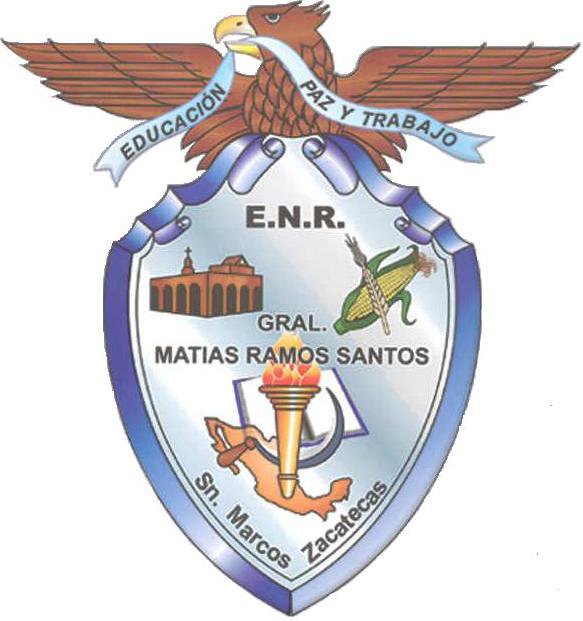 LATESIS DE INVESTIGACIÓN“LA ALFABETIZACIÓN INICIAL, UN PROCESO DE INTERVENCIÓN COMPLEJA EN LA ESCUELA MULTIGRADO”PARA OBTENER EL TÍTULO DELICENCIADO EN EDUCACIÓN PRIMARIAPRESENTA:MANUEL DE JESÚS ARÉVALO ROBLESSAN MARCOS, LORETO, ZAC.                    JULIO DE 2018DICTAMEN DE APROBACIÓNINDICE DE TABLAS.Tabla 1 Representación del trabajo silábico	13Tabla 2 Representación de escrituras tradicionales.	14Tabla 3 Niveles de conceptualización de alfabetización inicial.	30Tabla 4 Número de alumnos en los niveles de alfabetización inicial.	42Tabla 5 Resultados de encuesta aplicada.	135Tabla 6 Resultados de Capacitaciones en Escuelas Multigrado.	137Tabla 7 Resultados sobre capacitaciones de alfabetización inicial en Escuelas Multigrado.	138Tabla 8 Resultados de la Entrevista.	162Tabla 9 Resultados de evaluación de planeación. Maestro 1	194Tabla 10 Resultados de evaluación de planeación. Maestro 2.	196Tabla 11 Resultados de evaluación de planeación. Maestro 3	198Tabla 12 Resultados de evaluación de planeación. Maestro 4	200Tabla 13 Análisis de la Práctica Docente. Maestro 1	229Tabla 14 Análisis de la Práctica Docente. Maestro 2	236Tabla 15 Análisis de la Práctica Docente. Maestro 4	243Tabla 16 Análisis de la Práctica Docente. Maestro 4	251INDICE DE IMÁGENES.Imagen 1 Producciones de alumna Maricarmen.	33Imagen 2 Producciones de alumna Melanie.	35Imagen 3 Producciones de alumno Kevin.	37Imagen 4 Producciones de alumno Diego.	40Imagen 5 Producciones de alumna Mariana.	41Imagen 6 Organización de contenidos para la Escuela Multigrado.	104Imagen 7 Organización de contenidos para Escuelas Multigrado	105INDICE DE GRÁFICAS.Gráfica 1Porcentaje de alumnos en los niveles de alfabetización inicial.	44Gráfica 2 Capacitación sobre el trabajo multigrado.	140Gráfica 3 Capacitación sobre planeación en escuela multigrado.	141Gráfica 4 Capacitación sobre el diseño de material didáctico en escuelas multigrado.	142Gráfica 5 Capacitación sobre adecuaciones curriculares en escuelas multigrado.	143Gráfica 6 Capacitación sobre atendimiento de barreras de aprendizaje en escuelas multigrado.	144Gráfica 7 Capacitación sobre evaluación en escuelas multigrado.	145Gráfica 8 Capacitación sobre la alfabetización inicial en escuelas multigrado.	146Gráfica 9 Capacitación sobre planificación de la alfabetización inicial.	147Gráfica 10 Capacitación sobre el diseño de material didáctico para la alfabetización inicial.	148Gráfica 11 Capacitación sobre la evaluación en la alfabetización inicial.	149Gráfica 12 Capacitación sobre adecuaciones curriculares en la alfabetización inicial.	150DEDICATORIA:A mis padres, porque con su amor y enseñanza a través de valores y principios éticos, he logrado transitar mi formación académica de manera responsable y oportuna, sintiéndome así orgulloso de ser quien soy en la vida. A mis dos hermanos, por su amor, lealtad, compañía y apoyo incondicional en mi vida. A mi Escuela Normal, por ser mi segundo hogar y brindarme una formación integra que permitirá la práctica de mi profesión con responsabilidad y compromiso social.AGRADECIMIENTOSLe doy gracias a mi maestro y asesor, el Profesor Marco Antonio Aguilar Hernández, por brindarme orientación, ayudantía y motivación pertinente para el logro de este trabajo.Gracias a los maestros de las Escuelas Primarias Multigrado, Jorge, Israel, Leticia y Esperanza, quienes ofrecieron tiempo y dedicación para ser partícipes de estudio relevantes en esta investigación.A mis verdaderos amigos normalistas, quienes día a día mediante su compañía, apoyo y orientaciones, fueron acrecentando un vínculo relacional, considerándolos hoy como personas importantes en mi vida.Agradezco al contexto rural, donde se localizan primordialmente las Escuelas Multigrado por haber inspirado el propósito de mi investigación hacia el fortalecimiento de la calidad educativa para estos espacios.RESUMENLa escuela multigrado es una institución cuyas particularidades la diferencian de las escuelas de organización completa. El trabajo didáctico efectuado en un aula con diferentes grados escolares, constituye un factor que generalmente hace más complejo el quehacer docente; el proceso de alfabetización inicial, resulta ser uno de los aspectos más desfavorecidos en este contexto ya que la diversidad en los niveles y necesidades de aprendizaje de los alumnos y el extenso trabajo de contenidos curriculares, imposibilitan para brindar una atención de calidad.Tomando en cuenta el escenario anterior surgen preguntas como las siguientes: ¿Cuál es el trabajo metodológico que realiza el docente dentro de las escuelas multigrado para trabajar la enseñanza de la escritura y la escritura? ¿Cuál es la forma más pertinente para planificar los contenidos que habrán de trabajarse en la escuela multigrado? ¿Las debilidades de la práctica profesional es un asunto de convicción o de formación inicial y continua? Valorando esta serie de preguntas se establecen el objetivo general de la investigación que es conocer el tipo de trabajo metodológico que realiza el docente y el grado de incidencia en la implementación de procesos de alfabetización inicial en la escuela multigrado, así como un enfoque cualitativo como línea de trabajo, para lo cual se diseñaron diferentes instrumentos de investigación como encuestas, entrevistas, observaciones, registro de clases, rubricas de valoración, videos, entre otros, como medios para recabar información. El universo de estudio, objeto de la presente investigación, está integrado por 124 docentes que pertenecen a la zona escolar 116 de la Región Educativa 09 Federalizada de Loreto, Zacatecas. Para dar seguimiento a este estudio de investigación se consideraron solamente aquellos docentes que desempeñan su labor en escuelas multigrado, a los cuales se les aplicó una encuesta para seleccionar sólo aquellos que atienden el proceso de alfabetización inicial con diferentes modalidades de organización (unitaria, bidocente y tridocente), así como el enfoque metodológico que emplean en este proceso. Algunos resultados obtenidos manifiestan que una mayoría de los docentes que laboran en escuela multigrado no han participado en capacitaciones sobre la alfabetización en este contexto y muchos de ellos realizan una práctica docente empleando métodos con un enfoque centrado en la enseñanza directa. Por lo tanto esta práctica pedagógica tiene implicaciones que se reflejan en el dominio que poseen los niños en la escritura y la lectura y quizá la repercusión tiene un alcance a mediano y largo plazo. Otro hallazgo encontrado, demuestra que la Secretaria de Educación Pública a través de su política educativa, no ha atendido de manera oportuna el contexto multigrado en referencia a la capacitación o formación continua de los maestros, y con ello se pone en entre dicho los principios fundamentales del Artículo 3° Constitucional que se refieren a equidad y calidad. Si consideramos que el 44% de las escuelas primarias del país son de carácter multigrado, y si estas se encuentran en la misma condición que las involucradas en la investigación, entonces se puede pensar que esto constituye un factor esencial que explica los bajos niveles de los resultados obtenidos en evaluaciones nacionales e internacionales sobre la lectura y la escritura. Otro hallazgo importante de mencionar es el que tiene que ver con la flexibilidad conferida en el programa de estudios de español 1er grado, en el que se otorga una libertad para elegir el método o metodología a aplicar para la enseñanza de la lengua escrita. Sin embargo, esta flexibilidad se visualiza como un punto endeble, pues lejos de considerarse como una ventaja que garantice el desarrollo de aprendizajes significativos en los alumnos, se toma como un elemento que genera displicencia y reduce el nivel de compromiso y responsabilidad de desempeño docente, y por consecuencia afecta los procesos de alfabetización inicial. Hallazgos como los anteriores se pueden encontrar al interior de este documento.Es importante reconocer que algunos aspectos de esta investigación, quizá no se trabajaron con un alto nivel de rigurosidad, sin embargo, son tópicos que pueden ser abordados para nuevas investigaciones. Palabras clave: Alfabetización inicial, escuela multigrado, métodos, metodologías, intervención docente.ABSTRACThe multigrade school it’s an institution whose particularities set it apart from complete organization schools. The didactic work made in a classroom with different school levels, constitutes an element that generally makes the teaching job more complex; the initial alphabetization process, turns out to be one of the most unattended aspects in this context since the diversity in the levels and learning needs of the students and the extensive work of curricular contents, makes impossible to bring quality attention.Taking in count the mentioned scenario questions as the next come up: “what is the methodological work that the teacher makes inside the multigrade schools to work the teaching of writing and reading?” “What is the most pertinent way to plan the contents that will have to be worked upon in a multigrade school?” “Are the weaknesses of the professional practice a matter of conviction or initial and continuous formation?” taking in count these series of questions the general objective of the research is established, which is to know the kind of methodological work that the teacher makes and the incidence degree in the implementation of initial alphabetization processes in the multigrade school, as well as a qualitative focus as a work aim; for all these different research instruments were designed like polls, interviews, observations, class registries, valuation charts, videos, among others as paths to gather information.The study universe, subject of the following research, is made up of 124 teachers that belong to the school zone 116 of the education region 09 federalized at Loreto Zacatecas. To follow up this research only those teachers that work in multigrade schools were considerate, these took a survey to select only those that attend the alphabetization process with different organization modes (unitary, bi-teaching and tri-teaching), as well as the methodological focus that they employ in this process.Some of the results obtained show that a majority of the teachers that work in multigrade schools haven’t taken part in trainings about the alphabetization in this context and many of them perform a practice employing methods with a focus centered in direct teaching. Consequently, this practice has implications that reflect in the dominion the children possess of writing and reading and maybe the repercussion reaches in the mid-and-long term.Another finding, shows that the “Secretaría de Educación Pública” through its education policy, hasn’t attended the multigrade context properly in reference to the training or continuous forming of the teachers, and this puts in question the main principles of the art.3° of the constitution that refer to equity and quality. If we consider the 44% of the elementary schools of the country are of multigrade kind, and if these find themselves sin the same condition that those involved in the research, then we can think that this constitutes an essential element that explains the low levels in the results obtained in the national and international evaluations in regards to reading and writing.Another important finding to be mentioned relates to the flexibility conferred in the studies program of Spanish grade 1, in which freedom is given to choose the method or methodology to apply for the teaching of the written language. However, this flexibility is visualized as a weak point. As far from being an advantage that secures meaningful learning foot the students, it’s taken as an element that generates indifference and reduces the level of compromise and responsibility of teaching performance, and consequently affects the initial alphabetization processes. Findings as the previous ones can be found inside this document.It’s important to recognize that some aspects of this research may have not been worked with a high level or strength, however, these are topics that may be tackled for new research.Keywords: Initial alphabetization, multigrade school, method, methodology, teacher intervention.INTRODUCCIÓN   El presente documento es una tesis de investigación que surge como una inquietud por conocer las formas de trabajo que se implementan en el contexto de las escuelas multigrado, especialmente las metodologías que se ponen en práctica por parte de los docentes para trabajar los procesos de alfabetización inicial. Para dar seguimiento a esta investigación se efectuó un abordaje desde un enfoque cualitativo en el que se diseñaron e implementaron diversos instrumentos para recabar información. El estudio de investigación se realizó en una zona escolar del estado de Zacatecas cuya composición está integrada por escuelas de organización completa y escuelas multigrado. Los objetivos de esta investigación se centran en:Identificar el nivel de conocimiento respecto a las metodologías de alfabetización que emplean los docentes que laboran en un contexto multigrado.Valorar la flexibilidad que brinda el Programa de Estudio de Español 1er grado sobre la elección e implementación de metodologías de alfabetización inicial.Identificar los factores contextuales de la escuela multigrado que influyen en los procesos de alfabetización inicial.En México, el porcentaje de escuelas multigrado es un factor determinante para centrar la atención en este tipo de instituciones. En el estado de Zacatecas, La naturaleza de la escuela multigrado genera un contexto de particularidades educativas que a su vez genera en el trabajo didáctico En el Capítulo I se aborda el planteamiento general del problema, donde se establecen los antecedentes del problemas de estudio, así como la justificación del por qué se realiza dicha investigación. Se incorporan las preguntas de investigación con el fin de concretar los objetivos del trabajo a desarrollar.Dentro del Capítulo II se construye el marco teórico que fundamenta la investigación, en él se establece la línea conceptual de los temas a indagar, cuyo esquema se compone por los siguientes apartados: “Alfabetización inicial”, donde se estudian los conceptos de lectura, escritura, los enfoques y líneas metodológicas de la alfabetización; el segundo apartado es la “Escuela Multigrado”, donde se describen algunos datos contextuales, características y elementos relevantes que las componen; el último apartado se refiere a la vinculación entre la Alfabetización Inicial en Escuelas Multigrado donde se expone el panorama general.En Capítulo III se menciona el marco metodológico que guía la investigación. En él se describe y argumenta la elección de un enfoque cualitativo de indagación, así como una perspectiva metodológica clasificada como etnografía. También se establecen los supuestos teóricos y se indica de forma específica el objeto de investigación, así como su relevancia dentro de este trabajo. Por último se describe y argumenta de forma concreta los instrumentos o técnicas de recolección de información que se aplicaron durante el proceso de investigación (encuestas, entrevistas, observación, registro de clase, rúbricas de evaluación, entro otros), a fin de obtener datos reales para el análisis y la reflexión.En el último Capítulo se muestran los resultados obtenidos, así como el análisis e interpretación de estos, dando cabida a reflexiones sobre las interrogantes así como a los aspectos que pueden ser motivo de otras investigaciones. PLANTEAMIENTO DEL PROBLEMA.1.1 ANTECEDENTES DEL OBJETO DE ESTUDIO.En la búsqueda documental realizada  en diferentes fuentes tanto electrónicas como impresas sobre los procesos de alfabetización inicial en la escuela multigrado, no se encontraron demasiados antecedentes; sólo algunas investigaciones que abordan estas dos temáticas pero de manera independiente, por lo tanto fue difícil encontrar artículos de investigación que atendieran estas dos categorías. A continuación se agregan algunos antecedentes sobre la escuela multigrado.1.1.1 Propuesta Multigrado 2005.La Secretaría de Educación Pública en el año 2006, consolida y pone a disposición de los maestros que laboran en multigrado, una propuesta educativa cuyos principios de mejora se establecen a partir de un enunciado planteado como “La escuela multigrado que queremos”. En ésta se abordan diferentes aspectos de intervención docente, que parten desde  una propuesta curricular adecuada a las necesidades de las escuelas multigrado, así como la implementación del diagnóstico, la planificación, ejecución y evaluación del trabajo docente. Sin embargo, también hace énfasis en el aspecto central de la investigación que es la alfabetización inicial en las escuelas multigrado. Lo propuesto es lo siguiente:Con frecuencia las prácticas de enseñanza que predominan en el primer grado son las planas, copias y dictados; los libros de texto gratuitos y los de la biblioteca son utilizados muy poco al inicio del ciclo escolar, al parecer porque se considera que los alumnos primero deben aprender a leer convencionalmente. También suele ser constante la idea respecto a que los niños han de identiﬁcar primero las letras y sílabas, después leer palabras y ﬁnalmente leer los textos. Debemos revisar las ideas que tenemos respecto a la lectura y la escritura, si pensamos que el aprendizaje sigue una secuencia lineal letras-sílabas-palabras-oraciones-textos, resultará complejo aplicar propuestas como las de los materiales educativos actuales. Esto se observa en comentarios de algunos maestros que llegan a expresar: “los libros de texto los utilizo cuando los niños ya saben leer y escribir” o “¿cómo van a leer los textos si aún no saben?” En el ámbito de las escuelas multigrado es importante que desde el inicio del ciclo escolar los niños tengan diversas experiencias con el mundo de los textos, como escuchar leer a otros, explorar las imágenes para anticipar contenidos, comentar o dibujar acerca de los textos leídos, leer diversidad de materiales (textos en envases, letreros, revistas, libros, periódicos…), promover la escritura desde un inicio, aun cuando el alumno la realice de manera no convencional, (por ejemplo: mediante dibujos), y aprovechar la presencia de otros grados, solicitando que los niños más grandes apoyen a sus compañeros más pequeños en actividades de lectura y escritura. 1.1.1.1 ¿Cómo “enseñar” a leer y escribir en el aula multigrado?Uno de los retos para “enseñar” a leer y escribir en las aulas multigrado es la diversidad de grados, ya que frecuentemente los maestros asignan actividades de temas distintos a los niños de cada grado. Como se observa en el ejemplo siguiente, el uso de un tema común para el grupo, con posteriores actividades diferenciadas, permite trabajar la lectura, la escritura, la expresión oral y la reﬂexión sobre la lengua, mediante el trabajo colaborativo entre los grados.1.1.1.2 Principios generales para la alfabetización inicial.Ambiente alfabetizador Un ambiente alfabetizador en el aula signiﬁca que los niños tengan contacto directo con los libros, donde los cuentos, poemas u otros materiales sean leídos con interés y placer, así como contar con material que les permita tener un acercamiento lúdico a la lengua escrita, como juegos de mesa, el alfabeto móvil y el grafómetro, entre otros. Para dar inicio al mundo de la lectura es elemental promover el uso constante de la biblioteca en el aula, donde los niños toquen y exploren los libros. El docente, con ayuda de los alumnos y los padres de familia, puede ampliar el acervo bibliográﬁco con una variedad de materiales, por ejemplo: revistas, periódicos, textos producidos por los niños (álbum, cuentos, leyendas, chistes y adivinanzas), libros de diferentes temas (animales, cuentos, poesía, coplas y canciones), fotografías, carteles y enciclopedias. Otra situación que hace del aula un ambiente alfabetizador es la escritura constante de textos propios que se pueden colocar en la pared del aula o en un periódico mural.  También pueden ser libros hechos por los niños o elaborar un boletín escolar para dar a conocer los trabajos de los alumnos con los padres de familia y la comunidad. 1.1.1.3 Tutoreo y ayuda mutua.La convivencia de alumnos de diferentes edades, grados e intereses favorece el intercambio de saberes, experiencias, confrontación y análisis colectivo de un tema o actividad. Los niños más grandes apoyan a los más pequeños en diversas actividades relacionadas con la lecto-escritura, por ejemplo: después de la lectura de un texto (cuento, poema, adivinanza o chiste), es posible realizar una historieta en parejas, en la cual el niño más grande escribe y el más pequeño ilustra. Como dice Emilia Ferreiro: “Ver a otros escribir es enriquecedor para los más pequeños”; por ello, la lectura y escritura colectivas es parte primordial para trabajar la alfabetización en el primer grado.1.1.1.4 Participación de padres. 	Las actividades de lectura y escritura en casa permiten a los niños compartir los libros con sus familiares, por ejemplo: a) Los niños les leen a sus papás y viceversa (las imágenes o palabras que conozcan de un libro) y después lo comentan. b) Los padres conversan con sus hijos sobre un tema de interés, por ejemplo: ¿cómo les fue en la escuela con sus amigos? o alguna vivencia familiar. Entonces el papá, la mamá, la hermana o la abuelita le ayudan a escribir algunas palabras o redactar un par de enunciados, lo cual los motiva de tal manera que cada vez escriben un poco más. c) Invitar a padres y madres de familia a que narren o lean cuentos o leyendas a todo el grupo o que compartan sus tradiciones y costumbres.1.1.1.5 Vinculación con otras asignaturas. Es importante que el trabajo para la adquisición de la lengua escrita tenga vinculación con las diferentes asignaturas o temas que se ven en otros grados, por ejemplo: si el grupo aborda el tema de la salud, los alumnos del primer ciclo podrán explorar textos informativos que se reﬁeran a dichos temas, así como escribir oraciones o palabras relacionadas con la salud: “Después de ir al baño hay que lavarse las manos”, “médico”, “enfermera”, “medicina” o, si el tema es del sistema solar, escribir el nombre de algunos planetas: “Marte”, Saturno” y “Urano”, o frases como “Las caras de la Luna”, “El Sol es una estrella”.1.1.2 Retos y Necesidades de las Escuelas Multigrado.Otro de los libros producidos por la SEP contextualiza de forma específica los elementos que las componen y dentro de éste, en el apartado de Curriculum y Prácticas de Enseñanza en Escuelas Multigrado, se menciona el desarrollo de la alfabetización en estas escuelas. Las actividades relacionadas con la enseñanza inicial de la lectura y la escritura se limitan con frecuencia a la decodificación del sistema de escritura. Por ejemplo, en una escuela unitaria los niños de primer grado pasaban por turnos al pizarrón a leer las sílabas siguientes:Tabla 1 Representación del trabajo silábico
En este caso, los cuadernos de los niños contenían planas de sílabas, de palabras y del abecedario. Además, es frecuente que los libros de texto de primer grado no se utilicen en los primeros meses del ciclo escolar porque según lo maestros, los alumnos “no saben leer”. Las prácticas expuestas como ejemplo son acordes a las concepciones que tienen los maestros sobre la adquisición de la lectura y la escritura, hecho que no se agrava si se considera que en la mayoría de los casos los docentes de las escuelas multigrado deben enseñar a leer y escribir a niños y niñas de comunidades rurales e indígenas, y cuyo ambiente social de la escritura y la lectura no son una práctica común. De las actividades identificadas en las libretas de primer grado que muestran algunas tendencias de las prácticas de enseñanza en respecto de la lectoescritura, se encontraron las siguientes:Tabla 2 Representación de escrituras tradicionales.Las prácticas se centran en el conocimiento de letras específicas, de una forma memorística y poco reflexiva, predominando actividades como las planas, los dictados y la repetición de oraciones generalmente para abordar una letra en especial. Así mismo predominan actividades que según los maestros tienen el propósito de desarrollar la habilidad de rapidez y soltura en los trazos del niño.Por lo anterior, es importante realizar acciones que permitan a los docentes conocer una propuesta metodológica para la lectoescritura, que tome en cuenta sus prácticas recurrentes, (por ejemplo: actividades que favorecen la decodificación, pero de manera reflexiva y lúdica) en el marco de una serie de actividades comunicativas como el diario del niño, elaboración del boletín escolar, uso del periódico mural, correspondencia, buzón de mensajes, y producción de textos desde el inicio del ciclo escolar, entre otras.Las dos bases de consulta, son los sustentos más sólidos sobre el tema de alfabetización inicial en escuelas multigrado del país, esto debido a que es poca la existencia de documentación y teoría que hable de forma concreta sobre la enseñanza del lenguaje escrito a partir de la valoración de los elementos que se manifiestan en este tipo de instituciones. Es evidente que la falta de atención por parte de autoridades educativas, al no promover investigación y más que eso, propuestas para el trabajo de la alfabetización en escuelas multigrado, ha traído consigo el desglose de un trabajo docente caracterizado por el tradicionalismo y la falta de conocimiento teórico metodológico. Aunque actualmente se han organizado estructuras curriculares para estos contextos, ya que la planificación de los contenidos resulta ser una de las mayores complejidades en estos espacios, lamentablemente, aun así es escasa la investigación sobre los procesos de alfabetización inicial en el aula multigrado. 1.2 PLANTEAMIENTO DEL PROBLEMA.Durante el trascurso de la formación docente, se han adquirido diversos conocimientos, habilidades y actitudes con el fin de intervenir de forma oportuna en la práctica educativa, a partir del saber, saber hacer y saber ser; propiciando ambientes de aprendizaje favorables para que los alumnos desarrollen una formación integral y construyan su conocimiento a base de significado y comprensión. En distintos cursos pedagógicos de la Licenciatura, se ha trabajado a partir de un elemento clave en la formación profesional, que es la investigación. Esta acción permite al futuro docente, indagar, obtener información, seleccionarla, interpretarla, comprenderla, analizarla y crear conjeturas nuevas sobre el tema investigado, propiciando de esta manera la realización de un proceso cíclico que motive y estimule el interés por seguir indagando. Es así como el maestro en formación se convierte en un  autogestor de  su propio conocimiento, construyéndolo de forma crítica y reflexiva.Considerando lo anterior tuve a bien seleccionar la tesis como modalidad para mi titulación en la carrera  de  Licenciatura en Educación Primaria, pues ello me permitirá indagar a profundidad el tema de alfabetización en la escuela multigrado, además establezco  algunos compromisos para llevar a buen término todas las acciones que son inherentes a este proceso de investigación formal, por ejemplo: poner en práctica competencias científicas en torno a la realización de una investigación sistemática, desarrollar un pensamiento crítico y reflexivo que contribuya a la formación profesional; al igual, generar conocimiento nuevo o replantear el existente bajo una perspectiva de docente en formación, que genere mayor comprensión por parte de todos los interesados en temas relacionados con la educación.Retomando nuevamente los aspectos experienciales adquiridos durante la formación, con base a la interacción de las prácticas profesionales realizadas en escuelas de organización multigrado, nace la intención e interés por indagar un aspecto de suma relevancia en esas instituciones, la alfabetización inicial. Dentro de las escuelas multigrado suelen presentarse numerosas dificultades, que a su vez  se convierten en factores que obstaculizan o inciden de alguna manera en  los aprendizajes de los estudiantes. Su naturaleza propia, impide que un maestro logre atender de forma completa y específica a cada uno de los grados escolares, por ende, los niños que transitan por el proceso de alfabetización inicial quedan expuestos a una atención superficial  por parte del docente. Esto trae consigo prácticas incongruentes con enfoque actual de la enseñanza del español incluida en el Plan de Estudios, generando así aprendizajes centrados en la decodificación de la escritura con ausencia de una representación y comprensión como base para lograr una construcción significativa.A partir de lo anterior, surge la necesidad de conocer de forma específica los elementos de las escuelas multigrado, la influencia de estos en los procesos de alfabetización inicial, así como los métodos o metodologías de la enseñanza del lenguaje escrito que desarrollan los docentes en este tipo de instituciones. Por lo que se establece la siguiente pregunta central: ¿Cuál es el trabajo metodológico que implementa el docente en los procesos de alfabetización inician en la escuela multigrado? De esta se desprenden preguntas específicas como: ¿Cuál es el nivel de conocimiento que poseen los docentes respecto a las metodologías de alfabetización que emplean en la escuela multigrado? ¿Cómo se concibe la flexibilidad que brinda el Programa de Estudio de Español 1er grado sobre la elección e implementación de metodologías de alfabetización inicial? ¿Cuáles factores contextuales de la escuela multigrados influyen en los procesos de la enseñanza de la lengua escrita?1.3 JUSTIFICACIÓN.1.3.1 Relevancia social. Las indagaciones y reflexiones teóricas que se manifiesten impactarán en diversos aspectos y actores educativos, compartiendo así una misma finalidad. El desglose y análisis de las metodologías de alfabetización enfocadas a la aplicación dentro de un contexto multigrado, mediante los enfoques actuales del constructivismo, constituyen fuentes y espacios de reflexión que permiten al docente reorientar su trabajo pedagógico, buscando abatir el modelo de enseñanza tradicional; que se desprende de métodos caracterizados como lineales y unidireccionales, donde la prioridad educativa se enmarca principalmente al procedimiento, apartando la vista del sujeto más importante que es el alumno. Al igual, el analfabetismo que se vivencia de forma muy constante en los espacios rurales donde se encuentran este tipo de escuelas. “Se calcula que de 232,156 niños de 6 a 11 años que se encuentran en localidades rurales, población objetivo de las escuelas multigrado, 56% no asiste a la escuela…” . Al valorar estadísticas como la referida anteriormente, es importante resaltar que más de la mitad de los niños que viven en comunidades rurales, nunca han recibido una educación escolar, esto derivado de las diferentes condiciones del contexto, tales como la pobreza extrema y la poca relevancia que tiene la educación en estas zonas.La indagación sobre metodologías alfabetizadoras reorientadas a partir del enfoque constructivista y valorando las características multigrado, será un estudio para valorar las formas de trabajo que emplean los docentes para trabajar los procesos de adquisición de la lengua escrita. El seguimiento a los docentes permitirá observar y reflexionar las implicaciones que se dan en los procesos de enseñanza y aprendizaje sobre este tema. La investigación sobre las características, componentes y protagonistas (alumno y docente) en las escuelas multigrado de México, permitirá conocer el estatus por el que actualmente se  transita, además de valorar la influencia que tienen estos en los resultados de aprendizaje de los alumnos, y en el quehacer pedagógico de los maestros. El conocimiento y reflexión sobre las teorías, métodos y metodologías de alfabetización propuestos por diversos intelectuales, permitirá el análisis y reconocimiento de sus enfoques teóricos, ya sea los caracterizados por el tradicionalismo, en donde se establece como prioridad el cómo proceder (método), o aquellos encaminados al constructivismo, quienes se definen por priorizar el hacía quién proceder (alumno).  Así como los aportes teóricos encaminados al aprendizaje de la lectura y la escritura por parte de los alumnos. El estudio del enfoque constructivista, permitirá delimitar las intenciones pedagógicas que cada método de alfabetización propone, para así orientar una investigación teórica sobre la construcción de aprendizajes significativos.Otro aspecto relevante en la investigación sobre esta temática, es el análisis de las causas y consecuencias que trae consigo la flexibilidad que propician el Programas de Estudio de Español 1er grdo, referente a libertad en la elección de metodologías de alfabetización inicial para los docentes; así como la construcción de preguntas y reflexiones sobre a las implicaciones o aspectos  que propician esta “forma libre” de trabajo pedagógico enfocado a la adquisición de la lengua escrita en los niños. Todo ello mediante el seguimiento que se hará  al docente quien constituye el actor  principal  que posee  la mayor responsabilidad en el ámbito escolar. Las reflexiones con las que cuentan los maestros, serán valoradas a partir de criterios que permitan establecer análisis sobre las inquietudes antes descritas.Actualmente, dentro de las orientaciones pedagógicas propuestas por los planes y programas de estudio 2011, a partir de los avaneces en investigaciones de lingüística, psicología, pedagogía y didáctica, establecen que no debe de existir ningún método en concreto para enseñar a leer y a escribir. Es a partir de la propuesta psicolingüística que las estrategias de intervención se adaptan a las necesidades de los alumnos, y es el docente quien elige la forma de trabajar, en función de las necesidades y el contexto en el que se ubican.. Estas estrategias de intervención no se aplican bajo un padrón establecido o en base a cierta linealidad, sino que son abiertas y flexibles a adecuaciones o cambios enfocados a las necesidades del alumno. Desprendido de esto, la selección o implementación de estrategias por parte del docente, puede generar una alta confusión o duda en cuanto al proceso de enseñanza y de aprendizaje de la lengua escrita. Existen estrategias y actividades permanentes propuestas por los programas de estudio, sin embargo, esta flexibilidad proporcionada, le atribuye al docente la libertad de elegir alguna otra vía como la valoración de un método o metodología de enseñanza como instrumento principal, dejando a un lado el aspecto más relevante, el alumno. Sin embargo, esta acción puede generar controversia en las estimaciones sobre sí realmente es funcional dicha propuesta refiriéndonos a la conceptualización funcional como el logro de los aprendizajes esperados de los alumnos, cuyo aprendizaje no debe estar basado únicamente en la adquisición de saberes como, el nombre de las letras del alfabeto o saber los fonemas con los que se asocian las letras, entre otros; sino realizar un trabajo intelectual que implique comprender la lógica del sistema de escritura e integrar la formación que poco a poco se utiliza sobre el valor sonoro de las letras. . Además, implica entender si dicha propuesta de flexibilidad permite que los docentes de una u otro forma direccionen sus estrategias didácticas en base al enfoque de enseñanza de la asignatura de español, que prioriza la comunicación expresión oral y escrita entre individuos, como andamiaje y reforzamiento de la alfabetización inicial, en otro término, a partir de las prácticas sociales del lenguaje.1.3.2 Implicaciones prácticas.La indagación y análisis específico sobre la alfabetización en un contexto multigrado, generará espacios de reflexión referente a propuestas teóricas sobre la valoración de ambientes particulares (como lo multigrado) y el cómo accionar pedagógicamente dentro de los procesos de adquisición de la lengua escrita, promoviendo así espacios de análisis y reflexión para docentes que se encuentran en un tipo de contexto como el descrito anteriormente, permitiéndoles identificar las problemáticas u obstáculos característicos de este tipo de espacios y atender de forma oportuna  la alfabetización de sus alumnos.De esta forma, el estudio  vivencial  que se pretende  realizar en los grupo de 1ro grado de las escuela multigrado, permitirá realizar un análisis sobre el trabajo didáctico y metodológico que desempeñan los docentes que se desenvuelve en estos espacios, así mismo se hará una valoración de la práctica docente que se realiza fuera y dentro de los enfoques y materiales tradicionalistas.El estudio y análisis de los factores que se presentan en una escuela multigrado; la valorización de las diferentes metodologías de alfabetización que utilizan los docentes en estos contextos; la vinculación de aportes teóricos referentes a la alfabetización por parte de diversos autores a partir del eje central del constructivismo; y la valoración referente a la flexibilidad proporcionada por el actual Programa de Estudios de Español 1er grado, entorno al trabajo de alfabetización inicial; permitirán atender de manera eficiente el estudio del tema general.La flexibilidad referida a una orientación metodológica por parte Programa de Estudios de Español 1er grado hacía los docentes para desarrollar el aprendizaje de la lectura y la escritura en sus alumnos, en contraste con las variadas y heterogéneas particularidades de una escuela multigrado, generalmente forman desconcierto al momento de definir el trabajo metodológico que se emprenderá para atender las necesidades de aprendizaje de los alumnos, obstaculizando en cierta forma el desarrollo de una alfabetización convencional. Comparando las características de una escuela de organización completa y una escuela multigrado, es muy notoria la diferencia en cuanto a las particularidades que las componen. Tanto en el contexto social, institucional y áulico, es visible que los factores que allí influyen colocan en muchas ocasiones en desventaja a las escuelas con carácter multigrado. Es por ello que las indagaciones y análisis que se produzcan, generarán espacios de reflexión y orientación enfocados al trabajo metodológico de los docentes y la incidencia de dichas didácticas en el aprendizaje de los alumnos. Será necesario entonces, realizar una investigación documental y de campo, entorno al trabajo pedagógico dentro de las escuelas multigrado, para reconocer así todas aquellas implicaciones presentes en el proceso de alfabetización inicial.1.3.3 Valor teórico.Dentro del sistema Educativo Mexicano, los estudios e investigaciones referentes a las Escuelas Multigrado, son carentes en cuanto a contribuciones pedagógicas sobre el trabajo en este tipo de aulas. Las escuelas multigrado o llamadas también como “escuelas rurales” han carecido considerablemente de orientaciones teóricas enfocadas a los procesos de alfabetización inicial a partir de las características propias de estos contextos. Las indagaciones, análisis, argumentaciones y reflexiones que surjan dentro de este trabajo, principalmente aportarán información referente a los procesos de adquisición de la lengua escrita y la influencia del contexto de un aula multigrado en el transcurso evolutivo de este proceso. Así los resultados sobre esta investigación, ampliará la información existente sobre el tema, por ejemplo la valoración de los factores que intervienen en una escuela multigrado y la alfabetización por la que transitan los alumnos; las ventajas y desventajas de la alfabetización en estas instituciones; el trabajo pedagógico que debe emprender el docente a partir de la influencia de dicho contexto; el cómo aprenden los alumnos y cuál es el trabajo pedagógico del dicente para alfabetizar, mediante el aprovechamiento de factores que brindan las escuelas multigrado; entre otros más. El surgimiento de nuevos aportes, permitirán la revaloración sobre la labor educativa, los enfoques de trabajo, las estrategias y tipo de didáctica, los materiales y recursos que se emplean y sobre todo, reconocer y valorar el nivel de conceptualización de alfabetización que poseen los alumnos que interactúan en un aula con niños de diferentes grados escolares. A su vez, propiciará el seguimiento para la ampliación de información teórica sobre la pedagogía dentro de estos espacios particulares de la educación.1.3.4 Viabilidad. La investigación a emprender, cuenta con una serie de consideraciones referentes a la disposición de recursos que describen la factibilidad de acción.La zonza escolar 116 de Loreto, Zacatecas, es un contexto propicio para realizar la investigación, ya que está compuesto por escuelas de organización multigrado,objetivo indispensable para el estudio planteado. En el aula donde se realizan las prácticas profesionales, interactúan alumnos de primer grado que transitan por los procesos de alfabetización inicial, permitiendo así, realizar observaciones y emplear acciones propias de la investigación en base a los caracteres que pueden ofrecer dichas interacciones, con el fin de recabar datos para posteriormente analizarlos. Los diversos periodos de práctica profesional brindarán oportunidad de aplicar instrumentos de seguimiento que permitan recabar y documentar sobre los procesos, las concepciones y las acciones que se ponen en práctica al implementar metodologías de alfabetización inicial con el fin de estudiar y argumentar los resultados obtenidos, de este modo la investigación es totalmente real, ya que los factores a analizar, objetivamente se vivencian en dicho espacio.Derivado de un diagnóstico efectuado en los alumnos de primer grado de la Escuela Primaria “Lázaro Cárdenas” (organización multigrado, modalidad bidocente), es notorio que la mayoría de ellos aún se encuentran en el tránsito evolutivo para la adquisición de la lengua escrita, por lo que los estudios realizados, permite contextualizar los panoramas educativos en este tipo de aulas, así como las características de los conocimientos sobre la alfabetización inicial que poseen los alumnos.Durante el trabajo de investigación, se contará con asesoramiento por parte del Profesor Marco Antonio Aguilar Hernández, catedrático de la Normal Rural “Gral. Matías Ramos Santos”. Las orientaciones y revisión por parte del docente, consolidarán la visión de investigación y direccionarán las diferentes acciones que ello implica, de esta forma la selección del tipo de investigación, el tema de estudio, los instrumentos y los procesos de análisis y reflexión, guiarán el trabajo logrando resultados relevantes sobre la tesis de dicho tema.En la Escuela Normal, existe una Biblioteca Escolar que cuenta con un bibliografía amplia sobre autores que aportan información referente a los procesos de alfabetización, todo ello en torno a cómo aprende el alumno y cuál es el trabajo pedagógico del docente, esto implica mayor oportunidad de hallazgos sobre información requerida para el estudio en planteado.. Además del acceso y la consulta de diversos artículos y publicaciones de circulación nacional que hablan sobre el aprendizaje de la lectura y la escritura; al igual de artículos digitales publicados en revistas de investigación y educación, quienes abonan de forma relevante información sobre dicho tema.La proyección de la investigación permitirá la organización y calendarización de tiempos referentes al seguimiento de dicho trabajo, por lo que la valoración sobre el periodo estimado en realizar dicha indagación, estará acorde a lo establecido normativamente por la Escuela Normal, además de estar sujeto a los tiempos de práctica profesional, con el fin de realizar una investigación lo más real y vivencial posible con los objetos de estudio, es por ello que la viabilidad en cuanto a los tiempos es la adecuada.1.3.5 Consecuencias.Bajo ninguna circunstancia se considera que existan resultados negativos en cuanto a la afectación de los sujetos de estudio o los factores a analizar, ya que la investigación gira entorno a un eje central que es el constructivismo a partir de la visión y aportaciones de diferentes autores, por lo que los resultados en cuanto a alguna intervención no pueden perjudicar a los alumnos o el contexto en el que se estudia.1.3.6 Delimitación espacial.La investigación se desarrollará en diversos espacios educativos relacionados a la Zona Escolar No. 116 del municipio de Loreto, Zacatecas. La investigación se enfocará a escuelas multigrado de la zona, específicamente cuatro de ellas, donde se manifieste una modalidad variada en torno a la organización (unitarias, bidocentes y tridocentes), con el fin de enriquecer la información obtenida.1.3.7 Delimitación temporal.El desarrollo de la investigación se basará en los tiempos establecidos normativamente por la Escuela Normal Rural “Gral. Matías Ramos Santos” cuya extensión es de aproximadamente 10 meses. En valoración ello, se organizará y calendarizará los diferentes momentos del trabajo, para obtener el producto de éste en el tiempo establecido.1.3.8 Delimitación demográfica.Dentro de la investigación se valorarán individuos de forma explícita para documentar y conocer el papel que juegan dentro del proceso educativo. A pesar que están considerados como objeto de estudio algunos docentes de la zona escolar No. 116 de la Región educativa de Loreto, Zacatecas, ello no implica un problema de logística, ni genera condiciones que pongan en riesgo la realización de la investigación. Los instrumentos que servirán de base para la recolección de información serán aplicados de manera personal, por lo tanto no se requiere de algún apoyo adicional que implique alguna inversión para contratar a personal adicional, las evidencias, registros y análisis se harán de manera paulatina conforme se vayan generando, de igual manera los gastos que están considerados para la realización de la investigación son simbólicos , pues estos constan sólo de algunos materiales de papelería, los medios y recursos tecnológicos serán cubiertos también de manera personal, por lo tanto considero que existen las condiciones para que esta investigación sea culminada de manera exitosa.  1.3.9 Delimitación conceptual.La teoría propuesta para la indagación y enriquecimiento del trabajo es a partir de elementos claves que son trabajados y direccionan el tema de investigación central. El primero de ellos es la alfabetización inicial. En este se ven inmiscuido el estudio de temas como enfoques, métodos y metodologías que valora el docente para la enseñanza del lenguaje escrito. El segundo componente es la consulta de teoría sobre escuelas multigrado, lo que abarca una indagación sobre la situación contextual en torno a porcentaje de existencia y calidad educativa, así como las ventajas y desventajas que propician en la educación de los alumnos. Al igual la consulta de información sobre la relación entre estos dos temas enunciados, que se refiere entonces a los procesos de alfabetización inicial que se manifiestan en las escuelas multigrado, su funcionalidad y resultados educativos. Es necesario hacer mención que los resultados de aprendizaje en los niños que se pudiesen valorar en esta indagación, no serían de forma explícita y sustentada en evidencias claras, sino a partir de interpretaciones propias, ya que para realmente obtener datos fidedignos es necesario una intervención indagatoria más etnográfica, lo que resulta imposible para este estudio.Por último resulta necesario considerar el enfoque actual de la enseñanza del español propuesto por el los Programas de Estudio, así como la flexibilidad que otorga en referencia al trabajo metodológico dentro del apartado de alfabetización inicial en el Programa de Estudio de 1er grado.1.3.10 Diagnóstico.El diagnóstico de una escuela multigrado y especificando en el aula donde se encuentran los primeros grados escolares (en donde se desarrolla el proceso de alfabetización inicial), se realiza con el fin de describir y contextualizar de forma general los elementos que componen a estos espacios, así como su influencia en los proceso de alfabetización inicial de los alumnos, considerando de forma relevante los niveles de conceptualización que los niños poseen, para así visualizar el panorama general de un aula multigrado.La Escuela Primaria “Lázaro Cárdenas” ubicada en la comunidad de La Luz, Loreto Zacatecas; es una institución de organización multigrado con modalidad bidocente. La infraestructura de la escuela está compuesta por tres aulas escolares, un centro de cómputo, (que funge como dirección escolar) además de dos baños (uno para niñas y otro para niños). Cuenta también con dos espacios recreativos los cuales son una cancha de básquet bol y fut bol. Tiene servicios públicos como agua, luz y drenaje, además de servicio de internet.	La matrícula de alumnos que asisten a la escuela es un total de 39, quienes se encuentran distribuidos en dos aulas con tres grados cada una de ellas. Los alumnos del grado superior (4°, 5° y 6°) son 23, mientras que los del grado inferior (1°, 2° y 3°) son 16.Todos los alumnos que son miembros de esta institución presentan ritmos y estilos de aprendizaje que se ven reflejados en su desempeño académico. La matrícula que corresponde al salón donde realizo mi práctica profesional está integrada por 5 alumnos de 1ro, 4 de 2do y 7 de 3ro. El diagnóstico es trabajado a partir de los 5 alumnos que se encuentran en primer grado, por lo que se evaluó los momentos de evolución del aprendizaje de la escritura que han adquirido hasta el momento.La guía de evaluación determinada por la Propuesta para el Aprendizaje de la Lengua Escrita y las Matemáticas (PALEM), permite recabar información sobre el estado de conocimiento del alumno referente a la lectura y la escritura. Esta propuesta fue generada en los años 80´ con el propósito principal de revocar los métodos lineales y sistemáticos que se trabajaban anteriormente para la enseñanza de la lengua escrita, proponiendo así una metodología en donde la didáctica se centrará en los procesos evolutivos del aprendizaje de la escritura y la lectura de los alumnos. A partir de Álvarez (2007) se interpreta que el contenido que ofrece esta guía sigue siendo vigente, congruente y con gran validez para la enseñanza de la lengua escrita, ya que sus propuestas están basadas principalmente en las aportaciones sobre el proceso de evolución, a partir de una consideración esencial del constructivismo, el niño como único objeto de estudio, y no el método que se aplica.La aplicación de estas evaluaciones se realizó en el grupo de primer grado y fue una valoración que se dio conforme a la guía antes descrita, donde se propone la escritura de palabras con características diferenciadas valorando en su composición el patrón silábico. Las creaciones de los niños en base al dictado, son interpretaciones conceptuales y aplicación de conocimientos adquiridos anteriormente (ya sea en contexto social o académico) lo que permite al docente valorar el proceso de adquisición de la lengua escrita. Se entiende entonces que las producciones e interpretaciones que los niños realizan, así como las diversas preguntas y conceptualizaciones que formulan acerca de lo que se escribe y lo que se lee, son indicadores que nos permiten comprender los diferentes momentos evolutivos. (Gomez, 1982)Fueron evaluados 5 alumnos pertenecientes a 1er grado, grupo “A”. Los resultados en base a los criterios antes definidos fueron los siguientes:Tabla 3 Niveles de conceptualización de alfabetización inicial.     La tabla muestra una organización de los alumnos acorde al nivel de alfabetización en el que se encuentran. Está dividida en 5 apartados (Pre silábico, Silábico, Silábico - Alfabético, Alfabético y Segmentación) de donde se desprenden de cada uno de ellos, categorías más específicas sobre las especificaciones de acuerdo al nivel de escritura según las características de las producciones.Dentro del apartado “Pre silábico” se encuentran categorías que diferencian las producciones de los alumnos, estas son:Escrituras primitivas.Unigrafías.Sin control de cantidad.Escrituras fijas.Escrituras diferenciadas.En el siguiente apartado “Silábico” se encuentran dos tipos de producciones:Escritura silábica sin valor sonoro convencional.Escritura silábica con valor sonoro convencional.Después se plantea el apartado “Silábico alfabético”.También se encuentra la clasificación “Alfabético”:Escritura alfabética sin valor sonoro convencional.Escritura alfabética con valor sonoro convencional.Es importante mencionar que dentro de esta segunda categoría, ya existe una relación con valor sonoro convencional para cada grafía, por lo que se plasman también los tipos de sílabas propuestos por el patrón silábico, con el fin de identificar cuáles son aquellas palabras conformadas por diferentes patrones silábicos y que pueden escribir correctamente.Al final está el apartado de “Segmentación” con dos variantes que son descritas por Querejeta  como:Hipersegmentación. Segmentaciones no convencionales que se ponen en evidencia a través de la unión de palabras.Hiposegmentación. Segmentaciones no convencionales que son tratadas como una unidad indisociable, o bien por la separación indebida de otras.Los colores que se encuentran en las flas de los nombres de los niños, representan el momento de evolución de la adquisición de la lengua escrita. El azul simboliza el avance que tienen los niños según el análisis de sus producciones, y el color rojo representa los momentos que aún falta por transitar el alumno para llegar a establecer una relación fonema grafía con un valor sonoro convencional.A continuación se describen los análisis de las producciones de cada niño de en 1er grado, con el fin de identificar y categorizar su nivel de conceptualización en el proceso de alfabetización inicial. El primero de ellos es:1.3.10.1 Maricarmen.La primera niña a analizar es Maricarmen. Los resultados de esta alumna permiten identificarla dentro del nivel de escrituras Pre silábicas. Sin embargo, dentro de su producción, existe una heterogeneidad referente a aspectos cuantitativos y cualitativos, los cuales son manifestados a partir de una escritura diferenciada dando como resultado el surgimiento de diferentes categorías de los procesos de adquisición de la escritura dentro del nivel Pre silábico, cuya característica principal es la falta de relación sonoro-grafía en las representaciones.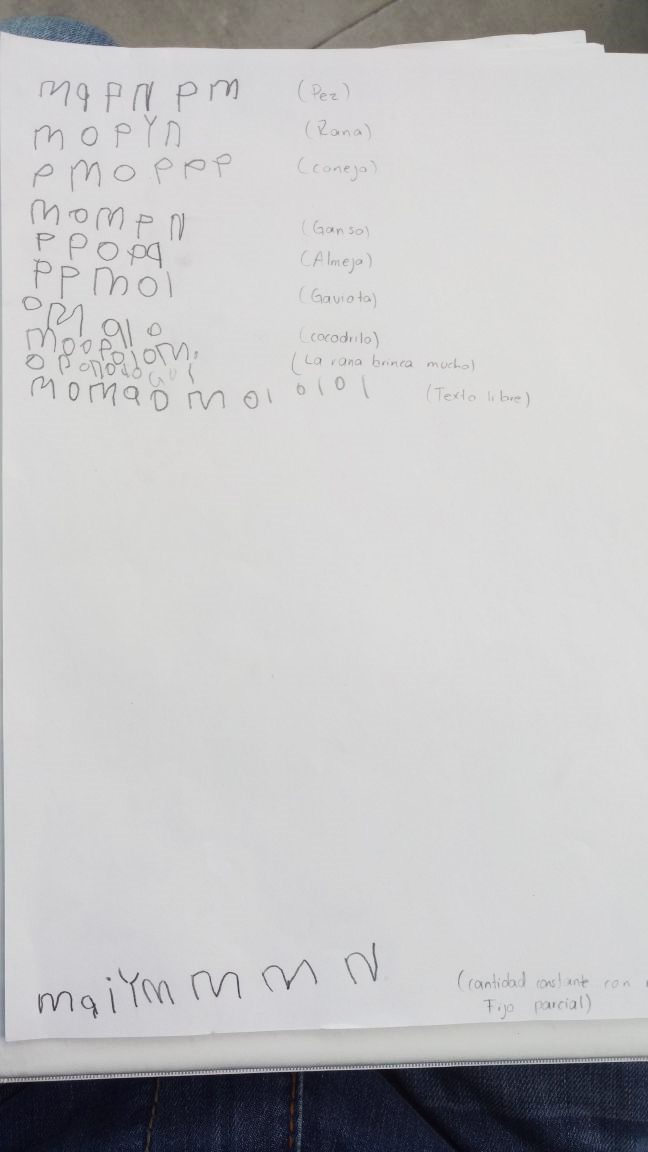 Imagen 1 Producciones de alumna Maricarmen. En el caso de esta alumna los resultados de su trabajo la posicionan en el nivel descrito como “Escrituras diferenciadas: Cantidad constante con repertorio fijo parcial.”  Analizando específicamente las producciones, es notorio que las grafías expuestas por la alumna, tienen una cierta constancia en cuanto a cantidad de letras, además que en el aspecto cualitativo de las representaciones escritas, no existe variabilidad o bastante diferenciación entre estas. Según Gómez  menciona que:     Cantidad constante con repertorio fijo parcial: se  trata  de  una  mínima diferenciación con  cantidad fija (constante). Entre las grafías usadas hay algunas que sirven  para diferenciar y una o más que aparecen siempre en el mismo lugar y orden.  Una  secuencia  inmutable  de grafías puede  aparecer  siempre  al  principio  o  siempre  al  final  o  incluso  constantemente  en  me- dio de cada escritura,  mientras que las otras grafías varían.Es observable la duplicidad al escribir grafías como la “m”, la “p” y la “o” en cada una de las palabras, las cuales también son representadas en lugares similares, dando a notar el posicionamiento repetitivo de éstas. Sólo involucra grafías como la “l” y la “y” en algunas palabras, para quizá diferenciar su escritura, sin embargo, la cantidad de letras por palabra, así como el posicionamiento de estas son análogas.Inclusive se puede pensar que la repetición de la grafía “m” es producto del aprendizaje de dicha letra a partir de la manifestación de su escritura dentro del nombre de la niña.1.3.10.2 Melanie.Melanie Guadalupe, es un segundo caso de evolución en el proceso de adquisición de la lengua escrita. Las características de su escritura, la posicionan dentro de las escrituras Pre silábicas en una categoría llamada “Cantidad variable con repertorio fijo parcial.” Este tipo de escritura, tiene que ser analizada e interpretada de forma minuciosa, ya que las características pueden confundirse con otro tipo de categoría. No obstante, se caracteriza principalmente por poseer escrituras con el mismo orden y en el mismo lugar, al igual, grafías que pueden presentar orden y posicionamientos diferentes, sin embargo lo que hace único a este momento de evolución es que la cantidad de grafías no siempre es la misma en cada representación de palabra. 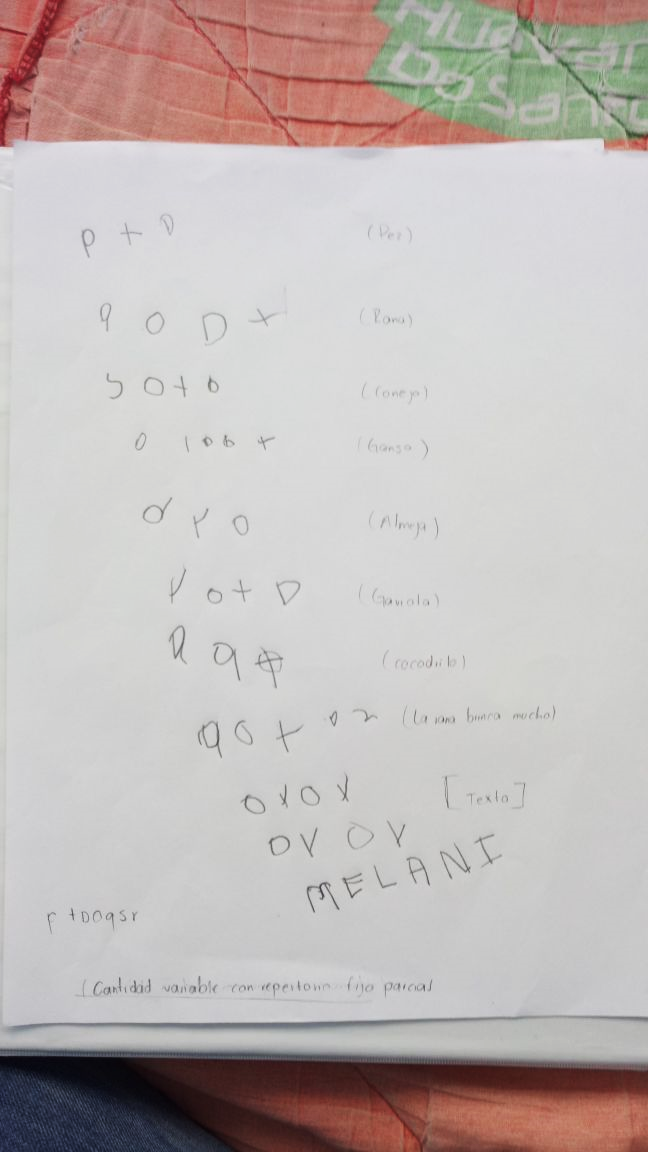 Imagen 2 Producciones de alumna Melanie.Cantidad variable con repertorio fijo parcial: las producciones de los niños, presentan constantemente algunas grafías en el mismo orden y en el mismo lugar, y también otras grafías de forma diferente o en un orden diferente, de una escritura a otra; la diferencia radica en que la cantidad de grafías no siempre es la misma. (Gomez, 1982, pág. 54)Las producciones de Melanie no pueden ser categorizadas en un momento de evolución con más desarrollo, ya que la siguiente categorización hace énfasis en la diferenciación de las palabras a través de lo cualitativo y no tanto en lo cuantitativo de las grafías; y las letras de la niña solamente se enfocan a un aspecto cuantitativo y de diferenciación de orden y acomodo. Gómez  menciona que:Las representaciones con Cantidad constante y repertorio variable, son producciones donde la cantidad de grafías es constante para todas las escrituras pero se usan recursos de diferenciación cualitativa; se cambian las grafías al pasar de una escritura a otra, o bien el orden de las grafías.Es importante entonces reconocer que la alumna se encuentra a un paso de establecer ya la diferenciación cualitativa de las palabras a partir de la escritura de diferentes letras, propiciando el desarrollo de la relación sonoro-grafía en sus producciones.Puede definirse que la escritura de la alumna muestra un repertorio de grafías variado, ya que plasma letras como: P, t, D, q, o, s, l, r, a m, v; el posicionamiento de estas representaciones también es variado, ya que no ocupan necesariamente el mismo lugar las letras. Lo que hace particularmente destacable a los producciones de esta niña, es que en la escritura de cada una de las palabras, representa variabilidad en la cantidad de grafías, permitiendo así, diferenciarlas de otras a partir de este elemento. Por ejemplo en la primera palabra (pez) produce 3 grafías; en la segunda palabra (rana) escribe 4; en la tercera (conejo) vuelve a representar 4; en la cuarta (ganso) son 5 las letras que escribe y así va proporcionando diferente cantidad de grafías a cada una de las palabras.1.3.10.3 Kevin.El tercer alumno a analizar es Kevin Santiago. En base a los resultados de sus escrituras, el niño se posiciona dentro de la representación tipo “Silábico Alfabético.” La determinación se da porque las representaciones escritas del niño manifiesta la existencia de la concepción silábica y la alfabética para establecer relación sonoro-grafía. “En este momento el niño se ha dado cuenta que el habla no es un todo indivisible, y que a cada parte de la emisión oral le corresponde una parte de la representación escrita.” (Gomez, 1982)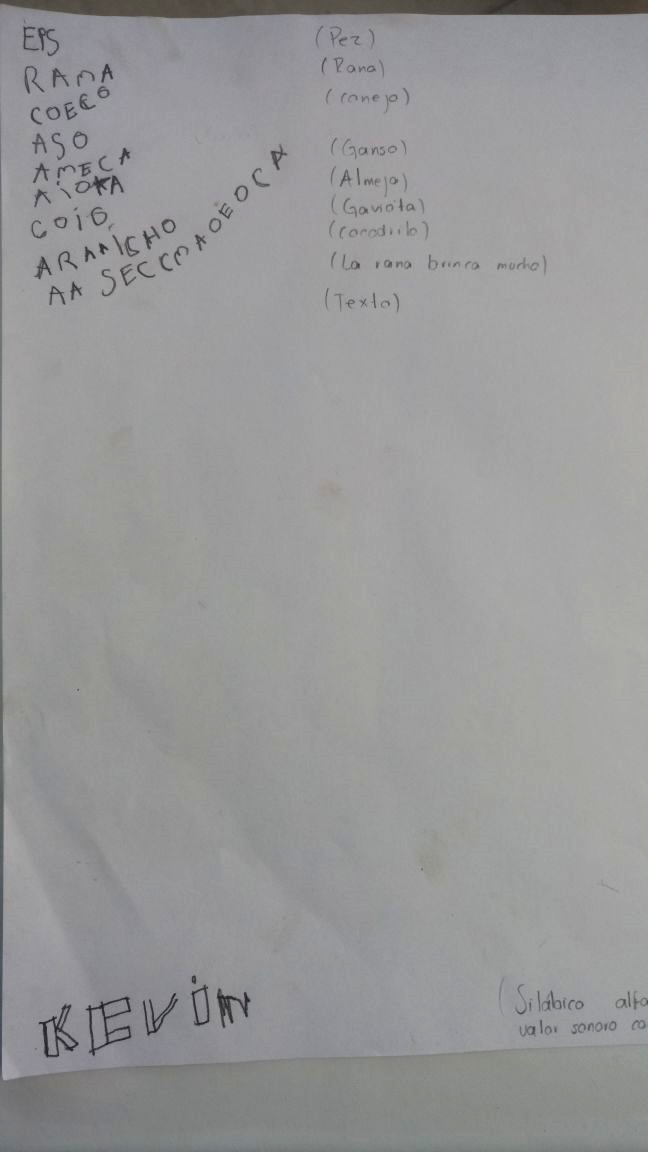 Imagen 3 Producciones de alumno Kevin.Ya cuando el alumno a partir de una interacción alfabética del contexto o mediante el trabajo en el aula conoce algunas letras y les adjudica un valor sonoro convencional, puede utilizar vocales y consonantes para la escritura de palabras. Una vez analizado este aspecto, el niño puede producir representaciones ya orientadas a una alfabetización, en donde descubre que cada grafía representa de forma explícita los sonidos del habla.En este momento, es relevante identificar que Kevin ya cuenta con principios de alfabetización, otorgándoles el valor sonoro convencional a cada una de las letras, sin embargo, aún escribe grafías que solo representan el valor sonoro de una sílaba, relacionando estos dos niveles y posicionándose dentro de la categoría Silábico Alfabético.La hipótesis silábico-alfabética (oscila entre una letra para cada silaba y una letra para cada sonido). Es un periodo de transición en el que se mantienen y se cuestionan simultáneamente las relaciones silábicas; por ello las escrituras sílabas representadas con una única letra y otras con más de una letra. La escritura de Kevin, pudiese considerarse también una representación alfabética a partir del análisis de algunas palabras como por ejemplo: “EPS” (pez) y “RAMA” (rana) ya que según en este etapa del proceso de adquisición de la lengua escrita, el alumno es capaz de otorgar un valor sonoro a cada una de las grafías que escribe (fonema-grafía). Sin embargo, esta idea queda totalmente descartada, debido a que el resto de las palabras tienen las características antes descritas que diferencian a las escrituras silábico-alfabético de cualquier otra producción.Escribe otras dos palabras como: COECO (conejo) y AMECA (almeja) de las cuales se identifica que solamente queda ausente la escritura de una grafía para que estas representaciones puedan convertirse en escrituras alfabéticas, cuya característica es la relación fonema-grafía.Las palabras ASO (ganso), AiOtA (gaviota) y COiO (cocodrilo) son representaciones a las cuales hace falta más de una grafía para poder ser catalogadas como alfabéticas. Aquí se hace presente de forma notoria, esa relación que establece el alumno a la grafía entorno al sonido de una silaba, y plasma de diferentes opciones esta conjetura. Por ejemplo en la palabra “gan-so” Kevin representa la primera sílaba con una vocal (faltando así las consonantes “g” y “n”) y la segunda sílaba con las dos grafías correspondientes, dando entonces como prioridad la representación del sonido de la silaba a las vocales. Pero en otra palabra es claro que Kevin da una prioridad selectiva de consonante al comenzar a escribir Cocodrilo (COiO)El nivel del alumno no puede ser considerado dentro de la categoría: Cantidad y repertorio variables con presencia de valor sonoro inicial, que es el nivel anterior al antes descrito; ya que éste determina que las producciones del alumno, cuentan con un valor sonoro convencional, pero sólo de la primera silaba o letra con la que se inicia la palabra, sin embargo el resto de las letras que la componen son a partir de cantidades y tipos de grafías variadas que no comparten ninguna relación sonora con las convencionales de la palabra. Además esta categoría se encuentra dentro de las representaciones tipo Pre silábicas, donde Gómez  determina que el niño no ha establecido la relación entre la escritura y los aspectos sonoros del habla. De este modo se aprecia la contrariedad existente entre este nivel de escritura y las características que presentan las producciones de Kevin, quien ya establece una relación sonoro-grafía a partir de una división de sílabas en la palabra.1.3.10.4 Mariana y Santiago.Los últimos dos alumnos de primer grado son Mariana y Santiago. Ellos a diferencia de los tres alumnos antes mencionados, muestran un dominio en cuanto a la relación sonoro-grafía, y la diferenciación cualitativa y cuantitativa apropiada para la producción de palabras, posicionándolos así en un gran momento del proceso de adquisición de la lengua escrita que es “Representaciones Alfabéticas” 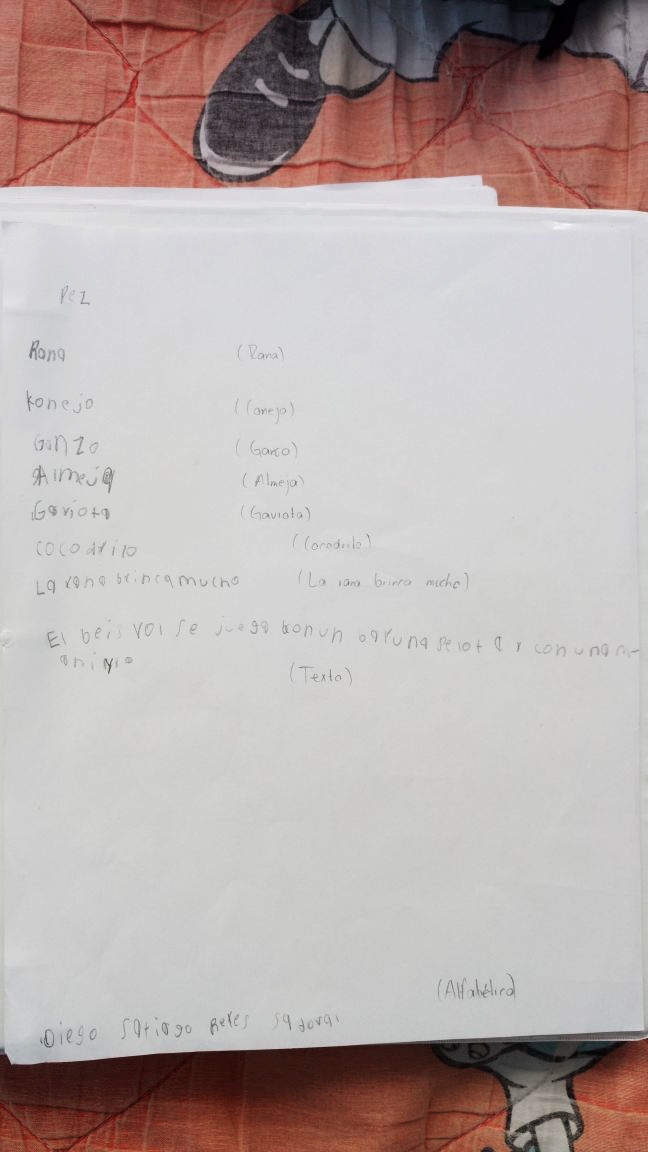 Imagen 4 Producciones de alumno Diego.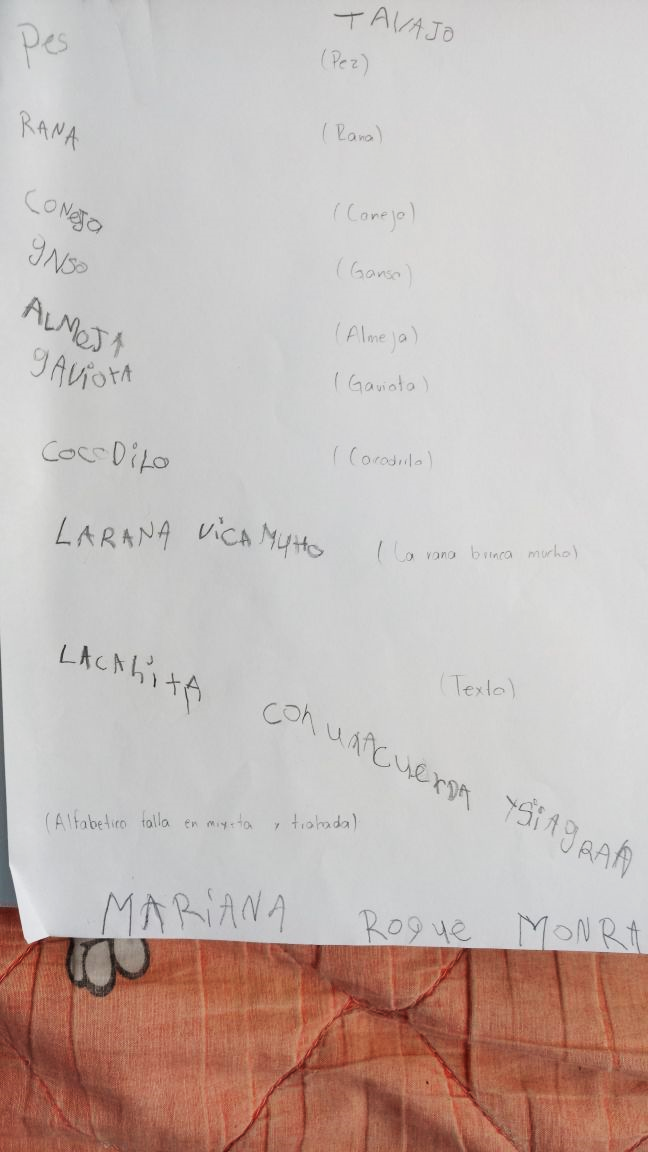 Imagen 5 Producciones de alumna Mariana.A partir de las producciones escritas de estos alumnos se puede apreciar que produjeron una escritura formal (enfocándonos en la relación fono-grafía) ya que descubren que en la conformación de una sílaba pueden hacerse presentes dos fonemas, lo que permite escribir dos grafías cualitativamente acertadas que corresponden con el fonema correcto, haciendo así la unión de sílabas y conformando la palabra.“A estas representaciones escritas, se les denomina alfabéticas porque manifiestan que el niño ha comprendido una de las características fundamentales de nuestro sistema de escritura, es decir, la relación fonos-letras.” (Gomez, 1982, pág. 62).La representación alfabética sin valor sonoro convencional: Este momento evolutivo, el alumno ya ha comprendido la relación fonema-grafía que ha sido descrito anteriormente, no obstante, la cualidad de las grafías no es la correspondiente al sistema convencional de escritura, por lo que aún no se le considera como escritura meramente formal. El segundo momento evolutivo dentro de esta categoría, es la Representación Alfabética con valor sonoro convencional: En ella el alumno asigna el valor sonoro atinado a la grafía correcta de su escritura, logrando así realizar producciones formales a partir del sistema de escritura convencional.Los dos alumnos se encuentran en este segundo proceso evolutivo, (con diferencias en cuanto a la escritura correcta de algunas sílabas) permitiéndoles así realizar una escritura formal de palabras e inclusive oraciones y textos cortos. A continuación se muestra una tabla con su respectivo gráfico representando el aspecto cuantitativo de los resultados entorno al número de alumnos ubicados en los diferentes niveles de alfabetización:Tabla 4 Número de alumnos en los niveles de alfabetización inicial.Gráfica 1Porcentaje de alumnos en los niveles de alfabetización inicial.De los cinco alumnos (100%) que cursan primer año en el aula multigrado, dos de ellos se encuentran en un nivel pre silábico (40%), ninguno se posiciona en la categoría de silábico, sólo uno dentro del nivel silábico alfabético (20%) y dos ya pertenecen a la categoría de alfabetizados (40%).Las características de alfabetización que presentan estos alumnos, desprenden la necesidad de realizar otro tipo de diagnóstico enfocado a las producciones alfabéticas con valor sonoro convencional. Estos distintivos pueden hacerse presentes dentro de las palabras, oraciones o textos cortos que los niños originan, y que en su mayoría representan dificultades y fuertes retos para el desarrollo convencional en su escritura. 	Durante el aprendizaje de la escritura, los alumnos que ya se encuentran alfabetizados, tienden a producir en mayor cantidad (depende del contexto en el que se ve inmuscuido referente a la producción de textos) palabras, oraciones y textos, que en ocasiones son erróneamente escritos, esto se deriva de la inmadurez referente a la relación de la expresión oral y la expresión escrita. Para que el alumno establezca una escritura convencional, tiene que hacerse propio de diferentes elementos, que le permitirán tener construir la congruencia necesaria entre sus producciones orales y lo que escribe de forma convencional. Tales elementos son los siguientes:Direccionalidad. La lengua escrita tiene una dirección porque se escribe de izquierda a derecha y de arriba hacia abajo. Arbitrariedad. Es arbitraria, ya que el signo lingüístico no tiene relación directa con la realidad. Linealidad. Es la relación lógica que se da entre la cadena sonora y la cadena gráfica Estabilidad. La lengua es estable porque una sílaba siempre será la misma en cualquier palabra que la lleve. Economía. Es económica debido a que con sólo 23 grafías se puede escribir una infinidad de palabras. Ortografía. La lengua escrita es ortográfica porque obedece a ciertas reglas para escribir las diferentes palabras. Convencionalidad. Es convencional, ya que las grafías siempre se representarán de la misma manera en el idioma español. Segmentación. Es la separación que existe entre las palabras por espacios en blanco. (García Mesa, et. al, 2004).A partir de estos elementos y valorando las producciones de los alumnos en el nivel alfabético, se definen otros tres indicadores para analizar el estatus en el que se encuentran las escrituras de los alumnos. La ortografía, la segmentación y la linealidad son características de gran relevancia y que deben ser comprendidas e identificadas por el docente, para elaborar un análisis más profundo sobre las producciones de sus alumnos. Mariana y Diego son los únicos alumnos de primer año que se encuentran en el nivel alfabético con valor sonoro convencional. En consecuencia, la valoración de los tres indicadores antes mencionados, será enfocada en estas dos producciones. La primera escritura, perteneciente a Mariana muestra diversos errores ortográficos e inclusive la falta de grafías en algunas apalabras. Las faltas ortográficas recaen principalmente al cambiar letras por otras que cuentan con un sonido similar, lo que consecuentemente crea confusión al momento de elegir alguna y escribirla. La SEP  en su libro “Español. Sugerencias para su enseñanza. Primer Grado” menciona que en el aprendizaje de los aspectos convencionales de la escritura, el niño cuenta con dificultades para escribir ortográficamente. Probablemente le cause desconcierto descubrir que para escribir una palabra tiene varias opciones y debe de elegir la letra pertinente, o también puede resultarle incomprensible esa exigencia gráfica.Mariana también presenta problemas referentes a la direccionalidad de sus producciones, ya que las grafías están orientadas de izquierda a derecha, sin embargo durante el proceso de escritura, van tomando dirección hacia abajo de la hoja, lo que ocasiona una falta en el trazado en los textos. Yetta Goodman citada en  menciona que:La direccionalidad es otro principio ortográfico que los niños exploran y desarrollan… La evidencia preliminar acerca del desarrollo de la direccionalidad sugiere que las explicaciones sobre las inversiones de dirección de la escritura en los niños, pueden ser entendidas explorando los principios estéticos y lingüísticos y pueden no deberse a ningún problema de disfunción cerebral como algunos han supuesto.De esta forma, los alumnos como Mariana, pueden realizar estas producciones, pero no necesariamente a consecuencia de algún problema cognitivo o psicomotriz, sino que el propio contexto, ha ido impregnando en ella, una serie de datos e informaciones visuales o no, referentes a las características de una escritura convencional que no siempre suele ser la correcta si a formalidad nos referimos.La segmentación, es otro aspecto relevante dentro del análisis de las producciones de los alumnos. Éste se refiere principalmente a la separación de palabras o frases por espacios en blanco, creando así una estructura legible del texto. Al momento de iniciar el aprendizaje de la lectura y la escritura, los niños pueden no tener conciencia de las palabras como unidades de lenguaje.” Esto propicia que las producciones tengan ciertas palabras o frases unidas, dando como resultado una escritura errónea. .Mariana presenta este tipo de falta, al momento en que une las palabras principalmente con los artículos, por ejemplo:“Larana”“unacuerda”“ysiagarran” “Es conveniente señalar que los niños tendrán mayor dificultad para separar, los artículos, las preposiciones y las conjunciones, porque estas palabras no tienen referente concreto y poco o nada le significan aisladamente.” 	En el caso de Diego, las producciones que realizó referentes a la escritura de palabras, oraciones y un texto corto, contrastadas con los aspectos a valorar referentes a las características de la escritura; permitió observar que son poco los problemas que presenta el alumno en cuanto a la convencionalidad y formalidad de su escrito. Lo único que presenta el alumno son las faltas ortográficas al momento de definir que grafía representar para una palabra, por ejemplo: KonejoBeis volmaniya A partir de esto, se presenta un mismo caso como con Mariana, ya que existen grafías que representan en determinado momento un mismo sonido, por lo que aún resulta complejo para el alumno decidir cuál de ellos aplicar, sin embargo, una vez comprendida y reflexionada la escritura ortográfica de determinada palabra, le será más fácil al alumno escribir correctamente, ya que posee ahora un aprendizaje con significado. “…el maestro puede aprovechar cualquier inquietud de los niños sobre este proceso o crear situaciones de aprendizaje que favorezcan la reflexión sobre la convencionalidad ortográfica y su relación con el significado.” . El aprendizaje de la escritura, conlleva no solamente el comprender la relación sonoro-grafía de las letras, sino que abarca mucho más. El alumno se encuentra en un proceso de aprendizaje, en el que se manifiestan de forma divergente, diferentes aspectos que engloban la convencionalidad de la escritura. Al momento de escribir lo que se expresa oralmente, es algo complejo para el alumno debido al desconocimiento de este nuevo aspecto. “No hay sistema ortográfico en el lenguaje oral de modo que este aspecto del lenguaje escrito es un sistema totalmente nuevo que el niño comienza a entender.” .1.4 OBJETIVOS GENERAL Y ESPECÍFICO.1.4.1 Objetivo General.Conocer el tipo de trabajo metodológico que realiza el docente y el grado de incidencia en la implementación de procesos de alfabetización inicial en la escuela multigrado.1.4.2 Objetivos específicos.Identificar el nivel de conocimiento respecto a las metodologías de alfabetización que emplean los docentes que laboran en un contexto multigrado.Valorar la flexibilidad que brinda el Programa de Estudio de Español 1er grado sobre la elección e implementación de metodologías de alfabetización inicial.Identificar los factores contextuales de la escuela multigrado que influyen en los procesos de alfabetización inicial.II. MARCO TEÓRICO. 2.1 ALFABETIZACIÓN INICIAL.2.1.1 Conceptos de escritura y lectura.La lectura y escritura son los medios indispensables para el desarrollo del ser humano en sociedad.  A partir de estas herramientas, hace posible entablar comunicación e interacción entre sujetos, creando vínculos que le permitan expresarse a partir de la oralidad y la escritura de la palabra. Ferreiro hace una conceptualización referente a los conceptos sobre “lectura y escritura” en base a la objetividad del enfoque actual del conocimiento y el reconocimiento de estas herramientas como medios de expresión e interacción social:2.1.1.1 Escritura.La escritura es considerada como una representación del leguaje o como un código de transcripción gráfico de las unidades sonoras. Si la escritura se concibe como un código de transcripción, su aprendizaje se concibe como la adquisición de una técnica. Si la escritura se concibe como un sistema de representación, su aprendizaje se convierte en la apropiación de un nuevo conocimiento, ósea un nuevo aprendizaje conceptual.2.1.1.2 Lectura.El acto de la lectura debe concebirse como un proceso de coordinación de informaciones de diversa procedencia, cuyo objetivo final es la obtención del significado expresado lingüísticamente.Dentro de la obra “El niño y sus primeros años en la Escuela” Gómez  también enfatiza las conceptualizaciones sobre el sistema de escritura y la lectura, direccionadas de igual forma bajo intencionalidades de significatividad en su aprendizaje y el desarrollo en una interacción comunicativa y social. En primer término, se define al sistema de escritura como un sistema de representación de estructuras y significados de la lengua. En contexto de comunicación, el sistema de escritura tiene una función eminentemente social. Se asevera que el desarrollo de una escritura en base a los términos descritos anteriormente, depende en gran medida de características y reglas que la constituyen. Estas pueden ser: el conjunto de grafías convencionales, o sea, el alfabeto, la direccionalidad, el valor sonoro convencional, segmentación, ortografía, puntuación y peculiaridades de estilo.En torno a la lectura Gómez  menciona que se concibe como la relación que se establece entre el lector y el texto, diríamos “una relación de significado” que implica la interacción entre la información que se aporta al texto y la que aporta al lector, construyéndose así un nuevo significado que este último construye como una adquisición cognoscitiva. Esta concepción es valorada de forma importante por el Programa de Estudio de 1er grado, ya que en el apartado de alfabetización inicial se establece que:Con estas prácticas, la lectura adquiere un sentido diferente en el aula, pues se trata de un proceso complejo que busca la construcción de significado mediante la coordinación de diferentes elementos: el propio texto, el contexto y el lector son determinantes en la comprensión… Por medio de dicho esfuerzo se generan estrategias lectoras para identificar el significado y, paralelamente, se va obteniendo información sobre el lenguaje escrito. .Una vez determinadas las concepciones sobre lectura y escritura, es entonces necesario conceptualizar los fundamentos de la enseñanza de estos dos importantes procesos. Para ello Nemirovsky  determina que la enseñanza de la lectura y la escritura, consiste básicamente, en propiciar que los niños avancen en el dominio del lenguaje escrito (que sean cada vez mejores productores e intérpretes de textos de diferentes tipos, con distintas funciones, en condiciones diversas), y considerando que el lenguaje escrito utiliza un sistema de escritura cuya convencionalidad permite el uso social de las producciones escritas. Hoy en día las situaciones comunicativas exigen a los niños un conocimiento amplio sobre el uso del lenguaje escrito para lograr así interactuar en sociedad. A partir de lo que ellos saben pueden expresar y comunicar sus pensares hacía los demás, siendo la escritura y la lectura las herramientas fundamentales que le permitirán desarrollar dichos procesos, por lo que entonces su participación lo convertiría en un sujeto social con habilidades comunicativas. El conocimiento sobre la relevancia que cobra la lectura y la escritura en la vida social del alumno, es un aspecto que se debe valorar en gran amplitud por parte del docente, ya que es éste, uno de los principales responsables de vincular y dar sentido a los sistemas de escritura y de lectura con las necesidades y exigencias actuales de la comunicación social. 2.1.2 Conceptos de enseñanza de la lectura y la escritura.Una vez planteadas las conceptualizaciones sobre estos dos procesos, se precisa identificar las definiciones que se le otorga a la acción propia de su enseñanza y su aprendizaje. La divergencia conceptual se ha presentado en varias ocasiones cuando se habla sobre el aprendizaje de lectura y escritura. Algunos investigadores lo describen como la adquisición de la lengua escrita, otros la representan como el aprendizaje de la lectoescritura, y hay quienes mencionan en su discurso el término, alfabetización inicial. Todas estas representaciones obtienen un mismo significado, cuya esencia permea en el aprendizaje de la lectura y la escritura en los primeros años de vida del individuo. Sin embargo, la divergencia de ideas referente a la conceptualización del aprendizaje de estas dos unidades, puede ser en consecuencia a los factores que las han ido modificando a lo largo del tiempo. Se considera que uno de los principales responsables de estas transformaciones pudiese ser la evolución de las creencias sobre cómo se aprende la lectura y la escritura a partir de marcos tradicionales o constructivos de su enseñanza y su aprendizaje. Otro factor que se pudiese considerar es la conceptualización que en determinado momento se le dio a la escritura y la lectura como mismo proceso, ya que su aprendizaje y su enseñanza se vincula con el uso de la lengua.2.1.2.1 Aprendizaje de la lengua escrita.Pellicer & Vernon realizan una conceptualización clave sobre el primer término descrito con anterioridad. Se menciona que en el aprendizaje de la lengua escrita, los niños y niñas deben  comprender que lo que se escribe o se lee tiene una intención comunicativa en donde se escribe para un destinatario (individual o colectivo) en específico, y que hay convenciones gráficas, estilísticas y lingüísticas, propias de la cultura letrada en la que se encuentran inscritos. En otras palabras, es necesario que se tomen en cuenta, progresivamente, el contexto comunicativo. Es a partir de dicha concepción en donde se fundamenta y reconoce que el aprendizaje de la lectura y la escritura, no es un mero requisito aprobatorio de conocimiento en el alumno, o el trabajo superficial de un contenido más dentro del currículum escolar. Sino, que el aprendizaje de dicho proceso implica que el alumno lo visualice y lo entienda como una herramienta fundamental para el desarrollo en sociedad, a partir de la comunicación oral o escrita entre individuos. Y es aquí en donde el trabajo docente debe adoptar una postura de responsabilidad al reconocer la importancia de dicho elemento en el aprendizaje de sus alumnos, tomándolo como punto de referencia para brindar un contexto pedagógico que propicie espacios de reflexión sobre la utilidad de estas dos herramientas en los procesos comunicativo, permitiendo que sus alumnos le otorguen significatividad social a sus producciones orales y escritas.Gómez  también hace alusión a una conceptualización sobre la adquisición de la lengua escrita en donde menciona que el proceso de adquisición consiste en la elaboración que el niño realiza de una serie de hipótesis que le permiten descubrir u apropiarse de las reglas y características del sistema de escritura.2.1.2.2 Aprendizaje de la lecto-escritura.El segundo término en mención es la lectoescritura. Según Urías el aprendizaje lectoescritura, no es un acto mecánico sino, un acto que implica una serie de operaciones mentales complejas. El aprender a leer y escribir, como un medio para registrar el habla, requiere que el estudiante no solo interiorice que para cada sonido existe una correspondencia con una grafía, sino también el conocimiento de normas gramaticales y ortográficas, que deben ser enseñados no de manera aislada, sino integral, y aplicarlos en la producción individual de textos; es decir, el fin último en el aprendizaje de la lectura y la escritura debe ser habilitar al estudiante para construir y comprender mensajes o textos que tengan como finalidad comunicarse.El segundo concepto comparte una intencionalidad similar a la del primero, ya que reconoce a la lengua y sus funciones sociales como vertientes principales para conferir significatividad al aprendizaje de la lectura y la escritura. Los enfoques actuales de la enseñanza del Español, toman como referente algunos caracteres de lo mencionado ya que según la SEP:El papel de la escuela para el desarrollo del lenguaje es fundamental. Por un lado, lado debe crear espacios para que la dimensión social del lenguaje sea abordada y comprendida, y los alumnos desarrollen habilidades de interacción y expresión oral y escrita para comunicarse de manera eficaz en diferentes situaciones…2.1.2.3 Alfabetización inicial.Tal como plantea el Diccionario de Alfabetización de la Asociación Internacional de Lectura según Venezky (citado en Nemirovsky, 2009, pág. 119) “Alfabetización es la habilidad mínima de leer y escribir una lengua específica, como así también una forma de entender o concebir el uso de la lectura y la escritura en la vida diaria.”La alfabetización al referirse como una habilidad mínima de conocimiento sobre lectura y escritura, permite entonces entender el porqué de varias conjeturas. Los autores agregan el termino inicial a la alfabetización ya que en determinado momento el alumno transita por una etapa de aprendizaje formal de estas herramientas comunicativas, y es donde se construye el conocimiento mínimo sobre como leer y escribir a partir de referentes comunicativos, y que a su vez serán ampliados y reforzados mediante el estudio realizado en demás grados escolares.2.1.3 Enfoques de la enseñanza de la escritura y la Lectura.La divergencia de conceptualizaciones que se han otorgado a la enseñanza de la lectura y la escritura, también se ha manifestado al momento en que este proceso se orienta bajo un enfoque de enseñanza actual cuyos sustentos teóricos enfatizan en fundamentos como: la intervención propia del sujeto para que el individuo aprenda; o algunos otros como la acción natural del sujeto en la construcción de su propio aprendizaje.En consecuencia ello, pese a la evolución desarrollada en los conceptos de enseñanza de la lectura y la escritura, la cual aterriza en un enfoque constructivista que toma como relevancia al alumno y sus procesos de aprendizaje; hoy en día el trabajo de muchos docentes está orientado al desarrollo de prácticas tradicionales, rigurosas y poco flexibles, las cuales divergen y contradicen de manera circunstancial lo propuesto actualmente en los Planes y Programas de estudio sobre el enfoque de enseñanza de la lectura y la escritura. De esta forma se presenta un mar de enfoques utilizados por los docentes, y que en ocasiones la puesta en práctica de éstos, no determina resultados positivos en el aprendizaje de los niños.Desde la perspectiva de Tolchinsky se plantean dos principios basico para la alfabetización: Reduccionista y Constructivista. 2.1.3.1 Enfoque Reduccionista.El primero se categoriza como un principio reduccionista. Éste sostiene que cualquier habilidad puede ser descompuesta en sus componentes más simples, y que aprendemos desde los componentes mas simples a los mas complejos. Afirmaciones recientes de los representates destacados de esta corrienrte sostienen que leer y escribir consiste en dos componentes simples: deletreo e ideación.A partir de esta postura tradicionalista, ha salido a flote disyuntivas en torno al planteamineto de dos posturas (presentes hoy dia) entre los que defienden el aprendizaje de la alfabetización como “un proceso de abajo hacia arriba, y aquellos que lo definen como un proceso de arriba hacia abajo.”Los que se ubican en la primera posición aseguran que se llega al significado del mensaje siguiendo la dirección recién descrita. El descifrado, las correspondencias fonográficas y, sobre todo, la identificación de las letras y palabras son componentes fundamentales del proceso de la lectura y la escritura desde esta perspectiva. Los que defiende la segunda postura, en cambio, sostiene que se parte de un significado puesto en el individuo y que el proceso de desciframiento se verifica en que en medida el significado puesto es o no es el escrito en el texto. Es fácil descifrar cuando se sabe leer. Es decir, la comprensión lectora es la guía del descifrado.Para esto Ferreiro & Teberosky  abonan a dichas aseveraciones con una clasificación de dos métodos cuya esencia recae en la enseñanza de la lectura y la escritura de una forma mecánica y tradicional. Estos son el método sintético y el método analítico.Estas autoras también mencionan que el método sintético ha insistido fundamentalmente, en la correspondencia entre lo oral y lo escrito, entre el sonido y la grafía. Otro aspecto clave para este método, es establecer la correspondencia a partir de los elementos mínimos, en un proceso que consiste en ir de la parte a todo. Lo elementos mínimos de lo escrito son las letras. Los métodos alfabéticos más tradicionalistas abonan esta postura.Bajo la influencia de lo antes descrito, el proceso de escritura es concebido como una cuestión mecánica, ya que se basa en la transcripción gráfica del lenguaje oral, como su imagen, leer equivale a decodificar o escrito en sonido. El proceso de aprendizaje de la lectura es visto también como una simple asociación entre respuestas sonoras a estímulos gráficos. Las autoras mencionan que la enseñanza tradicional ha obligado a los niños a reaprender a producir los sonidos del habla, pensando que si ellos no son adecuadamente distinguidos, no es posible escribir en un sistema alfabético.Para quienes defienden el método analítico, por el contrario, la lectura es un acto “global” e “ideo-visual”. O. Decroly reacciona contra los postulados del método sintético y postula que “las visiones del conjunto preceden el análisis en el espíritu infantil”. Lo previo, según el método analítico, es el reconocimiento global de las palabras y oraciones; el análisis de los componentes es una tarea posterior. No importa cuál sea la dificultad auditiva de lo que se aprende, puesto que la lectura es una tarea fundamentalmente visual. Por otra parte, se postula que es necesario comenzar con unidades significativas para el niño. .Estas dos posturas entonces descuidan prácticamente, dos aspectos de gran relevancia:La competencia lingüística del niño.Sus capacidades cognitivas.2.1.3.2 Enfoque constructivista.Retomando nuevamente el trabajo de Tolchinsky, ahora se hace enfasis en los principios contructivistas que se plantean en dicha obra, referente al aprendizaje. A partir de un análisis minucioso a la teoría piagetiana, dicha autora enmarca tres puntos de partida:El sujeto es activo, busca y selecciona para aprender. No espera a que alguien decida que enseñarle y, aún cuando alguien decida enseñarle, seleccionará qué y cómo aprenderlo.Ningún conocimiento comienza de cero y la mejor forma de entender dicho concimiento es estudiando “su historia genética” (aprendizajes previos).Todo conocimiento, aún el de sistemas convencionales, debe ser re-construido por el sujeto que lo adquiere. Las transformaciones que el sujeto produce pueden parecer desde un observador que ya conoce el sistema como errores o desviaciones. Es cierto, son errores, respecto del sistema, pero constituyen errores “constructivos”, en el sentido de que sirven para entender cómo funciona el sistema. Referente al aprendizaje de la lectura y la escritura, y tomando como referencia las aportacionas piagetaneas, se estabalce que: Si la escritura es parte de su medio, el sujeto no esperará que alguien decida enseñársela, sino que, activamente buscará aprender de ella.Aunado a esto Ferreiro & Teberosky empatizan con dicha aseveración transportada a la alfabetización ya que se menciona que: en lugar de un niño que reciba de a poco el lenguaje enteramente fabricado por otros, debe aparecer un niño que reconstruya por sí mismo el lenguaje, tomando selectivamente la información que le provee el medio”Para entender cómo se conoce la escritura, hay que estudiar el desarrollo de ese conocimiento en el sujeto desde muy temprano.Tales autoras compajinan con esta idea, ya que proponen lo siguiente: No se trata de enseñar a los niños a hacer una distinción, sino hacerles tomar conciencia de una distinción que ya saben hacer. Dicho en otros términos: No se trata de transmitir un conocimiento que el sujeto no tendrá fuera de este acto de transmisión, sino de hacerle cobrar conciencia de un conocimiento que el sujeto posee, pero sin ser consciente de poseerloAl estudiar su desarrollo, probablemente nos encontremos con modificaciones que el sujeto hace a las reglas del sistema. Debemos tratar de entender que significan esas modificaciones desde el proceso de aprendizaje, y no considerarlas solamente errores respecto de las propiedades convencionales del sistema. Para reforzar dicha aceveración las autoras hacen mención que existen lo que podríamos llamar errores constructivos, es decir, respuestas que se apartan de las respuestas correctas pero que, lejos de impedir alcanzar estas últimas, paraciera permitir los logros posteriores.2.1.3.3 Enfoques: Enseñanza directa, Lenguaje Integral y Constructivista.Una vez descritos los enfoques y algunos métodos derivados de ellos, propuestos por autores como Liliana Tolchinsky y Emilia Ferreiro (1989), se menciona otro matiz teórico en torno al señalamiento de enfoques o “filosofías” educativas sobre el aprendizaje de la lectura y la escritura. Esta perspectiva es propuesta por Sofía A. Vernon y Alejandra Pellicer en una obra titulada: “Aprender y Enseñar la Legua Escrita en el Aula”, en la cual copila trabajos de diversas autorías, todas ellas enfocadas al campo de estudio mencionado, la alfabetización.Dentro del aparatado “El constructivismo y otros enfoques didácticos” se menciona que en diversas ocasiones, los maestros están sujetos a informaciones a veces contradictorias y mezcladas. Las llamada “querella de métodos” es un hecho. “Aquí es donde se propone abordar dos enfoques de aprendizaje más usados en la alfabetización inicial, para luego explicar un tercero, menos conocido, pero que sin embargo ha logrado construir una propuesta más integral y más cercana a las necesidades reales de los niños.”La descripción de estos tres enfoques busca primordialmente identificar y resaltar los aspectos que actualmente predominan dentro de las exigencias sociales y la comunicación entre individuos. Estos aspectos son: El tipo de lenguaje y las unidades lingüísticas que hay que priorizar.La intervención didáctica (el papel del maestro, de los materiales, de la secuencia de los contenidos de enseñanza) y cómo ésta se encuentra determinada por los mecanismos que desde cada perspectiva se identifican como centrales.Lenguaje Integral.El primer enfoque enunciado en este apartado es el denominado: “Lenguaje Integral”. A partir de ello Pellicer & Vernon sostienen que: “el lenguaje integral sustenta que la lengua escrita es una forma alternativa del lenguaje. Desde esta perspectiva la lengua escrita se aprende de modo natural, básicamente con los mismos mecanismos que se usan al aprender a hablar.”Tomando como referencia dicha aportación Goodman y Goodman (citado en Pellicer y Vernon 2004, pág. 200) mencionan que la alfabetización se desarrolla a través de la inversión a eventos donde se lee y se escribe. Es ahí donde dichas autoras mencionan de forma primordial el papel de la escuela y el docente en base a dichos sustentos: “El papel de la escuela es continuar y enriquecer ese ambiente alfabetizador, y el papel del maestro es apoyas la transición de los niños con el lenguaje y con el mundo”De esta forma, se proponen ciertas orientaciones didácticas en tono a lo establecido según el enfoque: “Para que los niños aprendan el lenguaje, hay que proponer en el aula actividades en las que se lea y se escriba dentro de contextos comunicativos, con textos reales, cuyo uso sea relevante en la vida de los alumnos… La intención de estas actividades es que el grupo colabore para leer o escribir textos que sean de su interés, aun cuando no sean capaces de hacerlo.”Un aspecto relevante citado en este apartado es enuncia que cuando la lengua se presenta de maneta fragmentada y se recorta (en fonemas o silabas sueltas), deja de ser lengua, ya que pierde el significado. Es por un rechazo total a aquellas prácticas educativas que centran su enseñanza en los fonemas y/o las silabas y su correspondencia con las letras. Una frase que muestra con claridad esta posición es “if it ain´t whole, it ain´t lenguaje” (si no está completo, no es leguaje). En este sentido cuando menos en las versiones más fieles al enfoque, se rechazan los materiales de lectura, el vocabulario controlado, cartillas y métodos de alfabetización que muestran las correspondencias letra-grafema, etc. Esta concepción hace que no se enseñen las letras ni sus correspondencias sonoras de manera formal o intencional.Dentro del resumen que Gómez (1995, pág. 68). realiza referente a las distintas teorías del aprendizaje que han evolucionado la concepción y ejecución de este proceso, se enmarca algo importante sobre la teoría de Lev Vygotsky, la cual funge como soporte y sustento teórico del enfoque que se está describiendo (lenguaje integral). La aportación es la siguiente: “En el desarrollo cultural del niño, toda función aparece dos veces, primero a nivel social y más tarde a nivel individual; primero entre personas y después en el interior del propio niño.” A partir de ello Goodman & Goodman (citado en Pellicer & Vernon 2004), encuentran en Vygotsky una teoría del desarrollo y del aprendizaje afín de ideas del lenguaje integral, en el sentido de que el aprendizaje se da de mejor manera en un ambiente social de colaboración. Retomando la relevancia del trabajo docente, estas autoras mencionan que la figura del maestro o maestra que se deleite en el lenguaje y en la idea de los niños, que sea capaz de observar lo que los niños son capaces de hacer a partir de lo que están haciendo, es central. Nuevamente se retoma el papel del docente como apoyo para los niños, sin imponer conductas, haciendo intervenciones mínimamente intrusivas; es decir, se trata de apoyar el aprendizaje sin controlarlo ni forzarlo.Es necesario enunciar que existen críticas a esta filosofía, y están relacionadas con lo siguiente: a pesar de que los niños puedan lograr una gran sensibilidad hacia los textos y sus usos sociales, muchos de ellos tienen grandes dificultades en la comprensión y manejo del sistema de escritura.Enseñanza DirectaPor otra parte y en contrapuesta del enfoque de enseñanza (lenguaje integral) descrito anteriormente, Pellicer & Vernon  plantean un enfoque, cuya particularidad se enmarca en el uso mayoritario de los procesos de alfabetización que los docentes contemporáneos practican. A palabras de la autora se menciona que el enfoque retoma la psicología cognoscitiva bajo la denominación de “conciencia metalingüística”, espacialmente lo que se refiere a la “conciencia fonológica”; este enfoque se denomina enseñanza directa o “code emphasis”.Los defensores de dicho enfoque presentan una postura de concordancia con el lenguaje integral sólo en lo que se refiere a los primerísimos pasos de la alfabetización. Sin embargo afirman que proseguir con este tipo de enseñanza donde se hace poco énfasis en que los niños conozcan las letras y los sonidos que se corresponden a estos en el código alfabético, es inapropiado y peligroso. Retomando la filosofía educativa que presentan dichos autores referentes a la enseñanza directa se manifiesta un ideal sobre lo indispensable que es que los niños pueden comprender como funciona el sistema de escritura alfabético, en donde generalmente cada letra representa un sonido de la lengua oral. Liberman & Liberman (citado en Pellicer & Vernon, 2004) en donde se vierte una concepción referente al trabajo docente, y cuya aportación es la siguiente “la enseñanza de la lectura y la escritura es “transferir las maravillas de la fonología del habla a la escritura (…) desarrollar la conciencia (fonológica) debería ser el primer objetivo del maestro para enseñar a leer”Las autoras mencionan que otra de las situaciones que formula la enseñanza directa que contrapone lo dicho por el lenguaje integral, es que aunque los humanos aprenden a hablar sin dificultades, no todos aprenden a leer y escribir, aunque crezcan en ambientes urbanos llenos de escritura. Aunado a esto, las autoras plantean que a diferencia de la conceptualización del aprendizaje desde una perspectiva del lenguaje integral en donde se menciona que es algo fácil, natural y práctico; visto desde la conciencia fonológica (enseñanza directa) es algo antinatural y difícil. A partir de lo antes descrito y mediante una perspectiva de la enseñanza directa se expone que la capacidad de identificar y segmentar los fonemas de la lengua no se da naturalmente, a partir de la maduración. La opinión más generalizada es que sólo se da a partir de la enseñanza explicita de la correspondencia letra-fonema o a partir de un entrenamiento explícito sobre la lengua oral. De esta forma los defensores de la enseñanza directa proponen una enseñanza explícita y ordenada jerárquicamente.Desde la esencia de dicho enfoque, estas autoras realizan un análisis sobre la linealidad y jerarquización de la evolución que propone la enseñanza directa en el aprendizaje de la lectura en los alumnos, cuyo proceso manifiesta cierta rigurosidad y jerarquización en cuanto a su desarrollo. Tal proceso es el siguiente:“Lograr que los niños sean capaces de leer historias simples donde haya palabras de alta frecuencia y de representación ortográfica regular en el primer y segundo grado, leer con mayor fluidez historias simples conocidas a partir de la consolidación de la decodificación el reconocimiento de palabras y el uso del significado durante el segundo y tercer año, leer para aprender algo nuevo, para recabar información y para experimentar sentimientos a partir de textos que incluyan vocabulario y sintaxis desconocidos (desde cuarto grado hasta el final de la secundaria)…”A partir del análisis de dicho enfoque de enseñanza, las autoras generan críticas fuertes sobre el desarrollo de este proceso, a partir de ello las autoras enmarcan que una de las invectivas a este enfoque es que por lo general lleva a los maestros a ejercitar solamente la decodificación y las habilidades fonológicas, dejando de lado el trabajo de la lectura de textos interesantes, así como otras habilidades importantes de leer y escribir textos.Así pues las autoras mencionan que la lengua escrita no solo recupera la estructura fonológica de la lengua, sino que tiene además muchos elementos que son necesarios para leer y escribir de manera efectiva e independiente. Por lo que proponen a los defensores y practicadores de tal enfoque que no utilicen solamente las pistas fonológicas y ortográficas disponibles para el reconocimiento de palabras, sino que usen pistas sintácticas, semánticas y léxicas a través de preguntas que el docente va haciendo a lo largo de la lectura en voz alta.Perspectiva constructivista. Descritos entonces los dos enfoques anteriores, sus diferentes características y representaciones, se menciona una última perspectiva, cuyo objetivo es conciliar los problemas de las dos perspectivas anteriores sin hacer una mezcla, en donde el trabajo con el sistema de escritura y el trabajo con textos se sobrepongan de una manera artificial. Esta perspectiva es la constructivista, influenciada fuertemente por Piaget.Dentro de este apartado  plantea un proceso que siguen los niños para entender las características y funcionalidad de nuestro sistema de escritura. A continuación se describe dicha evolución:En primer momento, a edades muy tempranas, los niños logran diferenciar entre diversas formas gráficas de representación como el dibujo y la escritura.Los niños establecen una serie de criterios que le permiten decidir cuándo una cadena de letras escritas tienen significado. Constituyen entonces dos criterios: el de cantidad mínima y el de variedad interna.Más allá de fijarse en la relación que cada letra tiene con una unidad de sonido, los niños establecen primero aquellas condiciones en las que un todo escrito puede hacerse corresponder con una totalidad oral.Establecen criterios que permitan hacer comparaciones entre las distintas cadenas gráficas para asegurar que a nombres diferentes corresponden cadenas escritas distintas.La necesidad de comprender el valor de las partes (las letras) dentro de un todo (el nombre) hace que los alumnos entren en un periodo de fonetización, en el cuál tratan de hacer coincidir cada letra con segmentos de la palabra oral.Después de un periodo en donde los niños van dándose cuenta de que cada sílaba se escribe con más de una letra, logran hacer correspondencias entre letra y fonema de forma sistemática. Valorando el proceso descrito, la autoras enmarcan que el desarrollo de dicho proceso es constructivo, ya que cada periodo se hace posible a partir de los logros del momento precedente. Los conflictos que se dan en cada momento evolutivo entre las mismas teorías que los niños construyen y entre estas la información ambiental, dan lugar a la búsqueda de nuevos elementos y nuevas relaciones. Así pues, de esta forma se tiene que observar que el conocimiento que se va logrando no es una suma de informaciones simples acerca de las letras y sus correspondencias sonoras.Las autoras rescatan algunas de las estrategias que los alumnos ponen en juego al momento de comprender de forma inicial nuestro sistema de escritura, éstas son las siguientes:Suponer que las “palabras” tienen significado y que las grafías están ordenadas de una manera más o menos sistemática.Suponer que hay alguna relación entre el nombre de las cosas representadas y las grafías que se usan para representarlas.Buscar relaciones de semejanza y diferencia.Buscar relaciones de todo/parte.Valorando los procesos que ponen en práctica los alumnos para comprender nuestro sistema de escritura, se enfatiza en una tarea muy importante por parte del docente la cual conlleva a la generación de un espacio en donde los niños cuenten con referentes claros, palabras escritas de forma completa, con significado que puedan hacerse corresponder cada una con un nombre oral. Algo que sirve muy bien a este propósito son los nombres propios.Retomando entonces la importancia de trabajar a partir de los nombres propios, se realiza una caracterización y justificación sobre la importancia de la utilidad de actividades retomando este aspecto:Cada secuencia se lee de manera idéntica y dicha secuencia es fácil de recordar.El conjunto de nombres contiene todas las letras y sirven como especie de abecedario.Tienen un mismo orden las letras. Si éstas cambian, cambia el significado.A partir de tal descripción sobre la relevancia de utilizar los nombres propios como actividad alfabetizadora inicial, se retoma la importancia de este trabajo por parte de la Secretaria de Educación Pública, en la propuesta de actividades dentro del Programa de Estudios de Primer grado, específicamente en la asignatura de español, dentro del apartado de alfabetización inicial. Conforme tiene más oportunidades de explorar la lengua escrita, van siendo sensibles a los contextos en que aparece una letra. Por ejemplo, como inicia su nombre escrito y el de sus compañeros. Esta información resulta valiosa para ayudarles a establecer el valor sonoro de las letras, aunque sigan manteniendo una justificación silábica al momento de escribir o tratar de leer algo.La perspectiva constructivista plantea así, diferentes actividades que puede realizar el docente y que contribuyen a la construcción de conocimientos por parte de los niños: Utilidad de nombre propios.Juegos de equipo como: Memorias o loterías.Listas de cosas que se necesitan para realizar actividades determinadas.Escrituras de rimas y canciones donde se haga énfasis en características de éstas como palabras que se pudiesen llegar a repetir en varias ocasiones dentro de una canción.Lo importante es que se vayan estableciendo el tipo de relaciones que se ha mencionado (semejanzas y diferencias, todo y parte, etcétera).Este tercer enfoque, también hace alusión a la interactividad entre los agentes principales de la educación, y la colaboración que deben de desarrollar en base a la ética y buenos principios. De esta forma las autoras aluden que en cualquier actividad, distintos niños podrían ir dando diferentes aportaciones que les den pistas a los otros que tal vez no había sido observables para todos. En este sentido, el aprendizaje se da individualmente pero la colaboración con otros pares es importante.Otra de las importantes aportaciones que manifiesta dicha perspectiva es que la tradición educativa marca que hay que fijarse en las equivocaciones para poderlas eliminar, así como en lo que falta por aprender. La visión constructivista es diferente: Los niños aprenden a partir de lo que saben. Lo que saben es lo que les permite hacer relaciones, de tal manera que puedan encontrar a partir de lo que no saben. “La significación del aprendizaje radica en la posibilidad de establecer una reacción sustantiva y no arbitraria entre lo que hay que aprender y lo que ya existe como conocimiento en el nuevo sujeto” (Gómez, 1995, pág. 88).Valorizando el trabajo del docente y haciendo una comparación sobre su quehacer dentro de la esencia didáctica del enfoque integral y la perspectiva constructivista se menciona que a diferencia del primer enfoque donde los docentes piden poco a los niños, la visión constructivista plantea que el docente debe intervenir en el aprendizaje de una manera exigente. La tarea del maestro entonces debe ser proporcionar pistas que le permitan al niño pensar lo que no pudo pensar por sí solo.Es necesario resaltar que el trabajo sobre el sistema de escritura no se da con palabras, letras o sílabas aisladas, sino que debe preocuparse por leer y escribir textos con una función social y una estructura clara. Las autoras antes mencionadas establecen que dentro de los Programas de Estudios 2011 emanados por la SEP, se retoman diferentes enfoques de enseñanza, cada uno destinado a la impartición de determinada asignatura. De esta forma, en la materia de Español, el enfoque principal de su enseñanza es desde la participación en situaciones comunicativas a partir de una práctica social del lenguaje [“… los seres humanos han desarrollado diferentes maneras de interactuar por medio del lenguaje oral y escrito. Estas diversas maneras de aproximarse a los textos escritos y orales, de producirlos, de interpretarlos, compartirlos, hablar de ellos y transformarlos, de interactuar con los textos, y a partir de ellos, constituyen las prácticas sociales del lenguaje” ].La postura de la perspectiva constructivista en contraste con la visión de la enseñanza directa, direcciona en torno a la falsa creencia sobre enseñarles a los niños cada tipo de unidad sonora de manera secuencial. Este primer enfoque propone actividades con diferentes unidades de texto, siempre con un significado y con un propósito claro, de manera simultánea. El enfoque, consigna entonces tres aseveraciones claves para el desarrollo de éste a partir de la construcción de un aprendizaje significativo [Coll citado en Gómez (1995) conceptualiza que: “Aprender significativamente quiere decir poder atribuir significado al material objeto de aprendizaje”]:En vez de tratar de eliminar los errores, es útil tratar de ver qué tipo de conocimientos e hipótesis muestran duchos errores.Las actividades deben girar alrededor de textos con significado, con un destinatario y con un propósito real.Que los alumnos puedan volverse lectores y escritores no sólo decodificadores.2.1.4 Métodos del aprendizaje de la lectura y la escritura.La aparición de diferentes enfoques de enseñanza de la lectura y la escritura, ha traído consigo un mar de métodos y metodologías de alfabetización, de los cuales en circunstancia propias, algunos docentes han tenido suerte de conocer y experimentar con algunos, otros sólo han escuchado hablar de ellos y los más desafortunados solamente han interaccionado con un método durante toda su práctica profesional. Las características, convencionalidades y/o elementos que componen dichos métodos han creado en los docentes un favoritismo o inclinación hacia la práctica de alguno de ellos. Sin embargo, una de las principales vertientes del porqué actualmente existe una práctica divergente de métodos en la enseñanza de la lectoescritura, son las orientaciones y “flexibilidad” que otorgan los planes y programas de estudio al momento de trabajar el proceso de alfabetización inicial en los alumnos. Pese a ciertas orientaciones didácticas propuestas por estas guías, no se maneja de forma explícita un proceso de desarrollo para el trabajo de la alfabetización, por lo que los docentes prefieren en ocasiones la practicidad y terminan utilizando un método de enseñanza que en su mayoría se inclinan hacía el tradicionalismo, la poca atención en los alumnos y la falta de significatividad en sus aprendizajes.Los enfoques de enseñanza desprendidos de diversas investigaciones y aportaciones por parte de autores quienes se han empeñado en defender sus estudios a partir de la productividad y el tipo de resultados que trae consigo la esencia de este enfoque puesto en práctica en la labor de enseñanza de la lectura y la escritura; ha permitido entonces la creación de diversos métodos de alfabetización, los cuales retoman de forma explícita o implícita dentro de sus características que los conforman, la naturaleza de uno o más enfoques, ya sean tradicionalistas o bajo un modelo constructivista.2.1.4.1 Métodos.Según Lebrero Baena & Lebrero Baena  define al método como: La estrategia elegida por el docente para la organización, estructuración del trabajo, de forma que se consigna el objetivo más directo y eficazmente posible.Desde esta concepción se define entonces que para que un método sea eficaz debe cumplir con las siguientes condiciones: Que se contribuya al desarrollo total del alumno.Que fomente la actividad del alumno en el proceso de aprendizaje, al igual que la intercomunicación entre estos.Que se adapte al ritmo del progreso y características individuales.Que se posibilite en los alumnos el reconocimiento de sus progresos y la autoevaluación de sus aprendizajes.Que se desarrolle en un ambiente relajado y libertad controlada.Galera  clasifica los métodos de la enseñanza de la lectoescritura en:Sintéticos. Priorizan los factores lógicos y técnicos del lenguaje, comenzando a enseñar primero los elementos más simples y abstractos del lenguaje como las letras, fonemas o sílabas.Analíticos. Parten de elementos más complejos que son las frases y las palabras.Mixtos o combinados.A continuación se realiza una descripción más detallada sobre en qué consisten tales métodos, su caracterización y esencia metódica.Los Métodos Sintéticos.Cómo se mencionó anteriormente, en este método primero se debe adquirir principalmente el conocimiento de las letras y el sonido, para después realizar combinaciones entre ellas, formando sílabas y después palabras. “Este proceso está regido por el principio que dice que hay que ir de lo simple a lo complejo, de lo fácil a lo difícil, admitiendo que, para el niño como para el adulto, lo simple, fácil y particular, es la letra o el sonido en posición con la palabra o frase, considerada como elementos complejos o difíciles” Para Domínguez Chillón & Barrio Valencia  este método se caracteriza porque:Inducen al niño a comenzar el aprendizaje por unidades mínimas del lenguaje, de modo que para aprender a leer y a escribir debe realizar una operación de suma, síntesis, de los elementos aprendidos de forma aislada. Si las unidades son las letras, nos encontramos con los tradicionales métodos alfabéticos [...] si las unidades son los fonemas, tenemos los métodos fónicos o fonéticos. Por fin, si las unidades, son las sílabas, hablamos de métodos silábicos. Valorizando la conceptualización mencionada anteriormente, se hace evocación de la aportación que realizan las autoras Lebrero Baena & Lebrero Baena  donde plantean que lo métodos sintéticos: Se caracterizan por seguir una progresión sintetizadora: inicialmente abordan las estructuras lingüísticas más simples (grafema, fonema, sílaba) para fusionarlas en las estructuras más amplias (palabra, frase).  Ya descritas las características de los métodos sintéticos, se presenta entonces algunos ejemplos que comparten dicha naturaleza, en donde se plantea como principal objetivo, el que los alumnos aprendan unidades simples, para proseguir con el aprendizaje de combinaciones más amplias de representaciones escritas.Romera  realiza una clasificación de métodos que comparten las mismas características sintéticas para la enseñanza de la lectoescritura:Método alfabético.Parte de la enseñanza del nombre de la letra.López Reyes & Dionisio Mora  aportan el proceso que se debe de desarrollar para efectuar la enseñanza de la lectoescritura mediante dicho modelo:Se sigue el orden alfabético de su aprendizaje.Cada letra del alfabeto es estudiada pronunciando su nombre.La lectura y la escritura de las letras se van haciendo simultáneamente.Aprendiendo el alfabeto se inicia la combinación de consonantes con vocales, lo que permite elaborar sílabas. Primero son sílabas directas, ejemplo: ba, be, bi, etc. Despues con sílabas inversas, ejemplo: ab, eb, ib, etc. Y por último con sílabas mixtas, ejemplo: tal, tel, til, etc.Las combinaciones permiten crear palabras y posteriormente oraciones.Este método pone gran énfasis en la lectura mecánica, después la expresiva y al final se interesa por la comprensión.Método Fónico o Fonético.Según Romera (1982) plantea que: Parte de la enseñanza del sonido de la letra. López Reyes & Dionisio Mora (2016) comparte el proceso a seguir y las características principales de dicho método:Se enseñan las letras vocales mediante su sonido utilizando láminas con figuras que inicien con la letra estudiada.La lectura se atiende simultáneamente con la escritura.Se enseña la consonante por su sonido, empleando un referente gráfico.Cuando las consonantes no se pueden pronunciar solas como: c, ch, j, k, ñ, p, k, etc. se enseñan en sílabas combinadas con una vocal.Cada consonante se va combinando con las 5 vocales, formando sílabas directas.Se combinan las sílabas para construir palabras.Al contar con varias palabras, se construyen oraciones.Con el ejercicio se perfeccionó la lectura mecánica, luego expresiva y al final la comprensión.Método Silábico.Este método parte de la enseñanza de la sílaba, que luego se combina, para aprender palabras y frases. Éste se auxilia de cartillas preparas en las que se aprende mediante repetidos ejercicio de reconocimiento y pronunciación para luego pasar a la composición de palabras, etc. (Romera, 1982)Federico Gedike y Samiel Heinicke (citado en López Reyes & Dionisio Mora, 2016) mencionan que: el proceso mediante el cual se enseña la lectoescritura y consiste en la enseñanza de las vocales. Posteriormente la enseñanza de las consonantes que se va combinando con las vocales, formando sílabas y luego palabras. Su proceso de aplicación es el siguiente:Se enseñan las vocales enfatizando en la lectura y la escritura.Las consonantes se enseñan respetando su fácil pronunciación.Cada consonante se combina con las cinco vocales formando sílabas directas: ma, me, mi, mo, mu.Cuando se cuenta con varias sílabas se forman palabras y luego oraciones.Se combinan las consonantes con vocales y se dormán silabas inversas y con ellas nuevas palabras y oraciones.Se pasa a la enseñanza de la sílaba mixta, después a los diptongos y triptongos y finalmente a las sílabas complejas.Con el silabeo se transita por una lectura mecánica, después la expresiva y al final por la comprensiva.Romera Castillo (1982) expone que sobre la base de estos métodos se han elaborado otros:Método Mackinder: Utiliza carteles para le enseñanza de las letras y aprendizaje de la lectura y la escritura. Permite el aprendizaje personal e individualizado mediante el material gráfico que vitaliza el proceso.Método Freinet: Recurre a las letras en relieve para la enseñanza de la lectura. Es una manera de aprender jugando.Método Gattegno: Emplea colecciones seriadas de letras y sílabas vistosamente presentadas en cartones o tablillas de construcción industrializada. La novedad de este método está en la fusión de colores.Los Métodos Analíticos. La naturaleza y el proceso que destacan estos métodos, contradice el desarrollo de los planteados anteriormente, a sabiendas pues que los analíticos se desprenden de lo general a lo específico. Para ello Romera (1982) menciona que: Parten de las palabras, frases u oraciones para llegar a las sílabas y las letras.Lebrero Baena & Lebrero Baena  reafirman la conceptualización de los métodos y aseveran que: “este tipo de métodos da prioridad a los factores psicológicos y educativos; al resultado final de una comprensión lectora y una escritura que corresponda a la expresión del pensamiento.”Domínguez Chillón & Barrio Valencia (1997, pág. 49) hacen una descripción sobre este tipo de método:Lo métodos analíticos comienzan la enseñanza del lenguaje escrito por unidades del lenguaje más amplias: unidades léxico, o palabras; unidades sintácticas u oraciones. El camino que se invita a seguir al niño es que a partir del estudio de esas unidades lleguen a analizarlas hasta las unidades mínimas, es decir, hasta las relaciones entre grafema y fonema. La diversidad entre métodos analíticos proviene bien del punto de partida (unidad palabra o unidad oración); o bien del camino posterior hacia el análisis (mayor o menor grado de intervención). Los métodos analíticos clásicos parten de la oración, y siguen el rumbo analítico que va marcando el niño con sus descubrimientos espontáneos de las unidades menores que la frase.Al igual que en los métodos sintéticos, Romera (1982) realiza una clasificación de modelos que se integran y comparten la esencia del método analítico: Método de palabras generadoras o normales: Parte de la presentación de la palabra para luego proceder a su análisis en sílabas y letras y finalizar con la recomposición de la palabra por medio de la síntesis. El desarrollo didáctico de este método se propone como objetivos: Provocar el interés por medio de un cuento o un juego.Presentar la palabra generadora (escribiéndola en la pizarra con grande letras, carteles etc.)Analizar los elementos. Provocar el conocimiento de las partes:Separación de las palabras en sus sílabas.Separación de las sílabas en las letras.Leer en voz alta el análisis hecho por el profesor.Insistir sobre el reconocimiento de las letras y la correcta pronunciación de las sílabas.Sintetizar los elementos y provocar la recomposición del todo. Una vez conocidas las partes de las palabras es necesario que el alumno realice las síntesis de los elementos:Reunión de las letras en cada sílaba.Reunión de la sílaba para reconstruir palabras. Método global o natural.Romera (1982) lo conceptualiza de la siguiente manera: El método global parte de la presentación de la frase u oración para que el niño la reconozca en su conjunto por su forma a medida que ve, oye, lee y escribe.López Reyes & Dionisio Mora (2016) también comparten un concepto sobre dicho método: Los métodos globales se caracterizan por que desde el primer momento se les presenta al niño y a la niña unidades con significado completo. El método global consiste en aplicar a la enseñanza de la lectura y la escritura el mismo proceso que se sigue en los niños para enseñarles a hablar.Retomando nuevamente el trabajo de Romera (1982), dicha autora propone el desarrollo didáctico de una clase mediante este método:Provocar el deseo de leer;Presentar la frase u oración que nuca debe de aparecer al azar;Debe presentar una sola dificultad;Interpretación individual o colectiva copiándola en carteles, murales, etc.;Comparaciones y asociaciones;Repeticiones orales;Reconocimientos visuales en carteles expuestos;Realizar dibujos de acuerdo con el contenido de la frase.El argumento a favor del método global reside en que la percepción del todo es anterior e independiente a las de las tres partes, de ahí que se concluya que el niño reconoce antes las palabras que son partes de la totalidad.También son planteadas algunas de objeciones que propicia el método en el aprendizaje de los alumnos:Dificulta el aprendizaje de la ortografía;Abusa de la copiaDa mucho relieve a la memoria.El Método Ecléctico.Mediante el análisis de las características y enfoques de los dos tipos de métodos descritos anteriormente (método sintético y analítico) surgieron diversas disputas sobre la viabilidad de aplicación en la enseñanza de la lectoescritura, en donde los defensores de cada uno de ellos aseveraban que sus resultados eran los mejores. Derivado de esto, surgió entonces una propuesta metódica, en donde se proponía la fusión de las mejores características y componentes de cada método, para así conformar uno nuevo valorando la esencia de los anteriores, éste se llamó Método Ecléctico. Domínguez Chillón & Barrio Valencia (1997, pág. 49) mencionan que: “Así, se habla de métodos mixtos con punto de partida sintético (fónico o silábico) y métodos mixtos con punto de partida global o analítico”.Lebrero Baena & Lebrero Baena  consideran que por medio de este método “se podrán desarrollar las capacidades del niño desde el punto de vista cognoscitivo y lingüístico; se podrá estimular el cerebro en sus dos hemisferios al aplicar los diferentes mecanismos psicológicos de cada uno de ellos.También López Reyes & Dionisio Mora (2016, pág. 17) aseveran que: “El método ecléctico permite el logro de los objetivos más amplios en la enseñanza de la lectura, que los métodos altamente especializados a los que se ha hecho mención. Por lo tanto, la tendencia ecléctica representa un intento para vencer las limitaciones de los métodos especializados y da grades esperanzas para alcanzar mayores niveles de lectoescritura.” En términos generales eclecticismo consiste en usar los mejores elementos de varios métodos para formar uno nuevo, pero agregado a una idea definida. Antes de lanzarse a la búsqueda de los elementos para realizar un método ecléctico se debe tener una idea sólida sobre las características principales que lo deben conformar y cómo este ayudará a desarrollar una buena enseñanza de la lectoescritura al docente.  2.1.4.2 Metodología.PALE.PALE constituyó una alternativa metodológica, tomando en cuenta los elementos que se consideraron implicados, desde la psicología y la lingüística, en este objeto de estudio y en su enseñanza y aprendizaje. Esto, visto así, constituye un proceso racional y lógico de comprensión de significados expresados por escrito (Gomez, 1982).	PALEM.La Propuesta para el Aprendizaje de la Lengua Escrita y las Matemáticas (PALEM), fue generada en los años 80´ con el propósito principal de revocar los métodos lineales y sistemáticos que se trabajaban anteriormente para la enseñanza de la lengua escrita, proponiendo así una metodología en donde la didáctica se centrará en los procesos evolutivos del aprendizaje de la escritura y la lectura de los alumnos (Álvarez, 2007).PRONALEES.El Programa Nacional de Aprendizaje de la Lectura y la Escritura se centró en el alumno como constructor de su aprendizaje y dio al maestro un papel relevante en tanto que su intervención era fundamental para conocer la etapa en que se encontraban los niños y así propiciar el desarrollo de otras nuevas. (Barbara, 2003)Margarita Gómez Palacio en una entrevista realizada por la Universidad Autónoma de Jalisco, menciona que PRONALEES fue creado con la intención de:Fortalecer el aprendizaje de la lectura y de la escritura basándose en  la concepción como un sistema comprensivo y no como sistema de descifrado. Entonces a través de esta comprensión el niño logre expresar por escrito sus ideas.La diferencia entre métodos y PRONALEES es esencial puesto que este último no es un método, sino una metodología que guía al proceso de adquisición de la lengua escrita para la obtención de aprendizajes significativos por parte de los alumnos. PRONALEES no busca la eficiencia mecánica de la lectura, sino que trata básicamente de lograr una comprensión lectora y de esta maneta desarrollar un pensamiento lógico, crear posibilidades de expresión oral y escrita, así como lograr que los niños aprendan a comunicarse mediante estas herramientas educativas.Una de las intenciones principales de esta metodología es reconocer lo relevante que resulta el hecho que los niños aprendan a leer y escribir de forma comprensiva, ya que solo a través de estas herramientas, el niño llegará a ser una persona crítica y reflexiva, deseosa de saber, investigar y aprender más, y no conformarse con lo que ya conoce o le enseñan.2.2 ESCUELAS MULTIGRADO.El contexto general de la investigación, está orientado a las escuelas primarias con organización multigrado. Dentro de ellas se manifiestan un sin fin de procesos e interacciones educativas con especificidades divergentes a las que pudiesen aparecer en las escuelas de organización completa. Es necesario conocer en un primer momento generalidades de dichas instituciones, para después ir introduciendo y especificando el desglose de particularidades correspondientes a estos espacios y que se vinculan a los procesos de alfabetización inicial.2.2.1 Contextualización de las escuelas multigrado.El trabajo del docente en contextos escolares Multigrado, implica atender a alumnos y alumnas de diferentes grado en un mismo espacio, propiciando así, tanto ventajas como desventajas en el quehacer pedagógico del maestro y el aprendizaje de los niños. Aproximadamente 1, 327,388 de los niños mexicanos (de Educación Primaria) se encuentran estudiando en Escuelas Multigrado. Estas instituciones abarcan un 44% (46,365 en números absolutos) de escuelas en el país y dentro del estado de Zacatecas ocupan un 60.9% de las escuelas primarias públicas, ubicándolo como uno de los estados con mayores porcentajes de escuelas multigrado en el país. De acuerdo a experiencia y percepción personal se considera que la falta de atención hacia este tipo de escuelas es un factor fundamental para el bajo desarrollo educativo que se vive en estos espacios. La falta de capacitación hacia los docentes; la escases de materiales y recursos pedagógicos; así como el poco apoyo técnico pedagógico y administrativo que son necesarias en estas instituciones, representan factores esenciales que pueden llevar al deterioro de una escuela Multigrado. Los aspectos negativos de dichos espacios son: la irregularidad del servicio por parte del personal directivo, ya que generalmente, son los maestros de grupo quienes se encargan de realizar tareas directivas, de gestión y administración, irrumpiendo así de manera frecuente su tarea principal que es la enseñanza. El tiempo es un factor importante en estas escuelas, sin embargo, el desaprovechamiento de éste, es otro aspecto  real en una escuela multigrado. “Entre las problemáticas que enfrentan las escuelas multigrado se identifican: … b) el tiempo reducido de clases —señalan tres horas efectivas al día.” La insuficiencia del dominio de metodologías de enseñanza de alfabetización por parte de los docentes, a causa del poco apoyo técnico-pedagógico que se otorga a estas instituciones, es un factor clave para la aplicación de técnicas tradicionalistas que ocasiona un aprendizaje decadente en los educandos. También se encuentra el bajo aprovechamiento de los recursos materiales o de apoyo, didácticos, de infraestructura y de tecnología debido a la falta presencial de estos o escases de conocimiento por parte de los docentes. La débil vinculación con los padres de familia, desencadena desentendimientos y poco apoyo hacia los alumnos. El Instituto Nacional de Evaluación de la Educación (2015) menciona que: La mayoría de las escuelas se ubican en localidades pequeñas de regiones rurales e indígenas, algunas de ellas apartadas y de difícil acceso, con alto o muy alto nivel de marginación, así como en zonas urbanas marginales, campamentos agrícolas, albergues indígenas y comunidades con población de jornaleros migrantes.	Este aspecto trae consigo, una desventaja enorme al momento de acceder a diferentes materiales y recursos informáticos con el fin de enriquecer el aprendizaje de los alumnos. La carencia de recursos en este tipo de zonas también influye de forma negativa en el potencial educativo que los alumnos día con día manifiestan en una escuela multigrado.Desprendido de esto, es importante analizar la situación actual referente a la implementación de una Reforma Educativa, enfrascada en el discurso de la Calidad en la Educación, en donde uno de sus objetivos principales permea en el mejoramiento infraestructural de todas las instituciones educativas de Educación Básica. Sin embargo, a partir de un estudio por parte de Auditoria Superior de la Federación (ASF), se ha declarado que las políticas de infraestructura y equipamiento, no han logrado asegurar que las escuelas de todos los contextos cumplan con las condiciones básicas para desarrollar los procesos de enseñanza y aprendizaje en los alumnos. Consecuente a ello, se hacen mención sobre la situación actual de las zonas más desprotegidas de México y el entorno zacatecano, siendo estas las principales benefactoras cuando de desatención educativa se habla. El decretar dentro de la modificación al artículo 3ro Constitucional la palabra “calidad educativa” es un planteamiento ambicioso y muy general, cuya desarrollo depende de una excelsa organización política educativa, en donde acciones como la administración, la gestión y toma de decisiones deben estar enfocadas primordialmente a la realidad contextual en la que se encuentran los alumnos a quienes se anhela educar para el desarrollo de forma íntegra en la sociedad.Sin embargo, la realidad educativa de las escuelas multigrado, las cuales se ubican en zonas donde la pobreza, migración, y algunos otros factores son los que predominan; ponen en contradicción, las objetividades superficiales que tal Reforma declara en su esencia e mejorar la educación.Ahora, otro de los principales elementos que permean dentro del discurso de dicha reforma, es la equidad. Al hablar ello, se hace referencia a la equidad de atención que debe ser brindada por parte de la Secretaría de Educación Pública, para todas y cada una de las instituciones de Educación Básica. Independientemente del lugar en donde se encuentren ubicadas las escuelas o si estas son urbanas, rurales, multigrado, indígenas, etc., deben de contar con los recursos y materiales óptimos y necesarios para que los alumnos construyan de forma autónoma su aprendizaje.La mirada de esta reforma se desvió principalmente a la atención de las escuelas ubicadas en zonas urbanas del país, dejando un panorama opaco, para aquellas quienes aquellas instituciones que realmente necesitaban ese mejoramiento del que tanto se discursa por la política educativa.La alfabetización dentro de estos espacios escolares, suele afrontarse a una diversidad de retos propios de las características de dichas instituciones, es por ello que la complejidad referente al aprendizaje de la lectura y la escritura por parte de los alumnos es latente durante su formación inicial. La SEP dentro del trabajo “Propuesta Multigrado 2005” menciona que uno de los retos para “enseñar” a leer y escribir en las aulas multigrado es la diversidad de grados, ya que frecuentemente los maestros asignan actividades de temas distintos a los niños de cada grado. Así como se presenta esta complejidad, subyacen varias más que de cierta manera obstaculizan el trabajo pedagógico del docente y el desenvolvimiento de un aprendizaje de la lengua escrita por parte del infante.La selección del estudio de “metodologías de alfabetización en escuelas multigrado” se determinó por diversos factores que en la actualidad, emanan retos pedagógicos, que de no ser identificados, comprendidos y atendidos, ocasiona el desvío del objetivo principal que es la formación integral del alumno y se enfrasca únicamente en la enseñanza superficial de contenidos, y en este caso, de una alfabetización carente de significatividad y motivación para los alumnos y alumnas.Las peculiaridades que definen a este tipo de escuelas, pueden mejorar u obstaculizar el aprendizaje de los alumnos, ya que la interacción del maestro y el alumno en un contexto multigrado, difiere bastante a una escuela de organización completa. Actualmente en un aula de este tipo de instituciones se manifiestan problemáticas o implicaciones que deterioran el trabajo pedagógico e impactan en el aprendizaje de los alumnos. El incumplimiento del cien por ciento del desarrollo de contenidos escolares; las dificultades para organizar el trabajo de varios grados; el planteamiento de una misma actividad para todos, sin atender la especificidad del grado; la selección de un tema diferente para cada grado; el tratamiento superficial de los contenidos; lo complejo que resulta la planeación en un situación multigrado; las prácticas de enseñanza alejadas de los enfoques; la evaluación de los aprendizajes; así como el tiempo de espera para ser atendidos cada grado; son situaciones que interfieren en el proceso de enseñanza y de aprendizaje en una institución de esta índole.La presencia de estas implicaciones y complejidades que influyen en el trabajo docente, generalmente afectan en su mayoría a los alumnos más desfavorecidos; al igual que aquellos que requieren más atención en su formación, como los que transitan por el proceso de alfabetización inicial.	El quehacer pedagógico en un espacio multigrado, resulta un tanto complejo para el docente. La división del trabajo para atender a cada grado mediante acciones como: lances de consignas, revisión de trabajo, orientaciones y aclaraciones de dudas, entre otros, resulta complicado y a la vez exhaustivo para el maestro. Sin embargo, aún tiene una tarea más compleja y relevante por desempeñar, enseñar a los alumnos “pequeños” a leer y escribir. Como se mencionó anteriormente, los distintivos de este entorno educativo en ocasiones obstaculizan la enseñanza y el aprendizaje, por lo que un tema tan relevante como lo es la alfabetización se remite a un abordaje a partir de enfoques tradicionalistas de enseñanza en donde el alumno adquiere el conocimiento de la lectura y la escritura mediante metodologías didácticas sistemáticas, lineales, homogéneas y sin otorgar valor a las necesidades de los alumnos. El planteamiento de estos métodos se justifica bajo ideas e intenciones del ahorro en tiempo y esfuerzo que puede ser proyectado en otros temas con otros grados.La indagación, análisis y reflexión sobre los aspectos sociales, administrativos y pedagógicos de una institución multigrado; así como el conocimiento referente a las teorías de alfabetización propuestas por los intelectuales; además de la valoración del enfoque constructivista, propiciará una articulación referente a la metodología de alfabetización que permita al alumno construir un aprendizaje en base a la significatividad y la autonomía. 2.2.3 Funcionamiento de las escuelas multigrado en el país.El funcionamiento de las escuelas multigrado, se concede principalmente al trabajo que realizan los agentes educativos pertenecientes al dicho contexto. También se le es atribuida gran responsabilidad sobre el funcionamiento a las interacciones e influencia de estos, dentro y fuera del contexto educativo. La SEP  refiere que la calidad de los resultados educativos depende de la forma en que se aprovechan y utilizan los recursos y las prácticas de enseñanza.De esta forma también propone algunos aspectos relevantes que impactan la calidad de la educación de las escuelas multigrado:La regularidad del servicio educativo.Tiempo efectivo dedicado a la enseñanza.Relación escuelas-padres de familia.Apoyo pedagógico por parte de la supervisión.Actividades periféricas.Analizando el primero de los aspectos, se planeta la situación general sobre el cumplimiento del calendario escolar en una escuela multigrado y que se presenta como una de las mayores complejidades, a causa de la naturaleza propia estas instituciones. La causa principal proviene de factores como:La distancia entre el lugar de residencia de los maestros y la comunidad.Las condiciones político-sindicales que obligan a los maestros a participar en asambleas y movilizaciones.La entrega de documentos solicitados por instancias como la supervisión, tomando en cuenta que en las escuelas multigrado, el cargo de director siempre lo desempaña un maestro de grupo.Puentes laborales.Asistencia a capacitaciones y actualizaciones docentes.El funcionamiento regular del servicio educativo se complica cuando se trata de escuelas unitarias, ya que al faltar el maestro todos los niños se quedan sin clases. Otro de los aspectos que impactan en el funcionamiento de estas escuelas son las demandas institucionales en las que se ven inmersas: Los maestros tienen que asumir el cargo de director, lo cual implica realizar diversas tareas administrativas, mismas que le restan tiempo para la atención al grupo.A las escuelas multigrado se les trata de manera semejante que las escuelas unigrado en cuanto a demanda de documentos y tramites; también al solicitar la entrega de dicha documentación en los mismos tiempos que las escuelas unigrado.Los concursos en los que se involucra a las escuelas multigrado, para quienes implica una fuerte inversión de tiempo la actividad como para la asistencia al concurso.  Un último factor que influye en los procesos educativos de las escuelas multigrado es “la permanencia y movilidad de los docentes” en donde al SEP  plantea una serie de estadísticas y porcentajes en relación a la antigüedad acumulada por parte de los maestros en estas instancias: 57% tiene una antigüedad que va de algunos meses hasta cinco años, 22% de 6 años a 10 años, 13% de 11 a 15 años, y 5% de 16 a 20 años. De esta forma se valoran algunas de las causas de por qué los docentes deciden emprender estas acciones de movilidad:Necesidad de acercarse al lugar de origen.Mejorar su nivel de vida personal y familiar. Los maestros consideran que carecen de apoyos suficientes en cuanto al salario y sus necesidades profesionales.2.2.4 Capacitación.La atención que se puede otorgar a las escuelas multigrado, puede presentarse en variadas formas y a través de estrategias o procesos de gestión por parte de las instancias cuya responsabilidad permea en el atendimiento de estas.  La capacitación docente es una de las actividades más relevantes cuando se habla de fortalecimiento y mejora en la calidad educativa. Es por ello que los maestros, deben ser guiados periódicamente en dirección a un aprendizaje de enfoques actuales de enseñanza, el desarrollo de competencias en los alumnos, así como el trabajo a desempeñar para que estos construyan su propio aprendizaje de una forma autónoma y significativa. El compromiso de capacitaciones u orientaciones aumenta, cuando el docente se ve inmiscuido en un contexto tan complejo como lo es el multigrado. Es por ello que el redoblar esfuerzos en este aspecto, posibilita que los niños y niñas adquieran una educación en correspondencia a lo establecido curricularmente en el Plan y Programa de Estudios vigentes.La capacitación referida al aspecto multigrado es valorada desde 1997 desde el campo de la formación docente, ya que en ese año, se generó un nuevo plan de estudios que consistía en incluir dos espacios para asignaturas regionales definidas por las escuelas normales. Algunas instituciones tomaron el trabajo docente multigrado como asunto de estudio de dichas asignaturas. Por otro lado en 1992 tras el inicio de los Programas Compensatorios para Abatir el Rezago Educativos, se impulsó de manera sistemática y continua la actualización de los docentes de las escuelas multigrado. En esta misma publicación por la SEP se plantea una serie de programas y eventos de capacitación docente que han recibido a partir del surgimiento de algunas instancias fundamentales para abatir el rezago educativo. Estas capacitaciones han estado dirigidas a los docentes, con la intención de orientarlos en diversos aspectos de su práctica profesional y la trasfusión de esta, con los caracteres del contexto multigrado. Se describen a continuación algunos de los principales programas de fortalecimiento a la tarea docentes en el campo multigrado:Los programas y proyectos de la Secretaría de Educación Pública como PRONALEES, Rincones de la lectura y otros cursos con valor a carrera magisterial, han sido una alternativa de actualización para los maestros de estas escuelas. Asimismo, a partir del 2002 se ha elaborado los talleres Generales de Actualización 2002, 2003, 2004 y 2005, y dos cursos con valor a carrera magisterial para docentes multigrado. Valoración de los profesores hacia los cursos de capacitación y actualizaciónLos docentes tienen sus propias ideas y opiniones en referencia al proceso de trabajo en dichos espacios de fortalecimiento profesional. La SEP  plantea diversas percepciones que adquieren los maestros sobre su participación en estos eventos: Los maestros valoran la asistencia a los cursos y talleres como un espacio para ser escuchados, tomar conciencia de sus dudas, dificultades y alternativa, intercambiar ideas relacionadas con la práctica, así como aprender algo nuevo, principalmente de quienes han trabajado más tiempo en multigrado y que han desarrollado experiencias más interesantes.De igual forma se plantea otra perspectiva construida por los docentes sobre lo que se trabaja en estas capacitaciones:Los cursos son considerados intereses antes cuando se vinculan con problemáticas específicas y que abordan temas como el manejo de grupos multigrado, recursos para el aprendizaje, la planeación didáctica, actividades escolares en las que se establezca la correlación de contenidos, y la evaluación de los aprendizajes para distintos niveles, entre otros.Sin embargo, también existen concepciones negativas sobre la capacitación brindada a los docentes, ya que mencionan que en ocasiones los temas de los cursos son muy generales o que no se plantean ejemplos de cómo aplicar en el aula multigrado las ideas revisadas durante el curso. Otra de las dificultades es la repetición de los contenidos: “los cursos son necesarios, sin embargo hace falta nuevas orientaciones, presentar propuestas realmente factibles, porque en los cursos casi siempre se habla de lo mismo. 2.2.5 Aspectos curriculares.La organización curricular, la planificación de los contenidos, así como la ejecución y evaluación de las actividades académicas dentro del aula multigrado, son factores de gran complejidad para que se potencialicen los aprendizajes y los alumnos puedan ser atendidos de forma equitativa, justa y con un fin de aprendizaje específico. Derivado de estos, la SEP  menciona que los docentes para superar estas dificultades, recurren a prácticas como: a) desarrollar las clases con base en la secuencia de las lecciones establecidas en los libros de texto gratuito, b) elegir temas acordes con los intereses y necesidades de los niños, y c) seleccionar temas considerados “básicos”. Es así como estos deciden entonces organizar los contenidos curriculares en base a dos principales estrategias según su experiencia, conocimiento o disposición. Para ello se menciona que: “mientras unos realizan el trabajo a partir de un mismo tema o asignatura, otros abordan contenidos diferentes con cada grado escolar.” 2.2.5.1 Retos y Necesidades de Cambio en las Escuelas Multigrado SEP.La indagación realizada en el libro emitido por la SEP (2006) “Retos y necesidades de cambio en las escuelas multigrado” se encuentran ejemplificados varios casos donde docentes realizan estas prácticas mencionadas con anterioridad en relación a la organización curricular. A partir de la comparación de resultados entre el proceso de enseñanza y articulación de los contenidos por parte de los maestros, se determina que: Organizar las actividades de enseñanza a partir de una misma asignatura con temas específicos del grado escolar, propició no solo mayor atención del docente al trabajo realizado por los niños, sino también mayor dispersión en las actividades del grupo y mayor socialización de aprendizajes entre los alumnos de diferentes grados… Sin embargo, por tratarse de temas distintos no hubo suficiente articulación del grupo en su conjunto.Valorando la organización de los contenidos mediante un mismo tema en específico, es notorio que los resultados son más favorables, también se menciona que: “al tratarse de un mismo tema permite trabajar simultáneamente con los alumnos y no fragmentar el tiempo de enseñanza, ni la atención de los niños según el grado.” Dentro de los hallazgos en relación a la organización curricular en estos contextos, se identificó que la cantidad de contenidos abordados varía según el tipo de escuela. La SEP alude que en referencia a los tipos de escuelas que comprenden la muestra se observa que las escuelas bidocentes y tridocentes abordan un mayor número de contenidos que las escuelas unitarias, donde se trabaja atendiendo a los niños de los seis grados.De esta forma, se manifiesta otro reto para los docentes, ya que la carga curricular y el escaso tiempo con el que cuentan para abordar la totalidad de esta, son muy notorios en sus aulas, por lo que las actividades en su mayoría no se trabajan de forma específica y no tienen esa congruencia o enlace con los enfoques de enseñanza actual. 2.2.5.2 Propuesta Educativa Multigrado 2005.Una vez contextualizado el panorama organizacional de los contenidos dentro de la escuela multigrado se identifican todas aquellas implicaciones, retos y complejidades que trae consigo, por lo que la misma Secretaría de Educación Pública plantea Propuesta Educativa Multigrado 2005, en la que se busca principalmente atender este factor primordial en el desarrollo del proceso de enseñanza del docente. Se elabora así una propuesta de organización de contenidos en base a lo ya mencionado sobre el planteamiento de temas en específico para abordar los contenidos de todos los grados escolares que existen en el aula con actividades diferenciadas para cada uno de estos. La SEP  menciona que: Esta propuesta pretende disminuir los tiempos de espera, permitir mayor atención a los alumnos, profundizar en el tema, favorecer la colaboración, la ayuda mutua y la tutoría, estimular la puesta en común de los conocimientos adquiridos y atender el nivel de los alumnos al dejar actividades específicas por ciclo y/o grado.Dentro de dicha propuesta se sugiere el proceso de trabajo a emprender para logra dichos fines:Actividad inicial para todo el grupo (un juego, uso de materiales diversos, y diálogo entre el docente y los alumnos) que promuevan el intercambio de saberes de los alumnos.Actividades específicas para cada ciclo y/o grado (lectura de sus libros de texto, resolución de ejercicios, trabajo en equipo, etcétera)Actividad de cierre. En algunos de los casos será con todo el grupo u en otros por ciclo. Lo importante es poner en común los conocimientos o los aprendizajes obtenidos. 2.2.5.3 Propuesta de trabajo para escuelas multigrado. Reorganización Curricular. CEAEE Zacatecas.Cabe señalar que el surgimiento de esta propuesta retoma los enfoques y determinaciones del Plan de Estudios 1993 de Educación Básica, sin embargo, debido a la evolución constante de la sociedad, surge la necesidad de crear un nuevo Plan de Estudios que logra consolidarse hasta el 2011 y que retoma nuevos aspectos en torno a la enseñanza de las diferentes asignaturas. Pese a las intenciones de progreso en la calidad educativa que llevaba consigo este nuevo plan, la visión de atendimiento a las diferentes escuelas fue muy genérica, para esto el CEAEE  explica que: “la propuesta no satisfizo a todos pues está diseñada tomando en cuenta las condiciones ideales de una escuela de organización completa en detrimento de las condiciones reales de un universo mayoritario de escuelas multigrado.”De esta forma el CEAEE  menciona que:Surge la necesidad de un atendimiento a estas últimas escuelas por lo que a nivel estatal, en Zacatecas la Coordinación estatal de Acciones para la Equidad Educativa se le obliga a dar respuesta a la demanda hecha por los docentes de dicha modalidad en Zacatecas para mejorar su práctica educativa y atender a dos de los propósitos fundamentales de la CEAEE: 1. Lograr que los niños y jóvenes de las comunidades con mayor rezago social y educativo se inscriban, permanezcan y culminen su educación básica. 2. Coadyuvar a la mejora de la calidad de sus aprendizajes mediante recursos y prácticas educativas acordes a sus necesidades y características.  Así pues en el mismo documento se aclara que ya cimentadas las bases e intenciones de mejora, se crea la Propuesta de Trabajos de Grupos Multigrado por parte del Componente de Planeación y Gestión Pedagógica de la CEAEE Dentro de este proyecto se trabajaron entonces las siguientes fases:Reorganización curricular.Planeación Multigrado.Evaluaciones Bimestrales.Taller Multigrado “La Planificación Didáctica: una oportunidad para que los alumnos aprendan más y mejor”.Dentro de las sugerencias en el trabajo de dicha propuesta la CEAEE  plantea que esta propuesta: brinda a los docentes la posibilidad de organizar y planificar el trabajo de tal manera que puedan articular y relacionar los contenidos de las diversas asignaturas y grados con el propósito de evitar la fragmentación de la enseñanza y atender por igual a todos los niños.2.3 ALFABETIZACIÓN INICIAL EN ESCUELAS MULTIGRADO.Antes de comenzar a hablar sobre este apartado, es necesario mencionar que dentro de la indagación realizada, es muy escasa la información que determina la situación general del aprendizaje de la lectura y la escritura dentro del contexto multigrado y que el atendimiento a esta situación es una de las primordiales intenciones de dicha investigación.Ahora, retomando las cuestiones del apartado anterior, en torno a la evolución y transformación de las propuestas de organización curricular en estos contextos, la Propuesta elaborada por la SEP en el año 2005 menciona algunas particularidades y procesos de trabajo sobre la enseñanza de la lengua escrita en la escuela multigrado, sin embargo, dentro de la Propuesta Estatal por parte del CEAEE en el año 2012 no se habla de forma explícita sobre el desarrollo de este proceso en dichos contextos.De esta forma se mencionará a continuación los antecedentes del trabajo de la enseñanza de la lectura y la escritura por parte de los docentes a través del Plan de estudios 1993 y el actual Plan de Estudios 2011, para después valorar las orientaciones que realizaban las propuestas encaminadas a la organización curricular pero especificando en las cuestiones de la alfabetización inicial. 2.3.1 Retos y Necesidades de cambio en las Escuelas Multigrado SEP.En la publicación “Retos y necesidades de cambio en las escuelas multigrado” de la SEP en el año 2006, se menciona que una de las problemáticas dentro del proceso de la enseñanza y del aprendizaje en estas escuelas, son las actividades poco congruentes con los enfoque. Así mismo, la Secretaria de Educación Pública, realiza un estudio exploratorio en 14 escuelas de distintas entidades, analizando las formas de trabajo de las asignaturas del currículo perteneciente al Plan de Estudios 1993. La manera en que lo hace es mediante la observación del trabajo didáctico y la revisión de las producciones en las libretas de los alumnos. “Los cuadernos de los niños, reflejan en parte qué y cómo aprenden, y ofrecen un acercamiento a las estrategias de enseñanza que los profesores multigrado llevan a cabo para desarrollar las diversas asignaturas en las aulas.” Al enunciar el tipo de trabajo didáctico que realiza el docente y la falta de congruencia con los enfoques de enseñanza del español, la SEP indica algunas estrategias para el mejoramiento de la calidad de enseñanza en el proceso de alfabetización inicial: “es importante realizar acciones que permitan a los docentes conocer una propuesta metodológica para la lectoescritura, que tome en cuenta sus prácticas recurrentes… en el marco de una serie de actividades comunicativas. Cuando la misma Secretaría de Educación Pública, identifica todas aquellas prácticas tradicionalistas y poco congruentes con los enfoques de enseñanza del Plan 1993 sobre las asignaturas y específicamente en la lectura y la escritura, construye una Propuesta Educativa cuya principal intención es brindar al maestro una forma de organizar los contenidos partiendo de un tema en común con actividades diferenciadas para cada uno de los grados, y valorando los enfoques actuales de enseñanza y de aprendizaje. Dentro de esta apreciación, se involucra el tema de la alfabetización inicial por lo que esto se contrapone de forma importante a los procesos sistematizados de la enseñanza de la lengua escrita que lo docentes han ido trabajando de forma errónea. Es por ello que en esta Propuesta la SEP  menciona que si pensamos que el aprendizaje sigue una secuencia lineal letras-sílabas-palabras-oraciones-textos, resultará complejo aplicar propuestas como las de los materiales educativos actuales.Es así como se identifica que dentro de esta proposición educativa, el ambiente alfabetizador es un eje primordial para lograr resultados de calidad en el aprendizaje. Para ello la SEP  explica la manifestación de este ambiente dentro del aula: Significa que los niños tengan contacto directo con los libros, donde los cuentos, poemas u otros materiales sean leídos con interés y placer, así como contar con material que les permita tener un acercamiento lúdico a la lengua escrita, como juegos de mesa, el alfabeto móvil y el grafómetro, entre otros. Para dar inicio al mundo de la lectura que es elemental promover el uso constante de la biblioteca escolar en el aula, donde los niños toquen y exploren los libros. Otra situación que hace del aula un ambiente alfabetizador es la escritura constante de textos propios.Transportando esta información en las aulas multigrado se alude que: Es importante que desde el inicio del ciclo escolar, los niños tengan diversas experiencias con el mundo de los textos; también promover la escritura desde un inicio, aun cuando el alumnos la realiza de manera no convencional; al igual aprovechar la presencia de otros grados, solicitado que los niños más grandes apoyen a sus compañeros más pequeños en actividades de lectura y escritura.De igual forma, dentro de las proposiciones expuestas, esta propuesta identifica algunos de los factores principales en el aula multigrado y los relaciona con la enseñanza de la lectoescritura, en pro de la calidad de los aprendizajes. Estos vínculos son mencionados a continuación:La convivencia de alumnos de diferentes edades, grados e intereses favorece el intercambio de saberes, experiencias, confrontación y análisis colectivo de un tema o actividad. Como dice Emilia Ferreiro “ver a otros escribir es enriquecedor para los más pequeños”.Es importante que el trabajo para la adquisición de la lengua escrita tenga vinculación con las diferentes asignaturas o temas que se ven en otros grados.Las actividades de lectura y escritura en casa permiten a los niños compartir los libros con sus familiaresPor último, la SEP  planea algunas sugerencias de trabajo específico sobre le lengua escrita, en donde se establece que el cambio fundamental que se propone desde hace varios años es sumergir a los alumnos en un mundo de textos que les permita comprender el sentido de la lectura y la escritura, así como apropiarse de las características de este sistema. En este sentido se recomienda lo siguiente para fortalecer el aprendizaje de la lectura:Leer desde el primer día, mariales diversos.Lectura en voz alta por el maestro u otros compañeros.Lectura guiada.Lectura compartida.Estrategias antes de la lectura. En referencia a la escritura, al inicio del ciclo escolar, los niños expresan sus ideas mediante el dibujo o escribiendo de manera no convencional. Lo anterior es parte natural del lenguaje de los alumnos, quienes paulatinamente irán adquiriendo una escritura convencional, proceso similar cuando aprenden a hablar. Para ello esta propuesta pretende que los alumnos desarrollen este proceso mediante la ayudantía de sus docentes, compañeros y padres de familia, a partir de actividades como la escritura de:Palabras, frases u oraciones relacionadas con los temas de estudio.Recados y mensajes a sus compañeros o familiares.Cartas breves.Textos a partir de imágenes: libro de texto de la biblioteca, fotografías, revistas, etc.Un diario personal o de grupo, con ayuda de los padres de familia.Recetas que es dicten sus familiares.Anécdotas, experiencias y vivencias en la escuela, la familia o la comunidad.Cuentos e historietas sencillas.NoticiasInvestigaciones sobre un tema que interese a los alumnos.También se propone material lúdico con el fin de atender el proceso de alfabetización mediante el juego y la interacción colaborativa entre los niños. Dichos materiales son: la lotería y el memorama, palabras largas y cortas, el tarjetero, letras móviles, grafómetro, ruleta, carta alfabética, entre otros.Después, el estado de Zacatecas en su intento por atender la calidad en la educación de estas escuelas y facilitar el trabajo docente, el CEAEE realiza un propuesta de reorganización curricular, sin embargo, dentro de ella, aunque se considera los enfoques de enseñanza actuales de las asignaturas y en específico la de Español, no se manifiesta de forma específica y clara una guía para desarrollar los proceso de alfabetización inicial en los primeros grados (primer ciclo). Como ejemplo de ello, se muestra la estructura de una tabla de contenidos y aprendizajes esperados de la asignatura de español del primer bimestre. Esta tabla posee los contenidos exclusivamente para trabajar un proyecto para todos los grados, dividiéndolos en tres ciclos y haciéndolos acompañar por temas de reflexión, actividades permanentes y recursos impresos, audiovisuales e informáticos.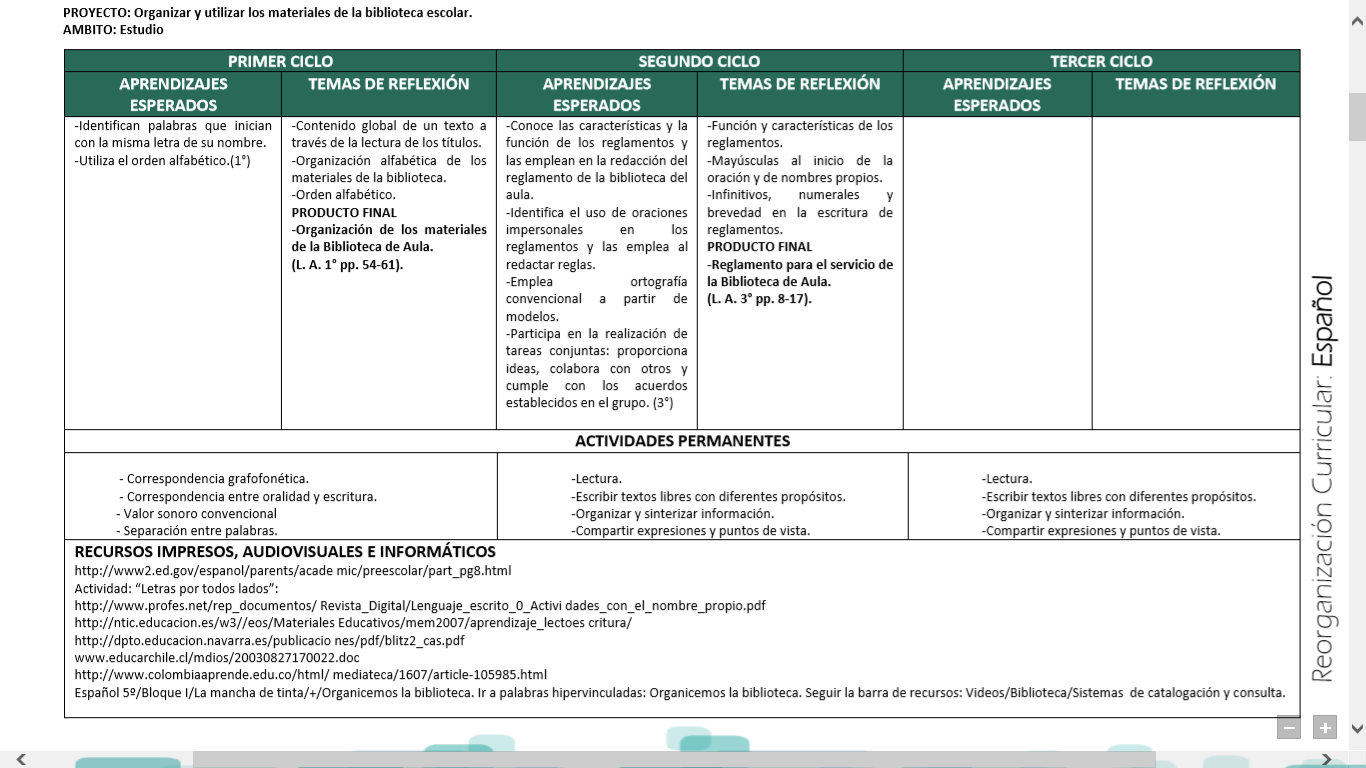 Imagen 6 Organización de contenidos para la Escuela Multigrado.Analizando las actividades planteadas en el primer ciclo y considerando también que es el primer proyecto del primer bloque de español, son muy escasas y algo inespecíficas las actividades planeadas para atender los procesos de alfabetización inicial. Al igual en demás bloques, aparece la organización de algunos proyectos en donde ni siquiera se mencionan actividades del primer ciclo para abordar para trabajar dicho proyecto. Ejemplo: 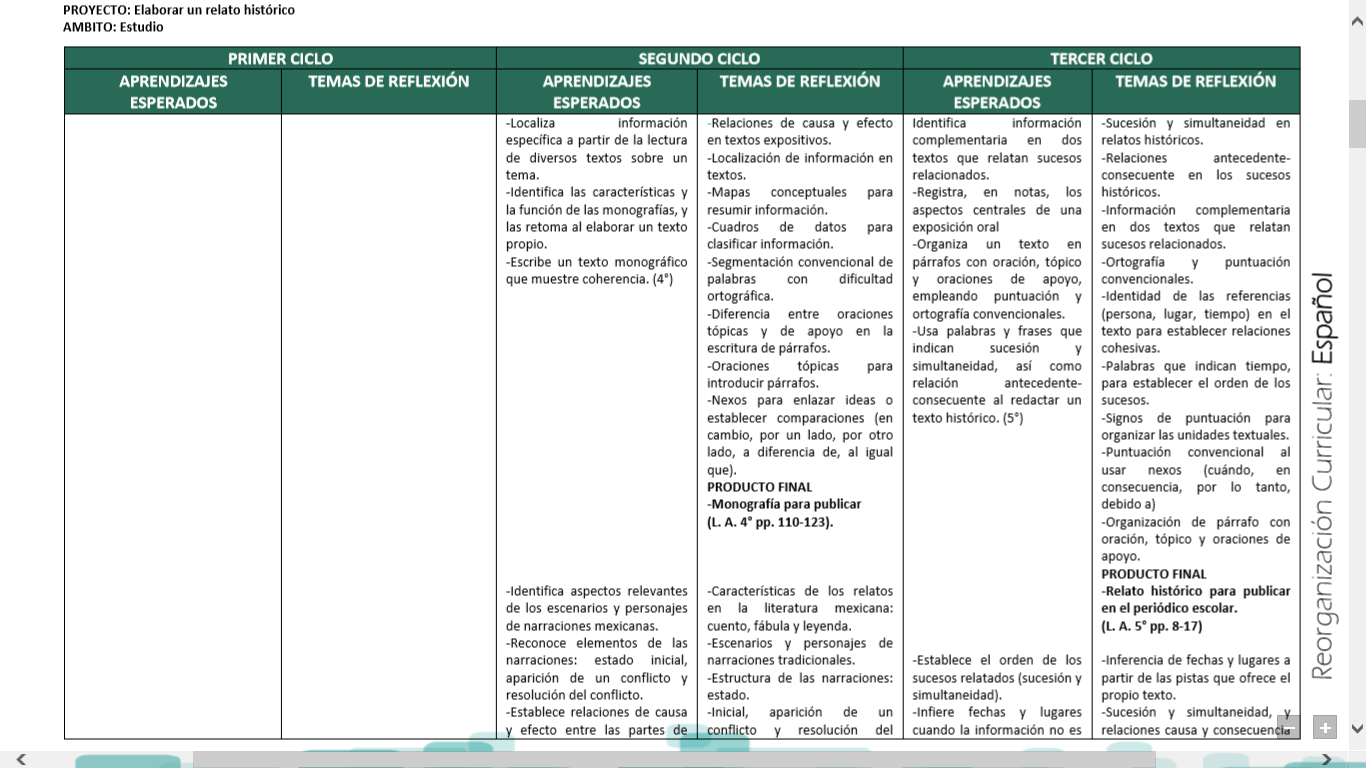 Imagen 7 Organización de contenidos para Escuelas MultigradoSe hace denotar entonces que la Propuesta de Reorganización Curricular por parte del CEAEE, aunque su intención es el abordaje de contenidos a partir de una forma globalizadora y mediante proyectos que faciliten la colaboración y el aprendizaje en los alumnos, así como la organización, planificación y ejecución del trabajo docentes en los contextos multigrados; aún queda a deber mucho sobre el atendimiento especifico de los procesos de alfabetización inicial, por lo que coloca al maestro nuevamente al  inicio del problema, son oportunidad de avanzar hacia una orientación clave sobre cómo trabajar la enseñanza de la lengua escrita en la primaria multigrado.2.4 CATEGORÍAS DE ANÁLISIS.Enfoques de enseñanza de la lengua escrita.Métodos de alfabetización inicial.Metodologías de alfabetización inicial.Escuela multigrado.Alfabetización en escuelas multigradoFlexibilidad metodológica de la enseñanza de la lengua escrita en el programa de estudios de 1er grado.III. METODOLOGÍALa investigación sobre las metodologías de alfabetización inicial en escuelas multigrado, es un proceso en donde predomina la interacción social (investigador y población de investigación) quienes comparten diferentes ideologías vistas como el significado y percepción que tiene cada uno de ellos en torno al tema a indagar.3.1 ENFOQUE METODOLÓGICO.Toda investigación está conformada por un enfoque que determina la tipología de acciones a emprender como investigador, al igual el tipo de datos obtenidos. Para ello Hernández Sampieri, Fernández Collado, & Baptista Lucio (2006) realizan la clasificación de los enfoques bajo dos denominaciones, enfoque cualitativo y enfoque cuantitativo por lo que describen que: Los dos enfoques (cualitativo y cuantitativo) son paradígmas de la investigación científica, pues ambos emplean procesos cuidadosos, sistemáticos y empíricos en su esfuerzo por generar conocimiento y utilizan, en general cinco fases similares y relacionadas entre si: Llevan a cabo observación y evaluación de fenómenos.Establecen suposiciones o ideas como consecuencia de la observación y la evaluación realizadas.Demuestran el grado en que las suposiciones o ideas tienen fundamento.Revisan tales suposiciones o ideas sobre la base de las pruebas o el análisisProponen nuevas observaciones y observaciones para esclarecer, modificar y fundamentar las suposiciones e ideas; o incluso para generar otras.Es así entonces como el enfoque de la investigación seleccionada se determinó principalmente por la naturaleza propia de la investigación, en donde se plantea acciones fundamentales como el recabo, análisis e interpretación de datos, a partir de una población de carácter social, los cuales comparten significados, percepciones y creencias propias sobre el tema de investigación. De esta forma se fundamenta el enfoque de la investigación bajo caracteres cualitativos. Hernández Sampieri et al. (2006) definen el enfoque cualitativo como: un conjunto de prácticas interpretativas que hacen al mundo visible, la transforman y lo convierten en una serie de representaciones en forma de observaciones, anotaciones, grabaciones y documentos. Es naturalista (porque estudia los objetos y seres vivos en sus contextos o ambientes naturales) e interpretativo (pues intenta encontrar sentido a los fenómenos en términos de los significados que las personas les otorguen).De esta forma, el tema de “Metodologías de alfabetización inicial en Escuelas Multigrado” busca principalmente indagar las cuestiones en torno a los procesos de alfabetización que se vivencia en aulas con caracteres multigrado, la interacción entre sujetos, así como los factores internos y externos que influyen al momento de elegir, planificar, aplicar y reconocer los resultados de un trabajo métodico por parte del docente para desarrollar la adquisición del lenguaje escrito en sus alumnos; todo ello partiendo de la percepción, creencias y experiencias de los actores sociales que influyen en la investigación.Este enfoque posee diversas características fundamentales que permiten guiar el proceso de investigación para la obtención de la tipología de datos esperados. A continuación se describirán los caracteres que determinan este enfoque y se contrastarán a la par con las situaciones propias del tema de investigación a tratar. Según Hernández Sampieri et al. (2006) una de las características principales del enfoque cualitativo es que “las investigaciones de este tipo se centran más en un proceso inductivo (explorar y describir, y luego generar perspectivas teóricas). Va de lo particular a lo general. Relacionando el elemento citado con el proceso de investigación real sobre el tema, es posible describir y argumentar lo descrito, con el proceso de diagnóstico realizado anteriormente sobre el contexto de los temas a tratar (metodologías de alfabetización inicial, escuelas multigrado, entre otros), cuyo propósito es explorar, descubrir y analizar el estatus de los objetivos de estudio con el fin de generar perspectivas teóricas que permitan orientar y definir los propósitos de la investigación.El enfoque se basa en métodos de recolección de datos no estandarizados. No efectúa una medición numérica, por lo cual el análisis no es estadístico. La recolección de los datos consiste en obtener las perspectivas y puntos de vista de los participantes (sus emociones, experiencias, significados y otros aspectos subjetivos). (Hernández Sampieri et al. 2006, pág. 8)Referente a lo descrito, los instrumentos de investigación que se construirán y aplicarán para la recolección de datos, tendrán como fin fundamental, obtener información objetiva y subjetiva de los sujetos de investigación. La aplicación de encuestas como primer momento, fungirá para determinar una selección de una muestra, con la que se buscará obtener información más precisa y explícita sobre sus ideas, percepciones u opiniones del trabajo metodológico de la alfabetización inicial en escuelas multigrado, tema primordial de la investigación.Después se llevará a cabo la aplicación de entrevistas, observaciones, valoración de rúbricas de evaluación de desempeño, entre otros instrumentos, priorizando así la búsqueda de información subjetiva, objetivando que en ningún momento se analizará la información para decretar aspectos o resultados cuantificables o medibles que puedan abstraer conclusiones a sujetos de estudio más amplios a los que se está indagando.  El investigador preguntas cuestiones generales y abiertas, recaba datos expresados a través del lenguaje escrito, verbal, no verbal, así como visual. Conduce la indagación de una manera subjetiva. (Hernández Sampieri et al. 2006)La aplicación de entrevistas, permitirá en un primer momento, acercarse de forma concreta al objeto principal de estudio, que es el docente, con el fin de conocerle y explorarle. Después permitirá indagar información cualitativa sobre las opiniones y experiencias que tienen sobre el tema, permitiendo así enriquecer la obtención de datos expresados a partir de diferentes vías como información escrita, oral o visual.Se definen datos cualitativos como descripciones detalladas de situaciones, eventos, personas, interacciones, conductas observadas y sus manifestaciones.Mediante la interacción presencial al momento de aplicar los instrumentos de investigación, se podrá recabar información referente a las experiencias, conocimientos, ideas y conjeturas de los sujetos de investigación, todo ello analizando comportamientos y actitudes lo que permitirá revalorar subjetivamente los datos obtenidos.El enfoque evalúa el desarrollo natural de los sucesos, no hay manipulación ni estimulación de la realidad. (Hernández Sampieri et al. 2006, pág. 9)Dentro de este enfoque la interpretación de los datos obtenidos es única y propia del sujeto investigado, por lo que dicha información no puede ser alterada a fines propios del investigador. Dicho esto, las aportaciones de las personas, observadas, entrevistadas, etc. permitirá obtener información fidedigna y propiamente percepcional por parte de ellos y no podrá ser cuestionada o modificada en algún momento determinado.Estos autores establecen que el enfoque: Postula que la “realidad” se define a traves de las interpretaciones de los participantes en la investigación respecto a sus propias realidades. De este modo; convergen varias “realidadades”, por lo menos las de los participantes, la del ivestigador y la que se produce mediante la interacción de todos los participantes.De esta forma, los datos obtenidos a partir de la aplicación de los instrumentos de investigación, serán reconocidos y valorados bajo la realidad personal que posee cada uno de los sujetos o participantes referente al tema de las metodologías de alfabetización inicial en escuelas multigrado, reconociendo entonces la heterogeneidad que se pudiese manifestar en cuanto a opiniones, experiencias y resultados que cada sujeto posee relativamente.De igual forma mencionan que la investigación bajo este enfoque no pretende generalizar de manera probabilística los resultados o poblaciones más amplias ni necesariamente obtener muestras representativas, incluso no buscan que sus estudios llegue replicarse. Lo que resulte de dicha investigación, no puede ser entonces definida como punto de partida, ejemplificación o indicio de explicación para determinar conjeturas sobre una población más amplia de estudio. Los resultados obtenidos expresan de forma determinada, las concepciones y percepciones reales de los sujetos de estudio involucrados, sin embargo, debido a la subjetividad propia de la indagación y sus participantes, la realidad de otros puede divergente a los resultados obtenidos con la muestra seleccionada.La investigación cualitativa se fundamenta en una perspectiva interpretativa centrada en el entendimiento del significado de las acciones de seres vivos, principalmente los humanos y sus instituciones (busca interpretar lo que va captando activamente). (Hernández Sampieri et al. 2006)La construcción de conjeturas sobre la investigación realizada, partirá principalmente de la interpretación y el análisis de los datos obtenidos, por lo que no sólo sea la expondrá la información recabada, sino se valorará bajo el contexto involucrado y se determinarán conclusiones referentes al tema investigado.Algunas otras características del enfoque que mencionan estos autores son:El investigador plantea un problema, pero no sigue un proceso claramente definido. Sus planteamientos no son tan específicos como en el enfoque cuantitativo.Se utiliza primero para descubrir y refinar preguntas de investigación.En la mayoría de los cualitativos no se prueban hipótesis, estas se generan durante el proceso y van refinándose conforme se recaban más datos o son el resultado del estudio un sistema social previamente definido.El proceso de indagación es flexible y se mueve entre los eventos y su interpretación, entre las respuestas y el desarrollo de la teoría. Su propósito consiste en “reconstruir” la realidad, tal como la observan los autores.El investigador se introduce en las experiencias individuales de los participantes y construye el conocimiento, siempre consiente de que es parte del fenómeno estudiado. Así, en el centro de la investigación está situada la diversidad de ideologías y cualidades únicas de los individuos. 3.2 PERSPECTIVA METODOLÓGICA. La investigación cualitativa propicia diversos métodos o tipologías de diseños de procesos de indagación, para el recabo de información. Según Hernández Sampieri et al. (2006)  mencionan que: existen diversas tipologías de los diseños cualitativos. La tipología a adoptar considera los siguientes diseños genéricos: Teoría fundamentada,Diseños etnográficosDiseños narrativosDiseños de investigación acción.A partir del análisis sobre las características de los tipos de diseños propuestos desde un enfoque cualitativo y en contraste con la naturaleza de la investigación sobre el tema electo, así como la intencionalidad, participantes y contextos que éste abarca, se determina entonces que el diseño de la metodología es a partir de un estudio etnográfico.Estos autores mencionan que los diseños etnográficos pretenden describir y analizar ideas, creencias, significados, conocimientos y prácticas de grupos, culturas y comunidades. Esta conceptualización es comparada con la investigación sobre las metodologías de alfabetización en escuelas multigrado, donde a partir de la implementación de diversos instrumentos de investigación se recabarán datos característicos de las perspectivas, creencias, ideas y primordialmente de los conocimientos de un grupo determinado de personas (docentes y alumnos); a partir de esta comparación es como se define y justifica la elección del estudio etnográfico dentro de la investigación de dicho tema.Hernández Sampieri et al. (2006, pág 686) mencionan que: cabe señalar que las fronteras entre tales diseños son sumamente relativas, realmente no existen y la mayoría de los estudios toma elementos de más de una de estos. Es decir, los diseños se yuxtaponen.Tomado como referente lo citado anteriormente, el proceso de indagación no se limitará de forma exclusiva a un diseño etnográfico, ya que en determinado momento se puede manifestar la intervención de algún otro diseño en particular. Por ejemplo, dentro de la investigación se pueden recuperar experiencias de vida sobre alguno de los participantes; y esta información puede contribuir de forma relevante en un análisis efectuado posteriormente. Hernández Sampieri et al. (citado en Salgado Luévano, 2007, págs. 72-73) menciona que: “En los diseños narrativos el investigador recolecta datos sobre las historias de vida y experiencias de determinadas personas, para describirlas y analizarlas. Son de interés las personas en sí mismas y en su entorno. Los diseños narrativos son entonces otra particularidad del enfoque cualitativo, sin embargo pudiese intervenir en la investigación a partir del diseño etnográfico.Retomando la etnografía como parteaguas referente a la metodología de investigación, Álvarez (2003) considera que:El propósito de la investigación etnográfica es describir y analizar, lo que las personas de un sitio, estrato o contexto determinado hacen usualmente; así como los significados que le dan a ese comportamiento realizado bajo circunstancias comunes o especiales, y finalmente, presenta los resultados de manera que resalten las regularidades que implica un proceso cultural.Es así como la investigación realizada a los diferentes agentes educativos (grupo poblacional) permitirá identificar, analizar y comprender sus pensares, decires y acciones orientados al trabajo metodológico de la alfabetización inicial. Al igual, esta población de estudio o grupo social, se desarrolla bajo un contexto clave que interviene en sus procesos educativos, y que también es un factor primordial en la investigación. Este contexto es la escuela multigrado.Hernández Sampieri et al. (citando a Creswell, 2005) determina la existencia de diversas clasificaciones de los diseños etnográficos:Diseños realistas.Diseños críticos.Diseños clásicos.Diseños micro etnográficos.Estudios de casos culturales.La descripción que realiza sobre cada uno de ellos coadyuva a la identificación de uno de estos como principal diseño de la investigación a tratar; éste es el número 3 “Diseño clasico”. Diseños “clásicos” se trata de una modalidad típicamente cualitativa en la cual se analizan tareas culturales y las categorías son inducidas durante el trabajo de campo. El ámbito de investigación puede ser un grupo, una colectividad, una comunidad en las que sus miembros compartan una cultura determinada (forma de vida, creencias comunes, posiciones ideológicas, ritos, valores, símbolos, prácticas e ideas). La educación es aspecto principal de la cultura que posee un grupo determinado de personas, en este caso, la población de estudio que participa en la investigación (agentes educativos), comparte este elemento cultural a partir de perspectivas heterogéneas, sin embargo el contexto, la situación y particularidades del campo de la educación en donde se desenvuelven, permiten de forma relativa la homogenización de este grupo de personas.3.3 SUPUESTOS TEÓRICOS/HIPÓTESIS .La gran diversidad contextual del aula multigrado referida los recursos didácticos e infraestructura, alteran el trabajo de alfabetización inicial de los docentes.La heterogeneidad de edades y ritmos de aprendizaje de los alumnos de un aula multigrado, dificultan el trabajo metodológico que el docente desarrolla para trabajar la alfabetización.La elección de enfoques y métodos tradicionalistas por parte del docente para trabajar la alfabetización inicial, genera falta de comprensión y reflexión en los procesos de adquisición de la lengua escrita de los alumnos.El nivel dominio teórico-metodológico sobre la alfabetización inicial por parte de los maestro decreta los resultados que pueden llegar a obtener los alumnos referente al aprendizaje de la lectoescritura.La flexibilidad que brinda los Planes y Programas de estudio referente a la elección metodológica par el trabajo de la alfabetización inicial por parte de los docentes, crea en ellos confusión y falta de objetividad el momento de seleccionar el trabajo metódico más conveniente.3.4 EL UNIVERSO. OBJETO DE INVESTIGACIÓN.Toda investigación debe plantear como propósito fundamental un objeto de estudio el cual funge como herramienta esencial para la extracción de información desde diversas perspectivas y mediante distintos recursos y herramientas de investigación. Para ello es necesario determinar una población o universo de estudio, la cual es definida por Fernández (2004 págs. 43-44) como: Las fuentes de datos pueden ser personas, situaciones o hechos que se observan directamente, o materiales bibliográficos de diversa naturaleza. Las llamamos unidades de datos y, a su conjunto, a las suma de todas las unidades se le da el nombre de universo o población. Podríamos decir que una población o universo de estudio es entonces, el conjunto de cosas que concuerdan con una determinada serie de especificaciones.A partir de dicha conceptualización, se determina el universo de estudio a indagar dentro de esta investigación. La selección poblacional se da mediante una de las características o elementos fundamentales de la indagación, que son las escuelas primarias con organización multigrado. El contexto que se manifiesta en este espacio educacional, referente a infraestructura, organización, administración y principalmente a procesos educativos entre agentes que interactúan en dicho ambiente, permiten plantear una visión general sobre el panorama educativo en el que manifiestan estas instituciones.Las aulas de una escuela multigrado, son unidades o espacios donde se presentan algunos procesos educativos por parte del maestro y el alumno. Es en estos procesos donde aparece la alfabetización inicial, que es otro tema de gran relevancia dentro la investigación. De este modo, la enseñanza que realiza el maestro y al aprendizaje que construye el alumno orientados al aprendizaje de la lengua escrita asiente aterrizar en el último tema trascendental del estudio, que son, los métodos y metodologías de la alfabetización inicial.El vínculo existencial entre los temas de estudio antes mencionado, da cabida a la selección de variadas unidades de datos que permiten la extracción de información divergente partiendo de diferentes perspectivas. Sin embargo, el tema de indagación planteado, abarca una gran población de estudio, cuando se hace referencia a los caracteres multigrado y los agentes que ahí interaccionan. Resulta necesario pues delimitar el universo de estudio tomando como referente fundamental la viabilidad concedida por el contexto educativo en el que se encuentra y apegado a la objetividad y situación real de la investigación. Para esto se realiza una selección poblacional determinada, con el fin de estudiar específicamente ese conjunto de sujetos u objetos que proporcionen de forma concreta información apreciable sobre el tema.Cómo se ha mencionado, la metodología de investigación se sustenta primordialmente en un diseño demográfico en donde se plantea, indagar y conocer a profundidad perspectivas, ideas, conocimientos y creencias sobre los sujetos de estudio. A raíz de esto resulta importante enmarcar una selección en base a los sujetos que interaccionan en estos espacios educativos (escuelas multigrado). No son considerados todos, sino aquellos que tienen vínculo real y experiencial con los procesos de alfabetización inicial. Es así como se determina una unidad poblacional con características que concuerden con los elementos que debe cumplir el sujeto para obtener la información específicamente deseada. Creswell (2005) menciona algunos aspectos principales de valoración sobre la naturaleza y caracteres de la unidad de universo a seleccionar: Las primeras acciones para seleccionar la unidad ocurren desde el planteamiento mismo y cuando elegimos el contexto.A partir de la selección o planteamiento inicial sobre el tema de la investigación referido a las metodologías de alfabetización en escuelas multigrado, se menciona y enfatiza el contexto particular en el que se producirá la indagación, que corresponde a las escuelas primarias con una organización multigrado, ya que en base a los planteamientos de los estándares curriculares, es en este nivel educativo en el que el alumno construye de manera formal y convencional el aprendizaje de la lectura y la escritura. Al igual, las particularidades que brinda el contexto multigrado, permite identificar y analizar qué aspectos influyen y de qué manera, al momento en el que el docente selecciona, planifica, ejecuta y evalúa un método o metodología de alfabetización inicial. Es por medio de estas valoraciones que brinda el contexto seleccionado, que se enfoca la visión de selección a todos aquellos agentes que de forma implícita o explícita, son partícipes en los análisis mencionados.En las investigaciones cualitativas en lugar de preguntarnos: ¿Quiénes van a ser médicos?, nos cuestionamos: ¿qué casos nos interesan inicialmente y donde podemos encontrarlos?El ejemplo propuesto por el autor, es un claro mensaje que la unidad de universo poblacional seleccionada, no debe estar dirigida a la obtención de datos cuantificables, sino más bien, enfocada al recado de información subjetiva que exprese la naturaleza ideológica de las personas. No se plantea como aspecto primordial el análisis del número de agentes educativos que interactúan en estos contextos, sino a la información que estas unidades de datos (agentes educativos) pueden proveer sobre sus conocimientos y percepciones en torno al tema del trabajo metodológico de la alfabetización inicial en estos espacios.Retomando todo el análisis establecido con anterioridad sobre el universo de estudio y la unidad poblacional específica, se determina la participación en esta investigación a los siguientes sujetos. Todos ellos, de forma explícita o implícita, se ven involucrados en los procesos educativos que se manifiestan en este tipo de instituciones. Sin embargo, algunos son más partícipes que otros dentro del proceso educativo que más interesa, que es la alfabetización inicial:13 Maestros que laboran en escuelas primarias multigrado de la zona 116 de Loreto, Zacatecas. 4 unitarias 2 bidocentes y 2 tridocentesAlumnos que estudian en las escuelas primarias multigrado de la zona 116 de Loreto, Zacatecas.Asesor Técnico Pedagógico de la zona escolar 116 de Loreto, ZacatecasSupervisor de la zona escolar 116 de Loreto ZacatecasLa selección de estos individuos, estará enfocada a las aportaciones que pueden otorgar sobre métodos, metodologías o programas de alfabetización en escuelas multigrado, partiendo desde perspectivas de gestión, administración, pedagogía y metodología, en las cuales se desenvuelven cada una de los sujetos de investigación. El grupo de elección se compondrá de una unidad pequeña de la población, sin embargo será suficiente para recabar información valiosa sobre el tema a desarrollar. Se pretende calidad en la unidad, no cantidad. Nos conciernen casos que nos ayuden a entender el fenómeno de estudio y a responder las preguntas de investigación. (Hernández Sampieri et al. 2006)A continuación se describirá de forma detallada el papel que desarrollará cada uno de los sujetos seleccionados dentro de la población de estudio.3.4.1 Maestros.Mediante el planteamiento de los temas de investigación y su naturaleza propia, se determina como sujeto principal de estudio a los docentes que laboran en una escuela primaria multigrado. Los conocimientos, percepciones, ideas y experiencias de estos personajes, permitirán extraer información, fidedigna, real y relevante sobre la alfabetización en estos contextos. Sin embargo, no toda la población de docentes con estas características es de utilidad. Dentro de estas escuelas, existen diferentes tipos de escolaridad que organizan el atendimiento de los grados escolares que la componen. En la zona 116 de la Región 09, se encuentran las siguientes escuelas multigrado:4 Escuelas multigrado con tipo de escolaridad UNITARIA2 Escuelas multigrado con tipo de escolaridad BIDOCENTE2 Escuelas multigrado con tipo de escolaridad TRIDOCENTEDe los siguientes datos se deduce el número de docentes que se desenvuelven en este contexto (un profesor frente a cada uno de los grupos multigrado) los cuales son 13. De la cantidad señalada de profesores y a partir de la valoración y reconociendo que los procesos de alfabetización inicial se trabajan con mayor énfasis en los primeros dos grados de Educación Primaria,[Se integran tres aspectos que se mantienen a lo largo de los proyectos didácticos en primero y segundo grados los cuales están directamente relacionados con el proceso de apropiación del sistema de escritura y constituyen elementos fundamentales que deben desarrollarse durante el proceso de alfabetización inicial ]Se reduce a una selección más específica, en donde se plantea como característica principal, maestros que atiendan estos los dos grupos mencionados. Valorando lo establecido y a partir de la organización del tipo de escolaridad de cada una de las escuelas, se considera viable la participación de los profesores de escolaridad unitaria; los que atienden las escuelas con escolaridad bidocente; y los de las instituciones tridocentes. Otro parteaguas para la selección de los maestros, es el tipo de método o metodología que ponen en práctica para la enseñanza de la lengua escrita. Derivado de las encuestas se escogerán cuatro maestros de diferentes enfoques metodológicos (dependiendo de los resultados sobre los que utilicen se seleccionará la diversidad más amplia de estos) con el fin de investigar el conocimiento y la práctica que ejercen con base a su línea metodológica.Es así como la aplicación de los diversos instrumentos de investigación y recolección de datos que se aplicarán a este grupo poblacional de estudio, permitirá recabar información sobre los métodos y metodologías de alfabetización desde la perspectiva de planificación y ejecución, así como la valoración sobre el grado de incidencia en los resultados del aprendizaje de los alumnos.3.5 DISEÑO DE LA INVESTIGACIÓNLa investigación a realizar, un vez considerado el universo población, se organizará a partir de la implementación de diversos instrumentos de indagación justificados a partir de una relación de corresponsabilidad, estableciendo así un estudio longitudinal para la obtención de determinada información y a partir de ello valorar la relación y congruencia existente entre la emanada por cada uno de los instrumentos, para de esta forma analizar y conjeturar ideas sobre el tema.Como primer instrumento, se establece la construcción y aplicación de encuestas, no con el fin de analizar datos estadísticos sobre el objeto de estudio, sino para establecer categorías cualitativas y realizar clasificaciones para un seguimiento de la investigación, en este caso, organizar a los docentes por modalidad escolar multigrado (unitaria, bidocente, tridocente) y a su vez clasificarlos por método o metodología de alfabetización inicial que desarrollan.A partir de estas categorizaciones, se pondrá en práctica el estudio longitudinal que consta de tres momentos importantes en la aplicación de instrumentos de investigación. El primero de ellos es la aplicación de una entrevista con el fin de indagar los conocimientos teóricos y prácticos de los docentes sobre la alfabetización inicial, así como la didáctica empleada en el contexto multigrado. Después se realizará una valoración a la planeación didáctica que construye el maestro para trabajar la enseñanza de la lengua escrito en el contexto de escuela multigrado, esto a partir de la elaboración y aplicación de una rúbrica de evaluación en donde se determinarán los criterios más relevantes a considerar dentro del plan de clase. Por último, se realizará una observación sobre la clase planificada, con el fin de construir un registro del cual se desprende un análisis que parte de la valoración de diversos criterios en torno a la creación de ambientes de aprendizaje en escuelas multigrado y el desarrollo del método o metodología empleado. En este caso, las producciones de los alumnos no serán valoradas, considerando que no representan de forma real los resultados que pudiesen ofrecer la aplicación de los diferentes enfoques metodológicos por parte de los maestros. Sin embargo, con totalidad de información obtenida, se realizarán conjeturas sobre el tema principal que son los procesos de alfabetización dentro de las escuelas multigrado.3.6 TÉCNICAS E INSTRUMENTOS DE RECOLECCIÓN DE INFORMACIÓNPara recopilar información sobre el o los objetos de investigación, es necesario valorar el enfoque de indagación (cualitativo) para seleccionar y plantear los instrumentos y/o técnicas de que permitan desarrollar este proceso donde se obtengan datos reales y fidedignos para la investigación. A partir de esto, se establecen los siguientes instrumentos, con el fin de desarrollar un estudio longitudinal sobre el proceso de intervención docentes en la enseñanza del lenguaje escrito dentro de las escuelas multigrado.3.6.1 Cuestionario o encuesta.Uno de los instrumentos relevantes en esta investigación, es la encuesta. Hernández Sampieri et al. (2006) la defien como un conjunto de preguntas respecto de una o más variables a mediar.  A partir de ello surge primordialmente la necesidad de justificar su utilización en esta investigación de corte cualitativo, ya que este instrumento corresponde en mayor grado a un enfoque cuantitativo. Mismo autor establece que el cuestionario o encuesta no necesariamente se reducen a números para ser analizados estadísticamente (aunque en algunos casos si se pueden efectuar ciertos análisis cuantitativos, pero no es el fin de los estudios cualitativos). En valoración a ello, se justifica su utilización dentro de la investigación. El objetivo principal de la encuesta, es obtener información sobre los docentes para de esta forma clasificarlos y organizarlos por aspectos cualitativos y en función de ello dar seguimiento a la investigación con la selección de un objeto de estudio más reducido, valorando dicha categorización.La estructura de la encuesta parte de dos formas para establecer preguntas. A continuación serán descritas, para así especificar cuál será el tipo de preguntas que conformarán la encuesta de esta investigación. Hernández Sampieri et al. (2006) las definen como:Preguntas cerradas: Contienen categorías u opciones de respuesta que ha sido previamente delimitadas. Es decir se presentan a los participantes las posibilidades de respuesta, quienes deben acatarse a ellas. Pueden ser dicotómicas (dos posibilidades de respuestas) o incluir varias opciones de respuestas.Preguntas abiertas:Las preguntas abiertas no delimitan de ante mano las alternativas de respuesta, por lo que el número de categorías de respuesta es muy elevado; en teoría, es infinito, y puede variar de población en población.La utilización entonces de este tipo de preguntas en la encuesta, depende ineludiblemente de la información que el docente desea obtener para su posterior análisis. En este caso, la valoración de las preguntas dentro del cuestionario de esta investigación se define por ambas. En un primer apartado de la encuesta, se determinarán preguntas cerradas con la opción de conocer aspectos sobre la participación de los docentes en cursos o capacitaciones en referencia al trabajo multigrado y la alfabetización inicial. En el otro apartado se establecen preguntas de tipo abierta, con el fin de que los docentes plasmen información acerca del contexto multigrado en el que laboran (modalidad unitaria, bidocente o tridocente, etc.) y el método o metodología de alfabetización que utilizan. (Ver ANEXO 2)Un cuestionario obedece a diferentes necesidades y a un problema de investigación, lo cual origina que en cada estudio el tipo de preguntas sea distinto. Algunas veces se incluyen tan solo preguntas cerradas, en otras ocasiones únicamente preguntas abiertas, y en ciertos casos ambos tipos de preguntas. (Hernández Sampieri et al. 2006)3.6.2 Entrevistas.La entrevista cualitativa es otro instrumento de obtención de información seleccionado para la investigación. “Ésta suele ser mas intima, flexible y abierta. Se define entonces como una reunión para intercambiar información entre una persona (el entrevistador) y otra (el entrevistado) u otros (entrevistados).” (Hernández Sampieri et al. 2006)De esta forma, a través de las preguntas y respuestas se logra una comunicación y la construcción conjunta de significados respecto un tema, algo que resulta relevante en esta investigación, ya que el conocimiento de los entrevistados, partirá principalmente del significado y percepción que ellos tienen sobre el tema.En este caso, los docentes como objeto de estudio, serán quienes desarrollen el papel de entrevistado, para así obtener información sobre los conocmientos, ideas u opiniones que ellos tienen sobre el tema de la alfabetización inicial dentro de la escuela multigrado. También de forma general, se trabajará una entrevista al Asesor Técnico Pedagógico para conocer un aspecto más amplio sobre las capacitaciones y orientaciones brindadas a los docentes sobre la enseñanza de la lengua escrita en estos contextos. Esta información resultaría un tanto compleja o inclusive imposible recabarla a partir de la observación, por lo que es necesario que partiendo de diferentes tipos de preguntas, los maestros se sientan en un clima de diálogo y comunicación eficiente para dar a conocer información fidedigna y de forma natural, sobre lo que piensan del tema. “Las entrevistas como herramienta para recolectar datos cualitativos, se emplean cuando el problema de estudio no se puede observar o es muy dificil hacerlo por ética o complejidad” (Hernández Sampieri et al. 2006, pág. 598)Existen diferentes tipos de entrevistas, las cuales desarrollan funciones y se obtiene diversa información que puede ser productiva según la intención de la investigación. Para esto Hernández Sampieri et al.  proponen tres tipolofías que serán descritas a continucación:Entrevistas Estructuradas: El entrevistador realiza su labor en base a una guía de preguntas específicas y se sujeta exclusivamente a esta (el instrumento prescribe que ítems se preguntarán y en qué orden).Entrevistas Semiestructuradas: Se basan en una guía de asuntos o preguntas y el entrevistador tiene la libertad de introducir preguntas adicionales para precisar conceptos u obtener mayor información sobre los temas destacados (no todas las preguntas son predeterminadas).Entrevistas Abiertas: Se fundamentan en una guía de contenido y el entrevistador posee toda la flexibilidad para manejarlo (él o ella es quien maneja el ritmo, la estructura y el contenido de los ítems).La planificación de la entrevista para esta investigación comparte las características determinadas por la tipología “Entrevistas Semiestructuradas”, por lo que contenido será en valoración a estos aspectos, dando asi cierta apertura y flexibilidad a las interrogantes y al desarrollo de ésta durante su aplicación.Las características principales de la planificación y ejecución de este intrumento de investigación se determinan por las preguntas planteadas y el proceso de interacción entre los dos sujetos participantes (entrevistador y entrevistado). Éstas pueden ser en base a que las preguntas y el orden en que se hacen se adecuan a los participantes, al igual que el entrevistador comparte con el entrevistado el ritmo y la dirección de la entrevista.Como se mencionó anteriormente, las preguntas que se plantean en las entrevistas pueden ser seleccionadas para diversos casos e intenciones. Mertens (2005) citando en Hernández Sampieri et al. (2006) describe algunos tipos de preguntas, de las cuales se seleccionaron dos y que serán las que guiarán la interrogación sobre el tema. A continucación se ejemplifican dichas clasificaciones:Preguntas de opinión: ¿cree usted que haya corrupción en el actual gobierno de…? Desde su punto de vista, ¿Cuál considera que sea el problema en este caso? ¿Qué piensa de esto…?Preguntas de conocimientos: ¿Cuaes son los candidatos a ocupar la alcaldía de…? ¿Qué sabe usted acerca de…?Los propósitos de las entrevistas aplicadas a los docentes son con base a la obtención de información que permita descubrir los conocimientos que tienen sobre los métodos, metodologías y programas alfabetización inicial en estos contextos, así como identificar cuál es el que ponen en práctica para la enseñanza de a lengua escrita en su aula de clases; también es necesario conocer el apoyo referente a capacitaciones u orientaciones recibidas por parte de las autoridades educativas para atender este aspecto de forma adecuada; identificar desde la percepción de los entrevistados, las problemáticas renuentes en las escuelas multigrado que impactan la alfabetización; descubrir los conocimientos que tienen sobre el enfoque actual de enseñanza del español, su relación con el proceso de alfabetización inicial, además de valorar sus opiniones sobre la incidencia de la flexibilidad de los programas de estudio sobre el trabajo metodológico de la alfabetización; y por último, resulta necesario saber desde su perspectiva de qué forma potencializan o debilitan la escuelas multigrado los procesos de alfabetización inicial en los niños. (Ver anexo 3)La aplicación de instrumentos de indagación permite recopilar información relevante sobre lo que interesa saber del objeto de estudio. Al tratarse de instrumentos con carácter cualitativo, la información obtenida corresponde a este aspecto. Hernández Sampieri et al. (2006) menciona que: al tratarse de seres humanos los datos que interesan son conceptos, percepciones, imágenes mentales, creencias emociones, interacciones, pensamientos, experiencias, conocimientos…Se recolectan con la finalidad de analizarlos y comprenderlos , y así responder a las preguntas de investigación y generar conocimiento.3.6.3 Rúbica de Evaluación.La rúbirca de evaluación es entendida por Cano, (2015, pág. 266) como: Una matriz de valoración que incorpora en un eje los criterios de ejecución de una tarea y en el otro eje una escala y cuyas casillas interiores están repletas de texto (no en blanco, como sucede con las escalas para que el evaluador señale el grado de adquisición de cada criterio). En cada casilla de la rúbrica se describe qué tipo de ejecución sería mrecedora de ese grado de la escala.De esta forma se interpreta que una rúbirca es un registro evaluativo que tiene diferentes cirterios a evaluar y lo hace mediante la valoración de diferentes niveles de calidad y plasmando los estándares de desempeño. En consideración a ello, se establce como objeto de evaluación de las planeaciones de los docentes. Dentro de la rúbrica, se plantean los criterios básicos de planeación para la generación de un ambiente formativo, así como aspectos sobre la intervención docente en escuelas multigrado. En esta se decretarán cietos niveles de desempeño, para así posicionar a cada criterio en alguno de estos, según lo efectuado por los maestros dentro de su plan de clase. (Ver anexo 4)3.6.4 Observación.La observación investigativa no se limita al sentido de la vista, implica todos los sentidos.	La observación como instrumento de recolección de datos puede ser utilizada de forma relevante al momento de focalizar los aspectos primordiales de la investigación: Hernández Sampieri et al. (2006) a partir de la consulta de diferentes autores como Anastas (2005), Mertens (2005), Rogers y Bouey (2005) y Esterberg (2002) mencionan algunas de las unidades más relevantes al momento de aplicar la observación en la investigación:Ambiente físico (entorno): tamaño, arreglo espacial o distribución, señales, accesos, sitios con funciones centrales…Ambiente social o humano (generado en el ambiente físico): formas de organización en grupos o subgrupos, patrones de interacción o vinculación. Características de los grupos, subgrupos y participantes; actores clave; líderes y quienes toman las desiciones; costumbres, etc.Actividades (acciones) individuales y colectivas: las acciones que realizan los participantes, sus oficios o dedicaciones, los procesos de como lo hacen, entre otros.Recursos que utilizan los participantes y funciones que cubren.Hechos relevantes: eventos o historias ocurridas en el ambiente y a los individuos.Retratos humanos de los participantes. Tomando como referencia las unidades de análisis descritas, se hace una comparación con el tema de investigación a tratar. Ambiente físico: La investigación será desarrollará de forma generalizada en un contexto educacional. Los espacios comunes serán las escuelas primarias de la zona 116 de la Región 09, específicamente las escuelas multigrado. La observación institucional y áulica de estos espacios permitirá identificar y analizar datos sobre caracteres contextuales, infraestructurales y sociales que ahí se manifiesten, todo enfocado en el tema principal (Metodologías de alfabetización en este tipo de instituciones). La visita presencial a este tipo de escuelas permitirá comprender todas aquellas interacciones que se desarrollan día con día y cómo estas influyen en las metodologías de alfabetización que los docentes utilizan para trabajar los procesos de alfabetización inicial en los niños de menor grado.Ambiente Social o humano: Los grupos multigrado que se encuentran en cada uno de las instituciones de este carácter, son espacios sociales donde se encuentran alumnos con características muy heterogéneas, además del docente quien es el encargado de día con día guiar a los niños a la construcción de sus conocimientos. En este caso, los grupos de mayor interés por observar, son aquellos en donde se presencien los procesos de alfabetización inicial, que comúnmente son trabajados durante el primero y el segundo año de educación primaria.Actividades (acciones) individuales o colectivas: Dentro de las acciones más importantes que serán analizadas se enfocarán principalmente al docente y el alumno los cuales interaccionan día con día en el aula de clases multigrado. El proceso de enseñanza en conjunto con las acciones pedagógicas, didácticas y/o metodológicas que realiza el maestro referente a la alfabetización inicial, son las acciones que interesa observar. El proceso de aprendizaje en conjunto con los ritmos, necesidades, barreras, y más diversidad que conforma dicho proceso, por parte de los niños en torno a la alfabetización inicial, son también las acciones que interesa observar.Recursos e instrumentos que utilizan los participantes de la investigación: El docente, quien es uno de los principales participantes manifiesta un proceso de enseñanza de la lectoescritura en el cuál hace uso de diferentes herramientas. Uno de estos instrumentos es la planificación de las clases. Este elemento permitirá observar cuál es la secuencia metodológica, las estrategias y las actividades que propone el docente a partir de un determinado enfoque de enseñanza de la lectura y la escritura, el cual aplicará a sus alumnos. La observación aplicada, lograra identificar aspectos fundamentales en torno al tema, y permitirá así generar conjeturas sobre el trabajo docente, las cuales podrán ser contrastadas a partir del análisis de la observación de la ejecución de su plan de clase. Algunos otros instrumentos que utiliza el docente como material didáctico (referentes gráficos, alfabeto móvil, memoramas, entre otros) son objeto de estudio, ya que a partir de la intencionalidad y uso de estos, permitirá identificar cual el enfoque metódico o metodológico que se pone en práctica.El alumno, es otro de los colaboradores de dicha investigación. Todo aquel material o herramienta que éste utilice y que contribuya a generar aprendizaje de lectura y escritura, será objetivo de observación con el fin de recabar información sobre en qué consiste dicho recurso, cómo lo utiliza y cuáles son los resultados que trae consigo. Otro aspecto fundamental son los productos que realizan los niños, cuyo contenido evidencia cuál es el resultado de su aprendizaje. Las producciones de los alumnos (ya sea en su cuaderno u hojas de trabajo) presentarán un espacio propicio para indagar y observar resultados y reflejará derivaciones claras sobre la interacción de ambos procesos (aprendizaje y enseñanza) por parte de los principales copartícipes (docente y alumno).Hechos relevantes: Las experiencias de los participantes, pueden también generar impacto en las observaciones, ya que la narrativa de estas, modifica o moldean las perspectivas de los sujetos de investigación sobre el tema a indagar.  Hernández Sampieri et al. 2006  determina que la observación investigativa no se limita al sentir de la vista, implica todos los sentidos. Por lo que observar el comportamiento de los investigados al escuchar alguna narrativa sobre el tema, permitirá recabar información relevante y más explícita sobre las percepciones de estos.Según Hernández Sampieri et al. , existen dos tipos de observación, participante y no participante. En la primera el observador interactúa con los sujetos observados y en la segunda no ocurre esta interacción. En el caso de dicha investigación, la observación ejercida se remitirá únicamente a la presencia como observador dentro del aula, pero sin establecer ningún tipo de relación interactiva entre los sujetos de estudio y que a su vez no sea modificado o contaminado el proceso de enseñanza que ejerce el docente o los procesos de aprendizaje que desarrollan los alumnos, con algún vínculo conexo que pudiese manifestarse con el observador.3.6.5 Registro de clases.Otro de los instrumentos de investigación y análisis derivado de la observación planteada en la ejecución del trabajo docente, es el registro de clases. García  propone en un primer momento el levantamiento de información, que consiste en la obtención de datos. Esto es, tomar de la realidad observada elementos que den cuenta de las acciones realizadas. A partir de ello se escribe un registro, no obstante, una de las reglas más importantes en este proceso, es no interpretar los datos, sino sólo dar cuenta de los hechos y de lo que ha pasado en la sesión de clases.Esta misma autora propone dos versiones de registro. La primera de ellas se refiere al registro simple, cuyo proceso consiste en pasar en limpio las anotaciones, pero en realidad es más que eso. Es hacer la descripción del evento a partir de las notas que se tomaron en el campo y de las imágenes que se despiertan al leerlas, se tiene que dar cuenta de lo que pasó en el momento de hacer la observación .Por otra parte el registro ampliado es el proceso en el que se establece una interpretación del investigador sobre el registro simple, esto mediante la guía de simbologías determinadas a los sujetos de participación. La elaboración del registro ampliado en dos columnas obedece a la necesidad de distinguir los hechos de la interpretación que se hace de ellos, esto es, la evidencia y la ubicación inmediata de la afirmación que se hace a partir de ella, incluso desde una visión rápida al escrito, se pueden identificar las conexiones elaboradas y fundamentadas.Con base a esto, se determinará la utilización de un registro ampliado dentro de los resultados obtenidos por la observación ejercida de la práctica docente sobre los objetos de investigación. A partir de esto, se establecerán criterios de análisis con el fin de aprovechar lo acontecido y reflexionar el quehacer pedagógico en relación al tema de investigación.IV. RESULTADOS E INTERPRETACIÓN. 4.1 ENCUESTA.4.1.1 Resultados de la encuesta.El diseño y aplicación de la encuesta, justificada bajo fines cualitativos, permitió la obtención de datos relevantes sobre el objeto de estudio que son todos los docentes que laboran en las primarias multigrado de la zona escolar 116 de la Región 09 de Loreto, Zacatecas.De esta forma la encuesta diseñada, se dividió en dos partes, la primera fue la obtención de los datos generales ya descritos, sobre los docentes en torno a su participación laboral en la educación y específicamente en las primarias multigrado. La segunda parte llamada “CAPACITACIONES”, se compone de manera fundamental por el planteamiento de once reactivos o preguntas cerradas cuya resolución recae en la opción múltiple como respuesta.  A continuación se muestra la estructura de la encuesta aplicada a los maestros:Tabla 5 Resultados de encuesta aplicada.En la tabla se muestra la cantidad de maestros encuestados, el nombre de cada uno de ellos y los grados que atienden. También se recaba información sobre su nivel de profesionalización, así como su escuela de procedencia. Al igual se obtiene información sobre los años laborando en materia de educación, especificando así el trabajo en primarias multigrado y profundizando aún más en datos relacionados a los años trabajando con primero y segundo grado de educación primaria.Son diversos los campos a analizar en dicha tabla. El primero de ellos es “La escuela de procedencia de los docentes”. La mayoría de los maestros (84%) (A excepción de dos), mencionan ser egresados de la Escuela Normal Rural Gral. Matías Ramos Santos (este factor puede derivarse a que la zona escolar a analizar se encuentra en cercanía con la Escuela Normal por lo que los egresados comúnmente son de la región de Loreto y sus alrededores.) “El grado académico de los maestros”, es otro indicador importante a reflexionar, ya que la mayoría de los maestros comparten un perfil de egreso equivalente a la Licenciatura en Educación Primaria (con excepción de tres casos; dos pasantes, uno de licenciatura y el otro de maestría; y uno más con nivel de maestría en educación). En referencia a los años de servicio en materia de educación, la mayoría de los docentes ha laborado por más de 10 años, otro gran porcentaje ha sobrepasado los veinte años, y sólo una docente experimenta su primer año de servicio dentro del magisterio y la educación pública.En sus años de experiencia laborando en escuelas multigrado, se presenta una variedad de respuestas, ya que hay docentes con hasta 15 años y otro quienes apenas se ven inmiscuido en este campo educativo. Y por último, el elemento cuya relevancia está más especificada a la investigación planteada, es el conocer los años de experiencia laboral con los primeros dos grados de una primaria multigrado, a lo que casi todos los maestros (a excepción de uno) tienen menos de 10 años de trabajo en la materia.Los resultados obtenidos de la encuesta en tono al apartado de “CAPACITACIONES” fue el siguiente:Tabla 6 Resultados de Capacitaciones en Escuelas Multigrado.Tabla 7 Resultados sobre capacitaciones de alfabetización inicial en Escuelas Multigrado.Para hacer más explícitos los resultados obtenidos, se describe de forma específica la estructura de la tabla donde se presentan la derivación de información. En cada uno de los reactivos se mencionan la cantidad de profesores que respondieron acorde a un nivel selecto, los niveles quedan distribuidos de la siguiente manera:Nivel1: a) Ninguna vez.Nivel 2: b) 1 a 2 veces.Nivel 3: c) 3 a 4 veces.Nivel 4: d) 5 o más veces.Al final se adhiere una columna con el total de los maestros valorados en el reactivo, expresando así en todos ellos, la participación completa de los docentes (13).4.1.2 Interpretación de la encuesta.Profundizando el análisis de los datos recabados sobre la “CAPACITACIÓN” se realiza el porcentaje de cada uno de los reactivos, referente al número de maestros que se catalogan en cada uno de los niveles descritos con anterioridad. A continuación se muestran las gráficas representativas de cada reactivo, manifestando el porcentaje de cantidad de maestros ubicados en los niveles de respuesta seleccionada por estos mismos:Gráfica 2 Capacitación sobre el trabajo multigrado.El reactivo 1 hace referencia a la participación en algún curso, taller o seminario sobre el trabajo multigrado. Partiendo de los datos obtenidos, resulta que la mayoría de los docentes encuestados con un 62%, afirma que ha participado de 1 a 2 veces; el nivel 1 (Ninguna vez) y el 4 (5 o más veces) comparten el mismo porcentaje con un 15%, dejando entrevisto que dos maestros multigrado, nunca han participado en algún curso de capacitación relacionado al trabajo multigrado y sólo dos han asistido 5 o más veces a alguno. Como se habla de participaciones generales, se puede inferir sobre el contraste con el tiempo de trabajo en las escuelas multigrado y las pocas participaciones en los cursos por parte de los maestros, al igual, se pude contrastar con lo que dice el libro de Retos y Necesidades de Cambio en Escuelas Multigrado orientado a la capacitación que reciben los docentes.Gráfica 3 Capacitación sobre planeación en escuela multigrado.En el segundo reactivo, se plantea la interrogante al docente sobre la participación en alguno de estos eventos académicos, pero particularizando en el diseño y/o planificación de actividades para el trabajo de escuelas multigrado. Para ello, los resultados del análisis de datos arrojan que un 54% de los maestros declaran haber asistido 1 o 2 veces a alguno de estos cursos. Algo significativo es que el 34% de ellos nunca ha recibido capacitación alguna orientada a la planificación del trabajo didáctico en estas instituciones; y sólo un 15% ha asistido 5 veces o más a alguno de estos programas. De esta forma se plantea una duda sobre como adquieren conocimientos de planificación de clases los maestros, y si en verdad planean acorde a las características necesarias para este contexto.Gráfica 4 Capacitación sobre el diseño de material didáctico en escuelas multigrado.En el reactivo 3, el cual se enfoca en la interrogante sobre la participación del docente en algún programa de capacitación sobre el diseño de material didáctico para el trabajo en escuelas multigrado, genera los siguientes resultados: el 54% de los maestros ha asistido de 1 a 2 veces a estos eventos, el 38% afirma nunca haber sido participe de alguno, y el 8% se cataloga en el nivel 4, ya que han asistido 5 o más veces a alguna capacitación. En relación a ello se establecen reflexiones en torno al porcentaje mayoritario sobre la nula asistencia a algún curso y so contrasta con interrogantes sobre la calidad de material didáctico que se realiza, al igual que la falta de orientación referente al uso de materiales que ha creado la SEP para fortalecer el aprendizaje en estas escuelas.Gráfica 5 Capacitación sobre adecuaciones curriculares en escuelas multigrado.El reactivo 4 se refiere a la cuestión sobre la participación del maestro en algún evento académico de capacitación en torno a las adecuaciones curriculares en base a los ritmos y/o necesidades de aprendizaje de los alumnos en escuelas multigrado. Los datos establecidos son sumamente reveladores y de cierta forma preocupantes, ya que la mayoría de los docentes con un 54% nunca han participado en algún curso de esta índole, el 31% de ellos ha asistido de 1 a 2 veces, solamente el 15% se ha visto inmiscuido en estos programas de 3 a 4 veces, y ninguno ha presenciado 5 o más veces alguna capacitación sobre el tema en cuestión. De esta forma se establecen  reflexiones que pueden estar orientadas a la falta de capacitación (por el gran porcentaje de docentes que declara no ser capacitado) de este elemento y que resulta ser una de las barreras primordiales en estos espacios, debido a la diversidad de grados adherido a la diversidad de ritmos y necesidades y que generan preguntas sobre cómo son atendidas entonces estas situaciones por parte de los maestros.Gráfica 6 Capacitación sobre atendimiento de barreras de aprendizaje en escuelas multigrado.El reactivo 5, cuya interrogante plantea la participación de los docentes en algún programa de capacitación relacionado a adecuaciones curriculares que atiendan las barreas para aprendizaje y la comunicación de los alumnos en escuelas multigrado, empata de forma concreta con los resultados obtenidos en el reactivo 4, con un 54% de maestros que aseguran nunca haber asistido a algún corso de esta índole, un 31% solamente han participado 1 o 2 veces, el 15% de 3 a 4 veces y ningún profesor a asistido 5 veces o más a estos eventos en toda su vida laboral. Esto da cabida a inferencias similares sobre la atención de este factor por parte de los docentes, el nivel de importancia en cuanto al tema de inclusión que determina la SEP al no crear capacitaciones para los docentes multigrado y los resultados que trae consigo esas decisiones en los alumnos.Gráfica 7 Capacitación sobre evaluación en escuelas multigrado.En el reactivo 6 se establece la interrogante sobre la participación que tienen los docentes en capacitaciones sobre la evaluación del desempeño de los alumnos de escuelas multigrado. Los resultados dejan entrever situaciones negativas sobre las orientaciones de evaluación que se pueden generar en estos espacios. La mayoría de los maestro con un 46% declaran que durante su trayecto profesional, nunca han asistido a algún programa de capacitación sobre la evaluación, el 31 por ciento menciona que han asistido 1 o 2 veces, el 23% sólo han sido participes en 3 o 4 ocasiones, y ninguno de los maestros presenciado algún curso 5 veces o más. A partir de se generan reflexiones sobre que procesos e instrumentos de evaluación utilizan los docentes así como su eficiencia en relación a los resultados obtenidos, y la calidad de datos estadísticos que puede copilar la SEP en función al desempeño de los alumnos en estos contextos.Aspectos de la Alfabetización Inicial en Escuelas MultigradoGráfica 8 Capacitación sobre la alfabetización inicial en escuelas multigrado.El reactivo 7 hace alusión a la interrogante sobre la participación de los profesores en algún programa de capacitación en referencia a la alfabetización inicial en las escuelas multigrado. Desafortunadamente, la mayoría de estos (54%) nunca ha asistido a ningún curso en relación a lo mencionado, sólo un 31% ha sido partícipe 1 o 2 veces, y los niveles 3 y 4 compaginan resultados, ya que sólo dos maestros de todos los encuestados han asistido más de 4 veces a algún evento de capacitación durante toda su trayectoria profesional.Gráfica 9 Capacitación sobre planificación de la alfabetización inicial.El reactivo 8 que se enfoca al cuestionamiento sobre la participación del maestro en capacitaciones orientadas al diseño y planificación de estrategias metodológicas y/o actividades para la alfabetización inicial en escuelas multigrado. Según lo manifestado, el 54% de ellos, afirma nunca haber sido partícipes en una capacitación de esta índole, el 23% de ellos menciona la asistencia de 1 o 2 veces, el otro 23% plantea que ha participado de 3 a 4 veces, y ninguno de los encuestados se ha visto involucrado en 5 o más ocasiones. Gráfica 10 Capacitación sobre el diseño de material didáctico para la alfabetización inicial.El reactivo 9 planeta la interrogante sobre la participación de los docentes eventos de capacitación relacionados al diseño de material didáctico para el trabajo de alfabetización inicial en escuelas multigrado. Los resultados obtenidos arrojan los siguientes porcentajes referente a las respuestas de los encuestados: el 54% de ellos menciona que durante su labor profesional, nunca han asistido a un cuso de capacitación sobre el tema en cuestión. El 31% han asistido de 1 a 2 veces, el 15% ha sido participe de 3 a 4 veces, y ninguno de ellos ha asistido 5 veces o más. Gráfica 11 Capacitación sobre la evaluación en la alfabetización inicial.El reactivo 10 está orientado al cuestionamiento sobre la participación de los profesores en cursos de capacitación referentes a la evaluación de la alfabetización inicial de los alumnos de escuelas multigrado. El análisis de los datos obtenidos, determinan los siguientes resultados porcentuales: El 54% de los maestros, afirma nunca haber obtenido un programa de capacitación de esa índole, el 31% menciona que sólo ha asistido 1 o 2 veces, el 15% ha participado 3 o 4 veces, y al igual que en el porcentaje mostrado anteriormente, ninguno de los maestros se ha visto involucrado en 5 o más cursos. Gráfica 12 Capacitación sobre adecuaciones curriculares en la alfabetización inicial.El ultimo reactivo de la encuesta es el número 11 el cual plantea la incógnita sobre cuál es la participación de los docentes en cursos sobre adecuaciones curriculares en base a los niveles de conceptualización de alfabetización inicial en los alumnos de escuela multigrado; en donde se arrojan los siguientes resultados: El 62% de los maestros (máximo resultado de porcentaje en toda la encuesta) aseveran nunca haber recibido una capacitación en torno al tema señalado, el 23% dice haber asistido 1 o 2 veces durante su trayecto profesional, el 15% ha presenciado de 3 a 4 veces, y ninguno de los docentes (0%) ha sido partícipe de un programa de capacitación de esta índole. 4.2 ENTREVISTA.Una vez seleccionados los cuatro docentes a investigar, se construye el primer instrumento de investigación a aplicar en ellos, que es la entrevista, Tiene como propósito fundamental, el recabar información sobre los conocimientos teóricos y prácticos en referencia a la metodología de alfabetización inicial que emplean, así como la influencia de los elementos de la escuela multigrado en este proceso. A continuación se describen los resultados acompañados de un análisis sobre lo dicho por los docentes en contraste con la teoría y el planteamiento de algunas reflexiones.4.2.1 Resultados de la entrevista.Tabla 8 Resultados de la Entrevista.4.2.2 Análisis de la entrevista.La entrevista se plantea con la intención de conocer los aspectos principales del tema de alfabetización inicial en las escuelas multigrado, a su vez, se determinan preguntas cuyo propósito se orienta para recabar datos sobre los elementos primordiales para tema de investigación, como lo es el nivel de conocimientos referente al enfoque metodológico que aplica el docente para alfabetizar en un contexto multigrado; al igual, las problemáticas que se presentan al momento de desarrollar la alfabetización inicial; la percepción que tiene los docentes sobre la flexibilidad que brinda el programa de estudios de 1er año acorde a la elección e implementación de un enfoque metodológico para desarrollar la enseñanza de la lengua escrita; y por último las fortalezas o debilidades que generan los factores multigrado en la alfabetización inicial.La selección de los docentes entrevistados se desprende de la valoración de dos aspectos fundamentales en la investigación: el tipo de organización de la escuela en que laboran (una escuela unitaria, dos bidocentes y una tridocente), y el método, metodología o programa de alfabetización que ponen en práctica (un silábico, dos eclécticos y un PRONALEES). Estos datos fueron extraídos mediante la aplicación de la encuesta y valorados a partir de los dos elementos mencionados con anterioridad.En la explicación de la entrevista, los docentes quienes son el objeto de estudio, serán descritos con otros términos para mantener su confidencialidad o anonimato. La organización de los docentes será a partir de la siguiente nomenclatura:Maestro 1: Modalidad bidocente y método silábico.Maestro 2: Modalidad bidocente y método ecléctico.Maestro 3: Modalidad unitaria y método ecléctico.Maestro 4: Modalidad tridocente y PRONALEES.A continuación se muestra el análisis de las respuestas por parte de los docentes a cada una de las preguntas realizadas en la entrevista:Enfoque metodológico de la alfabetización inicial que desarrollan los docentes:En este apartado los docentes mencionan cual es el método, metodología o programa de alfabetización que ponen en práctica a partir de sus características y funcionalidad en el aula multigrado. Una vez mencionado el enfoque metodológico, los profesores dan una breve descripción sobre su desarrollo. El maestro 1 menciona que: “-yo trabajo el método silábico empezando de la letra a la palabra, y luego a la oración.” La secuencialidad que menciona el maestro sobre el proceso de desarrollo del método, se puede interpretar con la definición de los métodos analíticos, en los cuales se ve inmiscuido el silábico. Retomando lo mencionado en el marco teórico de esta investigación, Lebrero & Lebrero (1988) plantean que los métodos sintéticos: “Se caracterizan por seguir una progresión sintetizadora: inicialmente abordan las estructuras lingüísticas más simples (grafema, fonema, sílaba) para fusionarlas en las estructuras más amplias (palabra, frase). Por su parte, el Maestro 2 afirma: “-yo utilizo el Método ecléctico, porque es importantísimo agarrar de los demás métodos. Comienzo por el grafema en donde decimos las letras, pero el sonido inicial de la letra, sin decirle al niño el nombre de la letra. Después el silábico, juntamos dos grafías. Luego el método global, por ejemplo, la vaca da leche, les pregunto a los niños qué dirá aquí”. El maestro 3 considera como ecléctico su trabajo sin embargo la primera estrategia es usar la imagen-texto, que es una de las principales propuestas que propone el PRONALEES. A partir de la descripción genérica sobre el proceso que desarrollan los docentes al momento de poner en práctica dicho método, se habré un espacio para analizar, cuáles son las concepciones y principios teóricos que sustentan la eclecticidad, contrastándolo así con lo descrito anteriormente por ellos. Retomando las aportaciones de López Reyes & Dionisio Mora (2016) mencionadas en el capítulo II, se estabece que el método ecléctico consiste en usar los mejores elementos de varios métodos para formar uno nuevo, pero agregado a una idea definida. Antes de lanzarse a la búsqueda de los elementos para realizar un método ecléctico se debe tener una idea sólida sobre las características principales que lo deben conformar y cómo este ayudará a desarrollar una buena enseñanza de la lectoescritura al docente.El Maestro 4 menciona que para alfabetizar a los alumnos, lo hace mediante el Programa Nacional de Fortalecimiento de la Lectura y Escritura (PRONALEES) indicando que en este: “-se desarrollan actividades de lectura, el monitoreo, anticipación, predicción, que son básicas.” Gómez Palacio se refiere a este trabajo como algo más que un simple proceso de enseñanza, ya que enfoca sus objetivos al logro de aprendizajes comprensivos en la lectura y la escritura.Los cuatro docentes identifican de forma clara el método o programa de alfabetización inicial que practican en contexto multigrado, la mayoría de estos coinciden con el enfoque metodológico que argumentaron trabajar en la encuesta realizada, sin embargo, el Maestro 3 a la hora de plantear la entrevista, hace una retrospectiva sobre su trabajo y decide mencionar el método ecléctico como guía principal en la enseñanza de la lengua escrita. Principios del enfoque del método, metodología o programa.La interrogante planteada a los docentes sobre el principio fundamental del enfoque metodológico que desempeñan para alfabetizar, es con la intención de conocer a grandes rasgos, como estos conciben el fundamento teórico y práctico de su enfoque, en base al conocimiento, indagación o propia experiencia docente.El Maestro 1 menciona que su método está sustentado a partir del análisis de las letras, o sea partir de la letra y el análisis se empieza a manejar hasta llegar al analítico, empieza con el análisis de las letras y las palabras para formar oraciones.” Es claro que el docente apuntala su proceso hacia un sistema que parte de la minoría a la mayoría, cuya clasificación se refiere a un enfoque de enseñanza directa en el que valoriza más la enseñanza de la particularidad a partir de relaciones fonema-grafía, para después, apostar por la combinación de consonantes y vocales, dando así lugar a la enseñanza por sílabas. Para esto Liberman & Liberman (1992) aluden que: “la enseñanza de la lectura y la escritura es “transferir las maravillas de la fonología del habla a la escritura (…) desarrollar la conciencia (fonológica) debería ser el primer objetivo del maestro para enseñar a leer”. Una vez declarado esto, es relevante mencionar que se habla de un método sintético de donde se desprende la enseñanza de la lectoescritura a partir de sílabas. Para ello Domínguez Chillón & Barrio Valencia (1997) determinan la caracterización del método sintético a partir de diversos elementos cuya relación permea en la particularidad:  Inducen al niño a comenzar el aprendizaje por unidades mínimas del lenguaje, de modo que para aprender a leer y a escribir debe realizar una operación de suma, síntesis, de los elementos aprendidos de forma aislada. Si las unidades son las letras, nos encontramos con los tradicionales métodos alfabéticos [...] si las unidades son los fonemas, tenemos los métodos fónicos o fonéticos. Por fin, si las unidades, son las sílabas, hablamos de métodos silábicos. En el caso del Maestro 2 el cual menciona que dicho principio “es la alfabetización, lo que es la grafía y el fonema, el sonido de la letra, e irlas juntando para formar la palabra.” se observa que a pesar de determinar cómo ecléctico su trabajo, en su concepción fundamental sobre éste, pregona más un enfoque sintético, en el que se la da prioridad al relacionamiento fonema-grafía, sin hacer mención de algún otro método o proceso de enseñanza que comparta lo analítico (característico de la eclectisidad). Se propicia de esta forma la reflexión sobre los propósitos planteados al momento de alfabetizar, así como la concepción que se tiene de determinado método antes de declarar que, es ese, el que se pone en práctica. “Antes de lanzarse a la búsqueda de los elementos para realizar un método ecléctico se debe tener una idea sólida sobre las características principales que lo deben conformar y cómo este ayudará a desarrollar una buena enseñanza de la lectoescritura al docente.  En el principio de eclecticidad del Maestro 3 se expresa que “para trabajar las vocales, inicio con el sonido y después los familiarizo con las imágenes y para trabajar las consonantes es por medio del sonido y ya después trabajo la sílaba, combinando la consonante y la vocal: ba, be, bi, bo, bu; sa, se, si, so, su para después trabajar la relación imagen texto”. Anteriormente se mencionaban algunos principios básicos de método ecléctico, en donde prevalecía la selección de lo más importantes del sintético y el analítico, para combinarlos y hacer de éste, un método más completo. A partir de dicha interpretación y en comparación con lo descrito por la maestra, se puede apreciar que su percepción tiene algo de congruencia, ya que se hacen presentes los procesos sintéticos (método fonológico y método silábico) así como los enfoques constructivistas (retomando el significado y la relación de la palabra con una imagen llamativa).Por último el Maestro 4 aclara que el principio de PRONALEES “es algo constructivista, en donde el niño tiene que construir a partir de referentes que observa de escritura o de lectura, sus propios textos. Los niños crean sus propios referentes a acorde a las palabras y el vocabulario que conocen.” Esta idea puede relacionarse con lo citado por Margarita Gómez Palacio en una entrevista por parte de la Revista EDUCAR del estado de Jalisco, en donde menciona que “PRONALEES no está buscando la eficiencia mecánica de la escritura, sino que busca básicamente el logro de la comprensión lectora, para de esta manera, desarrollar un pensamiento lógico, desarrollar posibilidades de expresión oral y escrita, lograr que los niños aprendan a comunicarse…” (Gómez, 2014). En consideración a lo que menciona el Maestro 4, el constructivismo del aprendizaje de la lectura y la escritura, es en relación a lo que describe Gómez Palacio sobre los objetivos que plantea PRONALEES en el aprendizaje de los alumnos.Los descrito entonces por los docentes, hacer denotar que cuentan con conocimientos básicos sobre lo consiste dicho método, esto puede deberse al estudio teórico o a la experiencia adquirida en la práctica profesional, o quizá ambas. Sin embargo, es relevante el profundizar no sólo su discurso, sino también la realidad pedagógica que pone en práctica al momento de alfabetizar a los alumnos en el aula multigrado.Materiales, recursos didácticos o tecnológicos para la alfabetización.El recurso didáctico y/o tecnológico que emplea el docente, es de gran relevancia en el tipo de enseñanza de la lengua escrita que realiza. Algunos de los docentes que destacan por ser silábicos, suelen ligar su trabajo a partir de silabarios; otros quienes mencionan pertenecer a una línea fonológica, se caracterizan por apoyar su práctica un abecedario frente al pizarrón; y aquellos quienes declaran ser metodológicos y constructivistas utilizan textos y referentes significativos para los alumnos. El Maestro 1 cuyo método es silábico, “utiliza referentes, como cuadernillos para los niños, los cuales traen las letras del abecedario, sus referentes de cada una y actividades en torno a ello para trabajar; al igual que material impreso.” López Reyes & Dionisio Mora (2016) citando a Federico Gedike y Samiel Heinicke, describen el proceso de alfabetización inicial a través de este método. A continuación se mencionan dos actividades primarias y fundamentales:Se enseñan las vocales enfatizando en la lectura y la escritura.Las consonantes se enseñan respetando su fácil pronunciación.Estas dos pueden relacionarse con la utilidad que el Maestro 1 da a su material de apoyo, ya que el propósito es enfocarse en la enseñanza de las vocales y las consonantes del abecedario para después reforzarlo con actividades de combinación entre estas.La eclectisidad del Maestro 2 y 3 deben en esencia compartir los principios fundamentales y su vez tener cierta compaginación en los materiales que ambos utilizan. El Maestro 2 se basa en “alfabeto móvil, las láminas ilustradas, los letreros de la comunidad.” El Maestro 3 se enfoca en “tarjetitas con imagen texto, tarjetitas con letras, memorama, que ellos recorten materiales manipulables, que busquen en el periódico la palabra o la letra y que ya después formen palabras.” Analizando entonces las declaraciones de estos dos, es notorio identificar que en cierto plano, comparten ideas y elementos claves en los materiales que ellos utilizan, por ejemplo el 1 argumenta utilizar el abecedario móvil, a lo que puede referirse como material manipulable descrito por el 2. Las tarjetas con imagen texto y las láminas ilustradas también se basan en la referencia para aprender la consonante o la vocal, según su intención. Por último ambos maestros emplean referentes sociales que pueden crear ese vínculo de significatividad, por un lado se utilizan los letreros de la comunidad, por el otro, las palabras o letras de los periódicos, ambos compartiendo una función comunicativa.El Maestro 4 menciona: “uso mucho los alfabetos móviles o palabras que sean de un mismo campo semántico, la computadora con muchas cosas interactivas o audios, depende del grado. Y con los niños con necesidades educativas especiales trabajo con el silabario. A diferencia de los tres docentes, éste hace uso de los recursos tecnológicos para fortalecer la enseñanza de la lengua escrita, lo que permite valorar la heterogeneidad en cuanto a material educativo se refiere y que el uso e implementación de las TIC puede también potenciar los procesos de aprendizaje de la lectoescritura en el alumno. Ventajas del enfoque metodológico de alfabetización El maestro 1 y el Maestro 3 dentro de la argumentación sobre las ventajas de dicho método, comparten un elemento básico en la elección y preferencia de éste, que es la funcionalidad. Para ambos resulta viable la aplicación del método silábico (el 1) y el ecléctico (el 3) porque se adecua al contexto en el que laboran (multigrado).  El primero menciona: “Las ventajas es que me ha sido muy funcional y se va trabajando de acuerdo con las características de los alumnos. Pero cuando no funciona pues lo vamos trabajando de otra forma, por ejemplo ya con los alfabéticos su enunciado o algo así y los que están más iniciales como los presilábicos, pues entonces si nos vamos sobre la síntesis.” El segundo dice: “Me ha sido funcional, porque se utiliza mucho material manipulable. Por ejemplo a comparación de un método actual que consiste en realizar oraciones y que en esas oraciones identifiquen las palabras y después identifiquen la letra; para mí ha sido más funcional iniciar con el sonido y luego con el nombre de la letra para familiarizarlo con el contexto.”Una vez identificada la relación entre las declaraciones de los maestro, es pertinente identificar las diferencia entre los métodos al momento de desarrollarlos. El 1 plantea que la diversidad en la conceptualización de alfabetización de los niños (presilábico, silábico, silábico alfabético y alfabético) le ha hecho valorar y reconsiderar las actividades que platea. Por ejemplo, cuando un niño ya se encuentra en nivel alfabético, es necesario trabajar estructuras más amplias, como la oración. Sin embargo, cuando aún es presilábico, ahí si se apuesta por el procesos sintético hasta llegar a estructuras más amplias. Dentro del proceso silábico que describe López Reyes & Dionisio Mora (2016) menciona dos actividades claves que se relacionan con lo dicho anteriormente: Cada consonante se combina con las cinco vocales formando sílabas directas: ma, me, mi, mo, mu.Cuando se cuenta con varias sílabas se forman palabras y luego oraciones.El maestro 2 hace una comparación de supuestamente el enfoque que él concibe como actual de la enseñanza que consiste en realizar oraciones e ir particularizando hasta llegar a la letra, por lo que ella define más funcional el iniciar de lo particular hasta llegar a la amplitud. Como es de considerar, los métodos sintéticos parten de un enfoque de enseñanza directa, cuyos defensores declaran una enseñanza explícita y ordenada jerárquicamente. Sin embargo las autoras Pellicer & Vernon  enmarcan que: “una de las desventajas a este enfoque es que por lo general lleva a los maestros a ejercitar solamente la decodificación y las habilidades fonológicas, dejando de lado el trabajo de la lectura de textos interesantes, así como otras habilidades importantes de leer y escribir textos.”Otra situación en la declaración es que la maestra argumenta que el enfoque actual de la enseñanza de la lectoescritura, puede interpretarse como un método analítico el cuál según Romera Castillo (1982) este tipo de linealidad parte de las palabras, frases u oraciones para llegar a las sílabas y las letras. Lo que resulta erróneo al momento de contratarlo con el enfoque de la enseñanza del español, que determina principios de enseñanza constructivista, en donde el alumno es el centro del aprendizaje, y la lengua oral y escrita es un objeto de construcción y conocimiento eminentemente social, al que se le vincula con las prácticas sociales del lenguaje, para otorgar más significado al aprendizaje. El Maestro 2 determina como ventaja primordial en su método, la rapidez del aprendizaje que genera su aplicación: No quiero presumir, pero si se lleva a cabo esta forma de proceso de enseñanza, los niños y las niñas ya para en octubre o para en noviembre, ya los tiene leyendo. A partir de ello, se pueden considerar varios aspectos en torno a los propósitos planteados por el docente sobre el proceso de alfabetización de sus alumnos. El primero es considerar que el docente espera obtener resultados cuantificables y no un tanto cualitativos. El segundo es que la calidad del aprendizaje de la alfabetización es algo que no prioriza en su práctica, sino que interesa más tardar el menor tiempo posible para que los niños lean y escriban de una forma u otra, privilegiando quizás prácticas tradicionalistas y aprendizajes mecanizados. Sobrino   menciona que:Aun contando con propuestas metodológicas a partir de investigaciones sobre la enseñanza y el aprendizaje de la lectura y escritura, en relación con los procesos de construcción de la lengua oral y escrita, así como de sus usos sociales, muchos docentes siguen apegados a la utilización de metodologías de corte tradicional.El maestro 4 menciona que “Los niños son más analíticos y reflexivos; comprende mucho mejor el texto y su vocabulario se enriquece más. Cuando es PRONALES y ellos construyen sus palabras u oraciones, tienen significado para ellos. Por ejemplo, hay maestros que trabajan el método silábico en dónde aplican el ma-me-mi-mo-mu, y que ni siquiera encuentra un sentido y se utilizan palabras aisladas.” Aquí ya el docente establece una relación constructivista con su metodología, a lo que es importante considerar las aseveraciones de Gómez Palacio sobre la funcionalidad de dicho programa. La autora refiere que “la misión de PRONALEES para fortalecer el aprendizaje de la lectura y de la escritura se basa en la concepción de la lectura como un sistema comprensivo, no de descifrado sino en la comprensión de la lectura y en la del niño de expresar por escrito sus ideas.” (Gómez, 2014)Congruencia del enfoque metodológico, con el enfoque actual de la enseñanza del español.Al tratar de conocer el vínculo que el docente establecía a su enfoque metodológico de alfabetización inicial en torno al enfoque actual de la enseñanza del español, fue notable el desconocimiento de este segundo por parte de algunos de ellos, por lo que al querer contrastarlo con su enseñanza de la lectoescritura, argumentaban cuestiones poco congruentes y sólidas en referencia de dichos elementos. Por ejemplo el Maestro 1 menciona: “Ni me acuerdo del enfoque, pero pues desde antes decían que el niño debe ser analítico y reflexivo; entonces creo que vamos algo de la mano porque lo que uno busca es que el niño se alfabetice y se enseñe para que el mismo empiece a construir su propio conocimiento.” La declaración, por ejemplo despliega a su vez interrogantes sobre a qué tiempo se referirá al docente cuando dice que “desde antes”; pero de igual forma empata en cierta forma con el enfoque actual al decir que los alumnos tienen que ser más analíticos y reflexivos al construir su propio conocimiento, ya que según lo determinado por el Programa de Estudios 2011 para Primer grado, “los alumnos deben adquirir bajo procesos constructivos el conocimiento…” Por su parte el Maestro 2 argumenta: “Que el niño aprenda a leer y escribir, se las va ingeniar de una manera u otra hay que darles ese aprendizaje y hay que dárselos a saber con reglas ortográficas. A partir del momento en que se está alfabetizando de lo que es el sonido y la grafía, el niño está aprendiendo el significado de la palabra.” Dentro de la argumentación del docente es notoria la falta de constructivismo al mencionar que “hay que darles ese aprendizaje y hay que dárselos a saber con reglas ortográficas”, ya que según dicho enfoque, el niño tiene que ser partícipe y responsable principal de su proceso de aprendizaje, sin ser un mero receptor del conocimiento por parte de lo que establece el docente y como lo establece. Para fortalecer lo descrito, dentro del apartado de Alfabetización inicial en el Programa de Estudios 2011 la SEP  menciona que: “Se ha desarrollado una propuesta didáctica que parte del reconocimiento de que los niños son sujetos capaces de construir sus conocimientos y que requieren de ciertas condiciones que favorezcan su integración a la cultura escrita…”El maestro 3 menciona que “la intención es lograr que el niño cree sus propios textos. La congruencia es que se parte de los sonidos.” En este caso dentro de las propuestas del aparatado de “Alfabetización Inicial, en el programa de estudios de 1er grado, se establece que las estrategias de intervención docente tiene como propósito común formar lectores y escritores que emplean el lenguaje como medio para comunicarse eficientemente a través de múltiples textos.  Es por ello que se define en el docente, cierta noción sobre el supuesto vínculo que crea su método con el enfoque actual.El Maestro 4 quien establece desarrollar el PRONELEES como guía de trabajo, es quien más concuerda con el enfoque actual ya que según el docente menciona que “en el programa actual también pide que se desarrollen sus competencias, que sea analítico, que sea reflexivo, que construyan sus conocimientos que tenga crítica ante un texto o dar sus opiniones a favor o en contra del autor.”  En relación a esto el enfoque actual de la enseñanza del español radica en los alumnos adquieran bajo procesos constructivos, el conocimiento y los usos de las diferentes manifestaciones sociales del lenguaje. Influencia del trabajo metodológico en la comprensión lectora y escritura a mediano plazo.Al cuestionar a los docentes sobre los resultados a mediano plazo que puede traer consigo la aplicación de su método, algunos de ellos optaron por responsabilizar en mayor cantidad a otros elementos o aspectos que influyen en la educación de los alumnos, deslindado así cualquier resultado (pudiese considerarse negativo) en el aprendizaje de los alumnos por parte de línea de trabajo. El Maestro 1 menciona que: “Ya depende de las características muy particulares de los niños. Hay veces que no los motiva uno ni con dibujitos y necesita uno motivarlos, pero hay otros que sí se motivan a escribir” En ningún momento se argumenta que su proceso de alfabetización puede traer resultados positivos o no.Al igual el Maestro 2 responsabiliza en su mayoría a dos aspectos primordiales que son las asistencia a clases y el apoyo que pueden recibir los niños en su proceso de alfabetización inicial por parte de sus padres. De esta forma menciona que al momento de que se suscite alguna de estas situaciones y agrave el desempeño y resultados del aprendizaje de la lectura y la escritura en los niños, el docente decide intervenir extra clase lo que produce buenos resultados en su desempeño académico durante la adolescencia. El Maestro 3 declara que las imágenes, son un gran vehículo para llevar a los niños al desarrollo de su creatividad e imaginación, ya que usadas como referentes para enseñar la lecto escritura, permite a estos fortalecer en determinado momento su redacción, por lo que en grados como 5to o 6to de primaria, ya pueden producir textos amplios y bastos de contenido. Los tres docentes aunque responsabilicen en mayor grado a otros factores por los resultados de su enseñanza de la legua escrita, es por bien sabido que ambos comparten métodos dentro de los cuales se puede valorar una enseñanza directa la cual se destaca por el desarrollo de la conciencia metalingüística o conciencia fonológica, que prioriza la relación fonema grafía. Liberman & Liberman (1992). A su vez Pellicer & Vernon (2004) identifican el proceso que debe seguir el hecho de desarrollar la alfabetización inicial a través de la enseñanza directa, en donde se establece como primer paso que los niños lean historias simples donde haya palabras de alta frecuencia y de representación ortográfica regular en los primeros  grados, después leer con mayor fluidez historias simples para la decodificación y el conocimiento de las palabras y el uso, esto en tercer año; al final deben leer para aprender algo nuevo, recabar información a partir de textos que incluyan vocabulario y sintaxis desconocidos, que va desde 4to grado hasta concluir la secundaria.Por su parte el Maestro 4 es quien sustenta más su declaración bajo resultados característicos del enfoque constructivista al mencionar que “Si tiene un gran impacto a posterior por que los niños son más analíticos y reflexivos. PRONALEES fortalece que tenga ideas propias para escribir, porque cuando tú le dictas o le dices: -copia esta lectura, no hay tantas ideas pero este programa permita que construyan sus ideas, que puedan modificar, y que puedan producir textos de forma abierta y sin temor.” Dicho argumento tiene gran concordancia con los establecido por Gómez  en donde se dice que el alcance de esta metodología puede ser muy grande ya que si el niño aprende tanto verbalmente como por escrito, cuando llegue a secundaria será capaz de abordar adecuadamente los temas que le exigen los cuales son mucho más serios y reflexivos y requieren de una buena habilidad lectora.Principales problemática de la Escuela Multigrado y su influencia en la alfabetización inicial.Al preguntar a los docentes, sobre qué problemáticas se presentan mayormente en las escuelas multigrado, las respuestas que dieron tuvieron mucha concordancia, sin embargo dentro de la propia naturaleza del contexto en el que cada uno se ve inmiscuido, se presentaron también problemas propios de los docentes.El primer problema que se presenta en tres de los cuatro maestros, es trabajar con más de un grado escolar en la misma aula. Interaccionar pedagógicamente en este espacio, les ha resultado complejo y estresante. Los maestros 1 y 3 se lo atribuyen principalmente al desconocimiento de las características que pueden presentar los alumnos y de esta forma, saber cómo atender lo diverso. Por ejemplo el 1 menciona que esta heterogeneidad puede ocasionar que en los grupos menores (1ro y 2do) existan niños que ya saben leer y otros no, dando pauta a una serie de obstáculos presentes al momento de globalizar la ejecución de una actividad para todos los niños.  La valoración del tiempo es otro de los elementos causantes de la complejidad en el aula multigrado, ya que su distribución en ocasiones no resulta ser tan organizada como lo planeado anteriormente y es aquí en donde alguno de los grados se ve más perjudicado. La falta de atención en los niños por manejar situaciones con otros, resulta ser algo notorio en este tipo de clases, de forma lamentable, quienes se ven más afectado por ello son los de primer ciclo. Y para ello el Maestro 1 lo reafirma al decir que “no les dedicas el tiempo necesario a ellos para que aprendan (refiriéndose a los que transitan por los procesos de alfabetización inicial) ya que hay que atender a los demás y cuando acuerdas ya se fue el tiempo. No se les dedica el tiempo necesario para poder alfabetizarlos como debe ser” Se establece que es algo lamentable, porque en este periodo (primer ciclo) el Programa establece que los niños deben saber leer y escribir de forma convencional, hablando en términos de comprensión y aprendizaje significativo. La SEP  menciona que: El programa de primer grado no señala que los niños deban leer de manera convencional al concluir el primer año de primaria, sino que se busca ponerlos en contacto con los textos y que comiencen a leer y escribir, en este caso, con apoyo del docente, ya que se considera el primer ciclo de la educación primaria para el proceso de adquisición de la lectura y escritura de forma convencional.Otro de los problemas presentes en el contexto multigrado es el vincular contenidos dentro de la planeación didáctica, al igual que la ejecución de estos. El maestro 1 dice que “la vinculación es muy compleja”, responsabilizando la falta de orientación; el maestro 4 concuerda con lo dicho al mencionar que “la planeación es un gran problema ya que es muy difícil diseñar actividades que les ayuden a todos los niños”. En la bibliografía señalada dentro del capítulo III, aparece un texto llamado “Propuesta Multigrado 2005” por parte de la SEP. En él, se fundamenta que uno de los mayores problemas es eso, la dificultad para organizar el trabajo de varios grados, así como definir los temas de relevancia en cada uno de ellos. SEP El maestro 2 difiere a los demás al presentársele una problemática que ningún otro docente hizo mención, que es la inasistencia de los niños. La justificación de este acto por parte de los alumnos y que a su vez es comprendida por el docente, se genera principalmente del contexto rural en el que se ven inmiscuidas estas instituciones escolares, ya que la solvencia económica de la mayoría de estas familias depende del trabajo en el campo, por lo que el niño tiene que asistir en temporadas de cosecha y ayudar sus padres en la labor agrónoma. El maestro afirma que la forma en que impactan los procesos de alfabetización inicial, es al perder la continuidad del proceso metodológico por el que transita el alumno para aprender a leer y escribir. Y ya que se está haciendo mención del impacto que tiene el entorno social de la comunidad en las que se encuentran estas escuelas, es necesario enfatizar lo desfavorable que pueden resultar estos contextos en los aprendizajes de los alumnos y de forma específica sus procesos de alfabetización. Los principales personajes educativos pertenecientes a lo social son los padres de familia, y el maestro 3 menciona algo importante sobre su participación en la educación de sus hijos: “De los padres de familia son pocos los que tienen estudios académicos, por lo que les es difícil ayudar a sus hijos en las tareas”. Esta decadencia sobre las influencias académicas no sólo se observa en el entorno familiar, sino también en la propia comunidad, trayendo como resultado pocas experiencias que puedan enriquecer la alfabetización de los dicentes. El Ministerio de Educación, Ciencia y Tecnología  menciona que: Una estimación hecha por Adams (1990) respecto de la cantidad de horas de experiencias próximas a la alfabetización o de alfabetización no formal en cada entorno, reveló la brecha existente en este aspecto: alrededor de 3000 horas entre los niños de sectores medios y de 230 horas entre los sectores desfavorecidos. El resultado de esta diferencia cuantitativa en experiencias de tipo alfabetizadores ve reflejado en los distintos conocimientos sobre los usos sociales de la escritura, el sistema de escritura y el lenguaje escrito, con el cual ingresan a la escuela los niños de los sectores medios y los niños de sectores desfavorecidos.La evaluación resulta ser también otro de los problemas en las escuelas multigrado, ya que los docentes carecen de lineamientos y falta de conocimientos al establecer principalmente los propósitos u objetivos educativos que espera alcanzar (valorando las características del entorno) y después encontrar los instrumentos adecuados para valorar el desempeño del alumno y a partir de esto otorga una calificación cuantitativa en él. El maestro 4 menciona que: “la dificultad se encuentra en plantear metas y objetivos de a dónde quieres llegar de acuerdo a la capacidad de cada niño”. Al mismo tiempo la SEP  identifica una de las causas de por qué se presenta la confusión al momento de definir el plan de evaluación: Es uno de los aspectos menos trabajados en los procesos de capacitación y formación docente, lo cual se refleja en las prácticas recurrentes de los maestros así como asignar un número en la boleta de los alumnos con base primordialmente en los resultados del examen comercial, en general de tipo memorístico y que no propicia la reflexión de los alumnos.La capacitación docente en estos contextos a pesar de que su objetivo es fortalecer la práctica, ha sido todo lo contrario para la mayoría de los maestros, ya que según sus argumentaciones, existe poca o ninguna orientación por parte de las autoridades educativas, sobre cómo trabajar en estos contextos. El maestro 3 menciona que un problema es la falta de capacitación porque en la etapa de formación docente fue muy raquítica la manera en que nos llevaron a practicar a las escuelas multigrado”. Al igual el 1 declara que la falta de orientación explícita de como vincular contenidos ha traído problemas al momento de planear sus clases. Sin embargo estas declaraciones son un tanto contradictorias a lo que la SEP  plantea sobre las capacitaciones referidas a los docentes ya que según esta instancia, los Programas Compensatorios para Abatir el Rezago Educativo, se ha impulsado de manera más sistemática y continua hacia docentes de educación básica, particularmente de educación primaria, siendo pues los multigrado destinatarios principales.Obstáculos que propician las escuelas multigrado en la alfabetización inicial.El primero de ellos es el apoyo de los padres de familia en el proceso de alfabetización inicial de los alumnos. Según el Maestro 1 “los papá no les apoyan como debe de ser” por lo que en su aprendizaje se observa poco avance, ya que no se fortalece en el aspecto familiar, que es donde los niños pasan el mayor de su tiempo interaccionando. Para esto la SEP propone algunas actividades de lectura y escritura en casa que permiten a los niños compartir libro con sus familiares, por ejemplo la lectura a sus padres y viceversa para después ser comentadas; que los padres conversen con sus hijos un tema de interés u a su vez ayudarles a escribir algunas palabras o redactar anunciados sobre ello; otra el invitar a los padres de familia a que narren o lean textos de interés al grupo de su hijo, entre otros más.Otro de los obstáculos en el aula multigrado y que influencia la calidad de la alfabetización es el saber cómo adaptar actividades a los niños de 1ro, ya que en el mayor de los casos, no son valoradas las particularidades de estos, por lo que las actividades planteadas suelen ser un tanto complejas o fuera de sentido para el nivel en el que se encuentran los de menor grado. Para esto el maestro 1 comenta que: “Sí uno los quiere poner a trabajar a la par de los más grandes, pues como ellos no saben se les va a dificultar”.El maestro 3 determina que la indisciplina en el salón de clases, es otro de los elementos obstaculizadores en el proceso de enseñanza de la lengua escrita, ya que según él “la indisciplina propicia el desorden y la interrupción en su trabajo de alfabetización”. “En algunos estudios publicados se proporcionan datos relevantes acerca de los problemas de disciplina, estableciendo como principales características la falta de respeto hacía las autoridades, profesores y compañeros e interrumpir el ambiente de clase.” Por último el docente 3 menciona algo que vale la pena analizar y determinar qué tan atinado es su comentario sobre ese aspecto. Él dice que “como estas escuelas se encuentran en comunidades muy pequeñas, la educación inicial que es el preescolar, no lo toman con aquella seriedad que debería de ser, por lo que los niños no llegan con esa madurez que exige el modelo educativo en donde ya deben de llegar al nivel de primeria leyendo.” Lo dicho aquí tienen un tanto de razón según los autores, sin embargo otros aspectos pueden contradecir inclusive con lo determinado por los Planes y Programas de Estudio. En la primera afirmación sobre las características del preescolar pueden determinarse como ciertas, porque hay contextos rurales en los que ni siquiera existe una Institución de enseñanza Preescolar, lo que indica que la primera experiencia académica de los alumnos es la escuela primaria. Cuando un niño ingresa a la primaria sin haber tenido acceso a educación preescolar, se encuentra en desventaja en relación a los que sí lo han hecho, principalmente si en el hogar es difícil que los padres lean cuentos a sus hijos, o les proporcionen libros de cuentos que les resulten interesantes. Cursos o capacitaciones para trabajar en contexto multigrado.La formación continua de los maestros, es uno de los elementos claves para llevar a cabo una práctica basada en los nuevos planteamientos de trabajo didáctico de las diversas asignaturas, para de esta forma innovar la enseñanza y los niños construyan significativamente su aprendizaje. Sin embargo, pese a que el contexto multigrado es uno de los espacios más vulnerables y desfavorecidos cuando de calidad en la educación se habla, según los docentes entrevistados, este elemento (capacitación), no se ha atendido de forma oportuna, propiciando la confusión y diversas complejidades en su trabajo. Por ejemplo el maestro 1 plantea: “desde que me acuerdo no ha habido. Sólo asesorías por parte del asesor técnico pedagógico.” Al igual el maestro 3 menciona que fueron muy pocos, sin embargo, fueron trabajos muy vagos y desfasados de los intereses de los niños. El docente 4 dice haber sido participe en uno, citado como Pareib, “éste era destinado a las escuelas multigrado con un incentivo económico”, argumenta el docente. El maestro 3 es el único en mencionar que si se han dado cursos y capacitaciones en donde los docentes exponen las experiencias que han vivido frente a grupo a partir de una lluvia de ideas, pero al cuestionarle sobre cuáles eran esos cursos, no recordó. Es importantísimo priorizar el análisis en estas declaraciones, ya que según la SEP  se ha atendido este aspecto desde la formación inicial de los maestros, al igual que la continua.Para ser más explícitos en el análisis, es necesario enunciar los años de servicio de los docentes dentro de las escuelas multigrado y contrastarlos con las capacitaciones, cursos o talleres que según la SEP se han trabajado con los docentes.El Maestro 1 cuenta con 15 años de servicio en escuelas multigrado, el 2 con 16 años de servicio, el 3 con apenas 7 años y el 4 tiene un menor tiempo laborando en este contexto con sólo 2 años. Es así como se establece un límite que abarca desde hace 16 años (2002) hasta la actualidad. Por otro lado, la SEP asegura haber brindado apoyo y orientación al magisterio multigrado ya que con el Acuerdo Nacional para la modernización de la Educación Básica en 1992, y el inicio de los Programas Compensatorios para Abatir el Rezago Educativo, se impulsó de manera más sistemática y continua la capacitación y asesoría de los docentes de estas esceulas. Esto fue a partir de la creación de cursos y talleres a nivel local, estatal y federal, buscando así brindar herramientas didácticas oportunas para atender las necesidades del contexto multigrado. Como se mencionó anteriormente, el punto de partida de análisis es desde el año 2002 hasta la fecha. La SEP en su libro “Retos y Necesidades de Cambio en las Escuelas Multigrado” menciona diversos cursos y talleres que a continuación se enlistan, todos ellos ocurridos en este periodo de tiempo establecido:Proyecto Escolar y Red de Asesorías para la Calidad Educativa (1998-2002)Rede de Asesorías para la Calidad Educativa (2000-2003)Asesorías para la Fase III de Parieb (2004-2006)Taller General de Actualización (2001-2006)Estos son algunos que se enuncian dentro del libro, sin embargo no se contabilizan los que ha sido promovidos e impartidos del 2006 hacia el presente, debido a la falta de bibliografía e información sobre ello. Lo importante es analizar que de los mencionados por la SEP, ninguno es enunciado por los docentes (al menos los maestros 1 y 2) ni mucho menos se logra rescatar la importancia o el significado del aprendizaje que tuvieron en ellos.Relevancia y beneficios de la participación en cursos de formación continuaEl propósito de involucrarse en estos espacios educativos puede traer a las docentes experiencias tanto positivas como negativas, según la naturaleza en el desarrollo, claro que el objetivo principal es fortalecer los conocimientos pedagógicos y enriquecer la práctica profesional, sin embargo, la realidad presentada por los docentes entrevistados es otra. En consecuencia a la escasa participación en capacitaciones por parte de los maestros, estos manifiestan poca relevancia e impacto en su formación y dentro de su actuar en el aula. El maestro 1 menciona que como no se han presentado mucha orientación, pues el aprendizaje ha sido poco, al igual el 4 declara que quizá sí ha sido significativo algún curso, argumentado que porque todavía se acuerda, no obstante, siente que aún le falta conocimiento ya que en la Normal sólo les enseñaron el método de proyectos para planear, pero era muy poca la práctica. Este argumento puede cuestionar lo establecido por la SEP  al declarar que en el plan de estudios del año 1997 de las escuelas normales, se incluyeron dos espacios para asignaturas regionales definidas por las escuelas normales; algunas instituciones han tomado el trabajo docente multigrado como asunto de estudio de dichas asignaturas. De esta forma se puede cuestionar que pese a la conformación de estos espacios curriculares para trabajar la formación en contexto multigrado, quizá los contenidos no son abordados de forma significativa y que le permita a los futuros docentes adquirir conocimiento teóricos y prácticos sobre el trabajo en estos espacios.El docente 3 difiere un poco con las aportaciones de los demás, ya que este menciona que: “a pesar de ser cortos y pobres de contenido, si han sido productivos porque le despiertan a uno el interés de crear actividades más creativas y variadas.” En el libro mencionado con anterioridad por parte de la SEP, en uno de los apartados llamado “Valoración de los profesores hacia los cursos y talleres de actualización” se menciona que: Por lo general, los maestros de la escuela multigrado realizan su trabajo de manera solitaria y pocas veces encuentra un interlocutor para dar a conocer sus inquietudes, necesidades y problemáticas… Ante la situación los maestros valoran la asistencia a los cursos y talleres como un espacio para ser escuchados, tomar conciencia de sus dudas, dificultades y alternativas, intercambiar ideas relacionadas con su práctica y aprender algo nuevo. “Con las ideas de mis compañeros me diento más satisfecho de llegar a mi lugar de trabajo con un criterio más amplio” argumenta un docente. El maestro 2 es el único que afirma que la relevancia que toman las capacitaciones en su práctica profesional, ha sido muy significativa. Argumenta que “Eso se ve reflejado en los alumnos. Todo lo bueno de los maestros yo lo agarro y me resulta muy benéfico.” Para consolidar este argumento la SEP  rescata el argumento de otro docente, el cual comparte la misma idea que el 2: “Participar en estos talleres me da más ánimo, como que nos estimula para implementar más ideas. En estas reuniones se conocer las experiencias de los docentes que han trabajado durante más de un tiempo en multigrado”Propuestas del enfoque de la enseñanza actual del español consideradas en la planeación didáctica.Aquí es importante mencionar los conocimientos y opiniones de cada uno de los maestros, ya que es necesario identificar como conciben el enfoque actual del español y de qué manera lo relacionan y manifiestan en las actividades propuestas en su planeación. El maestro 1 declara que desafortunadamente casi no lo conoce, sin embargo lo poco que sabe es que el niño sea más reflexivo y analítico. Por ello dentro de su planeación se manifiesta el hecho de valorar la importancia del escrito para poder comunicar algo. El enfoque actual retoma propuestas curriculares importantes que fueron impulsadas a partir de 1993 y que han tenido como prioridad que los alumnos participen en situaciones comunicativas (oralidad, lectura y escritura). Enfatizando lo que menciona el docente sobre la importancia del texto para comunica algo, se identifica una relación estrecha con lo propuesto así por el enfoque de la enseñanza del español.El 2 menciona que el enfoque principal es que el niño aprenda a leer y escribir y esto se refleja en su planeación al valorar los conocimientos previos de los niños para de ahí partir con actividades de socialización y comunicación. A partir de esto, es notoria la carencia de conocimiento sobre lo que se define en el programa de estudios en base a la enseñanza del español, esto debido a la falta de argumentación sobre ello. No obstante, al mencionar los aspectos que valoriza dentro de su planeación, el maestro define algo muy relevante que es el considerar los conocimientos previos de los alumnos para diseñar actividades adecuas a ellos. En el documento rector (programa de estudios) de primer grado, dentro del apartado de alfabetización inicial, se retoma con gran importancia lo dicho por el docente: “Conocer las etapas por las que los niños transitan, permite a los docentes saber que tiene conocimientos previos a los convencionales, que no dependen de algún método de enseñanza específico” Por otra parte el 3 enuncia que: “el enfoque actual es que hagamos niños comunicativos y funcionales, para que el aprendizaje adquirido en el salón pueda llevarlo a cualquier espacio de su vida cotidiana…Eso es lo que yo creo, es que no me lo sé bien”. Su modo de transparentar esta concepción en su planeación tiene cierto parentesco con la propuesta del 2, ya que este docente involucra el interés de los niños, buscando que ellos se motiven por conocer más y no sólo el entorno de su comunidad. De forma superficial, el docente comparte indicios de lo que se considera como la innovación dentro del enfoque actual de la enseñanza del español a comparación del de 1993, que son las prácticas sociales del lenguaje. Esto debido a que él argumenta la necesidad de llevar lo aprendido a cualquier espacio de su vida en el que se manifieste la comunicación, tal como lo establece la SEP  en donde declara que: Se presenta una innovación en cuanto a la manera en que se organiza y trata la asignatura, que son las prácticas sociales del lenguaje, ya que permite que los temas, conocimientos y habilidades se incorporen a contextos significativos y de la vida real para los alumnos. El maestro 4 tiene una concepción más atinada sobre el enfoque, donde se dice que los niños identifiquen las características de los diferentes tipos de textos, para que fortalezcan su escritura a partir de diversos tipos de lenguaje (oral o escrito). De esta forma en su planeación considera lo que tiene que ver con la lectura y la escritura, haciendo ajustes de acuerdo al plan y programas. El programa de estudios retomar fuertemente los establecido por el docente, además de resaltar también el proceso de intervención al momento en que se le presentan los diversos tipos de textos.  Al poner en contacto a lo alumnos con diferentes textos de uso social desde el primer grado, se busca que vayan asimilando estrategias para obtener significado de los textos y aprender sobre el funcionamiento del sistema de escritura, por lo que la intervención del docente es fundamental. No solo porque es el responsable de desarrollar los contenidos curriculares, sino porque funge como modelo de lector y escritor. Para concluir este apartado, es necesario reflexionar sobre el proceso de enseñanza de la lectoescritura que desarrollan los maestros, ya que siendo conscientes de la calidad de los aprendizajes que se esperan alcanzar a partir del enfoque actual de la enseñanza del español, de cierta forma se ven afectados o deteriorados por el tipo de trabajo que realizan tres de los cuatro docentes, esto con el simple hecho de declarar que su trabajo se orienta  a partir de una método y no de una metodología. “Las modalidades de intervención docente requeridas en los primeros grados de la asignatura del español se fundamentan en los avances de la investigación en la lingüística, psicología, pedagógica y didáctica, los cuales llevan a que la propuesta actual no se adscriba a “un método” específico para “enseñar a leer y escribir”.  Ventajas y desventajas de la flexibilidad del trabajo de alfabetización inicial en el programa de estudios de 1er grado.Al hablar de flexibilidad en la enseñanza de la lengua escrita que propicia el programa, se refiere a las condiciones que permiten que el maestro sea quien define su propia didáctica a partir de los conocimientos teóricos y prácticos, al igual que su experiencia sobre cómo enseñar a leer y escribir. Al concebir un nuevo enfoque constructivista sobre el aprendizaje de la lectoescritura, se desvanece la idea de utilizar métodos para su enseñanza, por lo que dicho programa menciona que El hecho de no utilizar los métodos no significa que se carezca de una propuesta de intervención para formar a los niños como lectores y escritores… Se desarrolla una propuesta didáctica que parte del reconocimiento de que los niños son sujetos capaces de construir sus conocimientos que requieren de ciertas condiciones que favorezcan su integración a la cultura escrita  Al cuestionar a los docentes sobre las ventajas y/o desventajas que ellos encuentran en esta flexibilidad, en algunas de las respuestas fue notorio el desconocimiento sobre el tema, ya que se desviaba a argumentos de otra índole, como el del maestro 1 que habla sobre la maleabilidad en torno a las planeaciones “Habría más ventajas ya que hay forma de cambiar o modificar lo que tú planeas”. El 2 define sólo aspectos positivos y expresa no encontrar desventajas en este aspecto. Él explica que esa libertad es para facilitar al alumno y la alumna su proceso, hacerlo lo más claro posible y sea como sea el niño tiene que estar leyendo y escribiendo. El condicionamiento planteado sobre el modo en que debe de aprender el alumno (“sea como sea”) puede considerarse inclusive falto de argumentación y propiciar a su vez prácticas tradicionalistas de enseñanza y bajos resultados en la calidad de los aprendizaje.El docente 3 y 4 coinciden en que una de las ventajas importantes para su práctica es que “se puede diseñar una planeación de acuerdo a las características y capacidad de los alumnos, por lo que se puede ir más allá de lo que establece el plan y programas (refiriéndose a cuestiones como el libro de texto)” Estos argumentos son fortalecido por lo que menciona La SEP  “Es a partir de la propuesta psicolingüística que las estrategias de intervención se adaptan a las necesidades de los alumnos y es el docente quien elige la forma de trabajar, en función de las necesidades y del contexto en que ellas se ubican.”Por su parte la Secretaría también propone a los docentes centrar la atención en el proceso de aprendizaje más que en el de enseñanza, lo que aporta un elemento al dejar de lado los “métodos” empleados, enfocando así su línea de trabajo por medio de dos formas que son los proyectos didácticos u las actividades permanentes. Sugerencias o propuestas para mejorar los aprendizajes de la alfabetización inicial en escuelas multigrado.El maestro es uno de los principales actores  educativos que puede realizar propuestas sólidas y congruentes en referencia a la práctica de cualquier contexto. Él a partir de su experiencia y sus saberes, conoce de forma vivencial, lo que se manifiesta día a día en el aula de clases, por lo que cualquier aportación que realice, es muy productiva. Es aquí donde se le otorga un espacio para que proponga aspectos que pueden enriquecer y fortalecer la alfabetización inicial en escuelas multigrado.La primera propuesta que realizan tres de cuatro maestros, es el fortalecimiento en las capacitaciones de los docentes, refiriéndose a cantidad y calidad, ya que según expresan, han sido muy escasas, y las pocas que se presentan, no suelen ser significativas para ellos. El maestro 1 menciona que deberían dar más capacitaciones para trabajar multigrado, por ejemplo el libro de la propuesta educativa 2005 nada más lo dieron, pero no hubo capacitación ni socialización sobre ello. La SEP en su producción “Retos y necesidades de cambio en las escuelas multigrado” realiza una recopilación de experiencias de los docentes sobre este aspecto, en donde expresan que “en algunas ocasiones los temas de los cursos son muy generales o que no se plantean ejemplos de los cursos de cómo aplicar en aula multigrado las ideas revisadas durante el curso.” . El 3 dice que se debe propiciar espacios donde se compartan experiencias entre maestros, mencionando debilidades y fortalezas para de esa manera apropiarse de diversas estrategias. Por último el 4 propone la existencia de actividades donde se apoye a los docentes para elaborar diferentes tipos de planeación acorde al contexto multigrado. En esta misma publicación de la SEP “los maestros comentan que en cursos y talleres han revisado la importancia de relacionar contenidos de distintos grados y asignaturas para planear su trabajo, reconocen que pocas veces propician la integración porque resulta complejo” .El docente 1 también propone la congruencia de materiales para el contexto multigrado, especificando los libros de texto. Según él, estos comparten las mismas características que los de organización completa y no se valora en ellos la globalización que tanto pregona. En un apartado del libro mencionado se establecen algunas necesidades de cambio en las escuelas, y dentro de ellas, se menciona algo muy relacionado a lo que el docente argumenta. Dentro de los cambios propuestos por la SEP se declara la dotación de dos materiales elementales dirigidos a los docentes, un avanece programático y un libro de texto. El avance programático comprende los propósitos educativos, la organización de los contenidos, materiales educativos y actividades de enseñanza de los distintos niveles, para que el maestro sepa con precisión lo que va a enseñar y las actividades que va a realizar… El libro para el maestro multigrado debería contener orientaciones claras y precisas, acerca del aprendizaje, la enseñanza, la organización de los niños, el uso de materiales didácticos, la planeación, entre otros. Al igual se plantea como propuesta, la capacitación adecuada a parir de un buen trabajo por parte del Asesor Técnico Pedagógico. El docente 3 menciona que deberían de existir personas que realmente los apoyaran, como los Asesores Técnicos Pedagógicos, y que en verdad cumplieran con su papel como orientadores, esclareciendo así el trabajo en estos contextos. Más que evidenciar el trabajo que realizan los asesores, la SEP propone alternativas de cambio, para solidificar la función de estos. “Se requiere regularizar y normar la figura del Asesor Técnico Pedagógico: los mecanismos de ingreso, las funciones y tares que le corresponden y los procesos de formación y actualización como asesor, entre otros aspectos.” Por último, se propone en gran forma, las orientaciones para planificar en el contexto multigrado, ya que la dificultad en ello es muy notoria en los docentes, por lo que crea sentires negativos hacía su práctica y los resultados de ésta. En opinión de algunos maestros, resulta complicado tratar temas semejantes para el conjunto del grupo, pues se requiere abordar contenidos de distintos bloques lo cual demanda seleccionar los ejercicios y las lecturas para realizar las actividades; además, correlacionar temas genera interrogantes tales como qué contenido, asignatura o grado puede ser eje de trabajo y los maestros no siempre cuentan con apoyos (asesoría, bibliografía, compañeros experimentados, talleres, etc.) .4.3 PLANEACIÓNLa guía principal del trabajo docente es la planeación. Dentro de ella se establecen los propósitos de aprendizaje y las actividades valoradas para alcanzarlos. Es por ello que se determina el estudio y la valoración de las planeaciones que realizan los docentes multigrado para trabajar los proceso de alfabetización inicial, a partir de la interacción con elementos característicos de estos contextos. (Ver anexos4.3.1 Resultados de la evaluación de la planeación.     A continuación se presentan los resultados obtenidos a partir de la aplicación de rúbricas de evaluación a las planeaciones realizadas por los docentes para atender un contenido determinado dentro de los procesos de alfabetización inicial en las escuelas multigrado. El criterio de valoración aparece sombreado dentro de la rúbrica.4.3.1.1 Maestro 1.Tabla 9 Resultados de evaluación de planeación. Maestro 14.3.1.2 Maestro 2.Tabla 10 Resultados de evaluación de planeación. Maestro 2.4.3.1.3 Maestro 3.Tabla 11 Resultados de evaluación de planeación. Maestro 34.3.1.4 Maestro 4.Tabla 12 Resultados de evaluación de planeación. Maestro 44.3.2 Análisis de la planeación.La planificación es la guía y el eje elemental para desarrollar el trabajo docente en el aula. Las estrategias y actividades son diseñadas para el cumplimiento de propósitos y aprendizajes a desarrollar por parte de los alumnos.Los docentes multigrado expresan que una de las mayores dificultades en su práctica profesional, es la planeación didáctica, pues la diversidad curricular es demasiado compleja y genera confusión al momento de construir las actividades que serán planteadas. “La articulación de contenidos de diferentes grados de una misma asignatura, empleando además el lenguaje como eje trasversal, implica un riesgo para los maestros, sobre todo para quienes han trabajado diferente tema para cada grado.”  En consecuencia, este problema en innumerables ocasiones se trató de atender por diversas instituciones educativas, a lo que surgió la implementación de la Propuesta Educativa Multigrado 2005 que propone al maestro diversas estrategias para articular contenidos, vincular asignaturas de varios grados y fomentar la colaboración y la ayuda mutua entre los alumnos.. El documento tomó como prioridad la realización de prácticas de enseñanza efectivas en estos contextos, por lo que uno de los principales elementos a atender fue el plan de clases que construyen los docentes de estos contextos.De igual forma, en la publicación del libro “La práctica Educativa. Como enseñar” en uno de los apartados se propone la organización de contenidos a partir de los métodos globalizadores y un enfoque globalizador, aspecto relevante dentro de la planeación multigrado para potencializar la propuesta de actividades donde se relacionen y vinculen los contenidos de forma funcional y enriquecedora. Dentro de la perspectiva de estos:“Las disciplinas como tales nunca son la finalidad básica de la enseñanza, sino que tienen la función de proporcionar los medios o instrumentos que han de facilitar la consecución de los objetivos educativos… se centran exclusivamente en el alumno y en sus necesidades educativas.” El análisis de las planeaciones de los docentes que son objeto de investigación, será mediante la valoración de estas dos propuestas educativas, cuya intención es lograr potencializar los aprendizajes a partir de la organización de contenidos en una planeación didáctica congruente a los aspectos que pueden presentarse en un aula multigrado. Para ello, primero se describirá lo que plantea la Propuesta Escolar Multigrado 2005 en base al tema mencionado, para después analizar en qué consisten la planeación de clases a partir de un método globalizador, construyendo así una rúbrica de evaluación en donde se valoren los criterios y aspectos más relevantes de cada propuestas, para ser contrastada con la planificación de los docentes investigados.Propuesta Educativa Multigrado 2005La estrategia de planeación que se propone consiste en trabajar con un tema común para todo el grupo, asignando actividades diferenciadas por ciclo y/o grado, y aprovechar el lenguaje (expresión oral, lectura y escritura) como eje transversal en cada asignatura. Dentro de ello se propone una estructura flexible que el maestro puede considerar para su plan de trabajo, la cual contiene los siguientes elementos:Asignatura o asignaturas que se van a trabajar: En ocasiones se sugiere trabajar con una asignatura, sin embargo es posible y recomendable trabajar varias asignaturas donde la relación de contenidos sea natural y no de forma superficial.Tema en común. El tema general que se trabajará con todo el grupo, no obstante en algunos casos el tema en común no se puede aplicar para los tres ciclos.Propósito. Es el propósito del tema en común que expresa de manera integrada el conjunto de conocimientos, habilidades y actitudes que se pretenden lograr.Contenidos por ciclo. Indicar los contenidos específicos que se trabajarán en cada ciclo o inclusive en cada grado escolar, consultando la adecuación curricular.Actividades de lenguaje que se desarrollan con dicho tema: Se incluyan actividades de lenguaje para desarrollar de manera reflexiva los contenidos.Materiales. Anotar las referencias tanto de libros de texto como otros materiales de apoyo o recursos didácticos que se utilizan.Actividad inicial. Para centrar la atención de los alumnos en el tema se sugiere iniciar con una actividad común para todo el grupo, por ejemplo: qué sabemos, qué queremos saber, dónde lo podemos aprender.Actividades diferenciadas por ciclo y/o grado. El docente asigna actividades específicas para cada ciclo, donde es necesario cuidar el nivel de dificultad de las actividades, así como su pertinencia al estudiar determinado tema (visualizar que actividades se pueden destinar a cada ciclo o grado)Cierre o puesta en común. Proporcionar un momento en el que los niños compartan en grupo lo investigado y trabajado en cada ciclo (retroalimentación).Para abordar de forma relevante el tema en común se deben de considerar los siguientes aspectos:Profundizar sobre el tema en común elegido. Es más fructífero planear una secuencia didáctica que incluya una diversidad de actividades reflexivas y creativas, que permitan a los alumnos profundizar en el tema y desarrollar sus habilidades.Relacionar contenidos de diversas asignaturas de manera natural. Identificar contenidos que tienen alguna relación con las otras asignaturas para proponer actividades diversificadas.Atender el nivel en el que se encuentran los alumnos, diferenciando el trabajo por ciclo y/o grado. Es importante diferenciar actividades asignando un grado de complejidad de acuerdo con el ciclo o grado en que se hallan los alumnos, además de solicitar un mayor reto a los niños mayores.Métodos globalizadoresEn la educación escolar, existen diferentes disciplinas las cuales se desprenden contenidos curriculares que tienen que ser trabajados en determinada temporalidad. Dentro de las escuelas multigrado, se genera un abordaje de contenidos aún mayor que en aquella de organización completa, ya que si existen dos o más grados en el aula, el docente se ve obligado a duplicar, triplicar, etc., el desarrollo de la currículo para que los alumnos de los grados existentes en la clase, puedan construir el aprendizaje el contenidos de las asignaturas correspondientes a su nivel educativo. Esto ha ocasionado una diversidad en la organización de contenidos, con el fin de lograr los objetivos de aprendizaje planteados. Sin embargo, cada tipo de organización, propicia un distinto nivel de calidad en los aprendizajes que se esperan alcanzar. Zabala Vidiella  realiza una retrospectiva de tres grados de relaciones disciplinares: multidisciplinariedad, interdisciplinariedad y transdiciplinariedad.La multidisciplinariedad es la relación de contenidos más tradicional, en donde se presentan por materias independientes las unas de las otras.La interdisciplinariedad es la interacción entre dos o más disciplinas, que puede ir desde la simple comunicación de ideas hasta la integración recíproca de los conceptos fundamentales del conocimiento, la metodología y los datos de investigación.La transdiciplinariedad es el grado máximo de relaciones entre las disciplinas, por lo que supone una integración global dentro de un sistema totalizador.Al describir las formas de organización y contrastarlas con la esencia de los métodos globalizadores, estos últimos pudiesen relacionarse con la transdiciplinariedad, ya que su primordial objetivo es atender a los alumnos y las necesidades de estos, haciendo a un lado la focalización del desarrollo específico de las disciplinas y sus contenidos.Este mismo autor retoma cuatro principales métodos de globalización, dentro de los cuales se manifiestan diferentes procesos de enseñanza y de aprendizaje, pero que al igual comparten aspectos fundamentales para desarrollar un aprendizaje significativo en los alumnos. Estos son: el centro de interés de Decroly, el método de proyectos de Kilpatrick, el método de la investigación del medio y los proyectos de trabajos globales.Cada uno se compone de diferentes fases y momentos, en los cuales el docente realiza una función de guía, mediador u orientados, para que el alumno a partir de sus conocimientos previos, motivación e interés, sea el responsable de generar un aprendizaje a partir del saber conocer, saber hacer y saber ser. A continuación se enuncian las principales características que destacan a estos métodos como funcionales para su desarrollo en la práctica y específicamente en el campo multigrado:El niño como punto de partida del método.Valoración del conocimiento previo para solucionar problemas de una forma nueva y creativa.Genera interés y motivación por el tema a partir de situaciones próximas a su experiencia vital.Posibilita la actividad colectiva, donde se incluyen actividades en común, el trabajo en equipo y trabajo en comunidad.Vincula actividades escolares a la vida real.Permite la adecuación del trabajo a niveles de desarrollo individual (complejidad creciente)No existen asignaturas aisladas, sino que se incluye todos los aspectos del aprendizaje (lectura, escritura, cálculo, etc.)Aproximación, observación y/o interacción directa con el objeto de estudio.Búsqueda de información, selección, comprensión y relacionamiento de ello (Investigación Autónoma)Comunicación de resultados.Una vez considerados los aspectos más relevantes de las dos propuestas mencionadas con anterioridad, se define así una rúbrica de evaluación que fungirá como eje de análisis dentro de la estructura y elementos que contienen las planeaciones de los docentes investigados, para de esta forma focalizar la funcionalidad de las estrategias y actividades propuestas en el plan, considerando que su ejecución ha de desarrollarse en un contexto multigrado.Una vez planteada la rúbrica de evaluación, las planeaciones de los docentes son sometidas a ésta, para identificar el nivel en el que se encuentran según los criterios establecidos. A continuación se realiza un análisis de resultados, además de contrastarlos con lo mencionado en las entrevistas sobre los aspectos de alfabetización inicial, metodología, enfoque actual de la enseñanza, entre otros, y corroborar lo entre dicho con la teoría.Actividad Común para todo el grupo.Según los resultados, las planeaciones del maestro 1 y 2 se encuentran en un nivel de criterio deficiente, ya que al inicio de la sesión no valoran el planteamiento de una actividad común para todo el grupo, que busque involucrar a todos los niveles de grado existentes y valorando las características y capacidades de cada alumno. Lo dicho por ambos dentro de la entrevista, también hace notar una desatención a este aspecto, ya que no consideran  la aplicación de una estrategia que sea común y no buscan la apertura del tema de forma sensibilizadora hacia los conocimientos. A diferencia de estos, los  maestros 3 y 4 se posicionan en un nivel de desarrollo óptimo, ya que dentro de su planeación, establecen una actividad llamativa y adecuada para todos los grados, propiciando la atención a los saberes e intereses de todos los niños. Popoca Ochoa & Hernández Suacedo  en su publicación sobre la organización del trabajo multigrado, aluden que al “Aunque las niñas y los niños de cada grado tengan diferentes conocimientos, no siempre es necesario dar una actividad distinta a cada uno. Es posible organizar actividades que todos aprovechen, aunque cada uno la realice de acuerdo con su nivel de conocimientos.” Es así como los docentes deben retomar este aspecto dentro de sus planeaciones planteándose interrogantes sobre como realmente atender las características de todos los alumnos a partir de una actividad inicial común, buscando generar la atención, interés y motivación por parte de los docentes hacia el tema próximo a desarrollar. Puede que sea complejo, sin embargo, es una opción viable que puede traer buenos y relevantes resultados en el aprendizaje.Valoración del conocimiento previoEn las actividades de apertura, es esencial que el docente plantee un espacio para valorar los conocimientos previos de los alumnos, algo característico del enfoque constructivista. La identificación de dicho aspecto, puede ser a partir de una estrategia o actividad que permita a los niños dar a conocer lo que ellos conoce, o piensan sobre el tema, de esta forma el docente valora las aportaciones y las adecua a las próximas actividades a desarrollar. “La naturaleza de los esquemas de conocimiento de un alumno depende de su nivel de desarrollo y de los conocimientos previos que han podido ir construyendo” . Los resultados evaluativos sobre este aspecto en las planeaciones de los maestros permiten valorar la relevancia que le otorga cada uno de ellos en su enseñanza. El maestro 1 obtiene un nivel suficiente, ya que otorga un espacio en su planeación donde los alumnos participan para exponer los conocimientos previos que poseen. Sin embargo, estos no son valorados posteriormente en la demás actividades, por lo que queda inconclusa la intención constructivista que tienen estos dentro de los proceso cognitivos de los alumnos.El maestro 2 presenta un resultado deficiente ya que no establece alguna situación o momento para conocer que tanto saben sus alumnos. No obstante, dentro de la entrevista se identifica una contradicción por su parte, ya que el menciona que “toma los conocimientos previos para de ahí partir en sus actividades”. Algo que no se ve reflejado en el plan de trabajo.  Zabala Vidiella  menciona que cuando estas condiciones (los conocimientos que se poseen en relación a los nuevos a adquirir) son deficientes o no están presentes, el aprendizaje que se realiza es más superficial y, llevado al límite, puede ser un aprendizaje mecánico, caracterizado por el escaso número de relaciones que pueden establecerse con los esquemas de conocimiento presentes en la estructura cognoscitiva y, por consiguiente, fácilmente sometido al olvido.Estos dos resultados, también pueden ser a consecuencia del método de alfabetización inicial que trabaja, ya que el 1 se considera dentro de una clasificación silábica y por su parte el 2 mencionar aplicar el eclecticismo. El primero parte de un enfoque de enseñanza directa a partir de un método sintético, por lo que sus principales características es partir de la escritura simple para ir aumentado la cantidad de texto, pero en ocasiones estas prácticas resultan un tanto descontextualizadas y faltas de significado para los alumnos, por lo que no se centran en sus necesidades, ni mucho menos en los conocimientos que ya poseen.Los resultados de los maestros 3 y 4, son todo lo contrario a los anteriores, ya que dentro de su planeación, si establecen espacios óptimos de participación, para de esta forma identificar que tanto saben los alumnos, además de que plantean actividades enriquecedoras, haciendo no sólo uso de preguntas, sino también utilizando recursos tecnológicos y material manipulable.Cuando la distancia entre lo que se sabe y lo que se tiene que aprender es adecuada, cuando el nuevo contenido tiene una estructura que lo permite y cuando el alumno tiene cierta disposición para llegar al fondo, para relacionar y sacar conclusiones su aprendizaje es un aprendizaje significantico… .A pesar de que el docente 3 centra su práctica en un método, cuya esencia se enfoca en el “cómo enseñar” y no “a quien enseñar”, considera relevantes los conocimientos previos como punto de partida, por consecuente se reflexiona sobre si realmente maneja un eclecticismo como guía de trabajo, o si hace uso de diferentes estrategias valoradas por el contexto, para atender de forma oportuna a las características de sus alumno. Por su parte, el docente 4 cuya metodología es PRONALEES dentro de los resultados de la evaluación de este criterio, hace reflejar lo establecido por Gómez Palacio como una de las principales intenciones de dicho programa, ya que establece que los docentes deben “conocer la etapas por las que los niños transitan, permitiéndoles saber que estos tienen conocimientos previos a los convencionales, que no dependen de algún método de enseñanza específico.” (Gómez, 2014)Genera interés y motivación a partir de la significatividadLa disposición de los alumnos por aprender, es gran parte depende de la responsabilidad del docente para generar en ellos una motivación, en este caso, dentro de la alfabetización inicial se debe de desarrollar más allá de una necesidad, un gusto por aprender a leer y escribir. Esto sólo puede ser logrado, a partir de actividades planeadas en base a los intereses de los reales de los niños. La significatividad que estos puedan construir se fortalece mediante la transversalidad con aspectos de su vida cotidiana. En la Revista Ciencias de la Salud, publicación chilena, establece que “la motivación se constituye como el motor del aprendizaje; es esa chispa que permite encenderlo e incentiva el desarrollo del proceso.” La evaluación efectuada a las planeaciones de estos maestros, determina que el 1 y 2 son deficientes al momento de plantear actividades para motivar a sus alumnos. Aunque en la entrevista el maestro 1 dice que en ocasiones busca la manera de motivarlos y diferenciar actividades cuando el niño presenta cierto rechazo o complejidad sobre la alfabetización, no se logra concretar su argumento al comparar los resultados. Por su parte, el docente 2 no establece ningún explicación sobre el tema en la entrevista, por ende, también es carente este aspecto dentro de su plan de clase. El programa de Estudios de 1er grado menciona el papel preponderante del docente hacía este aspecto: “El docente debe ser un profesional reflexivo, capaz de atender las necesidades y motivaciones de los alumnos, además que propiciar que lo aprendido sea significativo y lo proyecten más allá de los patios de la escuela”Planteando un análisis sobre lo descrito por el programa y los resultados decadentes de los maestros, se puede reflexionar sobre la mejora de la práctica profesional, específicamente dentro de la alfabetización inicial, el hecho de plantear, actividades, situaciones e inclusive material didáctico que logre fortalecer el interés y convicción propia de los niños para aprender. No caer entonces, en el aspecto tradicionalista del método, donde se aborda una enseñanza lineal y rígida, sino al contrario, buscar y construir las posibilidades de motivar días a día a los niños en la construcción de su propio aprendizaje.Po otra parte, los docentes 3 y 4 nuevamente comparten el mismo nivel, al catalogarse como optima el abordaje de este aspecto en su planeación, ya que las actividades planteadas promueven aspectos significativos e interesantes para los niños. En la entrevista el docente 3 solidifica su argumento al mencionar que el enfoque de la enseñanza del español se refleja en su planeación al tratar de propiciar en los niños el interés por conocer más allá de su propio contexto. La escuela debe de crear espacios motivadores para la dimensión social del lenguaje sea abordada y comprendida, y los alumnos desarrollen habilidades de interacción y expresión oral y escrita para comunicarse en diferentes situaciones. Valoración de la complejidad crecienteLa naturaleza de las escuelas multigrado permite la interacción de dos o más grados escolares en una misma aula, a partir de esto, los docentes tienen que buscar la forma más viable de organizar los contenidos y plantear actividades congruentes con estos y el nivel de dificultad para cada uno de los grados. Este aspecto puede traer consigo complicación y confusión ocasionando así que dentro de las planeaciones y ejecución de esta, sea poca la presencia o en el peor de los casos inexistente la valoración de dificultad de las actividades en torno a las características de los niños. Alvarado Sánchez , Gómez Sánchez , & Sánchez Quevedo  mencionan que para planificar bajo la perspectiva de complejidad creciente:Convoca a realizar una revisión amplia de los saberes que se enseñan, es necesario olvidarse de la barrera administrativa de los grados escolares para identificar la familia de saberes puesta en el currículum, así como diseñar las estrategias y actividades más adecuadas para los grupos multigrado; implica pensar un proceso transpositivo adecuado al grupo y saber en amplitud y profundidad para el logro de las competencias de cada nivel educativo.Los maestros 1 y 2 comparten los mismos resultados, ya que la deficiencia de este aspecto es notoria dentro de sus planeaciones, al proponer actividades generales y que no estimulan los niveles de complejidad en cada uno de los grados. Sin embargo, esta situación puede ser justificable (no en términos de calidad educativa, sino de consecuencias) debido a que en la entrevista el docente 1 menciona que uno de los obstáculos en el trabajo de las escuelas multigrado es la organización de contenidos, por lo que su influencia en la alfabetización inicial implica el plantear actividades incongruentes a los grados y así el trabajo se dificulte a los menores o no sea suficiente para los mayores.Esto puede traer consigo la siguiente reflexión, actualmente el estado de Zacatecas, debido a su contexto educativo, las escuelas normales realizaron un estudio y propuesta de ambientes de aprendizaje en escuelas multigrado, con el fin de fortalecer los conocimientos teóricos y prácticos de los docentes en formación para desempeñarse de buena manera en estos contextos. No obstante, al analizar los resultados de dicha propuesta, se identificaron diversos problemas por parte de los alumnos y uno de ellos fue el valorar los niveles de complejidad creciente para plantear actividades relacionadas a ello en la planeación. “Es necesario hacer notar que se presentaron dificultades en dos de las cuatro Escuelas Normales porque no encontraban la forma de construir el paquete de contenidos… También tuvieron dificultades para encontrar los saberes de complejidad creciente cuando realizaron sus planeaciones.” Ahora, si esto ocurrió con los docentes en formación, los cuales desarrollaron un curso específico sobre el tema, no se pueden esperar mejores resultados por parte de los docentes, cuyos argumentos de entrevistas giran en torno a la falta de capacitación y actualización sobre lo multigrado.En contrariedad, los docentes 3 y 4 obtuvieron como valoración optima este criterio, ya que presentan actividades acorde al nivel de complejidad de los niños. Pese a ello, el 4 argumenta en su entrevista que la planeación es uno de los mayores retos y dificultades dentro de las escuelas multigrado ya que es muy difícil diseñar actividades que les ayuden a todos los niños. Lo importante aquí es aunque la situación es algo desfavorecedora, ambos profesores muestran esa disposición y arduo trabajo para especificar y valorar que actividades realizara cada alumno en correspondencia a su nivel de conocimiento. “Es la transdisciplinariedad la que nutrida por la complejidad creciente como uno de sus elementos constitutivos, nos impulsa e incentiva a ecologizar los pensamientos y saberes, a contextualizar el conocimiento y a problematizar siempre que sea necesario” Globalización de los contenidosLa heterogeneidad de un aula multigrado, implica la realización de estrategias que medien situaciones y organicen el trabajo en dicho espacio. Algunas de estas estrategias pueden ir más allá de la administración del tiempo, recursos y actividades, sino también puede potencializar el aprendizaje a partir de propuestas sólidas y con objetivos educativos claros. Un aspecto de trabajo docente que actualmente es aplicado en estos espacios es la globalización de contenidos disciplinares, con el fin de abordar proyectos que faciliten la transdisciplinariedad y se logren trabajar de forma adecuada los enfoques de cada una de las asignaturas, logrando que los alumnos construyan un aprendizaje significativo. En discurso puede parecer una tarea sencilla, pero en realidad representa una complejidad enorme para el maestro realizar este tipo de organización. Y como muestra están los resultados de las entrevistas y la evaluación de las planeaciones ya que en estas segundas, cinco de los cinco maestros, obtuvieron una calificación deficiente. Por ejemplo, al cuestionarles a los profesores sobre las problemáticas más presentes en las escuelas multigrado, la gran mayoría argumentaron que la planificación y el saber cómo lidiar con el trabajo de todos los contenidos de los grados escolares, era uno de las principales complejidades en estos contextos, e inclusive mencionaban algunas propuestas para atender esta cuestión, como lo son las capacitaciones y actualizaciones docentes. Popoca Ochoa & Hernández Suacedo  enuncian algunas de las ventajas y desventajas de las multigrado, apuntando así el aspecto de la articulación de contenidos como un negatividad: Por un lado la constitución heterogénea del grupo, permite que la maestra o el maestro favorezca la colaboración entre las y los alumnos, pero al mismo tiempo le demanda organizar y planificar el trabajo de tal manera que pueda articular y relacionar los contenidos de los diferentes grados, evitando la fragmentación de la enseñanza y atendiendo a los niños según sus necesidades y característicasLa planificación de todos es representada a partir del dispositivo de secuencia didáctica y no mediante un método globalizador como lo es el centro de interés de Decroly, el método de proyecto de Kilpatrick, el método de la investigación del medio o los proyectos de trabajos globales. En algunas de las planeaciones (maestro 3) prefieren partir de un tema en común y desarrollar las fases de la secuencia (en algunos casos a excepción de la fase de cierre) dando a notar la elección de esta por una posible comodidad, funcionalidad o el desconocimiento de otros dispositivos didácticos. Pero es necesario recalcar que aunque los métodos globalizadores tengan como propósito fidedigno el articular todas las disciplinas en conjunto con sus contenidos, para trabajar de manera universal en el aula, la planeación y ejecución de estos aún resulta ser complejo y confuso tanto para docentes en formación como para maestros multigrado. Algo que hace complejo la transdisciplinariedad característica de la globalización, es el abordar todos los contenidos de la maya curricular, que aunque en el Plan de estudios se establecen los campos de formación para articular y graduar los contenidos acorde a los diferentes grados escolares de la educación básica, para las escuelas multigrado, resulta ser un exceso de temas por lo que su trabajo es inconcluso y deficiente. Los métodos globalizadores pueden ser aplicados en distintos contextos, no sólo en multigrado, pero su comprensión e implementación exige mucho esfuerzo por parte del maestro, lo que implica un exhausto análisis de los contenidos para relacionarlos, sin que estos pierdan su enfoque de enseñanza, pero a la vez valorando el nivel de complejidad para cada uno de los grados. Trabajo ColaborativoUna de las técnicas empleadas en el salón de clase para potenciar el aprendizaje de los niños, y las competencias en relación al saber hacer y saber ser, es el trabajo colaborativo. A partir de la organización de un trabajo en equipo, los niños interaccionan con demás individuos para compartir ideas, opiniones y conocimientos que poseen para enriquecer los propios y lo de los demás. Vigotsky citado en Noreña Amaya  menciona que es preciso plantear un aprendizaje colaborativo el cual consiste en organizar la clase en pequeños subgrupos con el fin de que los alumnos trabajen conjuntamente y coordinados entre sí resolviendo tareas académicas y profundizando en el aprendizaje.Es así como el trabajo colaborativo, es visto por gran cantidad de docentes, como un aspecto muy favorable en estos contextos, ya que la interacción entre una heterogeneidad de ritmos y niveles de aprendizaje en el aula, enriquece los procesos de correlación que ahí se manifiestan. La mayoría de los docentes definieron en la entrevista que el trabajo colaborativo resultaba ser una herramienta muy funcional para los alumnos, por ejemplo el 1 plantea la situación de como los más “grandecitos” apoyan a los de 1ro, porque los primeros tienen más conocimiento. “La convivencia de alumnos de diferentes edades, grados e intereses favorecen el intercambio de saberes, experiencias, confrontación y análisis colectivo de un tema o actividad” Sin embargo, dentro de la evaluación de su planeación se encuentra como deficiente este aspecto, ya que en ninguna de las actividades planteadas promueve la colaboración, sino que sólo se remite a un trabajo individualista por los niños.El 3 maneja una idea similar al 1 (al igual que su calificación en la planeación), pero este docente en cambio, proporciona algo más a la concepción, ya que determina el trabajo colaborativo como una ventaja en escuelas multigrado porque tanto los niños menores pueden aprender de los grandes, como los mayores pueden aprender de los chicos. “En cualquier actividad, distintos niños podrían ir dando diferentes aportaciones que les den pista a los otros que tal vez no habían sido observables para todos. En este sentido, el aprendizaje se da individualmente, peo la colaboración con otros pares es importante. Por otra parte, el docente 2 maneja algo sumamente relevante en el trabajo  multigrado, que es utilizar a los niños mayores como tutores de los demás. Por ejemplo, los alumnos que terminan su trabajo en escaso tiempo y que comparten la convicción y el gusto por ayudar, asisten a sus demás compañeros (en este caso a los menores) en referencia a actividades de lectura y escritura. Que claro que el desarrollo de esta función, debe estar altamente supervisada por el docente, ya que puede ocasionar cuestiones un tanto negativas en los aprendizajes de quienes están siendo apoyados.La designación de monitores o líderes de grupo es una práctica muy útil en las aulas multigrado. Los monitores son alumnos que apoyan el trabajo de sus compañeros y asisten así al maestro en el desarrollo de las sesiones de aprendizaje. Son seleccionados entre los alumnos mayores o entre aquellos que han desarrollado ciertas habilidades y competencias. Por último, el docente 4 cuya calificación alcanzo el máximo nivel en este criterio (optimo) fue en base a las actividades propuestas, ya que estas contemplaban de forma importante la organización colaborativa y al interacción entre alumnos. El maestro menciona que al relacionarse con los que ya saben, se potencializa el aprendizaje de los que no. Es importante desarrollar actividades en pequeños grupos, en las que los niños interactúen y colaboren para resolver un problema, Es un hecho que la homogeneidad no existe, ya que cada niño tiene información diferente a otros. Pertinencia y relevancia de la actividadEl proceso educativo debe estar orientado hacia un propósito o aprendizaje esperado, además de que la enseñanza debe regirse por un enfoque cuya esencia permita la construcción de un conocimiento que ya se tiene y transformándolo en uno nuevo y mejorado. Para que este proceso se desarrolle de tal forma, es necesario que el docente a partir de diversas estrategias, proponga actividades que problematicen situaciones en donde se pongan en juego los conocimientos previos de los niños y los motiven a descubrir nuevos hallazgos, para después compararlos y dar por construido un nuevo conocimiento.En la evaluación de las planeaciones de los maestros 1 y 2 dentro de este criterio se considera en un nivel deficiente, ya que no logran definir o estructurar actividades que resulten relevantes en los procesos constructivistas de los niños. Por ejemplo, dentro de la planeación 1 y 2 el planteamiento para valorar los conocimientos previos, no es a partir de una actividad que les resulte interesante, además de que en las siguientes actividades no se retoma lo que se pudiese descubrir en la primera. Los docentes también mencionan acciones como “explicaré” o “les mostraré” refiriéndose a dar respuestas o explicaciones a los alumnos antes de que estos por sí solos traten de encontrar resultados. Para esto Vargas plantea una propuesta de trabajo en estos contextos, priorizando lo que no se ejecutó por los dos maestros pero que es relevante ejercer, la autonomía de los alumnos. “En este tipo de ambientes, se hace necesaria una enseñanza personalizada integrada a trabajo de grupo, a procesos de tutoría de pares, de aprendizaje cooperativo que promueva la autonomía y la independencia de los niños en el proceso de aprendizaje” Por otra parte el 3 y el 4 obtienen una calificación de “suficiente” en este aspecto, ya que se establecen actividades motivadoras, sin embargo, no se toman en cuenta las características específicas de los alumnos. Por ejemplo, sus planteamientos están relacionados al enfoque constructivista de la enseñanza del español en donde se proponen actividades basadas en las prácticas sociales del lenguaje, dando prioridad entonces al fortalecimiento de competencias comunicativas y lingüísticas [Se incorpora una innovación en el enfoque, que son las prácticas sociales del lenguaje, las cuales permiten que los temas, conocimientos y habilidades se incorporen a contextos significativos. ]. No obstante, no se refleja alguna adecuación curricular pertinente para atender las características y necesidades de aprendizaje de los alumnos.Otro de los aspectos valorados dentro de este criterio fue el uso de material y recurso pertinente para trabajar cada una de las actividades. El docente 1 menciona dentro de su entrevista que los materiales que utiliza para alfabetizar son cuadernillos y material impreso, a su vez, el 2 menciona que hace uso de alfabetos móviles, laminas ilustradas y los letreros de la comunidad. No obstante, dentro de sus planeaciones únicamente se refleja como material de apoyo, la utilización de hojas de trabajo, por lo que se reflexiona si realmente este tipo de material resulta enriquecedor para el alumno, o si puede ser que la calidad de éste se derive del método de alfabetización que plantea; sin embargo, de una forma u otra, no concuerda con lo establecido por el enfoque constructivista en donde se debe de motivar y generar interés en el alumnos a parir de materiales como los de autoaprendizaje que facilita la organización y el trabajo en este contexto, debido a que contribuye entre otras cosas, a que los alumnos trabajen de manera autónoma el tema en estudio. Los docentes tres y cuatro establecen como material de apoyo hojas de trabajo de los alumnos (colores, tijeras, pegamento, entre otras) pero que además también hacen notar la utilización de recursos tecnológicos como lo es la proyección de un video utilizando la computadora, bocinas y proyectos. De esta forma se consolida lo dicho en la entrevista por el docente 4, ya que menciona que usa actividades interactivas por medio de audios y videos. “El educador debe voltear a ver a las TIC como una posibilidad de mejora para favorecer la calidad educativa y de vida de los alumnos, sin asumir el uso de la tecnología como la solución única al rezago educativo, sino que sea una herramienta que se utilice con toda la disposición y conciencia que la ética profesional fundamenta.”Validar, comunicar resultados e institucionalizar el temaLa fase de cierre en una planeación, es tan importante como las demás y esta deber ser planteada con base a propósitos como la comunicación de resultados, la validación de estos, la retroalimentación del tema y la explicación y aclaración de dudas por parte del docente. Díaz Barriga plantea lo siguiente sobre la fase de cierre en una secuencia didáctica, que aunque no ésta no es el dispositivo recordable para planificar multigrado, también comparte lo esencial del final de una sesión que es la retroalimentación de los nuevos conocimientos adquiridos: Las actividades de cierre se realizan con la finalidad de lograr una integración del conjunto de tareas realizadas, permiten realizar una síntesis del proceso y del aprendizaje desarrollado. A través de ellas se busca que el estudiante logre reelaborar la estructura conceptual que tenía al principio de la secuencia, reorganizando su estructura de pensamiento a partir de las interacciones que ha generado con las nuevas interrogantes y la información a la que tuvo acceso.En la planeación, tres de cuatro docentes no plantean actividades ni espacios para que los alumnos comuniquen sus resultados, ni sean estos mismos los que validen y reconozcan su proceso de aprendizaje, tanto avances como posibles retrocesos. La deficiencia en este aspecto puede también valorarse a partir de las entrevistas, ya que ninguno de los maestros refiere un comentario en torno a ello. De esta forma, es importante retomar y priorizar de igual manera a las fases, etapas o procesos que pueden manifestarse en la planeación, dando oportunidad a los alumnos de reconocer sus nuevos conocimientos, contrastándolos con sus saberes previos y su proceso para aprender a aprender. “De manera simultánea entonces se puede analizar lo que se viene logrando, así como las deficiencias y dificultades que se encuentran en los alumnos y en el grupo en general.” Las institucionalizaciones por parte del docente, son otros de los aspectos que deben valorarse dentro del plan de clase, ya que al final del proceso de aprendizaje del alumno, este debe ser orientado y reforzado mediante información, explicación y análisis que puede producir el maestro sobre el tema trabajado. Sin embargo, el nivel de este criterio en las planeaciones de los docentes es deficiente, ya que ninguno planta alguna actividad donde se manifieste lo antes descrito.Una de las principales problemáticas en el aula multigrado es la organización del tiempo. Las actividades suelen iniciar en el horario establecido, no obstante en el desarrollo de la actividad pueden surgir diversos factores [por ejemplo la prolongación del tiempo de espera que se prolonga cuando el maestro organiza las actividades de los alumnos, por grado, quienes realizan actividades muy diferentes] que alteren en cierta forma la secuencialidad planeada. Es por ello que en ocasiones al momento de trabajar la fase de cierre (al final de clase), no se cuenta con el tiempo suficiente para abordarlo de forma significativa, por lo que únicamente se remite a la revisión inclusive superficial de los trabajos por parte del maestro.Otra de las causas posibles del mal trabajo de la sesión de cierre, puede referirse a la organización del trabajo propuesto por el docente, debido a que sí plantea una misma actividad para todos los alumnos, sin valorar el grado de facultad, las características de estos, así como sus ritmos de aprendizaje, puede ocasionar desniveles al momento de que los niños concluyan su trabajo, ya que algunos pudieron haber terminado, cuando otros ni siquiera llevan la mitad del trabajo resuelto. Y esto fue algo que se reflejó en el planteamiento de las actividades de los maestros 1 y 2, quienes no buscan atender esa diversidad y se limitan únicamente a la propuesta de las mismas actividades para todos los niños.4.4 PRACTICA DOCENTE.Dentro de los instrumentos de valoración de la práctica docentes, se aplicó la observación y el levantamiento de registro sobre el desarrollo de diversas categorías de intervención. Derivado de ello, se construye un registro ampliado, donde se menciona lo ocurrido en las clases y se plantea una interpretación sobre ello. A continuación se muestra el registro ampliado con su respectivo análisis de cada uno de los docentes.4.4.1 Resultados de práctica docente.4.4.1.1 Maestro 1.Tabla 13 Análisis de la Práctica Docente. Maestro 14.4.1.2 Maestro 2.Tabla 14 Análisis de la Práctica Docente. Maestro 4.4.1.3 Maestro 3.Tabla 15 Análisis de la Práctica Docente. Maestro 44.4.1.4 Maestro 4.	Tabla 16 Análisis de la Práctica Docente. Maestro 44.4.2 Análisis de la práctica docente.4.4.2.1 Maestro 1. En el análisis del trabajo didáctico del docente, se identifican algunas fortalezas y diversas áreas de oportunidad que propician el enriquecimiento de la enseñanza en el aula multigrado. La primera de ellas es la organización y uso del tiempo. Dentro de la práctica se pueden presentar dos tipos de tiempo, cuya naturaleza los posiciona como contribuyentes o no en los aprendizajes de los niños. El primero es el tiempo natural, éste es aquel que transcurre de forma irrelevante, sin enfocarse en un propósito o meta de aprendizaje a alcanzar. El segundo es aquel que beneficia el proceso de enseñanza del docente y el aprendizaje del alumno, ya que su uso permite aprovechar las interacciones entre estos dos, logrando así obtener bueno resultados educativos. Martinic  menciona que:Cuando el tiempo es bien usado (es decir, una gran proporción está destinada a la enseñanza y la instrucción), el tiempo asignado tiene efectos positivos en el aprendizaje. Por el contrario, cuando la mayor parte del tiempo se usa en situaciones distintas a la instrucción y la enseñanza, la extensión de la jornada o del tiempo asignado no producirá ganancia alguna (idem).En el contexto multigrado, el uso del tiempo es un factor que en su mayoría restringe estos dos procesos educativos (enseñanza y aprendizaje) por lo que condiciona y limita tanto a docente como alumno en su desarrollo y desenvolvimiento práctico. El tiempo natural es común desarrollarse en diversos momentos de la práctica multigrado, en su mayoría se concentra en una actividad catalogada por la Propuesta Multigrado 2005 como “tempo de espera”. Éste consiste en que los niños esperan para ser atendidos por el profesor, quien tiene que alternar su atención con los alumnos de distintos grados. El tiempo de espera puede ser hasta de 20 minutos o más, lapso durante el cual los alumnos están sin “hacer nada” o bien hojeando libros, dibujando u observando como trabaja el profesor con otros niños.  Sin embargo, esta última actividad, puede traer consigo aspectos positivos en la enseñanza de los demás grados, ya que de forma superficial o implícita escuchan u observan temas que no corresponde a su nivel educativo, pero pueden fortalecer los conocimientos en caso de que ya se hayan abordado, o introducir a quienes aún no han experimentado con este contenido.Otra de las áreas de oportunidad identificadas en el análisis, es el uso pertinente de material didáctico en los proceso de enseñanza de alfabetización inicial. La mayoría de las aulas de primer grado, por lo regular cuentan con una abecedario referencial colocado en alguna parte estratégica del salón con el fin de que los alumnos lo observen y a partir de ello analicen y comprendan las letras. No obstante, algo que es muy importante valorar es el uso que le da el maestro a este tipo de material, ya que por lo general dentro de su discurso manejan términos erróneos que dan un sentido negativo a los recursos. Por ejemplo, el atribuirles “dueños a las letras” cuando se dice “escribe la “v” de vaca”. Desde ese momento, el alumno definirá a la “v” como exclusiva para la escritura de la palabra “vaca”, y aunque favorece la memorización de las letras, también restringe el repertorio de asociación y representación de una letra en todo el campo de escritura.La valoración de la fase de cierre propuesta en la planeación y ejecutada en la práctica, es otra de las áreas de oportunidad en el docente. Al no plantear algún espacio propicio para la retroalimentación de los aprendizajes, así como la institucionalización por parte de este dentro de la planeación, genera un desacierto en la práctica educativa del docente, y a su vez deteriora uno de los elementos claves del enfoque constructivista del aprendizaje, que es la identificación de la evolución sobre los aprendizajes previos y el nuevo conocimiento adquirido. No obstante, la naturaleza del contexto multigrado genera heterogeneidad sobre los procesos de aprendizaje de los alumnos, por lo que resulta complejo el abordar una fase de cierra cuando no todos han concluido con la actividad o las actividades propuestas son diferentes para cada uno de los grados, por lo que hace poco viable el trabajar, por ejemplo seis institucionalizaciones sobre el trabajo de un aula unitaria donde existen seis grados diferentes.4.4.2.2 Maestro 2.En el análisis del trabajo ejecutado por el docente 2, es fundamentalmente necesario mencionar que anterior a la ejecución, no se presentó una planeación clara, sólida ni bien estructurada, por lo que el trabajo desarrollado no tuvo al menos una guía a propósito planteado de forma esquemática para determinar los objetivos de aprendizaje esperados. En términos más comunes, se puede diferir que la práctica del docente 3 se manifestó de una forma improvisada, partiendo de un contenido pero sin valorar las estrategias o actividades a implementar, ni mucho menos las metas educativas a alcanzar. Sin embargo, algunos de los criterios que se valoraron en la práctica, fueron desarrollados de forma oportuna por el maestro, esto puede deberse a la experiencia adquirida durante los años de profesión. El trabajo colaborativo es uno de los principales factores que limitaron tanto la acción didáctica por parte del maestro, como de aprendizaje por los alumnos. Al poner en práctica este elemento, permite que los niños interaccionen de forma libre y espontánea ante la relación con los demás sujetos, permitiendo así construir su aprendizaje de forma responsable y contribuyendo a la construcción de el de los otros. “Los métodos de aprendizaje colaborativo comparten la idea de que los estudiantes trabajan juntos para aprender y son ellos los responsables de su propio aprendizaje y el de sus compañeros”  En valoración a ello, es el docente el principal sujeto promotor del aprendizaje colaborativo, esto a partir de una planeación realizada con anterioridad, valorando cada una de las características de los alumnos, para así seleccionar los integrantes que conformarán cada equipo. Es importante reconocer que dicha organización no debe enfocarse únicamente a la puesta en práctica de trabajo por grupos, sino que realmente se le presente la oportunidad para que todos los niños relacionen sus conocimientos e ideas sobre el tema y no quede expuesto un trabajo fragmentado y desvinculado de lo que piensa cada uno de los integrantes del equipo. Collazos & Mendoza  comparan los términos de trabajo cooperativo y trabajo colaborativo, en donde se establece que el primer término se da esencialmente, por una división de tareas; mientras que el segundo se enfoca en estructurar interdependencias positivas para lograr una cohesión grupal. De esta forma, se puede pensar que lo menos indicado para potenciar el aprendizaje es realizarlo de forma cooperativa y más bien colaborativa.Uno de los aspectos más importantes que se presentó dentro de la práctica de los cuatro docentes, pero de forma más destacada en éste segundo a partir de la utilización de los materiales didácticos, fue el hecho de hacer uso de palabras únicas como referentes para escribir una letra determinada. Al momento de plantear en su discurso “la b de burro o la m de mamá” está dando cabida a una memorización fuera de la reflexión y restringiendo así en el niño a la utilización de un solo referente como dueño de esa letra. Lo recomendable entonces, es que se le facilite al alumno un amplio repertorio de referencias sobre palabras o que pueden contener determinadas letras, y no limitarlo a una sola como objeto de estudio, al igual que considerar lo importante que resulta el dialogo que se entabla con los niños, al momento de querer ejemplificar la escritura de una palabra a partir de un referente, ya que no es lo mismo decir “la de burro” que “con la que empieza burro”. Esta segunda permite que el alumno interprete a la letra como parte de un todo y no como perteneciente exclusivamente a ello. 4.4.2.3 Maestro 3.De los elementos más importantes en la ejecución de la planeación del docente 3, es que su discurso (entrevista) concuerda de forma relevante y atinada con la su trabajo pedagógico al momento de desarrollar el método ecléctico como línea de trabajo para alfabetizar a sus alumnos. Los principios fundamentales del método, establecen hacer uso de los mejores elementos que los métodos sintéticos y analíticos pueden proporcionar, es por ello que el principio se vio reflejado de forma clara en el trabajo didáctico. Lo que resulta importante, además de encontrar a un docente cuyo “decir” empata con su “hacer”, es también valorar que tan positivo puede resultar estas acciones en los aprendizajes de los alumnos. El método ecléctico, aunque es una combinación de los otros dos y que busca rescatar lo mejor de ellos, no deja de ser por ende un método. Según el programa de estudios de 1 er grado, establece que en la práctica docente, no debe existir la aplicación de métodos como guía del trabajo docente para la enseñanza del lenguaje escrito, ya que esta acción, tradicionalmente se enfoca en el proceso de enseñanza, más no en el aprendizaje de los alumnos. Esto permite reflexionar que aunque el docente lleve a la práctica un método de forma perfecta, no deja de ser carente de significado y limitante en la comprensión y reflexión en el aprendizaje que los niños llegasen a construir. Por lo contrario a ello, a partir del surgimiento de PALEM, para después evolucionar a PALE y al final constituir el Programa Nacional de Aprendizaje de la Lectura y la Escritura, se rompe el esquema del método como línea de trabajo, para aterrizar en el uso de una metodología cuya esencia permea en la flexibilidad de implementación de estrategias y acciones cuya punto de partida es el conocimiento (nivel conceptual de alfabetización) y las características de los alumnos. Las modalidades de intervención docente requeridas en los primeros grados de la asignatura de español se fundamentan en los avances de la investigación en lingüística, psicología, pedagogía y didáctica, los cuales llevan a que la actual propuesta curricular no se adscriba a un “método” específico para “enseñar a leer y escribir”… Sobre la base de estos hallazgos es que se ha desarrollado una propuesta didáctica que parte del reconocimiento de que los niños son sujetos capaces de construir sus conocimientos y que requieren de ciertas condiciones que favorezcan su integración a la cultura escrita. El maestro 3 es el único de los cuatro, que dentro de su planeación y práctica, valoró los contenidos, la actividades y el nivel de complejidad de estas, correspondiente a cada uno de los grados escolares, agregando que es el único cuyo trabajo resulta ser más complejo, ya que su modalidad escolar es unitaria, por lo que valoró todos los aspectos mencionados para seis grados escolares. Resulta importante el hecho de considerar estos aspectos dentro del que hacer educativo multigrado, ya que permite que los alumnos construyan aprendizajes acorde a su grado escolar y de forma ardua traten de trabajar de forma más explícita todos los contenidos que se exigen por los Planes y Programas de Estudio. En las escuelas multigrado, existen propuestas de organización educativa para trabajar diferentes asignaturas o temas, sin embargo aunado a esto, siempre debe considerarse la valoración de la complejidad que se plantea en cada una de las actividades determinadas para cada grado escolar. Además de dar correspondencia a los niveles cognitivos de los niños, esta forma de organización permite la diversidad de planteamientos de trabajo, por lo que puede enriquecer aún más los conocimientos de los niños, ya que el interaccionar con estos, los alumnos menores son introducidos de forma implícita a nuevos temas, y los mayores refuerzan sus conocimientos (también de forma implícita) sobre contenidos ya trabajados con anterioridad pero que son por los que actualmente transitan los menores. Feu i Gelis (2009, p. 10) citado en Quilez Serrano & Vázquez Recio  la cataloga como “enseñanza circular o concéntrica” por la que los alumnos mayores repasan lo aprendido cuando el profesor explica a los pequeños y los más dotados de éstos empiezan a oír hablar de aprendizajes que les llegarán en periodos posteriores.La perspectiva de complejidad creciente, la cual convoca a realizar una revisión amplia de los saberes que se enseñan, es necesario olvidarse de la barrera administrativa de los grados escolares para identificar la familia de saberes puesta en el currículum, así como diseñar las estrategias y actividades más adecuadas para los grupos multigrado; implica pensar un proceso transpositivo adecuado al grupo y saber en amplitud y profundidad para el logro de las competencias de cada nivel educativo. A partir de esto, se vuelve a retomar la cita manifestada con anterioridad sobre lo que implica una perspectiva de valoración de los saberes de complejidad creciente en donde Alvarado Sánchez , Gómez Sánchez , & Sánchez Quevedo  mencionan que este aspecto:Convoca a realizar una revisión amplia de los saberes que se enseñan, es necesario olvidarse de la barrera administrativa de los grados escolares para identificar la familia de saberes puesta en el currículum, así como diseñar las estrategias y actividades más adecuadas para los grupos multigrado; implica pensar un proceso transpositivo adecuado al grupo y saber en amplitud y profundidad para el logro de las competencias de cada nivel educativo.4.4.2.4 Maestro 4.Dentro de la flexibilidad que permea en el PRONALEES, se manifiesta la diversidad de estrategias, actividades y recursos educativos a implementar dentro de la enseñanza de la lengua escrita. El uso de recursos tecnológicos para fortalecer este proceso, abona en gran medida a que los resultados de aprendizaje de la lectura y la escritura sean de forma significativa y bajo criterios de comprensión, reflexión, crítica y con el reconocimiento de su utilización en aspectos comunicativos. Castro, Guzmán, & Casado  mencionan que las TIC  incentiva un alto grado de interdisciplinariedad, aprendizaje cooperativo, alfabetización digital y audiovisual, desarrollo de habilidades de búsqueda y selección de información, mejora de las  competencias  de expresión  y creatividad, fácil acceso a mucha información de todo tipo, entre otras.Es necesario reconocer que en la escuela multigrado donde se desarrolló la sesión de alfabetización cuenta con los elementos y recursos tecnológicos necesarios para poner en práctica estrategias de enseñanza de este tipo. Sin embargo, no todas las escuelas (en su mayoría) corren con la misma suerte, ya que su decadencia tanto infraestructural como de recursos, imposibilita el uso de las TIC para potenciar el aprendizaje, por lo que se utilizan otros materiales que también resulta llamativos e interesantes para los alumnos. La tarea del docente en estas desfavorables situaciones, es asumir la responsabilidad ética profesional de su trabajo, para lograr gestionar e implementar estos recursos en su escuela, favoreciendo así un aprendizaje de la lectura y la escritura más significativa para el alumnado.Se manifestó otro aspecto el cual requiere atención por parte de esta investigación, ya que el valorar lo que dice y hace el docente, es uno de los principios fundamentales de la investigación. Es por ello que al declararse el docente como aplicador del PRONALEES adquiere la responsabilidad de trabajar bajo los fundamentos y enfoque teórico y didáctico que ello implica. Puede resultar un tato fácil, el emitir alguna clasificación del trabajo propio, pero que transportado a la práctica, resulta ser más complejo e inclusive incongruente con lo que se dice. Tal es el caso de este docente, ya que en la aplicación de la sesión recurre a una actividad propia del método silábico que corresponde al sintético, desarrollando así una mala práctica de la enseñanza del lenguaje escrito, ya que en contrariedad, el PRONALEES buena que el alumno adquiera un aprendizaje de forma significativa, planteando la lectoescritura como una representación, más no una decodificación. La misión de este programa es fortalecer el aprendizaje de la lectura y la escritura ya que se basa en la concepción de estos como un sistema comprensivo, y no de descifrado.En consideración a ello, es de suma importancia que el docente conozca todas las características y particularidades de su trabajo didáctico. Que si bien hace uso de un método o metodología, sea consiente del nivel de contribución positiva en el aprendizaje del alumno, o que al igual reconozca que quizá su práctica puede obstaculizar la calidad de los aprendizajes en los niños. Y que una vez que cuenta con el conocimiento, transparentarlo con congruencia en su práctica cotidiana.La globalización fue otro de los criterios a evaluar y de forma lamentable todos los docentes manifiestan decadencia en este aspecto. Ninguno de ellos realiza la conexión de contenidos de dos o más asignaturas, por lo que no se practica ningún tipo de organización de contenidos disciplinares. Dentro de los cursos de “Ambientes de aprendizaje en escuelas multigrado” impartido a los docentes en formación por las Escuelas Normales del Estado de Zacatecas, proponen como metodología de planificación e intervención, el uso de los métodos globales como forma de organizar los contenidos de todas las asignaturas. Anterior a ello, lo planteado a los docentes en servicio era la planificación por tema en común. Lo que diferencia a estos dos tipos de formulaciones es lo que llevan por nombre interdisciplinariedad y transdisciplinariedad. Zabala Vidiella  otorga una definición a cada uno de estos aspectos:Interdisciplinariedad. Es la interacción entre dos o más disciplinas.
Transdisciplinariedad. Es el grado máximo de relaciones entre disciplinas, por lo que supone una integración global dentro de un sistema totalizador.La interdisciplinariedad, pertenece entonces a la línea del tema en común, ya que a partir de este, se trabajan varias de las asignaturas. Y la transdisciplinariedad se refiere a la globalización, donde desaparece la especificación de las asignaturas para trabajarlas todas a partir del surgimiento de una nueva.A raíz del análisis efectuado en los maestros, resulta más “fácil” (en comparación con la globalización, pero no en su ejecución) el planificar y practicar bajo un tema en común, ya que este específica de forma concreta las asignaturas. A comparación del método globalizador, cuya flexibilidad de organización puede confundir al docente al momento de seleccionar y relacionar los contenidos a trabajar en cada una de las asignaturas, dando cabida al trabajo de contenidos de forma incompleta o superficial.Otro de los aspectos que mencionan los docentes que potencian el trabajo en las escuelas multigrado, es el trabajo entre pares. La colaboración que puede existir entre dos alumnos de diferente grado escolar y con distintos niveles de conocimiento y evolución cognitiva, enriquece el aprendizaje y posibilitan mayores niveles de comprensión en la escritura y la lectura. Por ejemplo, dentro de los proceso de alfabetización inicial, se habla de que el docente permita que los alumnos interactúan con los textos y su contenido, a partir de lecturas guiadas por parte del maestro, para que así los alumno muestren interés por ello. No obstante, en una escuela multigrado, es muy poco probable que el docente preste gran tiempo de su atención hacia un grado, pero es aquí donde intervienen los alumnos mayores como tutores en el afán de leer a los niños cuentos (ya que ellos ya tienen ese conocimiento) logrando así auxiliarse con ello y permitiendo la colaboración e interacción de ideas y conocimientos entre niños. “Piensen por ejemplo en la posibilidad de pedir a los alumnos de grados mayores que lean cuentos para los pequeños y hojeen libros con ellos” (Ferreiro, Rodríguez y col., 1994) citado en 4.5 CONCLUSIONES.Una de las principales conclusiones que se han desprendido de la investigación, son los resultados obtenidos en base a las estadísticas sobre el contexto multigrado en el país y principalmente en el estado de Zacatecas. [44% (en cantidad 43, 665) de las escuelas primarías en el país, son de carácter multigrado; 60.9% de las escuelas primarias en Zacatecas, corresponden a primarias multigrado]. Estos porcentajes son datos relevantes y que al contrastarse con la realidad educativa, es notoria la falta de atención hacía este tipo de espacios por parte de las autoridades educativas.La mayoría de las escuelas multigrado en México, se encuentran en espacios rurales o zonas urbanas segregadas, cuyo índice de marginación (81% de las escuelas multigrado) resulta ser muy elevado. Por ende, los alumnos que asisten a estas instituciones, suelen presentar carencias en aspectos sociales, económicos, intrafamiliares, entre otros. En conclusión, los aprendizajes y la formación educativa adquiridos en la escuela, puede resultar el único fortalecimiento para mejorar su calidad de vida. Es así como el docente debe adquirir un papel de responsabilidad y preponderancia sobre la calidad de educación que brinda a sus alumnos, imperando por la formación integral a partir de aprendizajes críticos y reflexivos que les permitan a los dicentes desarrollarse de forma plena en sociedad y contribuyan a la mejora de su entorno.Desviando la mirada hacia el contexto institucional y observando lo que pasa en las aulas multigrado, se logra identificar las ventajas y desventajas que propicia la interacción de los elementos y sujetos (docentes y alumnos) característicos de estas escuelas. Se comienza por enunciar primero las desventajas. Una de ellas y que resultar ser propia de la naturaleza multigrado, es el gran número de contenidos disciplinares que organiza y trabaja el docente. La malla curricular de los grados escolares, plantea una amalgama de contenidos cuyo propósito es la atención a diversos aprendizajes esperados. En consideración a ello, es relevante el considerar la complejidad que resulta al trabajar todos los contenidos curriculares de un grado, ahora para un maestro cuya aula está conformada por los seis grado escolares, es eminentemente imposible el abordarlos todos de forma específica y concreta. Para acrecentar aún más la negatividad de la situación, a partir de la encuesta realizada, el 34% de los maestros nunca ha recibido una capacitación sobre cómo realizar planeaciones en las escuelas multigrado, por lo que se infiere que en la estructura de estas, no se valora una organización curricular correcta; tampoco se define a la globalización como organización de contenidos; ni se plantean los niveles de complejidad creciente dentro de las actividades propuestas para cada uno de los grados escolares.La desorganización curricular que trae consigo este aspecto, crea confusión, por lo que el trabajo superficial de los temas resulta evidente, además de la falta de objetividad en los propósitos y metas a alcanzar sobre los aprendizajes. Es por ello que dentro de las conclusiones obtenidas, se plantea una propuesta la cual consiste en que las autoridades educativas locales o estatales (o en desatención por parte de estas, el propio docente) lleven a cabo una valoración sobre la selección de contenidos que sean bastos para lograr los aprendizajes esperados durante determinado periodo escolar, y que a su vez, estos puedan relacionarse con otros grados, para que así el profesor tenga la oportunidad de organizar de forma adecuada su práctica, plantear propósitos educativos claros y reales, así como desarrollar una práctica que permita la construcción del aprendizaje por parte de los niños de una forma significativa.De acuerdo a las ventajas que brindan estos contextos, una de las más relevante resulta ser el trabajo colaborativo que se propicia en los alumnos. Sin embargo, no es visto como una técnica cualquiera de colectividad, sino más bien, es necesario enmarcar que para potenciar el aprendizaje, la tutoría o trabajo entre pares, resulta ser un elemento privilegiado en las escuelas multigrado. Argumentos como “los grandes ayudan a los chiquitos” o viceversa, crean relevancia cuando el maestro aprovecha estas situaciones para fortalecer el aprendizaje entre los niños. Sin embargo, es necesario enfocarlo desde una mirada más crítica y realizar interrogantes sobre si realmente los docentes aprovechan este tipo de situaciones o siguen fomentando el trabajo individualista y segmentado, o quizá lo realizan, pero es necesario identificar si efectivamente se desarrolla la intención de fortalecer aprendizajes, y no caer sólo en un trabajo colectivo en el que quizá los alumnos otorgan la respuesta a su compañero, sin llevarlo a la comprensión de ella. Este elemento se considera entonces como una herramienta de dos vertientes, ya que puede fortalecer en gran medida los aprendizajes, o deteriorar su adquisición. La idea es que el docente reconozca todos aquellos elementos y particularidades que el contexto multigrado puede aportar, para relacionarlos y adecuarlos a las características y necesidades de los alumnos, y partir de esto generar una enseñanza motivadora e interesante propia del contexto en el que estos se ven inmiscuidos, obteniendo así aprendizajes bastos de significado. Los porcentajes obtenidos de las encuestan no favorecen lo antes descrito, ya que de los maestros encuestados la mayoría (un 62%) sólo ha asistido de 1 a 2 veces en cursos o capacitaciones sobre el trabajo multigrado, y 2 maestros (15%) nunca han participado. Esto permite plantear una conjetura del concepto que tienen los docentes sobre estas instituciones, ya que en valoración a las entrevistas, expresan con cierto desánimo, la complejidad y el conjunto de problemáticas que trae consigo estas escuelas.Otra de las conclusiones de esta indagación es la flexibilidad metodológica que plantea el programa de estudios de 1er grado para alfabetizar a los alumnos. Para los docentes resulta positiva y es aceptada, ya que les permite hacer uso de cualquier método o metodología para la enseñanza de la lengua escrita. Aquí es necesario hacer una pausa  para realizar algunas reflexiones sobre lo que implica esta aprobación por parte de los docentes. Esta flexibilidad debe ser valorada de forma crítica, ya que en determinado momento la libertad metodológica que subyace en ella, puede convertirse en un libertinaje de implementación de actividades incongruentes con el enfoque de enseñanza del español planteado por el mismo programa. Los docentes suelen aceptar esta flexibilidad por diversas situaciones, algunas de ellas pudiese ser la funcionalidad del trabajo o inclusive el poco conocimiento para diversificar la enseñanza de la lectoescritura. Sin embargo, algo sumamente relevante es que los maestros investigados, al aplicarles la encuesta para determinar el enfoque metodológico que ejecutan, de 13 maestros un 46% de ellos, ponen en práctica una metodología; y el otro 56% eligen el método como línea de trabajo. De los 4 profesores seleccionados para profundizar la investigación, el 75% (3 de ellos) ejecutan un método para enseñar a leer y escribir, cuya esencia se enfoca en la linealidad como estructura del trabajo y no en el sujeto de estudio (alumno), y donde predominan prácticas de decodificación de la escritura ya que no es vista como una representación. Se infiere que este tipo de situaciones puede ser en consecuencia del desconocimiento sobre la alfabetización inicial en las escuelas multigrado, ya que de la encuesta aplicada se determina que un 54% de los maestros encuestados nunca ha participado en una capacitación sobre la planeación y desarrollo de la práctica docente para trabajar la enseñanza del lenguaje escrito en estos contextos. Es así como surge la necesidad de reflexionar sobre cuáles serían las repercusiones de trabajar una metodología de alfabetización inicial alejada del enfoque constructivista en los aprendizajes de los alumnos a mediano y largo plazo.Así pues, se define que el profesor puede aceptar la flexibilidad por muchas razones, pero escasamente una de ellas pudiese ser la congruencia de su método con el enfoque constructivista de la enseñanza del español y la alfabetización inicial, el cual describe su aprendizaje a partir de situaciones comunicativas donde se presenten prácticas sociales del lenguaje. En este caso, los maestros tienen que reconocer la flexibilidad como una oportunidad para valorar los niveles de concepción alfabética de los niños así como su contexto para partir hacía la obtención de buenos aprendizajes. Aunado a ello, surge la propuesta sobre la capacitación y actualización al maestro, con el fin de que conozcan, analicen e interpreten de manera profunda el enfoque didáctico del español, y en base a ello reconozcan la relación  con su enfoque metodológico reconociendo que el uso de métodos  lineales sólo obstaculizan y deterioran la calidad de los aprendizajes en los niños, y que por lo tanto  traten de establecer estrategias congruentes con los enfoques educativos actuales.Otra de las conclusiones en referencia a los observado y analizado durante la investigación, es la desvinculación por parte de los docentes sobre lo que dicen hacer, lo que reflejan en sus planes de clase y la ejecución de estos. Mencionan identificar el método o metodología de alfabetización que trabajan, además de conocer su desarrollo a profundidad, sin embargo, en contraste con las aportaciones de diversos autores sobre los métodos y metodologías de alfabetización, además de la comparación del decir con su quehacer, son notorias las diferencias e incongruencias entre estos aspectos. Declaran conocer en teoría y práctica el tipo de enfoque metodológico que seleccionan para la enseñanza de la lengua escrita, no obstante el trabajo se realiza de forma superficial, en algunas ocasiones sin abordar de forma relevante lo esencial de su método, por lo que se puede considerar una mistura de actividades con el único propósito de enseñar a leer y escribir a las y los niños a como dé lugar. Estas acciones traen como consecuencias, la desvinculación de las prácticas educativas con el enfoque actual de la enseñanza del español y la alfabetización inicial que retoma el Programa de Estudios 2011, por lo que centran su trabajo en la decodificación del sistema de escritura, dejando a un lado por ejemplo, la valoración del nivel de conceptualización de alfabetización inicial de los alumnos, así como la apreciación  del contexto para que resulte más significativo el proceso; de igual forma estas prácticas se apartan del uso de textos literarios para motivar al alumno, así como practicar la funcionalidad de estos mediante estrategias comunicativas.Este tipo de conjeturas, permite reflexionar sobre el por qué los docentes se ven en la necesidad de seguir practicando procesos de alfabetización quizá no erróneos, pero faltos de comprensión y significado; ya que puede atribuirse a una convicción propia o quizá a una obligación por parte del contexto. Es de considerar entonces, que inclusive y si el docente tiene toda la disposición de desarrollar una metodología que corresponda a los nuevos enfoques, el mismo contexto multigrado, con sus particularidades y complejidades, puede exigir al profesor a implementar métodos lineales pero que resulten adecuados a la organización y trabajo de estos contextos, aunque carezcan de significado, pero que les sean funcionales para que los niños aprendan a leer y escribir. Y es así como se propicia otra conclusión importante al reconocer y reflexionar sobre la viabilidad en la ejecución de métodos o metodologías dentro de las escuelas multigrado. Cuestionar también las ventajas y desventajas al implementarlos en el aula donde interaccionan diversos grados, y aunque la metodología hoy en día resulte más benefactora en la calidad de los aprendizajes, los métodos pueden organizar de forma más lineal y rígida los procesos de alfabetización inicial en conjunto con la enseñanza que se practica con los demás grados, facilitando de esta forma el cumplimiento de los contenidos, pero no especificando que tipo de calidad en el cumplir de estos.Para finalizar, se determina que las situaciones de enseñanza en escuelas multigrado, puede ser el resultado del desarrollo de dos vertientes de suma importancia en el profesorado. La primera de ellas es su formación inicial. En el estado de Zacatecas, dentro del currículum de las Escuelas Normales existe un curso optativo semestral llamado “Ambiente de aprendizaje para la escuela multigrado”. Dentro de éste, se lleva a cabo el estudio de teoría sobre los elementos más importantes de estas instituciones, también se realiza prácticas profesionales con el fin de interaccionar vivencialmente en este contexto. El curso es generado a partir de las condiciones educativas del Estado (una gran porcentaje de escuelas primarias son multigrado), por lo que la implementación de diversos temas dentro de este resultan un cierto pilotaje. A consecuencia de ello se realizó un seminario de participación normalista, en el que se vieron involucrados alumnos y docentes de las escuelas normales, con el fin de evaluar la funcionalidad de los temas implementados así como determinar las diferentes áreas de oportunidad sobre la práctica profesional en este tipo de instituciones. Las conjeturas resultantes en el evento, concuerdan plenamente con las planteadas en esta investigación, tal es el caso que se comparte la idea de que un curso no resulta suficiente para que el futuro docente, logre adquirir conocimientos y competencias para generar un ambiente de aprendizaje propicio en este tipo de instituciones. Es necesario entonces que el currículum de las Escuelas Normales valore de forma responsable el hecho de propiciar más espacios educativos para que los futuros maestros obtengan claridad y seguridad el momento de trabajar en estos espacios tan particulares y complejos. A partir de la experiencia propia en este curso, se denota la confusión que trae consigo el desempeñarse en un aula multigrado por parte de los normalistas, por lo que puede crear concepciones negativas en donde visualizan estos espacios como un problema en la práctica; lo que es altamente contrario a lo que en verdad significan estos contextos, ya que su naturaleza y particularidad que difiere de una escuela de organización completa, permite aprovechar más recursos que en esta segunda no se presentan, y de esta forma conceptualizar a las multigrado no como un problema, sino como una oportunidad para potenciar el aprendizaje de los estudiantes. Otra de las conclusiones relevantes dentro de la formación docente, es el curso de alfabetización inicial. Según lo reflejado dentro de la investigación, los maestros aprenden aún más a enseñar a leer y escribir ya encontrándose en servicio, que en sus años de formación. Y es evidente el tipo de aprendizaje decadente que adquieren al implementar los métodos descontextualizados y desvinculados del nuevo enfoque. Esta consecuencia generada por la decadente formación, puede ser muy notoria, ya que cualquier normalista y docente de escuela normal reconoce que un curso tampoco basta para que los maestros en formación adquieran herramientas y saberes de cómo enseñar el lenguaje escrito.Y aquí aparece una de las reflexiones más importantes de la investigación y que retoma aspectos actuales de la reforma educativa por la que transitan las escuelas normales, ya que dentro del nuevo currículum de la Licenciatura en Educación Primaria, desaparece la impartición del curso de alfabetización inicial en la formación del docente, dejando entrevisto que si ahora que aún se cuenta con él, resulta complejo el aprendizaje y la práctica de una alfabetización inicial adecuada en los primeros grados, la desaparición de este puede agravar la situación de la enseñanza de la lectura y la escritura en las escuelas primarias de organización completa y multigrado.La otra vertiente es la formación continua y actualización profesional del docente que ya se encuentra en servició. Acorde a la investigación realizada, los resultados de las encuestan y las entrevistas, dan por visto que los docentes no han sido participes de cursos, talleres, o capacitaciones sobre el trabajo en escuelas multigrado, y mucho menos sobre temas relacionados a la alfabetización inicial en estos contextos. Aunque la Secretaria de Educación Pública, en una de sus publicaciones realizó un apartado donde se habla de todas las capacitaciones efectuadas a la docencia en determinado periodo, para trabajar multigrado, la realidad local que abarca la investigación, demuestra claramente lo contrario a ello, sustentando tal argumento en los discursos que menciona los maestros dentro de las entrevistas y los resultados de las encuestas aplicadas.Es importante reconocer que la formación inicial y continua de los docentes puede significar el cambio y la progresión de la calidad educativa en una escuela multigrado, a su vez, este reconocimiento debe ser considerado por todos y cada uno de los  agentes formativos, inmiscuyendo autoridades educativas locales, estatales y nacionales, ya que la estructura de políticas sólidas y congruentes con el contexto, así como la buena aplicación de estas por parte de quien le corresponde, promete un porvenir de cambio y mejora en este tipo de escuela, cuyo contexto desfavorable puede recobrar y exigir la relevancia e imponencia que les corresponde como escuela multigrado.V. REFERENCIAS BIBLIOGRÁFICASVI. ANEXOSANEXO 1: CONSTANCIA DE SERVICIO PROFESIONAL.ANEXO 2: ENCUESTA PARA DOCENTES MULTIGRADOESCUELA NORMAL RURAL“GRAL. MATÍAS RAMOS SANTOS”SAN MARCOS, LORETO, ZACATECASEncesta para docentes de la escuela multigrado.El propósito de esta encuesta es valorar la capacitación y actualización que ha brindado la Secretaría de Educación Pública a los docentes de las escuelas multigrado en los últimos años.Instrucciones: Conforme a tu experiencia, contesta los siguientes reactivos, eligiendo la opción u opciones respectivas.DATOS GENERALESNombre:__________________________________________________________Escuela en que labora:______________________________________________Grado académico:__________________________________________________Escuela de procedencia:_____________________________________________Años de servicio:___________________________________________________Años trabajando en Escuela Multigrado:_________________________________Años trabajando en 1ro y/o 2 grado:____________________________________CAPACITACIONES:¿Has participado en algún curso, taller o seminario referente al trabajo multigrado?Ninguna vez               b) 1 a 2 veces             c)3 a 4 veces              d) 5 o más¿Has participado en algún curso, taller o seminario referente al diseño y/o planificación de estrategias metodológicas y/o actividades para el trabajo en escuelas multigrado?Ninguna vez                b) 1 a 2 veces              c)3 a 4 veces              d) 5 o más¿Has participado en algún curso, taller o seminario referente al diseño de material didáctico para el trabajo en escuelas multigrado?Ninguna vez               b) 1 a 2 veces               c)3 a 4 veces              d) 5 o más¿Has participado en algún curso, taller o seminario sobre adecuaciones curriculares en base a los ritmos y/o necesidades de aprendizaje de los alumnos en escuelas multigrado?Ninguna vez                b) 1 a 2 veces               c)3 a 4 veces             d) 5 o más¿Has participado en algún curso, taller o seminario sobre adecuaciones curriculares que atiendan las barreas para aprendizaje y la comunicación de los alumnos en escuelas multigrado?Ninguna vez             b) 1 a 2 veces                c)3 a 4 veces              d) 5 o más¿Has participado en algún curso, taller o seminario sobre la evaluación del desempeño de los alumnos de escuelas multigrado?Ninguna vez              b) 1 a 2 veces                c)3 a 4 veces              d) 5 o más¿Has participado en algún curso, taller o seminario referente a la alfabetización inicial en escuelas multigrado?Ninguna vez             b) 1 a 2 veces                 c)3 a 4 veces              d) 5 o más¿Has participado en algún curso, taller o seminario referente al diseño y planificación de estrategias metodológicas y/o actividades para la alfabetización inicial en escuelas multigrado?Ninguna vez             b) 1 a 2 veces                 c)3 a 4 veces              d) 5 o más¿Has participado en algún curso, taller o seminario referente al diseño de material didáctico para el trabajo de alfabetización inicial en escuelas multigrado?Ninguna vez              b) 1 a 2 veces                c)3 a 4 veces              d) 5 o más¿Has participado en algún curso, taller o seminario sobre la evaluación de la alfabetización inicial de los alumnos de escuelas multigrado?Ninguna vez             b) 1 a 2 veces                 c)3 a 4 veces              d) 5 o más¿Has participado en algún curso, taller o seminario sobre adecuaciones curriculares en base a los niveles de conceptualización de alfabetización inicial en los alumnos de escuela multigrado?Ninguna vez             b) 1 a 2 veces                 c)3 a 4 veces              d) 5 o másComo es de observar, al inicio de la encuesta se plantea el propósito de esta, para que así el lector (docente encuestado) tenga conocimiento sobre la intencionalidad de estudio de los datos recabados. La aplicación de dichos instrumento se llevó a cabo el día 13 del mes de marzo, durante una sesión de consejo técnico escolar en donde se encontraban presentes todos los docentes de primarias multigrado de la zona escolar.ANEXO 3: ENTREVISTA PARA DOCENTESENTREVISTA DOCENTESCONOCIMIENTO DEL MÉTODO, METODOLOGÍA O PROGRAMA¿Cuál es el método, metodología o programa que aplica para desarrollar la alfabetización inicial en los niños?¿Cuáles son los principios del enfoque que se manifiestan en dicho método, metodología o programa?¿Qué tipo de materiales y recursos didácticos o tecnológicos utiliza para poner en práctica dicho método, metodología o programa?¿Cuáles son las ventajas que usted considera que tiene este con respecto a los otros?¿Cuál es la congruencia o relación que tiene dicho método con el enfoque vigente de la enseñanza del español, establecido en el programa de estudio?¿cuál es la influencia que tiene la aplicación de una metodología de alfabetización inicial en la capacidad de comprensión lectora y producción de textos en grados de educación superior?PROBLEMÁTICAS EN ESCUELAS MULTIGRADO QUÉ IMPACTAN LA ALFABETIZACIÓN¿Cuáles son las principales problemáticas que enfrentan los docentes en las escuelas multigrado?¿De qué manera estas problemáticas influyen en los procesos de alfabetización inicial de los alumnos?¿Cuáles son los principales obstáculos a los que se enfrentan los alumnos en referencia a la alfabetización inicial en escuelas multigrado?¿Cómo influyen los obstáculos en sus aprendizajes?¿Qué ventajas y desventajas genera un grupo multigrado en los procesos de alfabetización inicial? (especificando la interacción de varios grados escolares)AL ENUNCIAR LAS DIFICULTADES SE ESPECIFICARÁ LA INFLUENCIA DE ESTAS EN LA ALFABETIZACIÓN INICIAL.LA INSIDENCIA DE LA FLEXIBILIDAD DE LOS PROGRAMAS DE ESTUDIO SOBRE EL TRABAJO METÓDICO DE ALFABETIZACIÓN¿Qué es lo que propone el enfoque de enseñanza vigente de la asignatura de español?¿Qué aspectos del enfoque de enseñanza actual del español toma en cuenta para realizar adecuaciones o ajustes en su planeación didáctica?En razón de la flexibilidad que se manifiesta en actual programa de estudios sobre el trabajo de la alfabetización inicial, ¿Cuáles son las ventajas y desventajas?De acuerdo a la experiencia docente que ha acumulado en su práctica profesional, ¿qué sugerencias o propuestas puede otorgar para mejorar los procesos y la calidad de los aprendizajes de la alfabetización inicial en la escuela multigrado?POTENCIALIZACIÓN O DEBILITACIÓN DE LA ALFABETIZACIÓN INICIAL EN LA ESCUELA MULTIGRADO¿De qué forma mejoran o debilitan la alfabetización inicial las características de las escuelas multigrado?CAPACITACIÓN DOCENTEDurante su desempeño profesional ¿ha recibido cursos o capacitaciones por parte de la secretaría de educación estatal o federal que le permitan trabajar de forma adecuada en el contexto multigrado?¿Considera que la asistencia a estos cursos por su parte ha sido de relevancia, significativa y productiva para su labor docente en la primaria multigrado?¿Cuáles son los beneficios que ha traído consigo la participación en cursos o capacitaciones correspondientes al trabajo en escuelas multigrado?ANEXO 4: RÚBRICA DE EVALUACIÓN PARA LAS PLANEACIONES DOCENTES.ANEXO 5: PLANEACIÓN MAESTRO 1.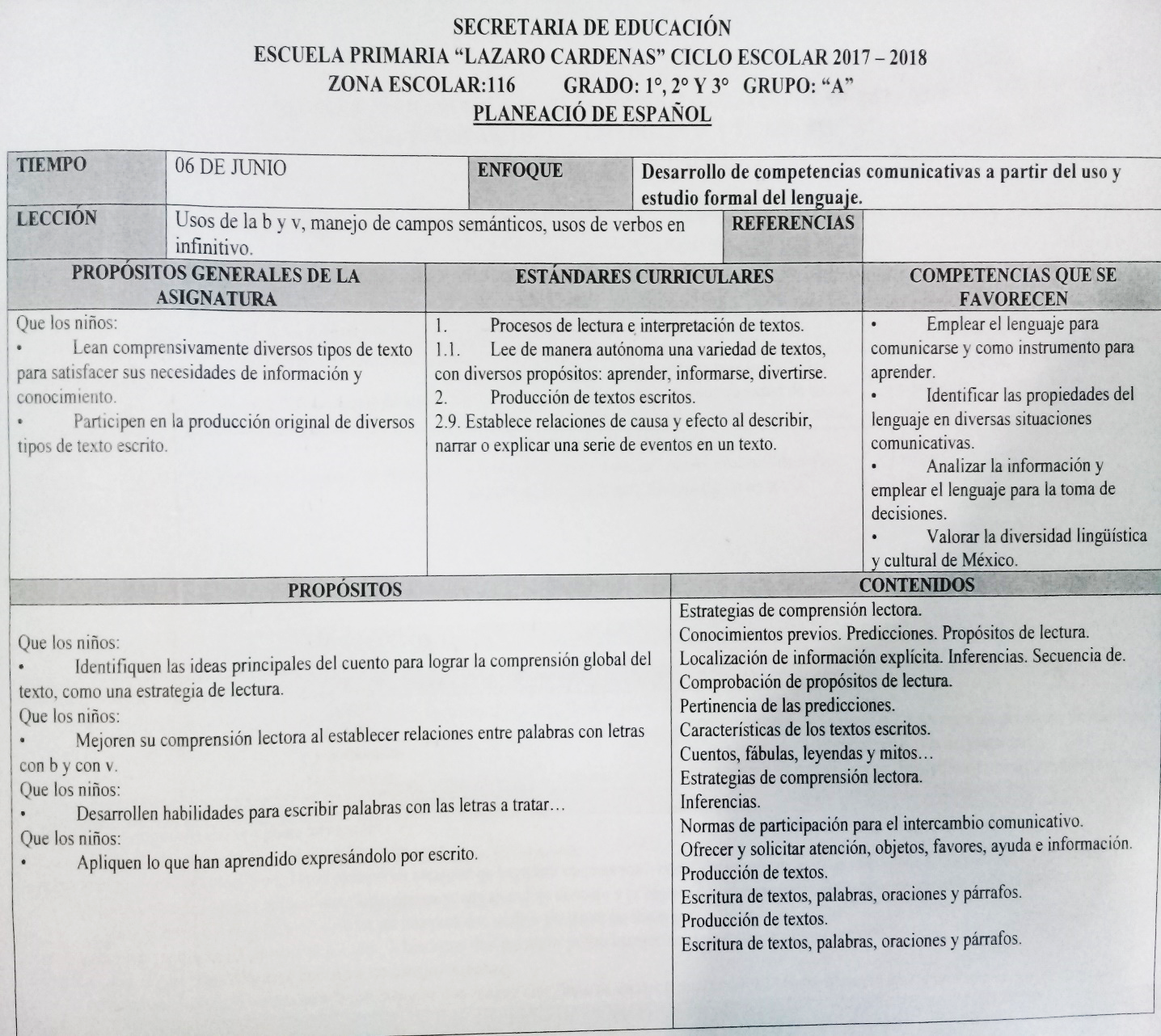 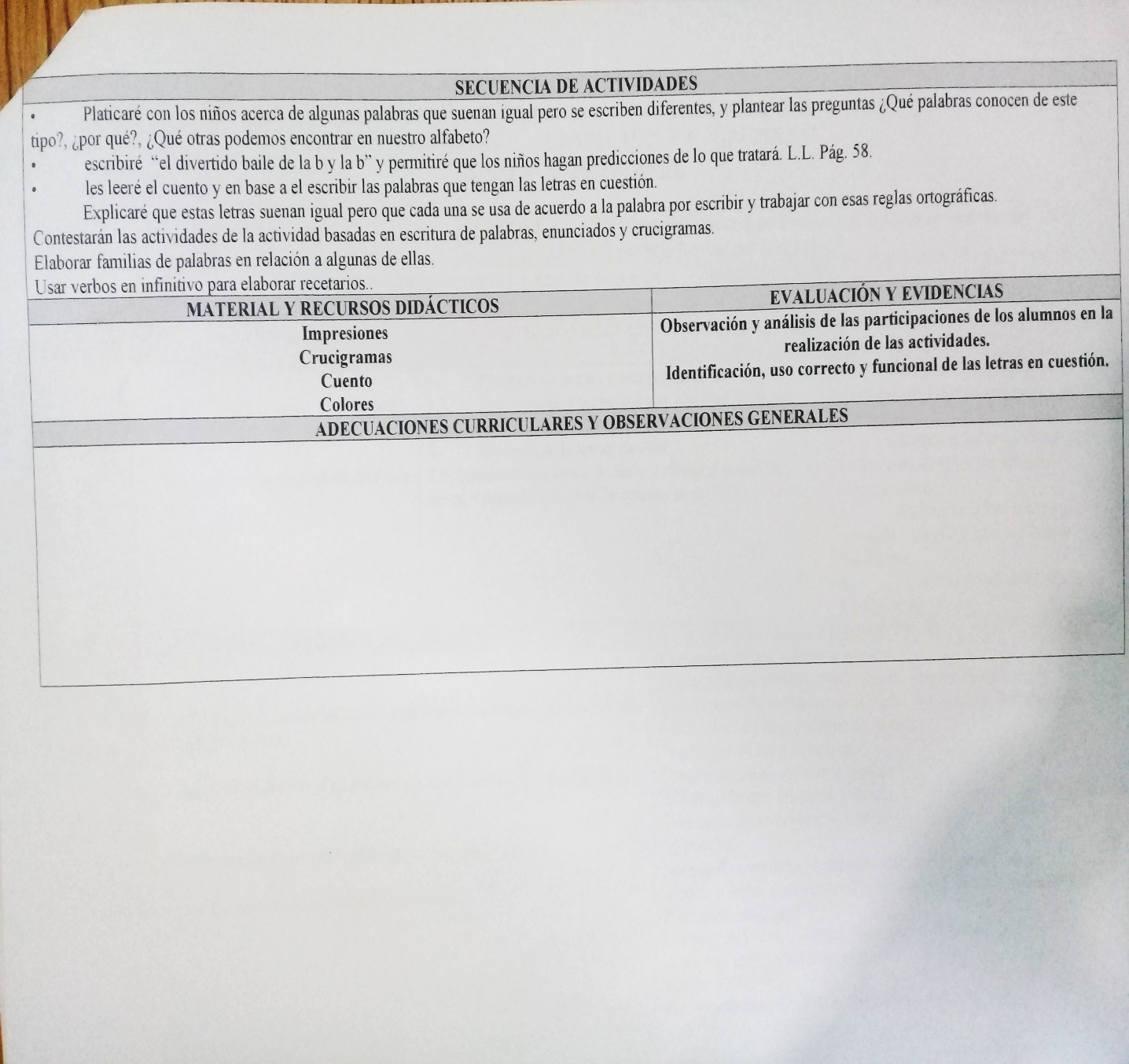 ANEXO 6: PLANEACIÓN MAESTRO 2.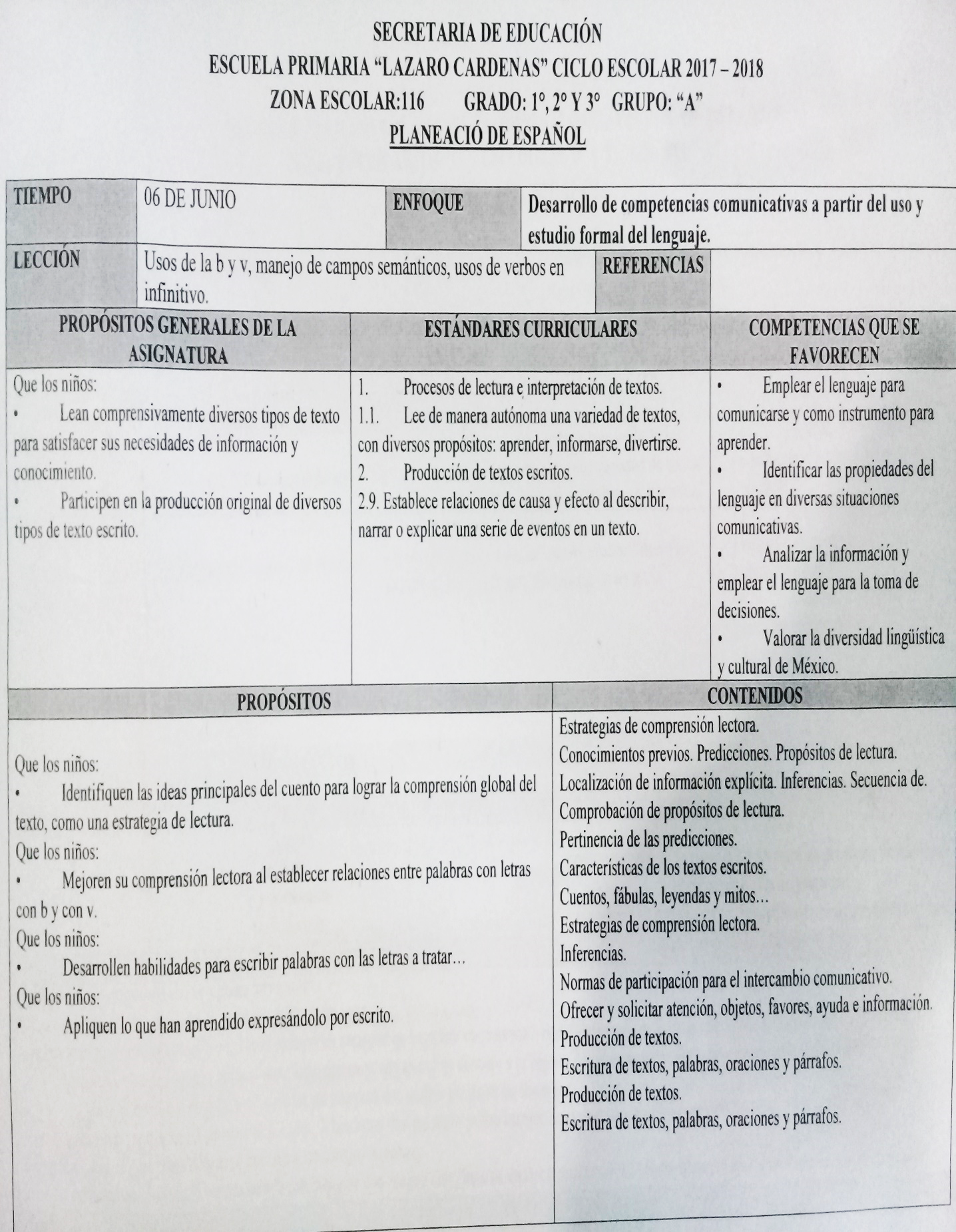 ANEXO 7: PLANEACIÓN MAESTRO 3.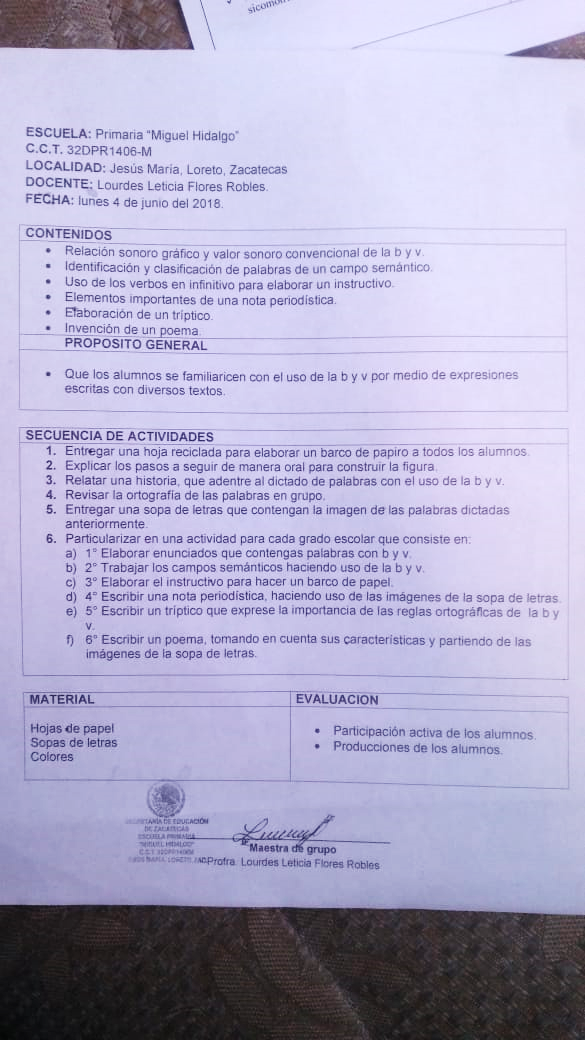 ANEXO 8: PLANEACIÓN MAESTRO 4.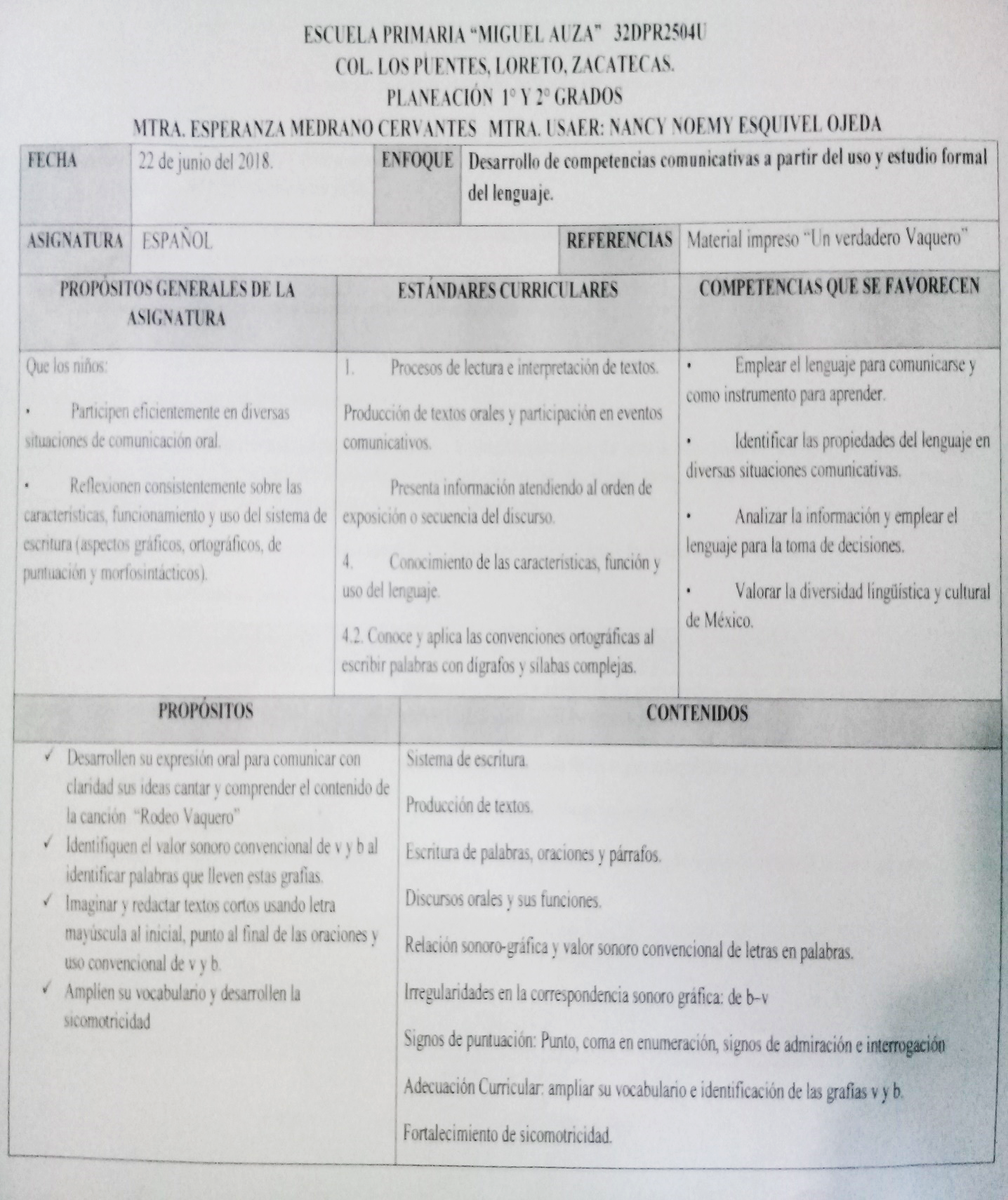 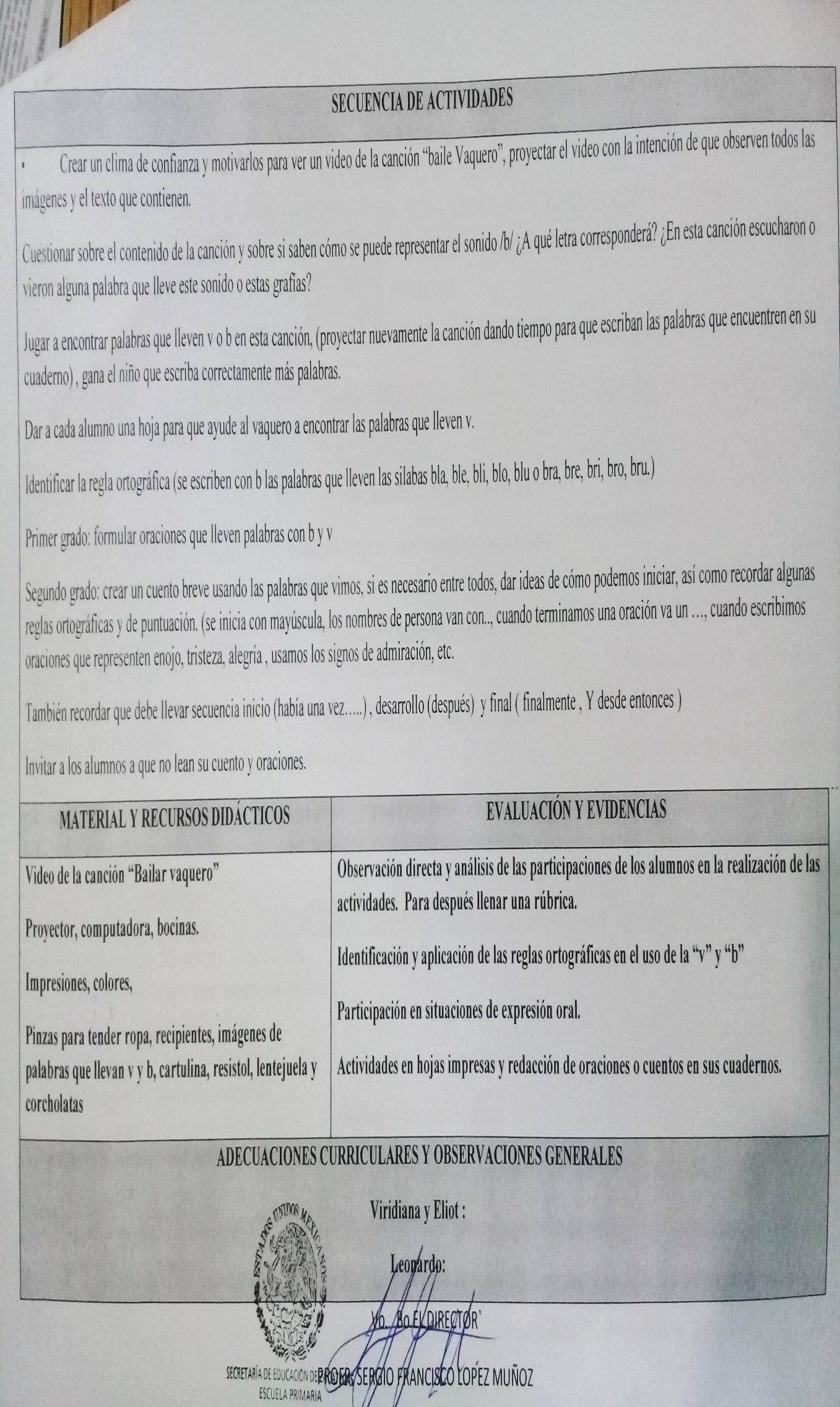 ANEXO 9 ABECEDARIO REFERENCIAL. MAESTRO 1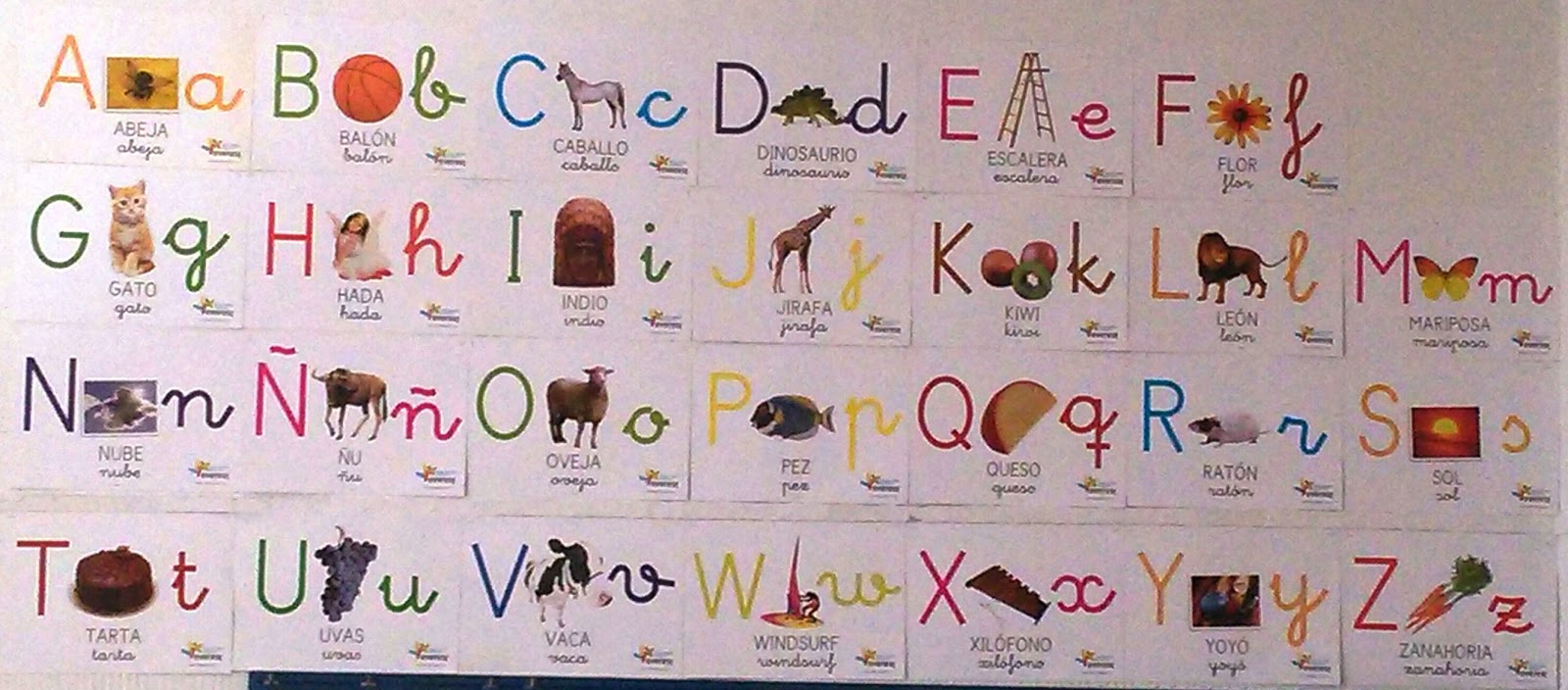 ANEXO 10 CUADERNILLO DE APOYO: SILABARIO.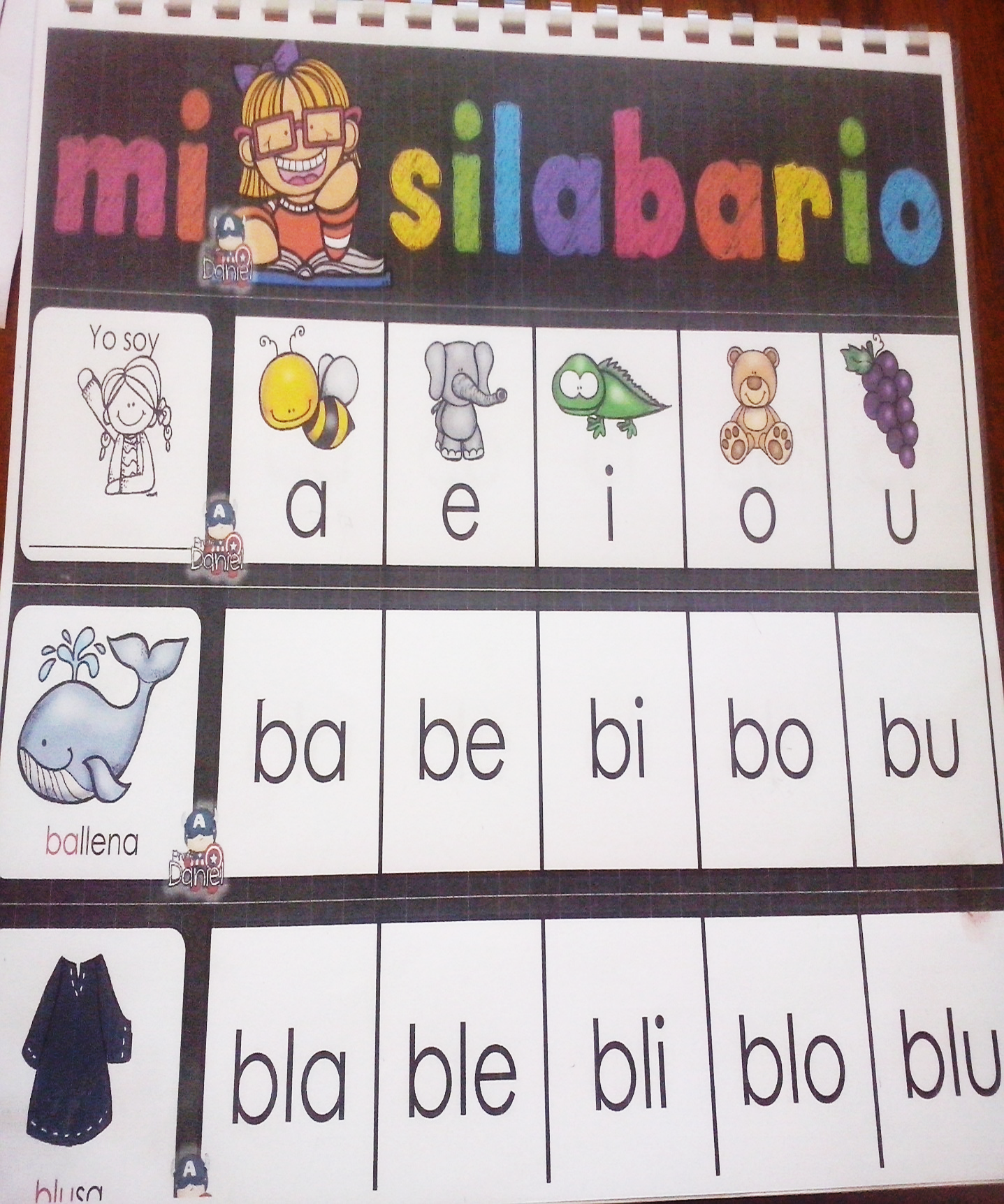 ANEXO 11: HOJA DE TRABAJO. DOCENTE 1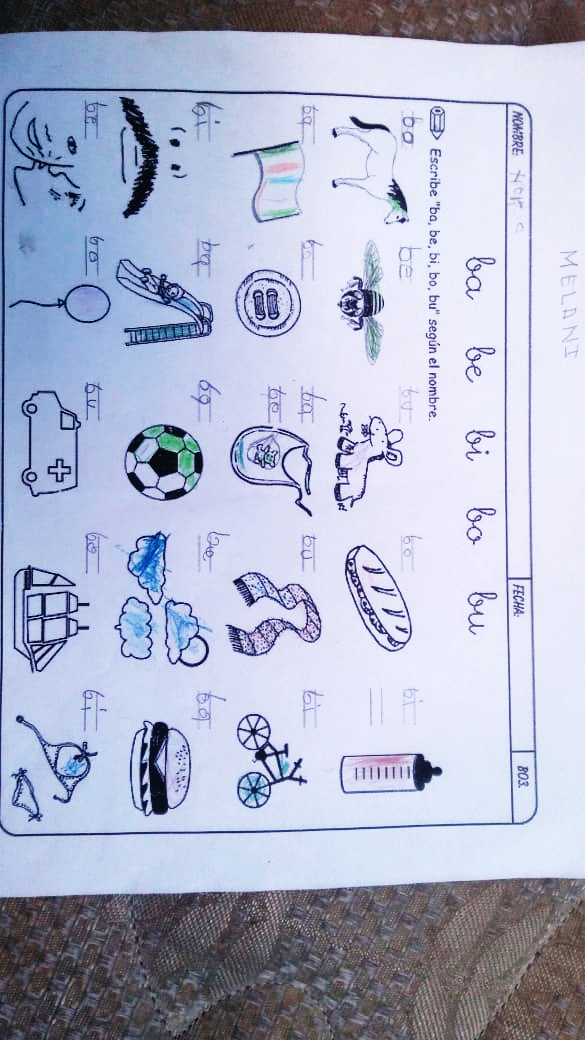 ANEXO 12: HOJA DE TRABAJO. DOCENTE 2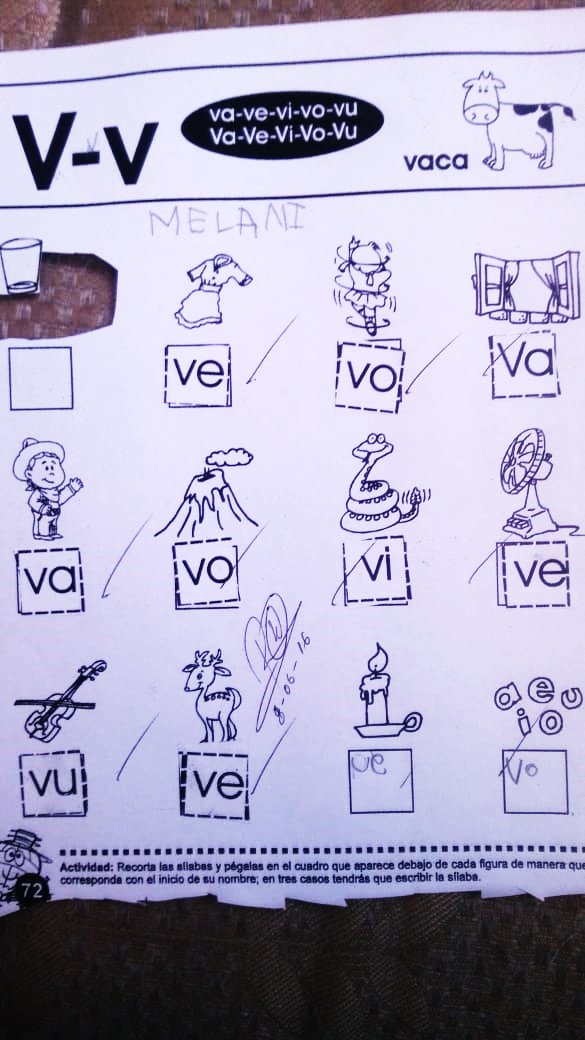 ANEXO 13: HOJA DE TRABAJO. DOCENTE 3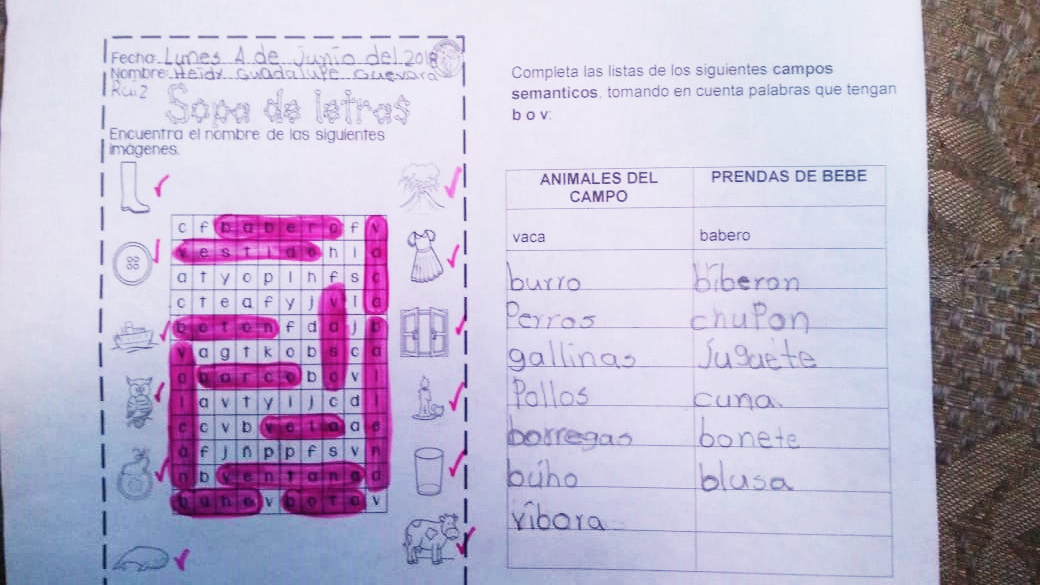 ANEXO 14: HOJA DE TRABAJO. DOCENTE 4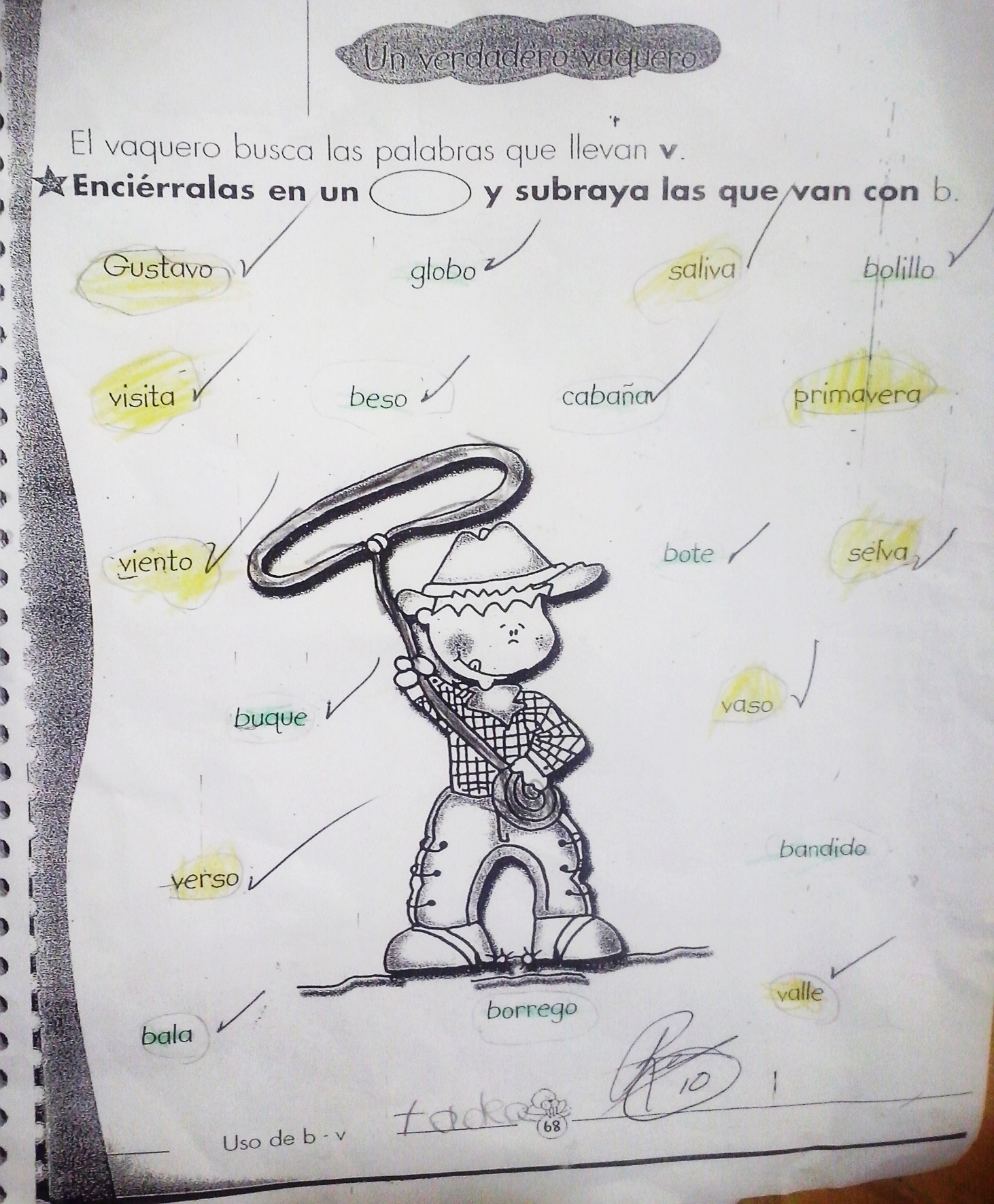 biBoBaBuBechoChiChuCheChadoDuDeDaDifiFaFoFeFujeJoJiJaJuluLeLaLiLuPrácticasTipo de actividadFrecuencia (veces que se emplea)Porcentaje %PlanasPlanas de sílabas3534.65PlanasPlanas de palabras (piso, mapa, sopa)3231.68PlanasPlana de su nombre10.99PlanasPlanas de enunciados en las que predomina una letra. (Mi tía toma té, esa mesa es mía…)76.93DictadosDictado de palabras87.92DictadosDictado de enunciados65.94CopiaCopia de un texto (canción, poema, cuento…)21.98CopiaEscribe el nombre de un dibujo (relación del dibujo con su nombre)109.90TotalTotal101No.NombrePRESILABICOPRESILABICOPRESILABICOPRESILABICOPRESILABICOPRESILABICOSILA-BICOSILA-BICOSILABICO/AL-FABETICOSILABICO/AL-FABETICOALFABETICOALFABETICOALFABETICOALFABETICOALFABETICOALFABETICOSEGMENTA-CION SEGMENTA-CION No.NombrePRESILABICOPRESILABICOPRESILABICOPRESILABICOPRESILABICOPRESILABICOSILA-BICOSILA-BICOSILABICO/AL-FABETICOSILABICO/AL-FABETICOSVSCCVSCCVSCCVSCCVSCCVSCSEGMENTA-CION SEGMENTA-CION No.NombreEPU SCC FDVSISVSCCVSCSVSCCVSCDIRIN MIXDIPTRABHIPERHIPO1Elías Velázquez Kevin Santiago2López Mata Maricarmen3Olivera Tejada Melanie Guadalupe4Roque Monreal Mariana5Sandoval Roque Diego SantiagoNivel de AlfabetizaciónAlumnosPre silábico2Silábico0Silábico-Alfabético1Alfabético2Maes-troNombre del DocenteEscuela en que laboraGrado de Primaria en que laboraGrado académicoEscuela de procedenciaAños de servicioAños laborando en escuela multigradoAños trabajando con 1ro y 2do1Esperanza Medrano CervantesEscuela Primaria "Miguel Auza"1° y 2°Pasante de maestríaEscuela Normal Rural "Gral. Matías Ramos Santos"16772Lourdes Leticia Flores RoblesEscuela Primaria "Miguel Hidalgo"1°, 2°, 3°, 4°, 5°, 6°Licenciatura en Educación PrimariaEscuela Normal Rural "Gral. Matías Ramos Santos"12223Francisco Ponce MartínezEscuela Primaria "Guadalupe Victoria"1°, 2°, 3°Licenciatura en Educación PrimariaEscuela Normal Rural "Gral. Matías Ramos Santos"251764Jairo Cet Navarro LópezEscuela Primaria "Francisco García Salinas"3°, 4°Licenciatura en Educación PrimariaEscuela Normal Rural "Gral. Matías Ramos Santos"252325Jorge Alberto Hernández TiscareñoEscuela Primaria "Lázaro Cárdenas"1°, 2°, 3°Licenciatura en Educación PrimariaEscuela Normal Rural "Gral. Matías Ramos Santos"261366Raul de Jesús Arenas AmadorEscuela Primaria "Francisco Villa"1°, 2°, 3°, 4°, 5°, 6°Licenciatura en Educación PrimariaCRENA- Universidad Autonoma de Aguascalientes141147J. Isabel Jiménez ChavarríaEscuela Primaria "Francisco García Salinas"5°, 6°Licenciatura en Educación PrimariaEscuela Normal Rural "Gral. Matías Ramos Santos"261028Carlos Delfino Cortés ArgüelloEscuela Primaria "Francisco García Salinas"1°, 2°Maestría en EducaciónEscuela Normal Rural "Gral. Matías Ramos Santos"1710139Juan Manuel Marmolejo de la RosaEscuela Primaria "Jesús González Ortega"1°, 2°, 3°, 4°, 5°, 6°Licenciatura en Educación PrimariaEscuela Normal Rural "Gral. Matías Ramos Santos"235510Israel Montoya RangelEscuela Primaria "Lázaro Cárdenas"4°, 5°, 6°Pasante de LicenciaturaEscuela Normal Rural "Gral. Matías Ramos Santos"307711Sergio Fco. López MuñozEscuela Primaria "Miguel Auza"3°, 4°Licenciatura en Educación PrimariaEscuela Normal Rural "Gral. Matías Ramos Santos"199412Rogelio Macías MaresEscuela Primaria "Miguel Auza"5°, 6°Licenciatura en Educación PrimariaEscuela Normal Rural "Gral. Matías Ramos Santos"170013Pamela Anahí Sánchez ArgüelloEscuela Primaria "Adolfo López Mateos"1°, 2°, 3°, 4°, 5° 6°Licenciatura en Educación PrimariaUniversidad Pedagógica Nacional (UPN)000CAPACITACIÓNCAPACITACIÓNCAPACITACIÓNCAPACITACIÓNCAPACITACIÓNCAPACITACIÓNAspectos Generales Escuelas MultigradoAspectos Generales Escuelas MultigradoAspectos Generales Escuelas MultigradoAspectos Generales Escuelas MultigradoAspectos Generales Escuelas MultigradoAspectos Generales Escuelas MultigradoNivel 1Nivel 2Nivel 3Nivel 4TotalReactivo 1281213Reactivo 2470213Reactivo 3570113Reactivo 4742013Reactivo 5742013Reactivo 6643013CAPACITACIÓNCAPACITACIÓNCAPACITACIÓNCAPACITACIÓNCAPACITACIÓNCAPACITACIÓNAspectos de Alfabetización inicial Escuelas MultigradoAspectos de Alfabetización inicial Escuelas MultigradoAspectos de Alfabetización inicial Escuelas MultigradoAspectos de Alfabetización inicial Escuelas MultigradoAspectos de Alfabetización inicial Escuelas MultigradoAspectos de Alfabetización inicial Escuelas MultigradoNivel 1Nivel 2Nivel 3Nivel 4TOTALReactivo 7741113Reactivo 8733013Reactivo 9742013Reactivo 10742013Reactivo 11832013Método Silábico(Profesor 1)Método Ecléctico (Profesor 2)Método Ecléctico (Profesor 3)PRONALEES(Profesor 4)Años de Servicio26311317Años trabajando en escuelas multigrado151627Método, metodología o programa de alfabetización inicial que desarrolla.Método silábico, empezando de la letra a la palabra y luego a la oración.Método ecléctico, porque es importantísimo agarrar de los demás métodos.Comienzo por el grafema en donde decimos las letras, pero el sonido inicial de la letra, sin decirle al niño el nombre de la letra.Después el silábico, juntamos dos grafías.Luego el método global, por ejemplo, la vaca da leche, les pregunto a los niños qué dirá aquí.Lo considero como ecléctico, pero mi primera estrategia es usar la imagen-texto, que es una de las principales propuestas que propone el PRONALEES.PRONALES en donde se desarrollan actividades de lectura, el monitoreo, la anticipación, la predicción, que son básicas.Principios del enfoque del método, metodología o programa.Ese método se basa en el análisis de las letras, o sea partir de la letra y el análisis se empieza a manejar hasta llegar al analítico, o sea empieza con el análisis de las letras y las palabras para formar las palabras.Es la alfabetización, lo que es la grafía y el fonema, el sonido de la letra, e irlas juntando para formar la palabra.Que los niños por medio de la imagen detecten o vaya conociendo la palabra, pero te digo que es ecléctico porque en ocasiones para trabajar las vocales inicio con el sonido y después los familiarizo con las imágenes.Para trabajar las consonantes es por medio del sonido y ya después trabajo la sílaba, combinando la consonante y la vocal: ba, be, bi, bo, bu; sa, se, si, so, su.Es algo constructivista, en donde el niño tiene que construir a partir de referentes que vea de escritura o de lectura sus propias escrituras. Los niños crean sus propios referentes a acorde a las palabras y el vocabulario que conocen.Materiales o recursos didácticos o tecnológicos que utiliza para alfabetizar.Referentes, como cuadernillos para los niños, los cuales trae las letras del abecedario, sus referentes de cada una y actividades en torno a ello para trabajar; al igual que material impreso.Alfabeto móvil, las láminas ilustradas que yo realizo, los letreros de la comunidad.Tarjetitas con imagen texto, tarjetitas con letras, memorama, que ellos recorten materiales manipulables, que busquen en el periódico la palabra o la letra y que ya después formen palabras.Uso mucho los alfabetos móviles o palabras que sean de un mismo campo semántico, la computadora, tengo muchas cosas interactivas o audios, depende del grado y con los niños con necesidades educativas especiales trabajo con el silabario.Ventajas del método, metodología o programa que aplica.Las ventajas es que me ha sido muy funcional y se va trabajando de acuerdo con las características de los alumnos. Pero cuando no funciona pues lo vamos trabajando de otra forma, por ejemplo ya con los alfabéticos, su enunciado o algo así y los que están más iniciales como los presilábicos, pues entonces si nos vamos sobre la síntesis.No quiero presumir, pero si se lleva a cabo esta forma de los proceso enseñanza, los niños y las niñas ya para en octubre para en noviembre, ya los tiene leyendo. (rapidez)Me ha sido funcional, porque se utiliza mucho material manipulable. Por ejemplo a comparación de un método actual que consiste en realizar oraciones y que en esas oraciones identifiquen las palabras y después identifiquen la letra; para mí ha sido más funcional iniciar con el sonido y luego con el nombre de la letra para familiarizarlo con el contexto.Los niños son más analíticos y reflexivos; comprende mucho mejor el texto y su vocabulario se enriquece más; cuando es PRONALEES y ellos construyen sus palabras u oraciones, tienen significado para ellos.Por ejemplo, hay maestros que trabajan el método silábico en dónde aplican el ma-me-mi-mo-mu, y que ni siquiera encuentra un sentido y se utilizan palabras aisladas.Congruencia de su trabajo metodológico con el enfoque actual de la enseñanza del español.Ni me acuerdo del enfoque, pero pues desde antes decían que el niño debe ser analítico y reflexivo; entonces creo que vamos algo de la mano porque lo que uno busca es que el niño se alfabetice y se enseñe para que el mismo empiece a construir su propio conocimiento.Que el niño aprenda a leer y escribir, se las va ingeniar de una manera u otra hay que darles ese aprendizaje y hay que dárselos a saber con reglas ortográficas.A partir del momento en que se está alfabetizando de lo que es el sonido y la grafía, el niño está aprendiendo el significado de la palabra.La intención es lograr que el niño cree sus propios textos. La congruencia es que se parte de los sonidos. Que si nos vamos a lo que propone el modelo educativo que son las topologías, los dibujitos, los emoticones, para empezar a integrar al niño las palabras, pues no habría mucha congruencia.Sí tiene, porque el programa actual también pide que se desarrollen sus competencias, que sea analítico, que sea reflexivo, que construyan sus conocimientos que tenga crítica ante un texto o dar sus opiniones a favor o en contra del autor.El PRONALEES también tiene relación con el libro de texto.Influencia de su trabajo metodológico en la comprensión lectora y escritura de textos a mediano plazo.Ya depende de las características muy particulares de los niños. Hay veces que a los niños no los motiva uno ni con dibujitos y necesita uno motivarlos, pero hay otros que sí se motivan a escribir, uno debe de buscar alternativas y actividades diferentes.Depende porque influye mucho la asistencia del niño y de la niña en el salón de clase.Los padres de familia, porque todo depende también de ellos.En mi caso hay que buscar la manera para atenderlos extra clase y ya con la atención que se les da, obtiene buenos resultados en la adolescencia.Influye mucho, porque si inician al niño por medio de la identificación de imágenes, en 5to y 6to año ya hacen redacción de textos más amplios, porque se familiarizan desde un inicio a ser creativos e imaginar por medio de imágenes y eso es cosa que me ha sido muy funcional en unitaria.Si tiene mucha influencia porque son más analíticos y reflexivos. PRONALEES fortalece que tengan ideas propias para escribir, porque cuando tú le dictas o le dices “copia esta lectura”, no hay tantas ideas, pero este programa permite que construyan sus ideas, que puedan modificar, y que puedan producir textos de forma abierta y sin temor.Principales problemáticas de las escuelas multigrado.Pues con el simple hecho de ser multigrado; también para vincular contenidos; la falta de orientación explícita de como vincular contendidos; la diversidad en los niños de un mismo grupo, por ejemplo puede haber tres niños que ya leen y dos que no.La inasistencia de los alumnos por ir a trabajar al campo.Problemas de aprendizaje sería otra.La falta de capacitación porque en la etapa de formación docente fue muy raquítica la manera en que nos llevaron a practicar a las escuelas multigrado.Saber y reconocer las diferentes características de los niños.De los padres de familia son pocos que tienen estudios académicos, por lo que les es difícil ayudar a sus hijos en las tareas.Trabajar con los seis grados en un tiempo tan reducido.La planeación es un problema ya que es muy difícil diseñar actividades que les ayuden a los niños.Trabajar en un salón con tantos grados.La evaluación. Plantear metas y objetivos de a dónde quieres llegar de acuerdo a la capacidad de cada niño.Los conflictos o desacuerdos con los padres de familia y entre padres de familia.El contexto social de los alumnosEl impacto de las problemáticas en la alfabetización inicial.Muy directo porque no les dedicas el tiempo necesario a ellos para que aprendan ya que hay que atender a los demás y cuando acuerdas ya se fue el tiempo. No se les dedica ni la atención ni el tiempo necesario para poder alfabetizarlos como debe ser.Se pierde la continuidad de la alfabetización al momento de faltar un alumno.No influyen de mucho. Quizá influye en la manera de llevar al niño a que sea un investigador. Por ejemplo me enfoco más en la asignatura de español y Matemáticas, dejando de lado las otras asignaturas,En otros años yo sentía que en vez de debilitar fortalecía pero ahora la diversidad si ha traído complejidades. En otras ocasiones se manifestaba el fortalecimiento al trabajar los contenidos de repaso, por ejemplo los de tercero reforzaban contenidos vistos en segundo y al revés, a los más avanzados de segundo ya les daba contenidos de un grado mayor dependen su capacidad.Obstáculos que propician las escuelas multigrado en la alfabetización inicialLos papás que no les apoyan como debe de ser.El mal manejo de la forma de trabajar con ellos, que uno como maestro en su momento no adapte las actividades acordes a las necesidades de cada uno.La disciplina, eso cuenta muchísimo, por eso siempre al alumno hay que mantenerlo entretenidos en su proceso enseñanza aprendizaje.Como son comunidades muy pequeñas, la educación inicial que es el preescolar, no lo agarran con aquella seriedad que debería de ser.La diversidad de alumnos.Influencia de los obstáculos que propician las escuelas multigrado en el aprendizaje de los alumnos.Si se ocupa mucho de que les den una ayudadita y se nota bien claro cuando los niños tienen el apoyo.Que uno los quiera poner a trabajar a la par de los más grandes y pues como ellos no saben, se les va a dificultarLa indisciplina propicia el desorden y la interrupción en su trabajo de alfabetización.Los niños no llegan a primaria con esa madurez que exige el modelo educativo en donde ya deben de llegar al nivel primaria leyendo.Ahora que hay mucha diversidad, yo noto que los niños de primero todavía están muy débiles en fortalecer la lectoescritura.Ventajas y desventajas de las escuelas multigrado en la alfabetización inicial.Los obstáculos pueden ser las desventajas y las ventajas es que el hecho de que los más grandecitos los apoyen a los de 1° esto les ayuda a ellos porque los grandes les pueden decir, mira, esto no se escribe así o fíjate (cuando omiten alguna letra) falta una letra.Una de las ventajas es que agarramos monitores, ¿qué es monitor? Pues los niños de los grados más superiores, los ponemos con algún tema en especial para que nos apoyen con los demás niños.Ventajas es que los niños más pequeños aprenden de los más grandes y los niños más grandecitos apoyan mucho el trabajo con los niños de menor grado, al igual, las ideas fresquecitas que traen los niños chiquitos, ayudan mucho a despertar la imaginación de los niños de mayor grado.Y desventajas es que yo aún no encuentro la forma más apropiada para buscar los momentos en los que se enriquezca la alfabetización, ya que por atender a primero, se desatendieron los otros grados y viceversa.Otra desventaja son las exigencias administrativas que afectan la educación, por ejemplo, a mí en unitaria que me citen a una reunión a las 11:00 am implica cerrar la escuela y se quedaron los niños sin clases.Otras de las desventajas es que los temas se quedan al aire o incompletos.Una ventaja es que al momento de que los niños se relacionan con otros que ya leen y escriben es más rápido el proceso de aprendizaje. Cuando están en ayudantía es más rápido, es como si tuviera un asesor para cada niño.Propuesta del enfoque actual de la enseñanza del español.Cómo te mencione, casi ni lo conozco. Pero pues es que el niño sea más analítico y reflexivo.El enfoque principal es que el niño aprenda a leer y escribir.Que hagamos niños comunicativos y funcionales, que lo que se aprende en el salón de clases se pueda llevar a cualquier espacio de su vida cotidiana, creo yo, no me lo sé totalmente.Que los niños identifiquen las características de diferentes tipos de textos, para que fortalezcan su escritura su lectura a partir de diferentes tipos de lenguaje de texto. Se tengan diferentes formas de representación escrita y de comunicarse tanto de lectura como escritura.Aspecto del enfoque de la enseñanza actual considerados en la planeación didáctica.Valorar la necesidad del escrito para poder comunicar algo hacia los demás.Yo tomo los conocimientos esperados de los niños y de ahí parto, que aspectos saben ellos, por ejemplo del lenguaje escrito y oral. De ahí parte el habla y comunicarse con los demás, socializar y pues por ahí va.El interés de los niños, claro que con sus ciertas promociones, hay que buscar que los niños despierten ese interés por conocer más y no que su entorno sea sólo conocer su comunidad.Consideró lo que tiene que ver con la lectura, con la escritura, con el pensamiento matemático y al momento de hacer los ajustes, los hago de acuerdo al plan y programas.Ventajas y desventajas de la flexibilidad del trabajo de alfabetización inicial en el programa de estudios.Habría más ventajas ya que hay forma de cambiar o modificar lo que tú planeas.Tenemos esa libertad que es para facilitar en el niño y la niña el proceso, hacerlo lo más claro que sea posible para su aprendizaje.Aquí lo principal es que a como dé lugar, sea como sea el niño tiene que estar leyendo o escribiendo.No encuentro desventajas.La ventaja es que uno puede irse más allá de lo que establece el plan y programas. La desventaja es que lleva una línea (abordaje de contenidos y libros de texto) el Plan y Programa y a lo mejor se contradice porque no es tan flexible como lo quieren hacer ver.Antes nos daban todo en bandeja de plata pero yo pienso que eso también está mal, porque los libros del perrito y el libro del maestro decía como una receta de cocina, lo que ibas a hacer.Ventajas al nuevo porque tú puedes diseñar de acuerdo a la capacidad y características de tus alumnos, aunque implica más trabajo porque tienes que elaborar los materiales, tienes que investigar, etc.Se tiene la libertad de escoger el texto que se desee, valorando los intereses.Sin embargo, antes a pesar del maestro, las actividades funcionaban. Ahora ya no, quien no trae una actividad planeada, con su material, no funciona su clase.Sugerencias o propuestas para mejorar los aprendizajes de la alfabetización inicial en las escuelas multigrado.Que nos dieran capacitación para cómo trabajar multigrado. La propuesta educativa 2005 nada más no la dieron así, no hubo una capacitación, no hubo socialización.Brindar mejores materiales porque los libros vienen igual que los de organización completa y pues uno tiene que buscar la forma de relacionar contenidos con los diferentes grados.Primero ver como es como se va a trabajar, valorar y hacer una buena planeación.Un espacio donde se compartan experiencias entre maestros donde mencionen debilidades y fortalezas para de esa manera uno apropiarse de diversas estrategias.Que hubiera espacios donde existieran personas que nos apoyaran y los ATP que hicieran realmente la función de un asesor técnico pedagógico para hacernos ver el papel del docente en escuelas multigrado,Actividades donde nos apoyen a nosotros los docentes para elaborar diferentes tipos de planeaciones o una función un poco más entre pares.Cada mes reunirnos y planear las asignaturas que vamos a trabajar y los temas que se desarrollarán en el contenido para de cada grado, analizar cómo enfocar a través del método de proyectos, a través de una experiencia sensibilizadora y en base a ello planear de forma transversal para realizar un proyecto educativo.Mejoramiento o debilitación de la alfabetización inicial por las escuelas multigrado.Ha y muchas formas que mejoran, por ejemplo el material didáctico, láminas, el uso de un cúmulo de trabajos que hay por hacerse para la alfabetización.No considero que debiliten estos contextos porque es cuestión de ponerse a trabajar.Mejora en el sentido de que por medio de la ayudantía entre niños se familiarizan un poco más, , pero me contradigo cuando digo que en la alfabetización inicial se queda muy por debajo la atención por parte del maestro por estar atendiendo a otros grados y éste usa como monitor a los niños más grandecitos.Se fortalece por el apoyo que hay entre varios grados y lo que debilita es el tiempo, porque no se da el mismo a un grado que a otro, o se le da más importancia a un contenido que a otro.Debilita también la diversidad de los niños a la lectoescrituraCursos o capacitación para trabajar en contexto multigrado.Desde que yo me acuerdo no ha habido. Sólo asesorías por el asesor técnico pedagógico.Hemos tenido capacitaciones, reuniones, pero únicamente para ver sobre los perfiles, las características de las conceptualizaciones, pero en sí para trabajar con multigrado noSi he recibido algunas, en donde exponemos los maestros, las experiencias que hemos vivido frente a grupo a partir de lluvia de ideas.Nunca, y los pocos fueron de forma muy vaga o son trabajos muy desfasados a los intereses ahora de los niños. Estatal y Federal no lo hay, solo de forma local a nivel zona.No, sólo hace mucho tiempo a nivel zona cuando aún existía un programa llamado PIARE que le daban a las escuelas multigrado con un incentivo económico.Relevancia de la participación en estos cursosNo se han presentado situaciones de esa índole, sin embargo, uno busca y trata de sacar los grupos adelante. No estamos esperanzados a que me vengan a capacitar.Definitivamente sí, porque eso se ve reflejado en los alumnos. Todo lo bueno de los maestros, yo lo agarro y eso se refleja en los alumnos.Si han sido productivos, porque aunque son muy cortos y pobres en contenido, le despiertan a uno el interés de crear actividades más creativas y variadas.Si han sido significativas porque aún me acuerdo, pero siento que aún me falta conocimiento.En la Normal sólo nos enseñaron el método de proyectos para planear multigrado pero era muy poca la prácticaBeneficios que ha traído consigo la participación en estos cursos.Muy escasos.Los beneficios son en bien para los alumnos, porque uno hace esto por ellos y para ellos. Me ha resultado muy benéficos cuando los he aplicado.No el tanto que beneficie, porque en si no se ha aterrizado como trabajar en una escuela multigrado, pero si nos ha ayudado reconocer lo que sabe el niño sin embargo en ocasiones se desvía a intereses administrativos.Pues te ayudan un poco, pero no hay como tu propia investigación, tu propio trabajo de indagación sobre cómo trabajar, por ejemplo la utilización del diagnóstico para conocer a los niños.Muchos docentes ni siquiera conocen la propuesta multigrado 2005 porque sólo la crean y la distribuyen, pero nunca nos capacitan.Criterios de EvaluaciónDeficienteSuficienteOptimoFase de AperturaActividad inicial común para todo el grupo.No presenta una actividad común para todo el grupoLa actividad involucra parcialmente algunos grados del grupoLa actividad inicial atiende los conocimientos de todos los grados del aulaFase de AperturaValoración del conocimiento previo.No se valoran los conocimientos previos de los niños.Se promueve la participación para conocer los conocimientos previos pero no son valorados en la prácticaSe promueve la exposición de conocimientos previos de los niños y son valorados en la práctica.Fase de AperturaGenera interés y motivación a partir de la significatividad.No se promueve el interés y la motivación en los niños.Se intenta generar interés y motivación a partir de situaciones poco significativas para los alumnosLa motivación y el interés son generados a partir de aspectos de la vida real y que resultan significativos para los niños.Fase de DesarrolloValoración de la complejidad creciente en las actividades propuestas.Las actividades son generales y no estiman los niveles de complejidad de los grados escolares.Se atienden actividades por ciclo, pero no se diferencia el nivel de complejidad en cada uno de los grados.Presenta actividades acode al nivel de complejidad de cada grado escolar presente en el aula.Fase de DesarrolloGlobalización de los contenidosSe establecen actividades en donde se trabaja una asignatura específica.El desarrollo de actividades relaciona dos o más disciplinas, pero no una totalidad.Planifica proyectos en donde se generalice el trabajo de diferentes asignaturas.Fase de DesarrolloTrabajo colaborativoActividades que pueden reforzarse a partir de la colaboración, son trabajas de forma individual.Propicia un trabajo colectivo, en donde los alumnos trabajan de forma parcial las actividades.Promueve el trabajo colaborativo para propiciar aprendizajes significativos en los alumnos.Fase de DesarrolloPertinencia y relevancia en la actividad. (Atención a los alumnos)Las actividades no plantean situaciones significativas, además de que no se valora las necesidades y potencialidades educativas de los niños.Se establecen actividades motivadoras, sin embargo, no se toman en cuenta aspectos específicos de los niños.Se plantean situaciones problemáticas de la vida real, que generan interés, son lúdicas y valoran los aspectos característicos de los alumnosFase de CierreValidación y comunicar resultados de manera grupalNo se dan a conocer resultados de los aprendizajes ni se propicia la reflexión de estos.Se dan a conocer los resultados al grupo, sin embargo no se lleva a la reflexión la validación de resultados y comparación de procesos de resolución.Los alumnos exponen al grupo lo aprendido en la actividad, y es éste quien valida resultados y expone alguna otra forma de resolución.Fase de CierreInstitucionalizaciónNo se realiza una explicación de resultados ni se promueve la realización de conclusiones por los niños.El docente explica la resolución de la actividad, proponiendo una sola forma de trabajo y obstaculizando la reflexión y conclusión por parte de los niños.El maestro rescata las participaciones importantes, genera reflexión, aclara dudas y errores en los resultados, propiciando diferentes formas de resolución y conjeturas en los alumnos.Criterios de EvaluaciónDeficienteSuficienteOptimoFase de AperturaActividad inicial común para todo el grupo.No presenta una actividad común para todo el grupoLa actividad involucra parcialmente algunos grados del grupoLa actividad inicial atiende los conocimientos de todos los grados del aulaFase de AperturaValoración del conocimiento previo.No se valoran los conocimientos previos de los niños.Se promueve la participación para conocer los conocimientos previos pero no son valorados en la prácticaSe promueve la exposición de conocimientos previos de los niños y son valorados en la práctica.Fase de AperturaGenera interés y motivación a partir de la significatividad.No se promueve el interés y la motivación en los niños.Se intenta generar interés y motivación a partir de situaciones poco significativas para los alumnosLa motivación y el interés son generados a partir de aspectos de la vida real y que resultan significativos para los niños.Fase de DesarrolloValoración de la complejidad creciente en las actividades propuestas.Las actividades son generales y no estiman los niveles de complejidad de los grados escolares.Se atienden actividades por ciclo, pero no se diferencia el nivel de complejidad en cada uno de los grados.Presenta actividades acode al nivel de complejidad de cada grado escolar presente en el aula.Fase de DesarrolloGlobalización de los contenidosSe establecen actividades en donde se trabaja una asignatura específica.El desarrollo de actividades relaciona dos o más disciplinas, pero no una totalidad.Planifica proyectos en donde se generalice el trabajo de diferentes asignaturas.Fase de DesarrolloTrabajo colaborativoActividades que pueden reforzarse a partir de la colaboración, son trabajas de forma individual.Propicia un trabajo colectivo, en donde los alumnos trabajan de forma parcial las actividades.Promueve el trabajo colaborativo para propiciar aprendizajes significativos en los alumnos.Fase de DesarrolloPertinencia y relevancia en la actividad. (Atención a los alumnos)Las actividades no plantean situaciones significativas, además de que no se valora las necesidades y potencialidades educativas de los niños.Se establecen actividades motivadoras, sin embargo, no se toman en cuenta aspectos específicos de los niños.Se plantean situaciones problemáticas de la vida real, que generan interés, son lúdicas y valoran los aspectos característicos de los alumnosFase de CierreValidación y comunicar resultados de manera grupalNo se dan a conocer resultados de los aprendizajes ni se propicia la reflexión de estos.Se dan a conocer los resultados al grupo, sin embargo no se lleva a la reflexión la validación de resultados y comparación de procesos de resolución.Los alumnos exponen al grupo lo aprendido en la actividad, y es éste quien valida resultados y expone alguna otra forma de resolución.Fase de CierreInstitucionalizaciónNo se realiza una explicación de resultados ni se promueve la realización de conclusiones por los niños.El docente explica la resolución de la actividad, proponiendo una sola forma de trabajo y obstaculizando la reflexión y conclusión por parte de los niños.El maestro rescata las participaciones importantes, genera reflexión, aclara dudas y errores en los resultados, propiciando diferentes formas de resolución y conjeturas en los alumnos.Criterios de EvaluaciónDeficienteSuficienteOptimoFase de AperturaActividad inicial común para todo el grupo.No presenta una actividad común para todo el grupoLa actividad involucra parcialmente algunos grados del grupoLa actividad inicial atiende los conocimientos de todos los grados del aulaFase de AperturaValoración del conocimiento previo.No se valoran los conocimientos previos de los niños.Se promueve la participación para conocer los conocimientos previos pero no son valorados en la prácticaSe promueve la exposición de conocimientos previos de los niños y son valorados en la práctica.Fase de AperturaGenera interés y motivación a partir de la significatividad.No se promueve el interés y la motivación en los niños.Se intenta generar interés y motivación a partir de situaciones poco significativas para los alumnosLa motivación y el interés son generados a partir de aspectos de la vida real y que resultan significativos para los niños.Fase de DesarrolloValoración de la complejidad creciente en las actividades propuestas.Las actividades son generales y no estiman los niveles de complejidad de los grados escolares.Se atienden actividades por ciclo, pero no se diferencia el nivel de complejidad en cada uno de los grados.Presenta actividades acode al nivel de complejidad de cada grado escolar presente en el aula.Fase de DesarrolloGlobalización de los contenidosSe establecen actividades en donde se trabaja una asignatura específica.El desarrollo de actividades relaciona dos o más disciplinas, pero no una totalidad.Planifica proyectos en donde se generalice el trabajo de diferentes asignaturas.Fase de DesarrolloTrabajo colaborativoActividades que pueden reforzarse a partir de la colaboración, son trabajas de forma individual.Propicia un trabajo colectivo, en donde los alumnos trabajan de forma parcial las actividades.Promueve el trabajo colaborativo para propiciar aprendizajes significativos en los alumnos.Fase de DesarrolloPertinencia y relevancia en la actividad. (Atención a los alumnos)Las actividades no plantean situaciones significativas, además de que no se valora las necesidades y potencialidades educativas de los niños.Se establecen actividades motivadoras, sin embargo, no se toman en cuenta aspectos específicos de los niños.Se plantean situaciones problemáticas de la vida real, que generan interés, son lúdicas y valoran los aspectos característicos de los alumnosFase de CierreValidación y comunicar resultados de manera grupalNo se dan a conocer resultados de los aprendizajes ni se propicia la reflexión de estos.Se dan a conocer los resultados al grupo, sin embargo no se lleva a la reflexión la validación de resultados y comparación de procesos de resolución.Los alumnos exponen al grupo lo aprendido en la actividad, y es éste quien valida resultados y expone alguna otra forma de resolución.Fase de CierreInstitucionalizaciónNo se realiza una explicación de resultados ni se promueve la realización de conclusiones por los niños.El docente explica la resolución de la actividad, proponiendo una sola forma de trabajo y obstaculizando la reflexión y conclusión por parte de los niños.El maestro rescata las participaciones importantes, genera reflexión, aclara dudas y errores en los resultados, propiciando diferentes formas de resolución y conjeturas en los alumnos.Criterios de EvaluaciónDeficienteSuficienteOptimoFase de AperturaActividad inicial común para todo el grupo.No presenta una actividad común para todo el grupoLa actividad involucra parcialmente algunos grados del grupoLa actividad inicial atiende los conocimientos de todos los grados del aulaFase de AperturaValoración del conocimiento previo.No se valoran los conocimientos previos de los niños.Se promueve la participación para conocer los conocimientos previos pero no son valorados en la prácticaSe promueve la exposición de conocimientos previos de los niños y son valorados en la práctica.Fase de AperturaGenera interés y motivación a partir de la significatividad.No se promueve el interés y la motivación en los niños.Se intenta generar interés y motivación a partir de situaciones poco significativas para los alumnosLa motivación y el interés son generados a partir de aspectos de la vida real y que resultan significativos para los niños.Fase de DesarrolloValoración de la complejidad creciente en las actividades propuestas.Las actividades son generales y no estiman los niveles de complejidad de los grados escolares.Se atienden actividades por ciclo, pero no se diferencia el nivel de complejidad en cada uno de los grados.Presenta actividades acode al nivel de complejidad de cada grado escolar presente en el aula.Fase de DesarrolloGlobalización de los contenidosSe establecen actividades en donde se trabaja una asignatura específica.El desarrollo de actividades relaciona dos o más disciplinas, pero no una totalidad.Planifica proyectos en donde se generalice el trabajo de diferentes asignaturas.Fase de DesarrolloTrabajo colaborativoActividades que pueden reforzarse a partir de la colaboración, son trabajas de forma individual.Propicia un trabajo colectivo, en donde los alumnos trabajan de forma parcial las actividades.Promueve el trabajo colaborativo para propiciar aprendizajes significativos en los alumnos.Fase de DesarrolloPertinencia y relevancia en la actividad. (Atención a los alumnos)Las actividades no plantean situaciones significativas, además de que no se valora las necesidades y potencialidades educativas de los niños.Se establecen actividades motivadoras, sin embargo, no se toman en cuenta aspectos específicos de los niños.Se plantean situaciones problemáticas de la vida real, que generan interés, son lúdicas y valoran los aspectos característicos de los alumnosFase de CierreValidación y comunicar resultados de manera grupalNo se dan a conocer resultados de los aprendizajes ni se propicia la reflexión de estos.Se dan a conocer los resultados al grupo, sin embargo no se lleva a la reflexión la validación de resultados y comparación de procesos de resolución.Los alumnos exponen al grupo lo aprendido en la actividad, y es éste quien valida resultados y expone alguna otra forma de resolución.Fase de CierreInstitucionalizaciónNo se realiza una explicación de resultados ni se promueve la realización de conclusiones por los niños.El docente explica la resolución de la actividad, proponiendo una sola forma de trabajo y obstaculizando la reflexión y conclusión por parte de los niños.El maestro rescata las participaciones importantes, genera reflexión, aclara dudas y errores en los resultados, propiciando diferentes formas de resolución y conjeturas en los alumnos.AMBIENTE DE APRENDIZAJEAMBIENTE DE APRENDIZAJEAMBIENTE DE APRENDIZAJECriterioRegistroInterpretaciónValoración y uso viable del tiempoDistribución del tiempoInicio de la sesión 9:30 amFase de desarrollo 10:30 amFase de cierre 11:00 amConclusión de la actividad 11:05 am//Al iniciar la sesión el maestro retoma un suceso ocurrido con anterioridad sobre un conflicto entre dos de sus alumnos, relacionándolo con un cuento//Planteamiento del cuento como fase inicial.Ma: Este cuento trata de un conflicto como el que ocurrió entre Juan Pablo y Arám, sin embargo, quienes discutían en el cuento eran algunas letras. El título es el siguiente: “El Baile de la “b” y la “v””.//Realiza algunos ejemplos más sobre cómo escribir en el recuadro que está debajo de cada uno de los dibujos, la sílaba que le corresponde a cada uno. Mientras tanto, los alumnos de segundo y tercero observan la explicación de la actividad de los de primero y esperan las indicaciones de lo que ellos realizarán.////La mayoría de los alumnos terminaron, sin embargo no se desarrolló una fase de cierre debido a la interrupción de la hora de receso…//La sesión llevaba la consigna de ser trabajada en máximo una hora sin embargo, al observar los inicios de las diferentes fases de esta, es notoria la extensión en el tiempo en cada una, ocasionada por una falta de organización referente a ello.El docente tarda una hora completa en trabajar la fase de inicio, en donde se desarrolla la presentación y lectura de un cuento. Al estar dando lectura a éste, realiza interrogantes a los alumnos sobre las letras que aparecen ahí, preguntado por su sonido, su nombre o su forma, con la intención de que los niños logren identificarlo, esto ocasiona la prolongación del tiempo.La mala distribución del tiempo debilito las actividades manifestadas en la fase de desarrollo (sólo 30 minutos) y la fase de cierre (sólo 5 minutos), por lo que algunas de ellas no fueron desarrolladas de buena manera.El tiempo de espera es uno de los factores más influyentes en los proceso de enseñanza y aprendizaje dentro de las escuelas multigrado, y que en su mayoría suelen afectar la atención a los demás grados, por el atendimiento a uno en específico.Devolución de consignas y/o preguntasPlanteamiento de la actividad sin devolución de la consigna.//En la siguiente actividad el profesor reparte una hoja de trabajo a cada uno de los niños, con diferentes actividades para cada grado.//Ma: Los niños de primero van a escribir las sílabas de las palabras. ¿La “b” con la “a” como dice?Aos: “ba”Ma: ¿con la “e”?Aos: “be”Ma: ¿Con la “i”?Aos: “bi”Ma: ¿Con la “o”?Aos: “bo”Ma: ¿Con la “u”? Aos: “bu”Ma: ¿Entonces cómo dice?Aos: ba, be, bi, bo, bu.Pregunta del alumno con respuesta directa y sin crear reflexión.Ma: Bien, ¿entonces donde dice “bu”?Aa (1°): ¿Es el que tiene la u?Ma: SI, es ese.Aa (1°): Entonces aquí. (Señalando donde está escrito “bu”)Al entregar el material didáctico (hoja de trabajo), el docente lanza la consigna donde indica que deben escribir la sílaba de la imagen que se muestra ahí. Y comienza a preguntarlas sobre la fusión de la “b” con la “a”, etc.A pesar de que menciona diferentes ejemplos sobre como juntar la consonante con la vocal, en ningún momento realiza la devolución de la consigna para percatarse si estos realmente entendieron el trabajo a realizar, sino que sólo les ejemplifica y comienza a dar la consigna para otro grado escolar.Al igual dentro de las pocas dudas que surgían por parte de los alumnos, al preguntarle al docente, éste las aclaraba de forma directa (“sí o no”), sin dar un espacio al alumno para que reflexionara y encontrara por cuenta propia la respuesta. Atención a las particularidades de los niñosAtención por grados//La atención particular a los alumnos es enfocada al grado escolar, sin embargo no especifica más detalladamente el atender a alumno por alumno acorde a sus características o necesidad.//La atención brindada por el maestro, puede deberse que desde la planeación, sus actividades propuestas no consideraban este aspecto, por lo que el trabajo era planteado de forma general, con una valoración superficial de los aprendizajes previos y con actividades iguales para todos, sin importar su grado académico.A pesar de que los multigrados crean entornos megadiversos, cuando de caracteres de los alumnos se habla, el docente no aprovecha este factor para potenciar el aprendizaje, sino que únicamente trata de abordar el contenido a partir de una actividad general y sin la valoración de otros aspectos importantes como la diversidad.Organización grupal y uso de criterios para el trabajo colaborativo.Trabajo grupal//Se realiza una tabla de dos columnas en el pizarrón. En la primera se escriben palabras con la “b” y en la otra con la “v”. Después empieza a leer un pequeño párrafo del cuento anterior. Al terminar de leer, pide a los alumnos que pasen al frente los niños y escriban una palabra con “b” o “v” y la ubiquen en la columna correspondiente. Van pasando un niño de cada grado y a los alumnos más pequeños, el profesor al igual que los niños de mayor grado, los apoyan en la escritura de las palabras.//El trabajo colaborativo propuesto por el maestro, se remite únicamente al desarrollo de una actividad de forma grupal, en donde los niños de los diferentes grados pasan a escribir al pizarrón.Lo único positivo dentro de su propuesta y ejecución fue el hecho de que los niños al observar las escrituras de sus compañeros más grandes, guiaban sus respuestas hacia la ejemplificación de ello.Dentro de su planeación ni en la puesta en práctica, se identifica la promoción de trabajo cooperativo, siendo este un aspecto de gran relevancia dentro del contexto multigrado e inclusive mencionado por el mismo docente en la entrevista, ya que según él una de las ventajas de este entorno es el trabajo entre pares, donde los “grandecitos” ayudan a los “chiquitos”.Uso de materialesUso de material didácticoMa: El nombre de la letra es el que decimos en el abecedario. Vamos a decirlo todos para identificar cual es el nombre de cada letra.//El profesor comienza a señalar cada una de las letras. Haciendo énfasis en las dos letras que se están trabajando.//Aos: a, be, ce, de, e, efe, ge, hache, i, jota…//El maestro se acerca con dos niñas de primero y les muestra un material donde se manifiestan las sílabas de diferentes consonantes en combinación con las vocalesEn la siguiente actividad el profesor reparte una hoja de trabajo a cada uno de los niños, con diferentes actividades para cada grado//.Dialogo donde se otorga “dueño a las letras”Ma: Muy bien, lleva la “uve”. Hay palabras que por regla llevan una u otra. Los niños de primero a veces me preguntan: ¿con “b” de burro o “v” de vaca? Pero la de burro, ¿Cómo se llama?Aos: “b”Ma: ¿Y la de vaca?Aos: “v”El maestro hace uso de un abecedario referencial ubicado arriba del pizarrón. Éste se caracteriza por tener la letra minúscula y mayúscula, además de un referente gráfico que permite una mayor comprensión y memorización de la letra. (Ver anexo 9) Es aquí donde surge otro aspecto importante, ya que tanto el docente como el alumno otorgan “dueños a las letras” según el referente gráfico que se plantea en el abecedario muestra, por ejemplo la “a de abeja”, la “b de burro”.Otro material referencial, es un cuadernillo que contiene sílabas estructuradas por diferentes consonantes que se combinan con las 5 vocales, este material es especialmente para dos alumnas de primer grado, (Ver Anexo 10) las cuales se encuentran en un nivel de alfabetización más bajo que el resto de los demás alumnos (de los 5 niños de primer grado, 2 son silábicas y 3 son alfabéticos). Por último, el docente también hace uso de hojas de trabajo en las cuales plantea diversas actividades para cada grado. Este tipo de material usualmente es utilizado para reforzar los aprendizajes de una actividad principal, pero el docente lo propone como la segunda.Retroalimentación reflexiva//La mayoría de los alumnos terminaron, sin embargo no se desarrolló una fase de cierre debido a la interrupción de la hora de receso, por lo que los niños que faltaron, al regresar se remitieron a contestar de forma rápida lo que les faltaba, para comenzar con otra actividad.//Dentro de su planeación no se identificó algún espacio para que los alumnos dieran a conocer sus resultados al igual que la valoración de ellos. Tampoco se planteó una institucionalización por parte del maestro en busca de la retroalimentación de lo aprendido. Todo ello se reflejó en la práctica al limitarse a la revisión de trabajos sólo por parte del docente.DESARROLLO DE  MÉTODO O METODOLOGÍADESARROLLO DE  MÉTODO O METODOLOGÍADESARROLLO DE  MÉTODO O METODOLOGÍAEnseñanza de las vocales//Dentro de la sesión el profesor no promueve el trabajo del uso y sonido de las vocales.//El hecho de no manifestarse alguna actividad o estrategia para trabajar el aprendizaje de las vocales, puede referirse a que los alumnos ya cuentan con el conocimiento sobre ello. Es considerado así porque al preguntarles el abecedario de manera grupal, los alumnos de primero, fácilmente identificaban el sonido o nombre de las vocales. Enseñanza de las consonantes por su fácil pronunciaciónMa: El nombre de la letra es el que decimos en el abecedario. Vamos a decirlo todos para identificar cual es el nombre de cada letra.//El profesor comienza a señalar cada una de las letras. Haciendo énfasis en las dos letras que se están trabajando.//Aos: a, be, ce, de, e, efe, ge, hache, i, jota…Al mencionar los alumnos el abecedario, no se enfatizaba en el sonido de cada una de las letras, sino en el nombre de ellas. Este ejercicio se realizó con la intención de que los niños ubicarán el nombre de la “b” y la “v”.  De esta forma se identifica que aunque los niños mencionan las consonantes, no se trabaja el propósito central de la actividad del método silábico, ya que éste se enfoca en el aprendizaje del sonido de la letra consonante y no tanto en su nombre.Combinación de las consonantes con las 5 vocalesMa: Los niños de primero van a escribir las sílabas de las palabras. ¿La “b” con la “a” como dice?Aos: “ba”Ma: ¿con la “e”?Aos: “be”…Ma: ¿Entonces cómo dice?Aos: ba, be, bi, bo, bu.Aquí sí es notorio que el docente hace uso explícito de su método al plantear las preguntas con la intención de que los niños unan la consonante con la vocal.Este método es considerado como sintético en donde el aprendizaje de una totalidad (oración o texto) parte de la unidad (sílaba).Se forman sílabas, después palabras y al final oraciones.Ma: ¿Qué es este?Aos: Caballo.Ma: ¿Qué sílaba lleva caballo? ¿Ba, be, bi, bo o bu?Aos: “ba”Ma: ba. ca-ba, llo (pronunciando más fuerte la sílaba ba). Ahora abeja, ¿Cuál sílaba lleva?Aos: “be”Ma: A-be-ja (pronunciando más fuerte la sílaba be).Ao (3°): Profe, a nosotros pónganos otro trabajo.Ma: Si, ustedes van a hacer un enunciado de cada una de las imágenes que se muestran en la hoja. De acuerdo a su imaginación, escriban las oraciones.Una vez identificada la sílaba, el docente propone una actividad en donde la asocien a una estructura más amplia (la palabra), para que de esta forma el niño descubra que la construcción de una unidad más amplia puede ser a partir de la unión de varias sílabas. No obstante, en referencia a la funcionalidad de las actividades se refleja que los niños de mayor grado no se ven motivados por la actividad, por lo que proponen al docente la realización de otra.El maestro, atendiendo la solicitud de los niños, lanza la consigna de escribir oraciones con las palabras conformadas por las sílabas.De esta forma se observa de forma explícita el proceso descrito por el método silábico.CONTEXTO MULTIGRADOCONTEXTO MULTIGRADOCONTEXTO MULTIGRADOGlobalización o tema en común//No se muestra en la ejecución de las actividades el abordaje de algún contenido referido a otra disciplina, por lo que la ejecución se remite a la disciplinariedad y no a la multi o transdisciplinariedad que buscan estos dos aspectos (tema en común o globalización).//Dentro de la planeación no se realiza esa articulación de contenidos disciplinares que exigen estos modelos de organización, por lo que su ejecución manifiesta el trabajo sólo de una asignatura y no de varias.Valoración y atención de la diversidad (actividades para cada grado)Propuestas de actividades diferenciadas//En la siguiente actividad el profesor reparte una hoja de trabajo a cada uno de los niños, con diferentes actividades para cada grado.//Atención a las alumnas presilábicas//El maestro se acerca con dos niñas de primero y les muestra un material donde se manifiestan las sílabas de diferentes consonantes en combinación con las vocales//Ma: Ca-ba-llo (haciendo énfasis en la ba) ¿Dónde dice ba? (El profesor les muestra el material de las sílabas) ¿Dónde está la “e”?Aa (1°): Aquí (señalando donde está escrito “be”)Ma: Ahí, a ver, ¿entonces como dice la “b” con la “e”? Aa (1°): be.A pesar de que las hojas de trabajo se diferenciaban por las actividades propuestas, todas compartían el mismo nivel de complejidad para su resolución. (Ver Anexo 11)Como el tema de la “b” y “v” corresponde a un contenido de 1er grado, las actividades resultaban ser muy simples y cognitivamente poco exigentes para los alumnos de 2do y 3ro, es por ello que surge la propuesta del alumno de 3ro para que el docente les planteara alguna otra actividad. A pesar de que el docente conoce el nivel de conceptualización de dos alumnas de primero, no realiza alguna adecuación al trabajo que se propone a ellas. Sin embargo, es de reconocer que en determinado momento, se acerca a ellas con material espacial (silabario) para que puedan apoyarse de éste y de la orientación del maestro y puedan terminar su trabajo a tiempo.Aprendizaje colaborativo y ayuda mutua entre alumnos//No se genera ninguna ayuda mutua entre alumnos.//Como se describió anteriormente, aunque el docente tenga presente que uno de los beneficios de las escuelas multigrado es el trabajo colaborativo o entre pares donde los más grandes ayuden a los pequeños, no hace apoyo de este aspecto para fortalecer la alfabetización de los de 1ro, considerando también que los de 3ro no se sentían motivados por la actividad uy querían realizar otra, manifestándose así la oportunidad de que estos ayudarán a los pequeños.AMBIENTE DE APRENDIZAJEAMBIENTE DE APRENDIZAJEAMBIENTE DE APRENDIZAJECriterioRegistroInterpretaciónValoración y uso viable del tiempo//Inicio de la sesión 11:45 amFase de desarrollo 12:25 pmFase de cierre 1:05 pmConclusión de la actividad 1:10 pm//Ha excepción del tiempo otorgado para la fase de cierre, se considera que en las otras dos, la distribución del tiempo fue el adecuado, ya que la fase de inicio se desarrolla en 40 minutos al igual que la de desarrollo, sin embargo la consigna fue de una clase de 60 minutos, por lo que se excedió de tiempo en la ejecución. Devolución de consignas y/o preguntas//Los de primero van a recortar la sílaba que le corresponda a cada dibujo. Por ejemplo ¿este dibujo cuál es?//Ao (1°): Vaso.Ma: Muy bien, entonces van a poner la sílaba…Ao (1°): Va.Ma: Los de tercero para que no estén de oseosos, va a buscar en la sopa de letra las palabras que están escritas ahí con “b” y “v”.//La niñas de primero no entendieron la consigna y comenzaron a recortar otros espacios, al percatarse el docente les aclaró nuevamente la actividad que ellas iban a hacer.//Al plantear la consigna a los alumnos y ejemplificar mediante preguntas realizadas a estos, el docente no hace una devolución de la consigna con el fin de identificar si todos los niños entendieron lo que van a hacer o existieron dudas. Debido a esto, las dos niñas de primero desarrollaron mal la actividad, sin embargo, el docente intervino a tiempo para guiarlas en su proceso de resolución.La consigna es la orden de acción para la actividad, por lo que debe ser comprendida y reflexionada por el niño para que tenga conocimiento sobre lo que va hacer y cómo lo va hacer.Atención a las particularidades de los niñosAos: Hoy es viernes 8 de junio del 2108 (todos leen al mismo tiempo, sin embargo las dos niñas de primero sólo repiten lo que dicen sus compañeros).Ma: Ahora escriban todos, su nombre debajo de la fecha.//El profesor anota en forma de lista, unos números en el pizarrón para que los niños los copien. Las niñas de primero, sin embargo, aún no terminan de anotar la fecha en su libreta.////El maestro continúa con el dictado de palabras, todas ellas divididas por sílabas, por ejemplo: bo-ta, ba-su-ra. Sin embargo, al acercarse con las niñas de primero se da cuenta que van atrasadas en el dictado.//Ma: Vamos muy apresurados, vamos a tranquilizarnos, porque Melanie y Maricarmen van algo atrás. Ahora “bo-te-lla”. La última “ve-na-do”.Les voy a dar un trabajo en el que ustedes van a escribir con “b” o “v” de acuerdo al dibujito. Los de segundo van a poner en la rayita del lado derecho, el nombre del dibujo. Los de primero van a recortar la sílaba que le corresponda a cada dibujo. Los de tercero para que no estén de oseosos, va a buscar en la sopa de letra las palabras que están escritas ahí con “b” y “v”.Una actividad tan simple como anotar la fecha del día en que se trabajará, debe ser valorada y analizada por el maestro al momento de plantearla a los alumnos, ya que pueden presentarse casos donde los niños aún no sepan escribir o tarden mucho en hacerlo, y como es una actividad grupal, se requiere que todos estén en la misma sintonía y grado de avance en las actividades, por lo que en ocasiones suelen retrasar el trabajo en grupo. Claro es el ejemplo de las alumnas de primero, en donde ya se había propuesto la siguiente actividad y ellas aún no terminaban de escribir la fecha.Otro trabajo para todos los alumnos es el dictado de palabras, y lo mismo ocurre cuando el docente no valora las capacidades y niveles de conceptualización al momento de establecer que palabras dictar a cada quien, lo que ocasiona obstáculos en el proceso de avance de la clase.En la propuesta del trabajo, el docente plantea la resolución de diversas hojas de trabajo diferenciadas por actividades que según él corresponde a cada grado. Sin embargo, las actividades no valoran las particularidades, y un ejemplo es la falta de actividades adecuas al nivel de complejidad de las alumnas de 1ro.Organización grupal y uso de criterios para el trabajo colaborativo.//La organización grupal y el trabajo colaborativo se orientó específicamente al trabajo individual, por lo que cada alumno respondía su hoja de trabajo, sin propiciar la comunicación o intercambio de ideas o conocimientos entre estos//La planeación realizada por el docente fue muy decadente, ya que en su mayoría no se plantearon actividades congruentes a una secuencia, y mucho menos se valoró una organización grupal, lo que trae como resultado una práctica donde se trabaja de forma individualista, reprimiendo varias estrategias de socialización y comunicación de saberes entre alumnos. Al igual que el docente 1, éste también expone que una de las mayores ventajas de las multigrado es el trabajo entre pares, haciendo mención que él utiliza la tutoría y la ayudantía entre dicentes, cosa que no se vio reflejada en la ejecución de su práctica.Uso de materiales//El profesor les indica que señalará las palabras que están escritas en el abecedario pegado frente a ellos, para que den lectura a estas, recalcando en su entonación la primera letra de la palabra//.Ma: La “l” ¿de qué?Aos: La de llave (basándose en que la única palabra con “l” que tienen como referente en su abecedario es la palabra “llave”)Ma: No, la de “lima” ¿no está ahí verdad? Bueno, la de lima.//El maestro pega en el pizarrón un instructivo realizado por alumnas de cuarto grado en el que se presentan los verbos en infinitivo, y pide a los niños que lean las instrucciones.//A partir de esta acción, es notorio que el docente utiliza un abecedario con referentes gráficos, como material de apoyo para la enseñanza de las letras, su pronunciación y nombres. (Ver anexo 9)El registro que se muestra, es un ejemplo claro de dos situaciones (una consecuente de la otra) que pueden obstaculizar el aprendizaje de la lecto escritura o generarlo de forma carente de significado. La primera de ellas, practicada también por el docente anterior, es el de otorgarle “dueños a las letra”, lo que le priva al alumno de vincular estas con algún otro referente. El segundo es la importancia de los referentes que se muestran en el abecedario y que tan funcionales pueden ser, ya que los alumnos al otorgarle dueño a la letra “l” lo hacen de forma incorrecta y lo confunden con la “ll” de llave. Aunque esta segunda está conformada por dos “l” ambas difieren de forma relevante en su uso.Es de reconocer que el docente hace uso también de referentes producido por los alumnos de grados mayores, para potenciar el aprendizaje de la lectura y la escritura, cuya finalidad es la comunicación como práctica social del lenguaje.Retroalimentación reflexiva//Fase de cierre 1:05 pmLos trabajos fueron entregados al docente.//Como es de observar, sólo se destinaron 5 minutos a la fase de cierre y únicamente se redujo a la recopilación de trabajos por parte del docente, que ni siquiera los revisó e hizo aclaraciones o correcciones de los alumnos. Estas situaciones debilitan en gran parte el proceso de aprendizaje del niño, ya que este es uno de los espacios más relevantes para que estos den a conocer sus resultados y los contrasten con los conocimientos pasados que tenían sobre ello y reconozcan así la evolución del aprendizaje resultando ser más significativo.DESARROLLO DE  MÉTODO O METODOLOGÍADESARROLLO DE  MÉTODO O METODOLOGÍADESARROLLO DE  MÉTODO O METODOLOGÍAEnseñanza de la letra, después la sílaba y al final la palabra//El profesor les indica que señalará las palabras que están escritas en el abecedario pegado frente a ellos, para que den lectura a estas, recalcando en su entonación la primera letra de la palabra.//Ma: La siguiente, escríbanme “va-so”. La número tres, escríbanme “bom-ba”. Ahora vi-bora. Ahora escríbanme bo-li-che (El dictado es mediante sílabas).Al proponer el docente está actividad, permite que los niños identifiquen el sonido de las letras iniciales de las palabras que están como referentes en el abecedario, propiciando en los alumnos el sentido fonético de la grafía, algo característico de los métodos sintéticos. A su vez, durante un dictado de palabras, hace manifiesto el uso de las sílabas para el aprendizaje del lenguaje escrito, esto mediante la pronunciación de la palabra que es separada por sílabas, lo que resulta entonces una indicación implícita a los niños de que deben desarrollarlo de esta forma.Enseñanza a partir de la presentación de la palabra a la letraAos: Víbora.Ma: Víbora, escriba v-i-b-o-r-a. ¿A ver cuál se escucha primero? ¿La de qué? La de venado. Escríbala. (La niña escribe la “v”) ¿Ahora cual sigue?Aos: La “i” (la niña escucha cual y la escribe)Ma: Ahora la be, ¿de qué? De burro. ¿Cuál sigue?Aos: La “o” Ma: Vi-bo-rrrr, la “r” Ahora “a” Fíjese en su cuaderno si esto fue lo que escribió.Aa (1°): No.Ma: Entonces dígame la primera letra del dibujito que tiene ahí. La de ve…Aa (1°): nado.Ma: ¿cuál sigue?Aa (1°): La de iguana.Ma: ¿Luego?Aa (1°): La de burro.Ma: enseguida…Aa (1°): la de oso, la de rana y la de abeja.Ma: Y juntas todas, ¿cómo dice?Aa (1°): Víbora.El método ecléctico retoma el aspecto analítico de la enseñanza de la lecto escritura, cuya finalidad es partir de una unidad grande para llegar al aprendizaje de la pequeña. De esta forma a la alumna se le propone la escritura de una palabra con el fin de determinar cuáles son las letras que la conforman, y la consecución de estas.Lo negativo en el diálogo establecido por el docente y la alumna es que el maestro en un principio comienza a preguntar las letras que componen de la palabra, pero aquí se presentan dos situaciones erróneas. La primera de ellas son los referentes que utiliza para las letras ya que nuevamente vuelve a “otorgar dueños” por lo que el alumno así lo asemeja. Lo segundo es que al preguntar a la niña sobre la letra que sigue o cuál falta, no propicia la reflexión en ella e inmediatamente le da la respuesta.Esto ocasiona que al momento de querer verificar y retroalimentar la escritura por parte del docente, al cuestionarle a la niña sobre las letras que faltan, ésta ya también les proporciona dueños.Enseñanza a partir de la frase o el texto.//Ya cuando todos los niños están trabajando, manda llamar a las dos niñas de primero frente al pizarrón. El maestro escribe una oración “La vaca come pasto” y empieza a realizar diferentes preguntas a las alumnas://Ma: Tú Melanie, ¿qué crees que dice aquí?Aa (1°): pe (señalando la “p”)Ma: Muy bien, ¿Cuál letra sigue?Aa (1°): La “a”Ma: ¿Después cuál?Aa (1°): La viborita.Ma: ¿Pero cuál es esa? La de sol. Y terminamos con la…Aa (1°): La de oso.Ma: Bien, ¿y qué dice en toda la palabra? Pas- to (Las niñas repiten la lectura con el maestro)Aas (1°): Pas-to.Aunque este ejercicio es característico dentro de las propuestas del PRONALEES con la intención de diagnosticar a los niños sobre su lectura, el maestro trata de que las alumnas también interactúen con una oración determinada, donde es descompuesta por palabras para luego analizar las letras de cada una. Al cuestionárseles la ubicación de una palabra, al igual que las letras que la conforma, estas lo hacen mediante la ayudantía del maestro y refiriéndose a las letras con los referentes únicos que dan como dueños de estas.CONTEXTO MULTIGRADOCONTEXTO MULTIGRADOCONTEXTO MULTIGRADOGlobalización o tema en común//No se realiza una globalización o tema en común por que se trabaja una sola disciplina.//Las actividades están orientadas al aprendizaje de la lectura y la escritura, así como la valoración de un texto instructivo, por lo que se puede determinar como un trabajo de la asignatura del español. No logra apreciarse algún otro contenido curricular que pueda buscar una multi o transdisciplinariedad en la ejecución de las actividades, sino que se limita únicamente a la disciplinariedad del español.Valoración y atención de la diversidad (actividades para cada grado)//El profesor comienza con el dictado de las palabras//Ma: La primera va a ser “bar-co”, y me levanta la mano quien vaya terminando.//Los niños de segundo y tercero dan lectura a las instrucciones y el profesor les indica que identifiquen los verbos y después pasa a los alumnos para que los encierren.//Ma: Escribe las terminaciones de los verbos en infinitivo. Una vez que identifiquen los verbos en infinitivo, los va a escribir en imperativo, por ejemplo: “correr” está en modo infinitivo y en modo imperativo es “corre”, hagan eso con todos los verbos del instructivo.Las actividades iniciales como el dictado de palabras, fue propuesta a todo el grupo, sin embargo se comenzaron a presentar problemáticas como el atraso en el trabajo por parte de algunos niños, esto debido principalmente a que las actividades no estaban valoradas ni adecuadas a los ritmos y características de aprendizaje de los niños.Como las hojas de trabajo propuestas a los alumnos sólo diferían en las actividades pero el nivel de dificultad era el mismo ya que correspondían a un contenido de 1ro (Ver anexo 12) los niños de segundo y tercero terminaron pronto, por lo que el docente les propone una nueva actividad en donde tienen que identificar verbos para después conjugarlos a imperativo. Es aquí donde se manifiesta una actividad acorde al nivel de complejidad que exigen estos dos grados mayores y que a su vez el contenido de “conjugación de verbos” es correspondiente a 3er grado.  Aprendizaje colaborativo y ayuda mutua entre alumnos//La organización que propicio el docente en el aula, se enfocó específicamente al individualismo// //Un niño de tercero quien ya terminó su trabajo, se aproxima con las niñas de primero y empieza a verificar sus resultados, sin embargo, el profesor le pide que vuelva a su lugar//La evaluación en su planeación resulto ser deficiente en este criterio, ya que no propicio espacios de colaboración ni mucho menos plasmo los criterios de valoración para ello, por lo que resulta ser negativo en su sesión, ya que alumnos de mayor grado mostraban cierto interés y disposición por ayudar a su compañeros menores, sin embargo, el docente en lugar de potencializar este aspecto, lo obstruía.AMBIENTE DE APRENDIZAJEAMBIENTE DE APRENDIZAJEAMBIENTE DE APRENDIZAJECriterioRegistroInterpretaciónInterpretaciónValoración y uso viable del tiempo//Inicio de la sesión: 8:20 amFase de desarrollo 8:45 amFase de Cierre: 10:00 amConclusión de la actividad: 10:05 am//Ma: Mientras anotan la fecha yo les voy a dar una hojita que van a contestar (la maestra reparte las hojas a todos los alumnos.)//Se tarda alrededor de 5 minutos en repartir el material y comenzar la actividad.La maestra apoya a los alumnos de primero en todo el proceso de elaboración. Los demás terminan de elaborar su barco y comienzan a conversar entre ellos.La actividad tiene una duración de aproximadamente 15 minutos.Mientras los demás grupos trabajan en la resolución de la actividad, la maestra se enfoca en la ayudantía específica a los alumnos de 1ro//La consigna establecida sobre el tiempo para desarrollar la sesión fue de 60 minutos, sin embargo el docente se extendió más tiempo del correspondiente. Analizando la organización de las fases, se considera que se brindó muy poco tiempo a las actividades de apertura (25 minutos) y cierre (5 minutos), sin embargo todo el tiempo se concentró en la fase de desarrollo.A pesar de su prolongación en las fases de la secuencia, el docente organiza muy bien los tiempos de las actividades e inclusive aprovecha espacios para desarrollar otra actividad mientras los alumnos se mantienen trabajando.En su planeación el docente clarifica muy bien la secuencia de las actividades, porque la ejecución de estas se manifiesta de buena manera. A  pesar de que en la entrevista, éste menciona que uno de los principales problemas en las aulas multigrado es el uso del tiempo, sabe mediar muy bien las situaciones para aprovecharlo de forma oportuna en cada situación que lo amerita.La consigna establecida sobre el tiempo para desarrollar la sesión fue de 60 minutos, sin embargo el docente se extendió más tiempo del correspondiente. Analizando la organización de las fases, se considera que se brindó muy poco tiempo a las actividades de apertura (25 minutos) y cierre (5 minutos), sin embargo todo el tiempo se concentró en la fase de desarrollo.A pesar de su prolongación en las fases de la secuencia, el docente organiza muy bien los tiempos de las actividades e inclusive aprovecha espacios para desarrollar otra actividad mientras los alumnos se mantienen trabajando.En su planeación el docente clarifica muy bien la secuencia de las actividades, porque la ejecución de estas se manifiesta de buena manera. A  pesar de que en la entrevista, éste menciona que uno de los principales problemas en las aulas multigrado es el uso del tiempo, sabe mediar muy bien las situaciones para aprovecharlo de forma oportuna en cada situación que lo amerita.Devolución de consignas y/o preguntasMa: ¿Cuál es la primera letra de barco?Ao (2°): Con la “b” de barco. La de “b” de burro.//La maestra escribe la letra “b” y la letra “v” en el pizarrón, después les pregunta a los alumnos qué letras son esas, a lo que responden//Aos: Es la “b” y la “v”Ma: ¿Cuáles son las vocales?Aos: a, e, i, o, u.Ma: ¿Ya terminaron?Aa (1°): Aún no. Es que no encuentro babero.Ma: Mírala, aquí está. Te dije que a un lado de vaca. (Señalando con el dedo la ubicación de la palabra)Ma: A ver, ¿Cuáles te faltan?Ao (1°): Todas estas.Ma: Mira aquí está una, desde aquí hasta acá. Acá está la otra, enciérralas.Considerando que durante la sesión no surgieron dudas por parte de los alumnos, el docente planteo diversas preguntas de reflexión sobre la identificación de algunas de las letras, a lo que los alumnos respondían de una forma autónoma y sin necesidad de la intervención del docente a no ser solamente el generador de dudas y reflexiones en los niños.Sin embargo, ya cuando finalizaba la sesión y debido a que los alumnos no terminaban, el docente optó por ayudarles de forma directa en la resolución de sus trabajos, otorgándoles las respuestas sin poner en práctica alguna estrategia reflexiva que les permitiera siquiera a los alumnos comprender el porqué de su respuesta. De esta forma se considera que la función de docente en los procesos de enseñanza se desvió un tanto sobre su papel de orientador o guía durante la construcción del alumno, convirtiéndose así en un facilitador de respuestas.Considerando que durante la sesión no surgieron dudas por parte de los alumnos, el docente planteo diversas preguntas de reflexión sobre la identificación de algunas de las letras, a lo que los alumnos respondían de una forma autónoma y sin necesidad de la intervención del docente a no ser solamente el generador de dudas y reflexiones en los niños.Sin embargo, ya cuando finalizaba la sesión y debido a que los alumnos no terminaban, el docente optó por ayudarles de forma directa en la resolución de sus trabajos, otorgándoles las respuestas sin poner en práctica alguna estrategia reflexiva que les permitiera siquiera a los alumnos comprender el porqué de su respuesta. De esta forma se considera que la función de docente en los procesos de enseñanza se desvió un tanto sobre su papel de orientador o guía durante la construcción del alumno, convirtiéndose así en un facilitador de respuestas.Atención a las particularidades de los niños//La maestra apoya a los alumnos de primero en todo el proceso de elaboración. Los demás terminan de elaborar su barco y comienzan a conversar entre ellos.Mientras los demás grupos trabajan en la resolución de la actividad, la maestra se enfoca en la ayudantía específica a los alumnos de 1ro.Algunos niños de 5to y 6to presentan dificultades y dudas para realizar s trabajo, por lo que la maestra, se enfoca en brindar ayudantía a estos grados.//Algo característico del docente es que al proponer las actividades a cada uno de los grados, siempre se mantuvo al pendiente del proceso y los avances de los alumnos durante su resolución. De forma organizada, una vez que planteaba la consigna a todos los grados, el maestro se dirigía especialmente con los niños de primero, quienes consideraban que requerían más atención por encontrarse aún en su proceso de alfabetización inicial. No obstante, no era el único grado en el que priorizaba su atención, sino también en aquellos que él identificaba tenían algún problema o situación que les impedía trabajar la actividad propuesta.Pese a que la atención a los niños no se fijó de una forma más específica en los alumnos, se trató de mediar a partir del enfoque hacia un grado escolar determinado.La manera en que se suscitó esta cuestión puede atribuírsele a dos factores. El primero es que dentro de la planeación presentada por el maestro, no se valora no gestiona el espacio para atender las necesidades o características de los alumnos. Y el segundo es en referencia a la entrevista, donde éste hace mención que la diversidad y su atendimiento puede ser otra de las dificultades del aula multigrado.Algo característico del docente es que al proponer las actividades a cada uno de los grados, siempre se mantuvo al pendiente del proceso y los avances de los alumnos durante su resolución. De forma organizada, una vez que planteaba la consigna a todos los grados, el maestro se dirigía especialmente con los niños de primero, quienes consideraban que requerían más atención por encontrarse aún en su proceso de alfabetización inicial. No obstante, no era el único grado en el que priorizaba su atención, sino también en aquellos que él identificaba tenían algún problema o situación que les impedía trabajar la actividad propuesta.Pese a que la atención a los niños no se fijó de una forma más específica en los alumnos, se trató de mediar a partir del enfoque hacia un grado escolar determinado.La manera en que se suscitó esta cuestión puede atribuírsele a dos factores. El primero es que dentro de la planeación presentada por el maestro, no se valora no gestiona el espacio para atender las necesidades o características de los alumnos. Y el segundo es en referencia a la entrevista, donde éste hace mención que la diversidad y su atendimiento puede ser otra de las dificultades del aula multigrado.Organización grupal y uso de criterios para el trabajo colaborativo.//La primera actividad es una manualidad elaborada a partir de los dobleces de una hoja de máquina entregada a los alumnos.Al finalizar se revisa la escritura de las palabras de forma grupal. La maestra trazó una tabla con dos columnas, en una de ellas escribió la “b” y en la otra la “v”, para escribir las palabras según su letra de inicio.//La única organización colaborativa que presentó la maestra fue la propuesta de dos actividades que se resolvieron de forma grupal, en las cuales participaron alumnos de primeo a sexto. En su planeación estas dos actividades son propuestas, sin embargo no se da algún otro tipo de organización, ni mucho menos son descritos los criterios para la valoración de esta. Algo interesante dentro de salón de clases es que debido a la poca cantidad de alumnos, estos están organizados por filas, y una corresponde a cada grado escolar.La única organización colaborativa que presentó la maestra fue la propuesta de dos actividades que se resolvieron de forma grupal, en las cuales participaron alumnos de primeo a sexto. En su planeación estas dos actividades son propuestas, sin embargo no se da algún otro tipo de organización, ni mucho menos son descritos los criterios para la valoración de esta. Algo interesante dentro de salón de clases es que debido a la poca cantidad de alumnos, estos están organizados por filas, y una corresponde a cada grado escolar.Uso de materialesEn la siguiente actividad, la maestra comienza a repartir una hoja de trabajo a cada uno de los niños. Las hojas corresponden a los contenidos de cada uno de los grados, per en la resolución de estas involucran la escritura de las palabras dictadas en un principio.Aunque el docente 3 plantea actividades diferenciadas para cada uno de los grados escolares, es el único que hace menos uso de material didáctico o recurso educativo durante su sesión. Las actividades propuestas son la elaboración de un instructivo, una nota periodística, un tríptico y un poema (una actividad correspondiente a un grado), sin embargo, pese a la diversidad de propuestas de trabajo, únicamente hace uso de las hojas de trabajo como material de apoyo. (Ver Anexo 13)A esto se le puede atribuir diferentes justificaciones, ya que mediante la observación se identificó que era temas que ya habían sido abordados anteriormente en la clase, por lo que al ser propuesta, los alumnos ya tenían conocimiento o noción de su elaboración y no necesariamente necesitaban hacer uso de algún material que pudiese orientarlos a ello.Por otra parte los niños de primero y segundo ya contaban con una conceptualización alfabética, por lo que ya no era un tanto necesario el uso de referentes como el alfabeto, palabras aisladas o ese tipo de recursos utilizados en su mayoría para alumnos que aún no logran este tipo de conceptualización.Aunque el docente 3 plantea actividades diferenciadas para cada uno de los grados escolares, es el único que hace menos uso de material didáctico o recurso educativo durante su sesión. Las actividades propuestas son la elaboración de un instructivo, una nota periodística, un tríptico y un poema (una actividad correspondiente a un grado), sin embargo, pese a la diversidad de propuestas de trabajo, únicamente hace uso de las hojas de trabajo como material de apoyo. (Ver Anexo 13)A esto se le puede atribuir diferentes justificaciones, ya que mediante la observación se identificó que era temas que ya habían sido abordados anteriormente en la clase, por lo que al ser propuesta, los alumnos ya tenían conocimiento o noción de su elaboración y no necesariamente necesitaban hacer uso de algún material que pudiese orientarlos a ello.Por otra parte los niños de primero y segundo ya contaban con una conceptualización alfabética, por lo que ya no era un tanto necesario el uso de referentes como el alfabeto, palabras aisladas o ese tipo de recursos utilizados en su mayoría para alumnos que aún no logran este tipo de conceptualización.Retroalimentación reflexiva//Fase de Cierre: 10:00 amNo se realiza una fase de cierre de la actividad, la maestra sólo se limita a la revisión de los trabajos de forma individual, pero sin comentar los resultados de estos.//Al igual que los docentes anteriores, éste tampoco otorga la oportunidad de llevar a cabo una retroalimentación de los conocimientos adquiridos durante la sesión, ni mucho menos brinda el espacio para comunicar y validar los resultados, así como resolver dudas o problemas en los alumnos sobre sus trabajos. Pese a su extensión de tiempo en la actividad, no existía alguna situación que obstaculizara el desarrollo de la fase de cierre (como en otras ocasiones la salida a receso y el termino del horario escolar), pero el maestro decidió no llevarla a cabo, cosa obvia cuando de su anterior plan de trabajo no es valorado un espacio para que se manifieste este tan relevante aspecto dentro del proceso de enseñanza y de aprendizaje.Al igual que los docentes anteriores, éste tampoco otorga la oportunidad de llevar a cabo una retroalimentación de los conocimientos adquiridos durante la sesión, ni mucho menos brinda el espacio para comunicar y validar los resultados, así como resolver dudas o problemas en los alumnos sobre sus trabajos. Pese a su extensión de tiempo en la actividad, no existía alguna situación que obstaculizara el desarrollo de la fase de cierre (como en otras ocasiones la salida a receso y el termino del horario escolar), pero el maestro decidió no llevarla a cabo, cosa obvia cuando de su anterior plan de trabajo no es valorado un espacio para que se manifieste este tan relevante aspecto dentro del proceso de enseñanza y de aprendizaje.DESARROLLO DE  MÉTODO O METODOLOGÍADESARROLLO DE  MÉTODO O METODOLOGÍADESARROLLO DE  MÉTODO O METODOLOGÍAEnseñanza de la letra, después la sílaba y al final la palabraMa: ¿Cuáles son las vocales?Aos: a, e, i, o, u.Ma: Entonces cuando les ponemos una vocal a esas letras, ya tienen un sonido diferente. La “b” con “a”, “ba”; la “b” con “e”, “be”; la “b” con la “i”, “bi”… Ahora, ¿la “v” con la “a”?Este registro muestra el momento en que el docente retoma la particularidad de la unidad para desprenderse hacia la combinación de dos letras para formar la sílaba.Al inicio pregunta por las vocales, algo característico del método sintético donde se prioriza el aprendizaje del sonido de la letra, para después seguir con el proceso. Después el maestro menciona que cuando se le pone una vocal a determinada consonante, ya tienen un sonido diferente y explaya una explicación, para después reafirmar el entendimiento muestra realiza preguntas a los alumnos sobre la combinación de la consonante “b” con las sílabas.Se puede determinar entonces que al abordar un método sintético en la sesión, se cumple con una de las expectativas y elementos del método ecléctico, al igual que refuerza lo dicho en la entrevista, donde explicaba el proceso que llevaba a cabo dicho método, donde iniciaba por la enseñanza de vocales y consecuentemente la conformación de sílabas.Este registro muestra el momento en que el docente retoma la particularidad de la unidad para desprenderse hacia la combinación de dos letras para formar la sílaba.Al inicio pregunta por las vocales, algo característico del método sintético donde se prioriza el aprendizaje del sonido de la letra, para después seguir con el proceso. Después el maestro menciona que cuando se le pone una vocal a determinada consonante, ya tienen un sonido diferente y explaya una explicación, para después reafirmar el entendimiento muestra realiza preguntas a los alumnos sobre la combinación de la consonante “b” con las sílabas.Se puede determinar entonces que al abordar un método sintético en la sesión, se cumple con una de las expectativas y elementos del método ecléctico, al igual que refuerza lo dicho en la entrevista, donde explicaba el proceso que llevaba a cabo dicho método, donde iniciaba por la enseñanza de vocales y consecuentemente la conformación de sílabas.Enseñanza a partir de la presentación de la palabra a la letraMa: ¿Cuál palabras ya encontraron?Aa (1°): Búho.Ma: Ah pues bota está cerquita de búho.Ao (1°): Yo no la encuentro.Ma: A ver, ¿con qué empieza búho?Ao: Con la “b”.Ma: busque pues primero esa letrita. Vayan poniéndole una palomita a la que ya encontraron para que no se confundan.Dentro de esta conversación entre docente y alumno, se refleja otro de los aspectos importantes del método ecléctico valorando los principios del método global, ya que en esta situación se le plantea al alumno la búsqueda de determinadas palabras, sin embargo al presentársele una situación desfavorable en las búsqueda, el docente comienza a dar pistas sobre con qué unidad de la palabra empieza ésta, así pues se toma como unidad de análisis la palabra para aprender una letra determinada.Dentro de esta conversación entre docente y alumno, se refleja otro de los aspectos importantes del método ecléctico valorando los principios del método global, ya que en esta situación se le plantea al alumno la búsqueda de determinadas palabras, sin embargo al presentársele una situación desfavorable en las búsqueda, el docente comienza a dar pistas sobre con qué unidad de la palabra empieza ésta, así pues se toma como unidad de análisis la palabra para aprender una letra determinada.Enseñanza a partir de la frase o el texto.//La maestra comienza a contar una narración de fantasía en donde se ven involucradas palabras con “v” y “b”. Al mencionarlas, hacía una pausa para preguntarles a los alumnos con cuál letra iniciaban, para esto los niños de grados mayores respondían si con la “b” o con la “v”//El dictado de palabras que propone el docente, lo realiza de una forma muy dinámica, ya que es a partir de una narración en la que aparecen palabras seleccionadas con determinada letra al comienzo para trabajar el contenido de la diferenciación entre “b” y “v”. Lo importante aquí es que el docente parte de una estructura más amplia (narración) para que los niños identifiquen una estructura más reducida (palabra) generando así el propósito principal del método global, que es el desprender la enseñanza a partir de unidades grandes como lo es un texto narrativo, descriptivo, informativo, etc.El dictado de palabras que propone el docente, lo realiza de una forma muy dinámica, ya que es a partir de una narración en la que aparecen palabras seleccionadas con determinada letra al comienzo para trabajar el contenido de la diferenciación entre “b” y “v”. Lo importante aquí es que el docente parte de una estructura más amplia (narración) para que los niños identifiquen una estructura más reducida (palabra) generando así el propósito principal del método global, que es el desprender la enseñanza a partir de unidades grandes como lo es un texto narrativo, descriptivo, informativo, etc.CONTEXTO MULTIGRADOCONTEXTO MULTIGRADOCONTEXTO MULTIGRADOGlobalización o tema en común//No se realiza una globalización o tema en común por que se trabaja una sola disciplina//Los contenidos a trabajar en referencia a la escritura de palabras con “v” y “b” y de un mismo campo semántico, así como la elaboración de una nota periodística, un tríptico o un poema, son relacionados principalmente a la asignatura de español, por lo que se denota una inexistencia de multidisciplinariedad y mucho menos transdisciplinariedad en la práctica docente.Los contenidos a trabajar en referencia a la escritura de palabras con “v” y “b” y de un mismo campo semántico, así como la elaboración de una nota periodística, un tríptico o un poema, son relacionados principalmente a la asignatura de español, por lo que se denota una inexistencia de multidisciplinariedad y mucho menos transdisciplinariedad en la práctica docente.Valoración y atención de la diversidad (actividades para cada grado)//Las actividades de 1ro, 2do tiene cierta relación, sin embargo los niños de 3ro, 4to, 5to y 6to son muy diferentes. A grandes rasgos los de 3ro tiene que elaborar un instructivo para hacer un barco de papel; los de 4to tienen que escribir una nota periodística, haciendo uso de las imágenes de las palabras; los de 5to diseñar un tríptico que exprese a importancia de las reglas ortográficas de la “b” y la “v”; y los de 6to Escribir un poema tomando en cuenta las palabras escritas.//La organización de las actividades comparten un elemento específico, que es el resultado de las palabras escritas en la actividad inicial con “b” y “v”, por lo que se relacionan en ese aspecto. Es de reconocer que el docente plantea diversas actividades a cada uno de los grados donde se valora el contenido correspondiente a estos así como el nivel de complejidad en las actividades.La evaluación de su planeación resulto ser suficiente en el criterio de complejidad creciente, ya que específica las actividades por grado y no solamente propone una de forma grupal, que resulte sin sentido ni interés para algunos de los grados escolares.La organización de las actividades comparten un elemento específico, que es el resultado de las palabras escritas en la actividad inicial con “b” y “v”, por lo que se relacionan en ese aspecto. Es de reconocer que el docente plantea diversas actividades a cada uno de los grados donde se valora el contenido correspondiente a estos así como el nivel de complejidad en las actividades.La evaluación de su planeación resulto ser suficiente en el criterio de complejidad creciente, ya que específica las actividades por grado y no solamente propone una de forma grupal, que resulte sin sentido ni interés para algunos de los grados escolares.Aprendizaje colaborativo y ayuda mutua entre alumnos//Aunque la actividad propuesta fue a partir del trabajo individual, los tres niños de niños de primero comentan entre ellos las palabras que ya han identificado. Al observa que llevan las mismas y ya no encuentran más, se levantan de su asiento para solicitar ayuda de los niños de 3°//Aa (1°): ¿Tú cuales llevas?Ao (3°): Búho, ventana, babero…Aa (1°): ¿Dónde está ventana?Ao (3°): Aquí mira, a un lado de babero.No se desarrolla un aprendizaje colaborativo por parte de la maestra, ni en su planeación ni en su práctica. Sin embargo, se genera una oportunidad de colaboración entre alumnos, dada de forma natural entre ellos, sin que el docente lo promueva.En esta cuestión es relevante identificar todas aquellas situaciones que se presentan en el aula y valorar que si en determinado momento no fueron consideradas dentro de la planeación, y resultan ser positivas para el aprendizaje de los niños, sean potencializadas en la práctica.No se desarrolla un aprendizaje colaborativo por parte de la maestra, ni en su planeación ni en su práctica. Sin embargo, se genera una oportunidad de colaboración entre alumnos, dada de forma natural entre ellos, sin que el docente lo promueva.En esta cuestión es relevante identificar todas aquellas situaciones que se presentan en el aula y valorar que si en determinado momento no fueron consideradas dentro de la planeación, y resultan ser positivas para el aprendizaje de los niños, sean potencializadas en la práctica.AMBIENTE DE APRENDIZAJEAMBIENTE DE APRENDIZAJEAMBIENTE DE APRENDIZAJECriterioRegistroInterpretaciónValoración y uso viable del tiempo//Inicio de la sesión 8:35 amFase de desarrollo 9:10 amFase de Cierre: 10:45 amConclusión de la actividad: 10:05 am////La actividad planteada sobre las hojas de trabajo repartidas a los alumnos se extendió gran tiempo, ya que estos no daban resolución al trabajo, ya sea por falta de interés o indisciplina//La distribución del tiempo fue un factor que altero la consigna establecida sobre los 60 minutos que esta debería durar. La fase de apertura se desarrolló un tiempo viable a consideración del consumo manifestado en la fase de desarrollo, y el poco abordaje en la fase de cierre. Se considera que un factor clave dentro de la larga prolongación del tiempo en la actividad, es debido a la poca atención del maestro hacia el trabajo realizado por los niños, sin embargo, es necesario aclarar que es un salón multigrado muy diverso ya que cuenta con dos alumnos con síndrome de Down, por lo que resulta complejo para el docente atenderlos a ellos y al mismo tiempo al resto del grupo.Devolución de consignas y/o preguntasMa: Les voy a entregar una hoja de trabajo, la cual contiene palabras con “v” y “b”. Ustedes serán el vaquero que se encuentra ahí y van a lazar con un círculo azul las palabras escritas con “b” y con verde las escritas con “V”. Tengan pónganse a trabajar. Aa (1): ¿Con cuál “be” se escribe bien bolsa? Ma: Pues con la “b” de burro.Aa (1): Ah sí cierto. Al proponer la actividad, el maestro les explica en que va a consistir el trabajo de cada uno de ellos. No menciona ejemplos, sólo se remite a leer la consigna a los niños. Es notorio entonces que no se identifica una devolución de la consigna para corroborar si estos entendieron como va a realizar el trabajo, por lo que algunos alumnos optan por preguntar mejor a sus compañeros y así aclarar dudas.Durante el desarrollo de la actividad también surgen dudas por parte de los niños en referencia a la escritura de algunas palabras, por lo que deciden cuestionarle al docente. El docente no permite una reflexión en los alumnos sobre lo que preguntan, ya que inmediatamente da la solución al niño.Es importante valorar este aspecto, ya que si se habla de una construcción del conocimiento en donde el niño desarrolle el saber de manera autónoma, con estas prácticas por parte del maestro obstaculiza la reflexión y comprensión propiciando que sea un aprendizaje más mecánico.En ocasiones, los docentes no son conscientes de lo que expresan en el aula de clases, y más al momento en que se presentan este tipo de situaciones (devolución de preguntas) sin embargo, debe reconocer la importancia de lo que dice y hace en el aula, porque de ello depende gran parte del resultado del aprendizaje de sus alumnos.Atención a las particularidades de los niñosMa: Mientras ustedes escriben, Guadalupe se va a parar frente al pizarrón y va a observar cuales palabras son y las va a ir escribiendo ahí por si solo (él es un niño de primero y tiene problemas de lento aprendizaje).Ma: Vente Emiliano, trae tu libreta para acá que voy a ayudarte a leer las palabras. A ver ¿la “b” con la “a” que dice?//El alumno comienza a dar una lectura fragmentada a la palabra//Ma: ¿Ustedes ya terminaron o por que andan jugando?
Aa (1): Es que ya no le entendimos maestra.Ma: Miren, estas dos palabras comienzan con la “v” de vaca, enciérrenlas con el color que corresponde.A pesar de que las actividades descritas en el registro no son valoradas dentro de la planeación para atender particularmente a determinados alumnos, fueron cuestiones que surgieron en la ejecución y que se retomaron de forma relevante por el docente.Al identificar éste a los niños que presentaban problemas o atraso con sus trabajos, decidió intervenir en ello y ayudarlos o motivarlos en la actividad.En el caso del alumno que pasó al frente, fue con la intención de que se sintiera inmiscuido en el trabajo, ya que por lo regular se aislaba de sus compañeros durante la sesión.El docente debe de reconocer las particularidades no sólo de los grados escolares en su aula, sino también de los niños que los conforman, para de esta forma planificar actividades y no improvisar de forma errónea en la práctica.Organización grupal y uso de criterios para el trabajo colaborativo.//No se manifiesta algún tipo de organización colaborativa dentro de las actividades//Dentro de la organización grupal, el docente establece tres filas con pupitres para los alumnos de primero y otras cuatro filas para los alumnos de segundo.En el desarrollo de la sesión, los niños permanecen en esta organización, ya que en ningún momento se propicia la colaboración entre pares, trinas, cuartetas u otros, sino meramente se establece un trabajo individual. Uso de materialesMa: Les voy a poner el video de una canción que se llama “lazando al potrillo” y quiero que pongan mucha atención. Ma: En esta hoja de trabajo, viene la actividad que van a realizar…Dentro de su planeación, el docente plantea la utilización de materiales y recursos como el video de la canción, proyector, bocinas, computadora, impresiones y colores. Todo este material es justificado a partir de dos actividades, la primera de ellas se manifestó en la fase de inicio, con la intención de que los alumnos identificaran palabras con “b” y “v”; en el segundo fue cuando les entregó las hojas de trabajo, cuya actividad consistía en utilizar colores, lápiz, tijeras y resistol. (Ver anexo 14)Es importante mencionar que el docente a diferencia del resto, hizo uso del recurso tecnológico para enriquecer su práctica, además de que lo aprovecho de buena manera para generar interés y motivación en los niños. Claro, que son pocas las escuelas que cuentan con un proyector y computadora con servicio de internet, sin embargo, hacer uso de estos elementos cuando se cuenta con ellos, permite realizar una enseñanza de calidad.Retroalimentación reflexiva//Debido a la extensión de la actividad, no se desarrolló una fase de cierre pertinente//La prolongación de la fase de desarrollo ocasionó que se llegara la hora de receso y los alumnos aun no terminaban. A raíz de esto no se realizó ninguna retroalimentación de los conocimientos adquiridos, ni mucho menos la institucionalización por parte del docente para aclarar dudas o resolver problemas. Esto puede ser a consecuencia de que dentro de la planeación no se valora ningún espacio para propiciar este factor tan relevante en el proceso de aprendizaje del alumno.Al igual, se puede considerar que otro aspecto influyente para que no se logre concretar esta fase, es que la heterogeneidad de ritmos de aprendizaje ocasiona un desnivel al momento de concluir los trabajos, por lo que si se plantea hacer una retroalimentación grupal, es muy poco probable llevarla a cabo en estos contextos.DESARROLLO DE  MÉTODO O METODOLOGÍADESARROLLO DE  MÉTODO O METODOLOGÍADESARROLLO DE  MÉTODO O METODOLOGÍAActividades que trabajan el sistema de escritura como comprensión y no descifradoMa: Vamos a leer la oración que escribirte. ¿Con cuál empieza?Ao(1): con la “t”Ma: ¿Muy bien, cuál sigue ahora?Ao(1): la “a”Ma: ¿después?Ao(1): la “m”El niño sigue viendo las palabras y las pronuncia “t-a-m-b-o-r”
Ma: ¿Entonces qué dice?Ao (1): //Encoje los hombros//Ma: A ver, vamos a leerlo otra vez, pero ahora ve juntando letritas. La “t” con la “a” y la “m” ¿qué dice?Ao(1): tamMa: Muye bien, Ahora la “b” con la “o” y la “r” ¿dice?Ao(1): borMa: Júntalas. Ao(1): Tam-borAnalizando esta conversación es notorio el tipo de enseñanza de la lectura que practica el docente, ya que al observar que el niño descifra pero no integra, este propone entonces una lectura por medio de sílabas, lo que rompe con la naturaleza y enfoque que trabaja su metodología aplicada. Al considerarse una lectura mediante sílabas, se reduce entonces a una práctica enfocada en un método sintético, que no necesariamente pueden partir de algo significativo para el alumno y su fuerte no es la comprensión de la lectura, sino más bien el descifrado y unión de las letras.Es por ello que las palabras no pueden resultar comprendidas por el niño, en primer lugar porque están fuera de contexto al no abordarlas desde un tema que resulte interesante a los niños, y por otra parte puede que estos desconozcan en su mayoría diversas palabras propuestas.Propicia la expresión oral y escrita a partir de la producción de textos comunicativosMa: Ya cuando haya terminado los niños de segundo, van a elaborar un cuento. Por ejemplo, Israel ¿qué personaje te gustaría que apareciera en el cuento?Ao(2): MauroMa: ¿Alguien más tiene otro nombre? Puede ser un personaje fantástico. Po ejemplo con palabras con la “v”Ao(2): VeguetaMa: Volcán, vaso, Víctor. Pueden hacerlo de terror, de fantasía, etc.Uno de los fines principales del programa que desarrolla el maestro es el trabajo de la escritura y la comprensión de la lectura a partir de situaciones comunicativas en donde el alumno construya conocimientos del lenguaje oral y escrito para de esta forma manifestarlos como una necesidad de expresión.Este programa propone diferentes materiales como ficheros didácticos, los cuales proporcionan al maestro varias ideas y reflexiones sobre cómo llevar a cabo la enseñanza adecuada para el lenguaje escrito en los alumnos. El docente trató de dar prioridad a la producción de un texto narrativo por los niños de segundo grado. Esto refuerza su opinión al momento de ser cuestionado en la entrevista sobre el enfoque principal de su metodología, cuya respuesta estaba dirigida a la importancia de los textos y su producción.Valora a los alumnos y su nivel de conceptualización de la lectoescritura//Dentro de la sesión no se manifestó una situación donde por medio de una actividad o diálogo entre alumno y maestro, se valorara los niveles de conceptualización//La mayoría de los alumnos se encontraban en un nivel de conceptualización alfabética, sin embargo existían dos niños en primero cuyo nivel se consideraba acorde al de un niño de preescolar. Pese a ello, las actividades no fueron valoradas para su atendimiento, sino que se trató de trabajar con todos por igual, pero brindándoles ayuda en determinados momentos por parte del docente.CONTEXTO MULTIGRADOCONTEXTO MULTIGRADOCONTEXTO MULTIGRADOGlobalización o tema en común//Los contenidos sólo se enfocan a la asignatura de español.//Los contenidos a trabajar fueron los la diferenciación entre “b” y “v” además de la escritura de un cuento. Ambos temas se relacionan específicamente a la asignatura del español, por lo que no se considera un trabajo multidisciplinar o transdisciplinar.Es necesario que los docentes reconozcan que el hecho de relacionar asignaturas, facilita aún más el trabajo puesto en práctica, sin embargo es de reconocer que resulta complejo para ellos el planificar su clase entorno a este aspecto.Valoración y atención de la diversidad (actividades para cada grado)Ma: Ya una vez que tienen su hojita los de primero, comenzarán a ver las palabras con “v” o “b” para ser lazadas con los colores. Los de segundo tratarán de inventar su cuento en base a las palabras y lo que consideren interesante y fantástico.Al igual que la mayoría de los docentes, éste solamente atiende las particularidades por grado, sin embargo propicia la atención a todos los alumnos dentro de sus actividades, a pesar de que es un aula muy diversa.Aprendizaje colaborativo y ayuda mutua entre alumnos//No se manifiesta algún tipo de organización colaborativa dentro de las actividades//La docente en su entrevista menciona que de los aspectos relevantes en el proceso de formación de los alumnos que se encuentran en contextos multigrado, es el trabajo entre pares o la ayuda mutua, argumentando que de esta forma facilita el proceso de alfabetización de los pequeños al interactuar con los grandes o los que ya desarrollaron la convencionalidad de este. Sin embargo, en su planeación y práctica educativa no manifiesta su decir, por lo que se considera una incongruencia entre lo que dice saber y lo que hace al respecto de ese conocimiento.Criterios de EvaluaciónDeficiente SuficienteOptimoFase de AperturaActividad inicial común para todo el grupo.No presenta una actividad común para todo el grupoLa actividad involucra parcialmente algunos grados del grupoLa actividad inicial atiende los conocimientos de todos los grados del aulaFase de AperturaValoración del conocimiento previo.No se valoran los conocimientos previos de los niños.Se promueve la participación para conocer los conocimientos previos pero no son valorados en la prácticaSe promueve la exposición de conocimientos previos de los niños y son valorados en la práctica.Fase de AperturaGenera interés y motivación a partir de la significatividad.No se promueve el interés y la motivación en los niños.Se intenta generar interés y motivación a partir de situaciones poco significativas para los alumnosLa motivación y el interés son generados a partir de aspectos de la vida real y que resultan significativos para los niños.Fase de DesarrolloValoración de la complejidad creciente en las actividades propuestas.Las actividades son generales y no estiman los niveles de complejidad de los grados escolares.Se atienden actividades por ciclo, pero no se diferencia el nivel de complejidad en cada uno de los grados.Presenta actividades acode al nivel de complejidad de cada grado escolar presente en el aula.Fase de DesarrolloGlobalización de los contenidosSe establecen actividades en donde se trabaja una asignatura específica.El desarrollo de actividades relaciona dos o más disciplinas, pero no una totalidad.Planifica proyectos en donde se generalice el trabajo de diferentes asignaturas.Fase de DesarrolloTrabajo colaborativoActividades que pueden reforzarse a partir de la colaboración, son trabajas de forma individual.Propicia un trabajo colectivo, en donde los alumnos trabajan de forma parcial las actividades.Promueve el trabajo colaborativo para propiciar aprendizajes significativos en los alumnos.Fase de DesarrolloPertinencia y relevancia en la actividad. (Atención a los alumnos)Las actividades no plantean situaciones significativas, además de que no se valora las necesidades y potencialidades educativas de los niños.Se establecen actividades motivadoras, sin embargo, no se toman en cuenta aspectos específicos de los niños.Se plantean situaciones problemáticas de la vida real, que generan interés, son lúdicas y valoran los aspectos característicos de los alumnosFase de CierreValidación y comunicar resultados de manera grupalNo se dan a conocer resultados de los aprendizajes ni se propicia la reflexión de estos.Se dan a conocer los resultados al grupo, sin embargo no se lleva a la reflexión la validación de resultados y comparación de procesos de resolución.Los alumnos exponen al grupo lo aprendido en la actividad, y es éste quien valida resultados y expone alguna otra forma de resolución. Fase de CierreInstitucionalizaciónNo se realiza una explicación de resultados ni se promueve la realización de conclusiones por los niños.El docente explica la resolución de la actividad, proponiendo una sola forma de trabajo y obstaculizando la reflexión y conclusión por parte de los niños.El maestro rescata las participaciones importantes, genera reflexión, aclara dudas y errores en los resultados, propiciando diferentes formas de resolución y conjeturas en los alumnos.